ВведениеЦель исследования 1) Организация и проведение независимой оценки качества оказания услуг организациями культуры, расположенными на территории  Челябинской  области.2) Изучение  мнения граждан-получателей услуг в сфере культуры об уровне оказания услуг на основе общедоступных данных; получение информации по показателям, характеризующим общие критерии оценки качества деятельности организаций, оказывающих услуги в сфере культуры.Задачи исследованияВ соответствии с Техническим заданием Организация-оператор проводит работы по сбору, обобщению и анализу информации:определение уровня удовлетворенности населения качеством услуг, предоставляемых организациями, входящими в список исследуемых и условиями предоставления данных услуг. Оценка открытости и доступности информации об организации культуры; комфортности условий предоставления услуг и доступности их получения; времени ожидания предоставления услуги; доброжелательности, вежливости, компетентности работников учреждения; удовлетворенности качеством оказания услуг;определение предложений по формированию механизма влияния на повышение качества и доступности для населения услуг, предоставляемых организациями культуры Челябинской области, входящих в список исследуемых;предоставление Государственному Заказчику результатов проведения независимой оценки качества оказания услуг организациями культуры Челябинской области, входящими в список исследуемых, и предложений по улучшению качества их деятельности.Предмет исследованияОрганизации, оказывающие услуги в сфере культуры, расположенные  на территории Челябинской области. Оценке подлежит 141 учреждение. Полный список учреждений, участвовавших в исследовании, представлен в приложении №1 к данному отчету.Целевые группы: население Челябинской области в его разновозрастной структуре, различных групп здоровья, в т.ч. инвалиды и лица с ограниченными возможностями здоровья, работники государственных и муниципальных организаций (учреждений), представители общественных организаций.Основания для выполнения исследованияНезависимая оценка качества осуществляется с учетом следующих документов:1. Закон Российской Федерации от 9 октября 1992 г. N3612-1 «Основы законодательства Российской Федерации о культуре»;2. Указ Президента Российской Федерации от 07.05.2012 № 597 «О мероприятиях по реализации государственной социальной политики»; 3. Федеральный закон от 21.07.2014 № 256-ФЗ «О внесении изменений в отдельные законодательные акты Российской Федерации по проведению независимой оценки качества оказания услуг организациями в сфере культуры, социального обслуживания, охраны здоровья и образования»; 4. Приказ Министерства культуры Российской Федерации от 07.03.2017 года № 261 «Об утверждении Методических рекомендаций по проведению независимой оценки качества оказания услуг организациями культуры (далее – Методические рекомендации);5. Приказ Министерства культуры Российской Федерации от 22.11.2016 № 2542 «Об утверждении показателей, характеризующих общие критерии оценки качества оказания услуг организациями культуры» (далее - приказ Минкультуры РФ от 22.11.2016 года № 2542); 6. Приказ Министерства культуры Российской Федерации от 20.02.2015 № 277 «Об утверждении требований к содержанию и форме предоставления информации о деятельности организаций культуры, размещенной на официальных сайтах уполномоченного федерального органа исполнительной власти, органов государственной власти субъектов Российской Федерации, органов местного самоуправления и организаций культуры в сети «Интернет» (зарегистрирован Минюстом России 08.05.2015 регистрационный № 37187).Основные показатели, характеризующие общие критерии оценки качества оказания услуг (открытость и доступность информации об организации культуры, комфортность условий предоставления услуг и доступность их получения, время ожидания предоставления услуги, доброжелательность, вежливость, компетентность работников организации культуры, удовлетворенность качеством оказания услуг) организациями  культуры, в отношении которых проводится независимая оценка качества.Информация обобщается и анализируется с учетом специфики организаций культуры и в соответствии с показателями, характеризующими общие критерии оценки качества оказания услуг организациями культуры, утвержденными приказом Минкультуры Российской Федерации от 22.11.2016 года № 2542. Перечень исследуемых показателейОсновные показатели, характеризующие общие критерии оценки качества оказания услуг (открытость и доступность информации об организации культуры, комфортность условий предоставления услуг и доступность их получения, время ожидания предоставления услуги, доброжелательность, вежливость, компетентность работников организации культуры, удовлетворенность качеством оказания услуг) организациями  культуры, в отношении которых проводится независимая оценка качества.Информация обобщается и анализируется с учетом специфики организаций культуры и в соответствии с показателями, характеризующими общие критерии оценки качества оказания услуг организациями культуры, утвержденными приказом Минкультуры Российской Федерации от 22.11.2016 года № 2542.Показатели, характеризующие общие критерии оценки качества оказания услуг организациями культурыМетодика расчёта показателейНастоящие Методические рекомендации разработаны в целях реализации приказа № 2542 в части расчета значений показателей, характеризующих общие критерии оценки качества оказания услуг организациями культуры (далее - показатели).Независимая оценка качества оказания услуг организациями культуры измеряется в баллах. Минимальное значение – 0 баллов, максимальное значение - 160 баллов.Расчет общего балла организации культуры, в отношении которой проводится независимая оценка качества оказания услугОбщий балл i-ой организации культуры () определяется по каждой организации культуры, в отношении которой проводится независимая оценка качества оказания услуг, по формуле:, где: – общий балл i-ой организации культуры по итогам независимой оценки качества оказания услуг.-  интегральное значение показателей, определяемых путем анализа информации, размещенной на официальном сайте i-ой организации культуры; - интегральное значение показателей, определяемых путем анализа данных, полученных при изучении мнений получателей услуг i-ой организации культуры.Расчет интегрального значения показателей i-ой организации культуры, определяемых путем анализа информации, размещенной на официальном сайте Интегральное значение показателей i-ой организации культуры, определяемое путем анализа информации, размещенной на официальном сайте (), рассчитывается по формуле:, где: – интегральное значение уровня поисковой доступности k-ого информационного объекта по s-му показателю, характеризующему общие критерии качества оказания услуг, размещенного на официальном сайте i-ой организации культуры.Поиск информационных объектов на официальном сайте организации культуры осуществляется с использованием внутренней навигационной системы сайта в виде меню, карты сайта, ссылок и баннеров. Уровень поисковой доступности k-ого информационного объекта по s-му показателю, характеризующему общие критерии качества оказания услуг, размещенного на официальном сайте i-ой организации культуры, определяется с учетом следующего правила (схемы):«1» –информационный объект найден на официальном сайте (открыт и доступен для пользователя);«0» – информационный объект не найден (недоступен для пользователя).При анализе информации, размещенной на официальном сайте организации культуры, используется информационные объекты, представленные далее в пункте  «Бланк оценки организации».  Организация -оператор производит оценку организаций культуры по перечню информационных объектов, представленному в сети «Интернет».Методика расчета показателей независимой оценки качества работы учреждения определена таким образом: за наличие каждого показателя учреждениям присваивается от 0 до 10 баллов. При наличии обоснованных замечаний по показателю балл не присваивается (0 баллов). Общий (итоговый) балл для учреждения рассчитывается как сумма всех значений показателей независимой оценки качества работы учреждений. Показатели участвуют в вычислении общего интегрального показателя качества оказания услуг. Для основных показателей рассчитываются уточняющие показатели, которые выявляют конкретные недостатки. В работе учреждений и служат для выработки рекомендаций по повышению качества обслуживания.Метод проведения исследования Сбор данных по показателям независимой оценки качества оказания услуг организациями культуры осуществляется методами, приведенными в таблице:Таблица. Методы исследованияСовокупность используемых методов при сборе, обобщении и анализе информации позволяет получить полную и достоверную информацию о деятельности организаций.Для организации и проведения исследования удовлетворенности качеством обслуживания в рамках независимой оценки используется метод анкетирования как наиболее доступный и экономически целесообразный в данных условиях. Для получения сбора первичных данных оформляются типовые анкеты (в соответствии с типами организаций культуры) по опросу уровня удовлетворенности оказанием услуг организаций культуры Челябинской области, как с точки зрения реализации формализованных процессов, так и в части, касающейся конечного продукта.В обозначенной анкете респонденты оценивают деятельность организации сферы культуры по шестнадцати основным показателям критериев оценки качества деятельности организации культуры.Организация-оператор проводит независимое исследование с использованием основных каналов сбора информации: интернет-канал; виджет на сайтах организаций (в соответствии со списком исследуемых организаций); электронная почта; опрос по телефону; личный опрос на территории организаций культуры Челябинской области; анкетирование получателей услуг организаций, входящих в список исследуемых. Количество опрошенных должно соответствовать п.2.7. Методических рекомендаций:Для получения объективной картины удовлетворенности получателей услуг качеством оказания услуг организациями культуры рекомендуется все организации культуры разделить на 3 категории в зависимости от количества получателей услуг и для каждой организации культуры определить необходимое количество собираемых анкет: Рекомендуемые категории организаций культуры Таким образом, для изучения мнений получателей услуг о качестве оказания услуг организациями культуры следует определить оптимальную для конкретного учреждения комбинацию, включающую необходимое количество анкет и способ их получения. Количество анкет от каждой организации определяется, исходя из количества получателей услуг в месяц. Образцы оценочного листа и анкеты, представлены в Приложении №2.Основные результаты исследования, библиотекиОбщий рейтинг по всем библиотекамИтоговый рейтинг организаций, представлен в таблице ниже. Общий, интегральный рейтинг по библиотекам составил 125,8 балла, что является хорошим результатомТаблица 1Наименьшие баллы в рейтинге заняли такие организации как:Муниципальное казенное учреждение культуры «Верхнеуральская центральная городская библиотека»;Муниципальное казенное учреждение культуры «Библиотечная система Пискловского сельского поселения»;Муниципальное бюджетное учреждение культуры «Централизованная библиотечно-клубная система Лебедевского сельского поселения»;Муниципальное казенное учреждение культуры «Централизованная библиотечная система Белоусовского сельского поселения»;Муниципальное казенное учреждение «Октябрьская сельская централизованная библиотечная система».Несмотря на то, что уровень интегральных баллов, в данных организациях, оцениваются как сравнительно хорошие, однако очевидно, что данные организации имеют более низки значение, чем в среднем по группе, что должно привлекать внимание.Далее остановимся на оценке каждой организации культуры в данной группе.Результаты оценки качества предоставляемых услуг по каждой организации (библиотеки)Ниже представлены оценки качества оказания услуг по каждой библиотеке. Все организации размещены в порядки возрастания общего интегрального балла, от самого малого к самому большому.Муниципальное казенное учреждение «Октябрьская сельская централизованная библиотечная система»Ниже представлены итоговые результаты независимой оценки качества, по данной организации. Как мы можем видеть, по показателю открытости и доступности информации, данная организация получила 8,5 баллов, по показателю комфортности условий предоставления услуг и доступности их получения, 33,2 баллов, по показателю времени ожидания предоставления услуг, показатель составил 17,2 баллов. По критериям доброжелательности и вежливости персонала организации, данная организация получила 18,7 баллов, и по показателю удовлетворенности качеством оказания услуг итоговый бал составил 26,7 баллов. Итоговый показатель по данной организации составил 104,2 балловРисунок 1В таблице ниже, представлены итоги независимой оценки в более подробной детализации, по каждому критерию.Таблица 2Отсутствует сайт организации, либо возникают затруднения при его поиске. Рекомендуется принять меры по развитию интернет-сайта организации, либо необходимо обеспечить доступность интернет сайта для произвольных поисковых запросов (например, за счет выбора более релевантного доменного имени, оптимизации содержимого сайта, принятия необходимых мер для индексации интернет-сайта в поисковых запросах). В данной организации имеются существенные недостатки по обеспеченности специальными средствами для посетителей с ограниченными возможностями здоровья! Необходимо оборудовать организацию пандусами/лифтами для инвалидов-колясочников. Муниципальное казенное учреждение культуры «Централизованная библиотечная система Белоусовского сельского поселения»Ниже представлены итоговые результаты независимой оценки качества, по данной организации. Как мы можем видеть, по показателю открытости и доступности информации, данная организация получила 7,9 баллов, по показателю комфортности условий предоставления услуг и доступности их получения, 35,2 баллов, по показателю времени ожидания предоставления услуг, показатель составил 17,3 баллов. По критериям доброжелательности и вежливости персонала организации, данная организация получила 18 баллов, и по показателю удовлетворенности качеством оказания услуг итоговый бал составил 28,5 баллов. Итоговый показатель по данной организации составил 107 балловРисунок 2В таблице ниже, представлены итоги независимой оценки в более подробной детализации, по каждому критерию.Таблица 3Отсутствует сайт организации, либо возникают затруднения при его поиске. Рекомендуется принять меры по развитию интернет-сайта организации, либо необходимо обеспечить доступность интернет сайта для произвольных поисковых запросов (например, за счет выбора более релевантного доменного имени, оптимизации содержимого сайта, принятия необходимых мер для индексации интернет-сайта в поисковых запросах) Муниципальное бюджетное учреждение культуры «Централизованная библиотечно-клубная система Лебедевского сельского поселения»Ниже представлены итоговые результаты независимой оценки качества, по данной организации. Как мы можем видеть, по показателю открытости и доступности информации, данная организация получила 8,5 баллов, по показателю комфортности условий предоставления услуг и доступности их получения, 36,9 баллов, по показателю времени ожидания предоставления услуг, показатель составил 16,8 баллов. По критериям доброжелательности и вежливости персонала организации, данная организация получила 18,5 баллов, и по показателю удовлетворенности качеством оказания услуг итоговый бал составил 28,8 баллов. Итоговый показатель по данной организации составил 109,5 балловРисунок 3В таблице ниже, представлены итоги независимой оценки в более подробной детализации, по каждому критерию.Таблица 4Отсутствует сайт организации, либо возникают затруднения при его поиске. Рекомендуется принять меры по развитию интернет-сайта организации, либо необходимо обеспечить доступность интернет сайта для произвольных поисковых запросов (например, за счет выбора более релевантного доменного имени, оптимизации содержимого сайта, принятия необходимых мер для индексации интернет-сайта в поисковых запросах). В данной организации имеются существенные недостатки по обеспеченности специальными средствами для посетителей с ограниченными возможностями здоровья! Необходимо оборудовать организацию пандусами/лифтами для инвалидов-колясочников. Муниципальное казенное учреждение культуры «Библиотечная система Пискловского сельского поселения»Ниже представлены итоговые результаты независимой оценки качества, по данной организации. Как мы можем видеть, по показателю открытости и доступности информации, данная организация получила 27,3 баллов, по показателю комфортности условий предоставления услуг и доступности их получения, 33,9 баллов, по показателю времени ожидания предоставления услуг, показатель составил 14,9 баллов. По критериям доброжелательности и вежливости персонала организации, данная организация получила 16,1 баллов, и по показателю удовлетворенности качеством оказания услуг итоговый бал составил 26,6 баллов. Итоговый показатель по данной организации составил 118,8 балловРисунок 4В таблице ниже, представлены итоги независимой оценки в более подробной детализации, по каждому критерию.Таблица 5Муниципальное казенное учреждение культуры «Верхнеуральская центральная городская библиотека»Ниже представлены итоговые результаты независимой оценки качества, по данной организации. Как мы можем видеть, по показателю открытости и доступности информации, данная организация получила 26,6 баллов, по показателю комфортности условий предоставления услуг и доступности их получения, 33,3 баллов, по показателю времени ожидания предоставления услуг, показатель составил 17 баллов. По критериям доброжелательности и вежливости персонала организации, данная организация получила 17,6 баллов, и по показателю удовлетворенности качеством оказания услуг итоговый бал составил 27,9 баллов. Итоговый показатель по данной организации составил 122,3 балловРисунок 5В таблице ниже, представлены итоги независимой оценки в более подробной детализации, по каждому критерию.Таблица 6В данной организации существует неудовлетворенность удобством пользованием электронными сервисами. Необходимо обеспечить организацию возможностью получать услуги, в том числе онлайн, с помощью мобильных устройств.  Межпоселенческое муниципальное казенное учреждение культуры Централизованная библиотечная система Брединского муниципального района Челябинской областиНиже представлены итоговые результаты независимой оценки качества, по данной организации. Как мы можем видеть, по показателю открытости и доступности информации, данная организация получила 27,2 баллов, по показателю комфортности условий предоставления услуг и доступности их получения, 32,6 баллов, по показателю времени ожидания предоставления услуг, показатель составил 16,4 баллов. По критериям доброжелательности и вежливости персонала организации, данная организация получила 17,9 баллов, и по показателю удовлетворенности качеством оказания услуг итоговый бал составил 28,2 баллов. Итоговый показатель по данной организации составил 122,4 балловРисунок 6В таблице ниже, представлены итоги независимой оценки в более подробной детализации, по каждому критерию.Таблица 7В данной организации имеются существенные недостатки по обеспеченности специальными средствами для посетителей с ограниченными возможностями здоровья! Необходимо оборудовать организацию пандусами/лифтами для инвалидов-колясочников. Муниципальное казенное учреждение «Библиотека Бектышского сельского поселения»Ниже представлены итоговые результаты независимой оценки качества, по данной организации. Как мы можем видеть, по показателю открытости и доступности информации, данная организация получила 26,6 баллов, по показателю комфортности условий предоставления услуг и доступности их получения, 34 баллов, по показателю времени ожидания предоставления услуг, показатель составил 15,6 баллов. По критериям доброжелательности и вежливости персонала организации, данная организация получила 16,7 баллов, и по показателю удовлетворенности качеством оказания услуг итоговый бал составил 29,4 баллов. Итоговый показатель по данной организации составил 122,4 балловРисунок 7В таблице ниже, представлены итоги независимой оценки в более подробной детализации, по каждому критерию.Таблица 8В данной организации имеются существенные недостатки по обеспеченности специальными средствами для посетителей с ограниченными возможностями здоровья! Необходимо оборудовать организацию пандусами/лифтами для инвалидов-колясочников. Муниципальное бюджетное учреждение культуры «Централизованная библиотечно-клубная система Печенкинского сельского поселения»Ниже представлены итоговые результаты независимой оценки качества, по данной организации. Как мы можем видеть, по показателю открытости и доступности информации, данная организация получила 23,3 баллов, по показателю комфортности условий предоставления услуг и доступности их получения, 34,8 баллов, по показателю времени ожидания предоставления услуг, показатель составил 17,4 баллов. По критериям доброжелательности и вежливости персонала организации, данная организация получила 18 баллов, и по показателю удовлетворенности качеством оказания услуг итоговый бал составил 29,9 баллов. Итоговый показатель по данной организации составил 123,4 балловРисунок 8В таблице ниже, представлены итоги независимой оценки в более подробной детализации, по каждому критерию.Таблица 9В данной организации имеются существенные недостатки по обеспеченности специальными средствами для посетителей с ограниченными возможностями здоровья! Необходимо оборудовать организацию пандусами/лифтами для инвалидов-колясочников. Муниципальное казенное учреждение культуры «Централизованная библиотечная система  Селезянского сельского поселения»Ниже представлены итоговые результаты независимой оценки качества, по данной организации. Как мы можем видеть, по показателю открытости и доступности информации, данная организация получила 25,5 баллов, по показателю комфортности условий предоставления услуг и доступности их получения, 34,4 баллов, по показателю времени ожидания предоставления услуг, показатель составил 16,3 баллов. По критериям доброжелательности и вежливости персонала организации, данная организация получила 17,5 баллов, и по показателю удовлетворенности качеством оказания услуг итоговый бал составил 30,2 баллов. Итоговый показатель по данной организации составил 123,9 балловРисунок 9В таблице ниже, представлены итоги независимой оценки в более подробной детализации, по каждому критерию.Таблица 10В данной организации имеются существенные недостатки по обеспеченности специальными средствами для посетителей с ограниченными возможностями здоровья! Необходимо оборудовать организацию пандусами/лифтами для инвалидов-колясочников. Муниципальное учреждение культуры «Агаповская централизованная библиотечная система»Ниже представлены итоговые результаты независимой оценки качества, по данной организации. Как мы можем видеть, по показателю открытости и доступности информации, данная организация получила 18,8 баллов, по показателю комфортности условий предоставления услуг и доступности их получения, 38,2 баллов, по показателю времени ожидания предоставления услуг, показатель составил 17,9 баллов. По критериям доброжелательности и вежливости персонала организации, данная организация получила 18,9 баллов, и по показателю удовлетворенности качеством оказания услуг итоговый бал составил 30,9 баллов. Итоговый показатель по данной организации составил 124,7 балловРисунок 10В таблице ниже, представлены итоги независимой оценки в более подробной детализации, по каждому критерию.Таблица 11Необходимо разместить, либо оптимизировать для более легкого доступа, информации о деятельности данной организации культуры на официальном сайте. В данной организации имеются существенные недостатки по обеспеченности специальными средствами для посетителей с ограниченными возможностями здоровья! Необходимо оборудовать организацию пандусами/лифтами для инвалидов-колясочников. Муниципальное казенное учреждение культуры «Централизованная библиотечная система» Юрюзанского городского поселенияНиже представлены итоговые результаты независимой оценки качества, по данной организации. Как мы можем видеть, по показателю открытости и доступности информации, данная организация получила 21 баллов, по показателю комфортности условий предоставления услуг и доступности их получения, 37,2 баллов, по показателю времени ожидания предоставления услуг, показатель составил 18,9 баллов. По критериям доброжелательности и вежливости персонала организации, данная организация получила 19,2 баллов, и по показателю удовлетворенности качеством оказания услуг итоговый бал составил 32,4 баллов. Итоговый показатель по данной организации составил 128,8 балловРисунок 11В таблице ниже, представлены итоги независимой оценки в более подробной детализации, по каждому критерию.Таблица 12Необходимо разместить, либо оптимизировать для более легкого доступа, информации о деятельности данной организации культуры на официальном сайте. В данной организации имеются существенные недостатки по обеспеченности специальными средствами для посетителей с ограниченными возможностями здоровья! Необходимо оборудовать организацию пандусами/лифтами для инвалидов-колясочников. Муниципальное казенное учреждение культуры «Библиотека Новобатуринского сельского поселения»Ниже представлены итоговые результаты независимой оценки качества, по данной организации. Как мы можем видеть, по показателю открытости и доступности информации, данная организация получила 14,3 баллов, по показателю комфортности условий предоставления услуг и доступности их получения, 40,8 баллов, по показателю времени ожидания предоставления услуг, показатель составил 18,7 баллов. По критериям доброжелательности и вежливости персонала организации, данная организация получила 18,8 баллов, и по показателю удовлетворенности качеством оказания услуг итоговый бал составил 36,4 баллов. Итоговый показатель по данной организации составил 129 балловРисунок 12В таблице ниже, представлены итоги независимой оценки в более подробной детализации, по каждому критерию.Таблица 13Данной организации необходимо принять меры по оптимизации общей информации о данной организации культуры, размещенной на интернет-сайте. В данной организации имеются существенные недостатки по обеспеченности специальными средствами для посетителей с ограниченными возможностями здоровья! Необходимо оборудовать организацию пандусами/лифтами для инвалидов-колясочников. Муниципальное казенное учреждение культуры «Межпоселенческая библиотека» Уйского муниципального районаНиже представлены итоговые результаты независимой оценки качества, по данной организации. Как мы можем видеть, по показателю открытости и доступности информации, данная организация получила 24,8 баллов, по показателю комфортности условий предоставления услуг и доступности их получения, 37,9 баллов, по показателю времени ожидания предоставления услуг, показатель составил 18,1 баллов. По критериям доброжелательности и вежливости персонала организации, данная организация получила 18,7 баллов, и по показателю удовлетворенности качеством оказания услуг итоговый бал составил 33,7 баллов. Итоговый показатель по данной организации составил 133,2 балловРисунок 13В таблице ниже, представлены итоги независимой оценки в более подробной детализации, по каждому критерию.Таблица 14В данной организации имеются существенные недостатки по обеспеченности специальными средствами для посетителей с ограниченными возможностями здоровья! Необходимо оборудовать организацию пандусами/лифтами для инвалидов-колясочников. Муниципальное учреждение «Централизованная библиотечная система» Копейского городского округаНиже представлены итоговые результаты независимой оценки качества, по данной организации. Как мы можем видеть, по показателю открытости и доступности информации, данная организация получила 27,9 баллов, по показателю комфортности условий предоставления услуг и доступности их получения, 36,5 баллов, по показателю времени ожидания предоставления услуг, показатель составил 18,4 баллов. По критериям доброжелательности и вежливости персонала организации, данная организация получила 18,8 баллов, и по показателю удовлетворенности качеством оказания услуг итоговый бал составил 31,8 баллов. Итоговый показатель по данной организации составил 133,5 балловРисунок 14В таблице ниже, представлены итоги независимой оценки в более подробной детализации, по каждому критерию.Таблица 15В данной организации имеются существенные недостатки по обеспеченности специальными средствами для посетителей с ограниченными возможностями здоровья! Необходимо оборудовать организацию пандусами/лифтами для инвалидов-колясочников. Муниципальное казенное учреждение культуры «Централизованная система детских библиотек» города ЧелябинскаНиже представлены итоговые результаты независимой оценки качества, по данной организации. Как мы можем видеть, по показателю открытости и доступности информации, данная организация получила 24,8 баллов, по показателю комфортности условий предоставления услуг и доступности их получения, 39,4 баллов, по показателю времени ожидания предоставления услуг, показатель составил 18,3 баллов. По критериям доброжелательности и вежливости персонала организации, данная организация получила 19,2 баллов, и по показателю удовлетворенности качеством оказания услуг итоговый бал составил 32 баллов. Итоговый показатель по данной организации составил 133,6 балловРисунок 15В таблице ниже, представлены итоги независимой оценки в более подробной детализации, по каждому критерию.Таблица 16Муниципальное казенное учреждение «Централизованная библиотечная система»Ниже представлены итоговые результаты независимой оценки качества, по данной организации. Как мы можем видеть, по показателю открытости и доступности информации, данная организация получила 26,7 баллов, по показателю комфортности условий предоставления услуг и доступности их получения, 38,8 баллов, по показателю времени ожидания предоставления услуг, показатель составил 18,4 баллов. По критериям доброжелательности и вежливости персонала организации, данная организация получила 18,6 баллов, и по показателю удовлетворенности качеством оказания услуг итоговый бал составил 32,4 баллов. Итоговый показатель по данной организации составил 134,9 балловРисунок 16В таблице ниже, представлены итоги независимой оценки в более подробной детализации, по каждому критерию.Таблица 17Муниципальное казенное учреждение «Централизованная библиотечная система Октябрьского муниципального района»Ниже представлены итоговые результаты независимой оценки качества, по данной организации. Как мы можем видеть, по показателю открытости и доступности информации, данная организация получила 27,8 баллов, по показателю комфортности условий предоставления услуг и доступности их получения, 41,3 баллов, по показателю времени ожидания предоставления услуг, показатель составил 18 баллов. По критериям доброжелательности и вежливости персонала организации, данная организация получила 18,9 баллов, и по показателю удовлетворенности качеством оказания услуг итоговый бал составил 31,7 баллов. Итоговый показатель по данной организации составил 137,7 балловРисунок 17В таблице ниже, представлены итоги независимой оценки в более подробной детализации, по каждому критерию.Таблица 18Муниципальное казенное учреждение культуры «Централизованная библиотечная система» города ЧелябинскаНиже представлены итоговые результаты независимой оценки качества, по данной организации. Как мы можем видеть, по показателю открытости и доступности информации, данная организация получила 28 баллов, по показателю комфортности условий предоставления услуг и доступности их получения, 39,8 баллов, по показателю времени ожидания предоставления услуг, показатель составил 18,3 баллов. По критериям доброжелательности и вежливости персонала организации, данная организация получила 18,6 баллов, и по показателю удовлетворенности качеством оказания услуг итоговый бал составил 33,5 баллов. Итоговый показатель по данной организации составил 138,3 балловРисунок 18В таблице ниже, представлены итоги независимой оценки в более подробной детализации, по каждому критерию.Таблица 19Муниципальное казенное  учреждение  культуры «Бобровская централизованная  библиотечная  система»Ниже представлены итоговые результаты независимой оценки качества, по данной организации. Как мы можем видеть, по показателю открытости и доступности информации, данная организация получила 28,7 баллов, по показателю комфортности условий предоставления услуг и доступности их получения, 41,6 баллов, по показателю времени ожидания предоставления услуг, показатель составил 18,8 баллов. По критериям доброжелательности и вежливости персонала организации, данная организация получила 19,4 баллов, и по показателю удовлетворенности качеством оказания услуг итоговый бал составил 34,1 баллов. Итоговый показатель по данной организации составил 142,5 балловРисунок 19В таблице ниже, представлены итоги независимой оценки в более подробной детализации, по каждому критерию.Таблица 20В данной организации имеются существенные недостатки по обеспеченности специальными средствами для посетителей с ограниченными возможностями здоровья! Необходимо оборудовать организацию пандусами/лифтами для инвалидов-колясочников. Основные результаты исследования, дома культуры, клубы, центры досугаОбщий рейтинг по всем домам культуры, клубам и центрам досугаВ целом, в данной группе организаций, мы можем наблюдать более значительный разброс показателей, от 84 баллов до практически рекордных 157,7 баллов.Таблица 21Как мы можем видеть, в десятку лидеров входят следующие организации:областное государственное бюджетное учреждение культуры «Дом дружбы народов Челябинской области»;Муниципальное учреждение культуры «Агаповская централизованная клубная система»;областное государственное бюджетное учреждение культуры «Челябинский государственный историко-культурный заповедник «Аркаим»;Муниципальное учреждение культуры «Спасский спортивно-досуговый центр»;Муниципальное учреждение «Дом культуры им. 30 лет Влксм» Копейского городского округа;Муниципальное бюджетное учреждение культуры Верхнеуфалейского городского округа «Центр искусств»;Муниципальное учреждение культуры «Магнитная централизованная клубная система»;Муниципальное учреждение «Дом культуры им. С.М. Кирова» Копейского городского округа;Муниципальное казенное учреждение культуры «Цвиллингская централизованная клубная система»;Муниципальное казенное учреждение культуры «Новоукраинская централизованная клубная система».В числе отстающих, следует выделить следующие организации:Муниципальное учреждение культуры «Шабуровская централизованная клубная система»;Муниципальное казенное учреждение культуры «Новомирская централизованная клубная система»;Муниципальное казенное учреждение культуры Княженская централизованная клубная система Брединского муниципального района Челябинской области;Муниципальное учреждение «Культурно-спортивный комплекс «Поиск»;Муниципальное учреждение «Клеопинский сельский клуб»;Муниципальное учреждение культуры «Новоершовский поселенческий клуб»;Муниципальное казенное учреждение «Луговская сельская централизованная клубная система»;Муниципальное казенное учреждение культуры Комсомольская централизованная клубная система Брединского муниципального района Челябинской области;Муниципальное казенное учреждение «Дубровский Дом культуры»;Муниципальное учреждение «Баландинская сельская централизованная клубная система».Результаты оценки качества предоставляемых услуг по каждой организации (дома культуры, клубы, центры досуга)Ниже представлены оценки качества оказания услуг по каждой организации из данной группы. Все организации размещены в порядки возрастания общего интегрального балла, от самого малого к самому большому.Муниципальное учреждение «Баландинская сельская централизованная клубная система»Ниже представлены итоговые результаты независимой оценки качества, по данной организации. Как мы можем видеть, по показателю открытости и доступности информации, данная организация получила 6,7 баллов, по показателю комфортности условий предоставления услуг и доступности их получения, 25,9 баллов, по показателю времени ожидания предоставления услуг, показатель составил 14 баллов. По критериям доброжелательности и вежливости персонала организации, данная организация получила 15,2 баллов, и по показателю удовлетворенности качеством оказания услуг итоговый бал составил 22,3 баллов. Итоговый показатель по данной организации составил 84,1 балловРисунок 20В таблице ниже, представлены итоги независимой оценки в более подробной детализации, по каждому критерию.Таблица 22Отсутствует сайт организации, либо возникают затруднения при его поиске. Рекомендуется принять меры по развитию интернет-сайта организации, либо необходимо обеспечить доступность интернет сайта для произвольных поисковых запросов (например, за счет выбора более релевантного доменного имени, оптимизации содержимого сайта, принятия необходимых мер для индексации интернет-сайта в поисковых запросах). В данной организации существует неудовлетворенность удобством пользованием электронными сервисами. В данной организации имеются существенные недостатки по обеспеченности специальными средствами для посетителей с ограниченными возможностями здоровья! Необходимо оборудовать организацию пандусами/лифтами для инвалидов-колясочников. Муниципальное казенное учреждение «Дубровский Дом культуры»Ниже представлены итоговые результаты независимой оценки качества, по данной организации. Как мы можем видеть, по показателю открытости и доступности информации, данная организация получила 6,6 баллов, по показателю комфортности условий предоставления услуг и доступности их получения, 29 баллов, по показателю времени ожидания предоставления услуг, показатель составил 15,1 баллов. По критериям доброжелательности и вежливости персонала организации, данная организация получила 16,7 баллов, и по показателю удовлетворенности качеством оказания услуг итоговый бал составил 18,3 баллов. Итоговый показатель по данной организации составил 85,6 балловРисунок 21В таблице ниже, представлены итоги независимой оценки в более подробной детализации, по каждому критерию.Таблица 23Отсутствует сайт организации, либо возникают затруднения при его поиске. Рекомендуется принять меры по развитию интернет-сайта организации, либо необходимо обеспечить доступность интернет сайта для произвольных поисковых запросов (например, за счет выбора более релевантного доменного имени, оптимизации содержимого сайта, принятия необходимых мер для индексации интернет-сайта в поисковых запросах) В данной организации существует неудовлетворенность удобством пользованием электронными сервисами. Необходимо обеспечить организацию возможностью получать услуги, в том числе онлайн, с помощью мобильных устройств.  В данной организации имеются существенные недостатки по обеспеченности специальными средствами для посетителей с ограниченными возможностями здоровья! Необходимо оборудовать организацию пандусами/лифтами для инвалидов-колясочников. Муниципальное казенное учреждение культуры Комсомольская централизованная клубная система Брединского муниципального района Челябинской областиНиже представлены итоговые результаты независимой оценки качества, по данной организации. Как мы можем видеть, по показателю открытости и доступности информации, данная организация получила 7 баллов, по показателю комфортности условий предоставления услуг и доступности их получения, 24,7 баллов, по показателю времени ожидания предоставления услуг, показатель составил 14,5 баллов. По критериям доброжелательности и вежливости персонала организации, данная организация получила 17,1 баллов, и по показателю удовлетворенности качеством оказания услуг итоговый бал составил 22,6 баллов. Итоговый показатель по данной организации составил 85,8 балловРисунок 22В таблице ниже, представлены итоги независимой оценки в более подробной детализации, по каждому критерию.Таблица 24Отсутствует сайт организации, либо возникают затруднения при его поиске. Рекомендуется принять меры по развитию интернет-сайта организации, либо необходимо обеспечить доступность интернет сайта для произвольных поисковых запросов (например, за счет выбора более релевантного доменного имени, оптимизации содержимого сайта, принятия необходимых мер для индексации интернет-сайта в поисковых запросах) В данной организации существует неудовлетворенность удобством пользованием электронными сервисами. Необходимо обеспечить организацию возможностью получать услуги, в том числе онлайн, с помощью мобильных устройств.  В данной организации имеются существенные недостатки по обеспеченности специальными средствами для посетителей с ограниченными возможностями здоровья! Необходимо оборудовать организацию пандусами/лифтами для инвалидов-колясочников. Муниципальное казенное учреждение «Луговская сельская централизованная клубная система»Ниже представлены итоговые результаты независимой оценки качества, по данной организации. Как мы можем видеть, по показателю открытости и доступности информации, данная организация получила 7,9 баллов, по показателю комфортности условий предоставления услуг и доступности их получения, 24,6 баллов, по показателю времени ожидания предоставления услуг, показатель составил 15,1 баллов. По критериям доброжелательности и вежливости персонала организации, данная организация получила 15,7 баллов, и по показателю удовлетворенности качеством оказания услуг итоговый бал составил 23 баллов. Итоговый показатель по данной организации составил 86,2 балловРисунок 23В таблице ниже, представлены итоги независимой оценки в более подробной детализации, по каждому критерию.Таблица 25Отсутствует сайт организации, либо возникают затруднения при его поиске. Рекомендуется принять меры по развитию интернет-сайта организации, либо необходимо обеспечить доступность интернет сайта для произвольных поисковых запросов (например, за счет выбора более релевантного доменного имени, оптимизации содержимого сайта, принятия необходимых мер для индексации интернет-сайта в поисковых запросах) В данной организации существует неудовлетворенность удобством пользованием электронными сервисами. Необходимо обеспечить организацию возможностью получать услуги, в том числе онлайн, с помощью мобильных устройств.  В данной организации имеются существенные недостатки по обеспеченности специальными средствами для посетителей с ограниченными возможностями здоровья! Необходимо оборудовать организацию пандусами/лифтами для инвалидов-колясочников. Муниципальное учреждение культуры «Новоершовский поселенческий клуб»Ниже представлены итоговые результаты независимой оценки качества, по данной организации. Как мы можем видеть, по показателю открытости и доступности информации, данная организация получила 25,3 баллов, по показателю комфортности условий предоставления услуг и доступности их получения, 24 баллов, по показателю времени ожидания предоставления услуг, показатель составил 10 баллов. По критериям доброжелательности и вежливости персонала организации, данная организация получила 15 баллов, и по показателю удовлетворенности качеством оказания услуг итоговый бал составил 15 баллов. Итоговый показатель по данной организации составил 89,3 балловРисунок 24В таблице ниже, представлены итоги независимой оценки в более подробной детализации, по каждому критерию.Таблица 26Данная организация имеет низкий балл по параметру комфортности условий пребывания в организации культуры. Необходимо выяснить, что именно не нравится получателям услуг в отношении комфорта и устранить данные недостатки. В данной организации необходимо расширить спектр дополнительных услуг. В данной организации существует неудовлетворенность удобством пользованием электронными сервисами. Необходимо обеспечить организацию возможностью получать услуги, в том числе онлайн, с помощью мобильных устройств.  В данной организации имеются существенные недостатки по обеспеченности специальными средствами для посетителей с ограниченными возможностями здоровья! Необходимо оборудовать организацию пандусами/лифтами для инвалидов-колясочников. Режим работы данной организацией не соблюдается. Необходимо привести режим работы в соответствие с заявленным. Муниципальное учреждение «Клеопинский сельский клуб»Ниже представлены итоговые результаты независимой оценки качества, по данной организации. Как мы можем видеть, по показателю открытости и доступности информации, данная организация получила 7,5 баллов, по показателю комфортности условий предоставления услуг и доступности их получения, 23,5 баллов, по показателю времени ожидания предоставления услуг, показатель составил 17,5 баллов. По критериям доброжелательности и вежливости персонала организации, данная организация получила 20 баллов, и по показателю удовлетворенности качеством оказания услуг итоговый бал составил 22,5 баллов. Итоговый показатель по данной организации составил 91 балловРисунок 25В таблице ниже, представлены итоги независимой оценки в более подробной детализации, по каждому критерию.Таблица 27Отсутствует сайт организации, либо возникают затруднения при его поиске. Рекомендуется принять меры по развитию интернет-сайта организации, либо необходимо обеспечить доступность интернет сайта для произвольных поисковых запросов (например, за счет выбора более релевантного доменного имени, оптимизации содержимого сайта, принятия необходимых мер для индексации интернет-сайта в поисковых запросах) Данная организация имеет низкий балл по параметру комфортности условий пребывания в организации культуры. Необходимо выяснить, что именно не нравится получателям услуг в отношении комфорта и устранить данные недостатки. В данной организации необходимо расширить спектр дополнительных услуг. В данной организации существует неудовлетворенность удобством пользованием электронными сервисами. Необходимо обеспечить организацию возможностью получать услуги, в том числе онлайн, с помощью мобильных устройств.  Муниципальное учреждение «Культурно-спортивный комплекс «Поиск» Ниже представлены итоговые результаты независимой оценки качества, по данной организации. Как мы можем видеть, по показателю открытости и доступности информации, данная организация получила 24,6 баллов, по показателю комфортности условий предоставления услуг и доступности их получения, 22,6 баллов, по показателю времени ожидания предоставления услуг, показатель составил 12,5 баллов. По критериям доброжелательности и вежливости персонала организации, данная организация получила 14,4 баллов, и по показателю удовлетворенности качеством оказания услуг итоговый бал составил 17,5 баллов. Итоговый показатель по данной организации составил 91,6 балловРисунок 26В таблице ниже, представлены итоги независимой оценки в более подробной детализации, по каждому критерию.Таблица 28Данная организация имеет низкий балл по параметру комфортности условий пребывания в организации культуры. Необходимо выяснить, что именно не нравится получателям услуг в отношении комфорта и устранить данные недостатки. В данной организации необходимо расширить спектр дополнительных услуг. В данной организации существует неудовлетворенность удобством пользованием электронными сервисами. Необходимо обеспечить организацию возможностью получать услуги, в том числе онлайн, с помощью мобильных устройств.  В данной организации имеются существенные недостатки по обеспеченности специальными средствами для посетителей с ограниченными возможностями здоровья! Необходимо оборудовать организацию пандусами/лифтами для инвалидов-колясочников. Муниципальное казенное учреждение культуры Княженская централизованная клубная система Брединского муниципального района Челябинской областиНиже представлены итоговые результаты независимой оценки качества, по данной организации. Как мы можем видеть, по показателю открытости и доступности информации, данная организация получила 7,4 баллов, по показателю комфортности условий предоставления услуг и доступности их получения, 27,6 баллов, по показателю времени ожидания предоставления услуг, показатель составил 14,2 баллов. По критериям доброжелательности и вежливости персонала организации, данная организация получила 17,2 баллов, и по показателю удовлетворенности качеством оказания услуг итоговый бал составил 26,4 баллов. Итоговый показатель по данной организации составил 92,9 балловРисунок 27В таблице ниже, представлены итоги независимой оценки в более подробной детализации, по каждому критерию.Таблица 29Отсутствует сайт организации, либо возникают затруднения при его поиске. Рекомендуется принять меры по развитию интернет-сайта организации, либо необходимо обеспечить доступность интернет сайта для произвольных поисковых запросов (например, за счет выбора более релевантного доменного имени, оптимизации содержимого сайта, принятия необходимых мер для индексации интернет-сайта в поисковых запросах) В данной организации существует неудовлетворенность удобством пользованием электронными сервисами. Необходимо обеспечить организацию возможностью получать услуги, в том числе онлайн, с помощью мобильных устройств.  В данной организации имеются существенные недостатки по обеспеченности специальными средствами для посетителей с ограниченными возможностями здоровья! Необходимо оборудовать организацию пандусами/лифтами для инвалидов-колясочников. Муниципальное казенное учреждение культуры «Новомирская централизованная клубная система»Ниже представлены итоговые результаты независимой оценки качества, по данной организации. Как мы можем видеть, по показателю открытости и доступности информации, данная организация получила 24,4 баллов, по показателю комфортности условий предоставления услуг и доступности их получения, 25 баллов, по показателю времени ожидания предоставления услуг, показатель составил 11,4 баллов. По критериям доброжелательности и вежливости персонала организации, данная организация получила 13,4 баллов, и по показателю удовлетворенности качеством оказания услуг итоговый бал составил 18,8 баллов. Итоговый показатель по данной организации составил 93 балловРисунок 28В таблице ниже, представлены итоги независимой оценки в более подробной детализации, по каждому критерию.Таблица 30В данной организации существует неудовлетворенность удобством пользованием электронными сервисами. Необходимо обеспечить организацию возможностью получать услуги, в том числе онлайн, с помощью мобильных устройств.  В данной организации имеются существенные недостатки по обеспеченности специальными средствами для посетителей с ограниченными возможностями здоровья! Необходимо оборудовать организацию пандусами/лифтами для инвалидов-колясочников. Муниципальное учреждение культуры «Шабуровская централизованная клубная система»Ниже представлены итоговые результаты независимой оценки качества, по данной организации. Как мы можем видеть, по показателю открытости и доступности информации, данная организация получила 24,4 баллов, по показателю комфортности условий предоставления услуг и доступности их получения, 25 баллов, по показателю времени ожидания предоставления услуг, показатель составил 11,4 баллов. По критериям доброжелательности и вежливости персонала организации, данная организация получила 13,4 баллов, и по показателю удовлетворенности качеством оказания услуг итоговый бал составил 18,8 баллов. Итоговый показатель по данной организации составил 93 балловРисунок 29В таблице ниже, представлены итоги независимой оценки в более подробной детализации, по каждому критерию.Таблица 31В данной организации существует неудовлетворенность удобством пользованием электронными сервисами. Необходимо обеспечить организацию возможностью получать услуги, в том числе онлайн, с помощью мобильных устройств.  В данной организации имеются существенные недостатки по обеспеченности специальными средствами для посетителей с ограниченными возможностями здоровья! Необходимо оборудовать организацию пандусами/лифтами для инвалидов-колясочников. Муниципальное казенное учреждение культуры «Верхнеуральский городской Дом культуры» Ниже представлены итоговые результаты независимой оценки качества, по данной организации. Как мы можем видеть, по показателю открытости и доступности информации, данная организация получила 24,4 баллов, по показателю комфортности условий предоставления услуг и доступности их получения, 24,1 баллов, по показателю времени ожидания предоставления услуг, показатель составил 13,3 баллов. По критериям доброжелательности и вежливости персонала организации, данная организация получила 13,4 баллов, и по показателю удовлетворенности качеством оказания услуг итоговый бал составил 19,3 баллов. Итоговый показатель по данной организации составил 94,4 балловРисунок 30В таблице ниже, представлены итоги независимой оценки в более подробной детализации, по каждому критерию.Таблица 32Данная организация имеет низкий балл по параметру комфортности условий пребывания в организации культуры. Необходимо выяснить, что именно не нравится получателям услуг в отношении комфорта и устранить данные недостатки. В данной организации необходимо расширить спектр дополнительных услуг. В данной организации существует неудовлетворенность удобством пользованием электронными сервисами. Необходимо обеспечить организацию возможностью получать услуги, в том числе онлайн, с помощью мобильных устройств.  В данной организации имеются существенные недостатки по обеспеченности специальными средствами для посетителей с ограниченными возможностями здоровья! Необходимо оборудовать организацию пандусами/лифтами для инвалидов-колясочников. Муниципальное казенное учреждение «Культура» Дробышевского сельского поселенияНиже представлены итоговые результаты независимой оценки качества, по данной организации. Как мы можем видеть, по показателю открытости и доступности информации, данная организация получила 7,5 баллов, по показателю комфортности условий предоставления услуг и доступности их получения, 30,9 баллов, по показателю времени ожидания предоставления услуг, показатель составил 16,5 баллов. По критериям доброжелательности и вежливости персонала организации, данная организация получила 16,5 баллов, и по показателю удовлетворенности качеством оказания услуг итоговый бал составил 24,5 баллов. Итоговый показатель по данной организации составил 95,9 балловРисунок 31В таблице ниже, представлены итоги независимой оценки в более подробной детализации, по каждому критерию.Таблица 33Отсутствует сайт организации, либо возникают затруднения при его поиске. Рекомендуется принять меры по развитию интернет-сайта организации, либо необходимо обеспечить доступность интернет сайта для произвольных поисковых запросов (например, за счет выбора более релевантного доменного имени, оптимизации содержимого сайта, принятия необходимых мер для индексации интернет-сайта в поисковых запросах) В данной организации существует неудовлетворенность удобством пользованием электронными сервисами. Необходимо обеспечить организацию возможностью получать услуги, в том числе онлайн, с помощью мобильных устройств.  В данной организации имеются существенные недостатки по обеспеченности специальными средствами для посетителей с ограниченными возможностями здоровья! Необходимо оборудовать организацию пандусами/лифтами для инвалидов-колясочников. Муниципальное казенное учреждение культуры Наследницкая централизованная клубная система Брединского муниципального района Челябинской областиНиже представлены итоговые результаты независимой оценки качества, по данной организации. Как мы можем видеть, по показателю открытости и доступности информации, данная организация получила 6,9 баллов, по показателю комфортности условий предоставления услуг и доступности их получения, 29,1 баллов, по показателю времени ожидания предоставления услуг, показатель составил 16,3 баллов. По критериям доброжелательности и вежливости персонала организации, данная организация получила 20 баллов, и по показателю удовлетворенности качеством оказания услуг итоговый бал составил 27,5 баллов. Итоговый показатель по данной организации составил 99,8 балловРисунок 32В таблице ниже, представлены итоги независимой оценки в более подробной детализации, по каждому критерию.Таблица 34Отсутствует сайт организации, либо возникают затруднения при его поиске. Рекомендуется принять меры по развитию интернет-сайта организации, либо необходимо обеспечить доступность интернет сайта для произвольных поисковых запросов (например, за счет выбора более релевантного доменного имени, оптимизации содержимого сайта, принятия необходимых мер для индексации интернет-сайта в поисковых запросах) В данной организации существует неудовлетворенность удобством пользованием электронными сервисами. Необходимо обеспечить организацию возможностью получать услуги, в том числе онлайн, с помощью мобильных устройств.  В данной организации имеются существенные недостатки по обеспеченности специальными средствами для посетителей с ограниченными возможностями здоровья! Необходимо оборудовать организацию пандусами/лифтами для инвалидов-колясочников. Муниципальное казенное учреждение Теренкульский сельский дом культурыНиже представлены итоговые результаты независимой оценки качества, по данной организации. Как мы можем видеть, по показателю открытости и доступности информации, данная организация получила 8,6 баллов, по показателю комфортности условий предоставления услуг и доступности их получения, 27,9 баллов, по показателю времени ожидания предоставления услуг, показатель составил 18,1 баллов. По критериям доброжелательности и вежливости персонала организации, данная организация получила 18,6 баллов, и по показателю удовлетворенности качеством оказания услуг итоговый бал составил 26,8 баллов. Итоговый показатель по данной организации составил 100 балловРисунок 33В таблице ниже, представлены итоги независимой оценки в более подробной детализации, по каждому критерию.Таблица 35Отсутствует сайт организации, либо возникают затруднения при его поиске. Рекомендуется принять меры по развитию интернет-сайта организации, либо необходимо обеспечить доступность интернет сайта для произвольных поисковых запросов (например, за счет выбора более релевантного доменного имени, оптимизации содержимого сайта, принятия необходимых мер для индексации интернет-сайта в поисковых запросах) В данной организации существует неудовлетворенность удобством пользованием электронными сервисами. Необходимо обеспечить организацию возможностью получать услуги, в том числе онлайн, с помощью мобильных устройств.  В данной организации имеются существенные недостатки по обеспеченности специальными средствами для посетителей с ограниченными возможностями здоровья! Необходимо оборудовать организацию пандусами/лифтами для инвалидов-колясочников. Муниципальное бюджетное учреждение культуры «Централизованная клубная система Селезянского сельского поселения»Ниже представлены итоговые результаты независимой оценки качества, по данной организации. Как мы можем видеть, по показателю открытости и доступности информации, данная организация получила 8,1 баллов, по показателю комфортности условий предоставления услуг и доступности их получения, 33,7 баллов, по показателю времени ожидания предоставления услуг, показатель составил 15,4 баллов. По критериям доброжелательности и вежливости персонала организации, данная организация получила 16,4 баллов, и по показателю удовлетворенности качеством оказания услуг итоговый бал составил 26,4 баллов. Итоговый показатель по данной организации составил 100 балловРисунок 34В таблице ниже, представлены итоги независимой оценки в более подробной детализации, по каждому критерию.Таблица 36Отсутствует сайт организации, либо возникают затруднения при его поиске. Рекомендуется принять меры по развитию интернет-сайта организации, либо необходимо обеспечить доступность интернет сайта для произвольных поисковых запросов (например, за счет выбора более релевантного доменного имени, оптимизации содержимого сайта, принятия необходимых мер для индексации интернет-сайта в поисковых запросах). В данной организации имеются существенные недостатки по обеспеченности специальными средствами для посетителей с ограниченными возможностями здоровья! Необходимо оборудовать организацию пандусами/лифтами для инвалидов-колясочников. Муниципальное казенное учреждение культуры «Гумбейская Централизованная клубная система» Ниже представлены итоговые результаты независимой оценки качества, по данной организации. Как мы можем видеть, по показателю открытости и доступности информации, данная организация получила 25,1 баллов, по показателю комфортности условий предоставления услуг и доступности их получения, 25,9 баллов, по показателю времени ожидания предоставления услуг, показатель составил 13,6 баллов. По критериям доброжелательности и вежливости персонала организации, данная организация получила 15,4 баллов, и по показателю удовлетворенности качеством оказания услуг итоговый бал составил 20,7 баллов. Итоговый показатель по данной организации составил 100,6 балловРисунок 35В таблице ниже, представлены итоги независимой оценки в более подробной детализации, по каждому критерию.Таблица 37Данная организация имеет низкий балл по параметру комфортности условий пребывания в организации культуры. Необходимо выяснить, что именно не нравится получателям услуг в отношении комфорта и устранить данные недостатки. В данной организации существует неудовлетворенность удобством пользованием электронными сервисами. Необходимо обеспечить организацию возможностью получать услуги, в том числе онлайн, с помощью мобильных устройств.  В данной организации имеются существенные недостатки по обеспеченности специальными средствами для посетителей с ограниченными возможностями здоровья! Необходимо оборудовать организацию пандусами/лифтами для инвалидов-колясочников. Муниципальное казенное учреждение культуры Павловская централизованная клубная система Брединского муниципального района Челябинской областиНиже представлены итоговые результаты независимой оценки качества, по данной организации. Как мы можем видеть, по показателю открытости и доступности информации, данная организация получила 8,8 баллов, по показателю комфортности условий предоставления услуг и доступности их получения, 31,5 баллов, по показателю времени ожидания предоставления услуг, показатель составил 17,5 баллов. По критериям доброжелательности и вежливости персонала организации, данная организация получила 20 баллов, и по показателю удовлетворенности качеством оказания услуг итоговый бал составил 25 баллов. Итоговый показатель по данной организации составил 102,8 балловРисунок 36В таблице ниже, представлены итоги независимой оценки в более подробной детализации, по каждому критерию.Таблица 38Отсутствует сайт организации, либо возникают затруднения при его поиске. Рекомендуется принять меры по развитию интернет-сайта организации, либо необходимо обеспечить доступность интернет сайта для произвольных поисковых запросов (например, за счет выбора более релевантного доменного имени, оптимизации содержимого сайта, принятия необходимых мер для индексации интернет-сайта в поисковых запросах) В данной организации существует неудовлетворенность удобством пользованием электронными сервисами. Необходимо обеспечить организацию возможностью получать услуги, в том числе онлайн, с помощью мобильных устройств.  В данной организации имеются существенные недостатки по обеспеченности специальными средствами для посетителей с ограниченными возможностями здоровья! Необходимо оборудовать организацию пандусами/лифтами для инвалидов-колясочников. Муниципальное учреждение культуры «Централизованная клубная система Зингейского сельского поселения»Ниже представлены итоговые результаты независимой оценки качества, по данной организации. Как мы можем видеть, по показателю открытости и доступности информации, данная организация получила 26,5 баллов, по показателю комфортности условий предоставления услуг и доступности их получения, 27,4 баллов, по показателю времени ожидания предоставления услуг, показатель составил 15 баллов. По критериям доброжелательности и вежливости персонала организации, данная организация получила 17,5 баллов, и по показателю удовлетворенности качеством оказания услуг итоговый бал составил 21,3 баллов. Итоговый показатель по данной организации составил 107,6 балловРисунок 37В таблице ниже, представлены итоги независимой оценки в более подробной детализации, по каждому критерию.Таблица 39В данной организации существует неудовлетворенность удобством пользованием электронными сервисами. Необходимо обеспечить организацию возможностью получать услуги, в том числе онлайн, с помощью мобильных устройств.  В данной организации имеются существенные недостатки по обеспеченности специальными средствами для посетителей с ограниченными возможностями здоровья! Необходимо оборудовать организацию пандусами/лифтами для инвалидов-колясочников. Муниципальное бюджетное учреждение культуры «Централизованная клубная система Пискловского сельского поселения»Ниже представлены итоговые результаты независимой оценки качества, по данной организации. Как мы можем видеть, по показателю открытости и доступности информации, данная организация получила 27,6 баллов, по показателю комфортности условий предоставления услуг и доступности их получения, 29,1 баллов, по показателю времени ожидания предоставления услуг, показатель составил 14,8 баллов. По критериям доброжелательности и вежливости персонала организации, данная организация получила 16,2 баллов, и по показателю удовлетворенности качеством оказания услуг итоговый бал составил 21 баллов. Итоговый показатель по данной организации составил 108,6 балловРисунок 38В таблице ниже, представлены итоги независимой оценки в более подробной детализации, по каждому критерию.Таблица 40В данной организации существует неудовлетворенность удобством пользованием электронными сервисами. Необходимо обеспечить организацию возможностью получать услуги, в том числе онлайн, с помощью мобильных устройств.  Муниципальное казенное учреждение Кособродского сельского поселения Троицкого муниципального района Челябинской области «КОМПЛЕКСНЫЙ КУЛЬТУРНО-ДОСУГОВЫЙ ЦЕНТР КОСОБРОДСКОГО СЕЛЬСКОГО ПОСЕЛЕНИЯ»Ниже представлены итоговые результаты независимой оценки качества, по данной организации. Как мы можем видеть, по показателю открытости и доступности информации, данная организация получила 26,5 баллов, по показателю комфортности условий предоставления услуг и доступности их получения, 26 баллов, по показателю времени ожидания предоставления услуг, показатель составил 15 баллов. По критериям доброжелательности и вежливости персонала организации, данная организация получила 17,5 баллов, и по показателю удовлетворенности качеством оказания услуг итоговый бал составил 25 баллов. Итоговый показатель по данной организации составил 110 балловРисунок 39В таблице ниже, представлены итоги независимой оценки в более подробной детализации, по каждому критерию.Таблица 41Данная организация имеет низкий балл по параметру комфортности условий пребывания в организации культуры. Необходимо выяснить, что именно не нравится получателям услуг в отношении комфорта и устранить данные недостатки. В данной организации существует неудовлетворенность удобством пользованием электронными сервисами. Необходимо обеспечить организацию возможностью получать услуги, в том числе онлайн, с помощью мобильных устройств.  В данной организации имеются существенные недостатки по обеспеченности специальными средствами для посетителей с ограниченными возможностями здоровья! Необходимо оборудовать организацию пандусами/лифтами для инвалидов-колясочников. Муниципальное казенное учреждение культуры Атамановская централизованная клубная система Брединского муниципального района Челябинской областиНиже представлены итоговые результаты независимой оценки качества, по данной организации. Как мы можем видеть, по показателю открытости и доступности информации, данная организация получила 8,8 баллов, по показателю комфортности условий предоставления услуг и доступности их получения, 36 баллов, по показателю времени ожидания предоставления услуг, показатель составил 17,8 баллов. По критериям доброжелательности и вежливости персонала организации, данная организация получила 18,7 баллов, и по показателю удовлетворенности качеством оказания услуг итоговый бал составил 30,7 баллов. Итоговый показатель по данной организации составил 112 балловРисунок 40В таблице ниже, представлены итоги независимой оценки в более подробной детализации, по каждому критерию.Таблица 42Отсутствует сайт организации, либо возникают затруднения при его поиске. Рекомендуется принять меры по развитию интернет-сайта организации, либо необходимо обеспечить доступность интернет сайта для произвольных поисковых запросов (например, за счет выбора более релевантного доменного имени, оптимизации содержимого сайта, принятия необходимых мер для индексации интернет-сайта в поисковых запросах). В данной организации имеются существенные недостатки по обеспеченности специальными средствами для посетителей с ограниченными возможностями здоровья! Необходимо оборудовать организацию пандусами/лифтами для инвалидов-колясочников. Муниципальное казенное учреждение «Русско-Теченский Сельский Дом Культуры»Ниже представлены итоговые результаты независимой оценки качества, по данной организации. Как мы можем видеть, по показателю открытости и доступности информации, данная организация получила 9,2 баллов, по показателю комфортности условий предоставления услуг и доступности их получения, 34,6 баллов, по показателю времени ожидания предоставления услуг, показатель составил 17,9 баллов. По критериям доброжелательности и вежливости персонала организации, данная организация получила 18,2 баллов, и по показателю удовлетворенности качеством оказания услуг итоговый бал составил 32,5 баллов. Итоговый показатель по данной организации составил 112,5 балловРисунок 41В таблице ниже, представлены итоги независимой оценки в более подробной детализации, по каждому критерию.Таблица 43Отсутствует сайт организации, либо возникают затруднения при его поиске. Рекомендуется принять меры по развитию интернет-сайта организации, либо необходимо обеспечить доступность интернет сайта для произвольных поисковых запросов (например, за счет выбора более релевантного доменного имени, оптимизации содержимого сайта, принятия необходимых мер для индексации интернет-сайта в поисковых запросах). В данной организации имеются существенные недостатки по обеспеченности специальными средствами для посетителей с ограниченными возможностями здоровья! Необходимо оборудовать организацию пандусами/лифтами для инвалидов-колясочников. Муниципальное учреждение культуры «Централизованная клубная система Обручевского сельского поселения»Ниже представлены итоговые результаты независимой оценки качества, по данной организации. Как мы можем видеть, по показателю открытости и доступности информации, данная организация получила 25,7 баллов, по показателю комфортности условий предоставления услуг и доступности их получения, 30 баллов, по показателю времени ожидания предоставления услуг, показатель составил 13,6 баллов. По критериям доброжелательности и вежливости персонала организации, данная организация получила 16,8 баллов, и по показателю удовлетворенности качеством оказания услуг итоговый бал составил 26,5 баллов. Итоговый показатель по данной организации составил 112,5 балловРисунок 42В таблице ниже, представлены итоги независимой оценки в более подробной детализации, по каждому критерию.Таблица 44В данной организации имеются существенные недостатки по обеспеченности специальными средствами для посетителей с ограниченными возможностями здоровья! Необходимо оборудовать организацию пандусами/лифтами для инвалидов-колясочников. Муниципальное учреждение культуры «Кирсинский досуговый центр» Ниже представлены итоговые результаты независимой оценки качества, по данной организации. Как мы можем видеть, по показателю открытости и доступности информации, данная организация получила 26,6 баллов, по показателю комфортности условий предоставления услуг и доступности их получения, 30,2 баллов, по показателю времени ожидания предоставления услуг, показатель составил 14,7 баллов. По критериям доброжелательности и вежливости персонала организации, данная организация получила 15,5 баллов, и по показателю удовлетворенности качеством оказания услуг итоговый бал составил 25,9 баллов. Итоговый показатель по данной организации составил 112,9 балловРисунок 43В таблице ниже, представлены итоги независимой оценки в более подробной детализации, по каждому критерию.Таблица 45В данной организации имеются существенные недостатки по обеспеченности специальными средствами для посетителей с ограниченными возможностями здоровья! Необходимо оборудовать организацию пандусами/лифтами для инвалидов-колясочников. Муниципальное учреждение «Шумовская сельская централизованная клубная система»Ниже представлены итоговые результаты независимой оценки качества, по данной организации. Как мы можем видеть, по показателю открытости и доступности информации, данная организация получила 8,7 баллов, по показателю комфортности условий предоставления услуг и доступности их получения, 38 баллов, по показателю времени ожидания предоставления услуг, показатель составил 17,2 баллов. По критериям доброжелательности и вежливости персонала организации, данная организация получила 18 баллов, и по показателю удовлетворенности качеством оказания услуг итоговый бал составил 33,4 баллов. Итоговый показатель по данной организации составил 115,4 балловРисунок 44В таблице ниже, представлены итоги независимой оценки в более подробной детализации, по каждому критерию.Таблица 46Отсутствует сайт организации, либо возникают затруднения при его поиске. Рекомендуется принять меры по развитию интернет-сайта организации, либо необходимо обеспечить доступность интернет сайта для произвольных поисковых запросов (например, за счет выбора более релевантного доменного имени, оптимизации содержимого сайта, принятия необходимых мер для индексации интернет-сайта в поисковых запросах). В данной организации имеются существенные недостатки по обеспеченности специальными средствами для посетителей с ограниченными возможностями здоровья! Необходимо оборудовать организацию пандусами/лифтами для инвалидов-колясочников. Муниципальное казенное учреждение культуры «Северная Централизованная клубная система» Ниже представлены итоговые результаты независимой оценки качества, по данной организации. Как мы можем видеть, по показателю открытости и доступности информации, данная организация получила 26,2 баллов, по показателю комфортности условий предоставления услуг и доступности их получения, 32,6 баллов, по показателю времени ожидания предоставления услуг, показатель составил 15 баллов. По критериям доброжелательности и вежливости персонала организации, данная организация получила 16,1 баллов, и по показателю удовлетворенности качеством оказания услуг итоговый бал составил 26 баллов. Итоговый показатель по данной организации составил 116 балловРисунок 45В таблице ниже, представлены итоги независимой оценки в более подробной детализации, по каждому критерию.Таблица 47В данной организации имеются существенные недостатки по обеспеченности специальными средствами для посетителей с ограниченными возможностями здоровья! Необходимо оборудовать организацию пандусами/лифтами для инвалидов-колясочников. Муниципальное учреждение культуры «Успех» Ниже представлены итоговые результаты независимой оценки качества, по данной организации. Как мы можем видеть, по показателю открытости и доступности информации, данная организация получила 26,8 баллов, по показателю комфортности условий предоставления услуг и доступности их получения, 30,9 баллов, по показателю времени ожидания предоставления услуг, показатель составил 15,7 баллов. По критериям доброжелательности и вежливости персонала организации, данная организация получила 17,1 баллов, и по показателю удовлетворенности качеством оказания услуг итоговый бал составил 26,1 баллов. Итоговый показатель по данной организации составил 116,6 баллов.Рисунок 46В таблице ниже, представлены итоги независимой оценки в более подробной детализации, по каждому критерию.Таблица 48В данной организации имеются существенные недостатки по обеспеченности специальными средствами для посетителей с ограниченными возможностями здоровья! Необходимо оборудовать организацию пандусами/лифтами для инвалидов-колясочников. Муниципальное казенное учреждение «Бродокалмакский сельский Дом культуры»Ниже представлены итоговые результаты независимой оценки качества, по данной организации. Как мы можем видеть, по показателю открытости и доступности информации, данная организация получила 8,7 баллов, по показателю комфортности условий предоставления услуг и доступности их получения, 35,9 баллов, по показателю времени ожидания предоставления услуг, показатель составил 19,4 баллов. По критериям доброжелательности и вежливости персонала организации, данная организация получила 18,4 баллов, и по показателю удовлетворенности качеством оказания услуг итоговый бал составил 34,3 баллов. Итоговый показатель по данной организации составил 116,8 балловРисунок 47В таблице ниже, представлены итоги независимой оценки в более подробной детализации, по каждому критерию.Таблица 49Отсутствует сайт организации, либо возникают затруднения при его поиске. Рекомендуется принять меры по развитию интернет-сайта организации, либо необходимо обеспечить доступность интернет сайта для произвольных поисковых запросов (например, за счет выбора более релевантного доменного имени, оптимизации содержимого сайта, принятия необходимых мер для индексации интернет-сайта в поисковых запросах). В данной организации имеются существенные недостатки по обеспеченности специальными средствами для посетителей с ограниченными возможностями здоровья! Необходимо оборудовать организацию пандусами/лифтами для инвалидов-колясочников. Муниципальное учреждение культуры «Янгельский центральный дом культуры»Ниже представлены итоговые результаты независимой оценки качества, по данной организации. Как мы можем видеть, по показателю открытости и доступности информации, данная организация получила 20,7 баллов, по показателю комфортности условий предоставления услуг и доступности их получения, 33,3 баллов, по показателю времени ожидания предоставления услуг, показатель составил 16,4 баллов. По критериям доброжелательности и вежливости персонала организации, данная организация получила 16,4 баллов, и по показателю удовлетворенности качеством оказания услуг итоговый бал составил 30,8 баллов. Итоговый показатель по данной организации составил 117,5 балловРисунок 48В таблице ниже, представлены итоги независимой оценки в более подробной детализации, по каждому критерию.Таблица 50Необходимо разместить, либо оптимизировать для более легкого доступа, информации о деятельности данной организации культуры на официальном сайте. В данной организации имеются существенные недостатки по обеспеченности специальными средствами для посетителей с ограниченными возможностями здоровья! Необходимо оборудовать организацию пандусами/лифтами для инвалидов-колясочников. Муниципальное казенное учреждение Сугоякский Дом КультурыНиже представлены итоговые результаты независимой оценки качества, по данной организации. Как мы можем видеть, по показателю открытости и доступности информации, данная организация получила 9,6 баллов, по показателю комфортности условий предоставления услуг и доступности их получения, 39,3 баллов, по показателю времени ожидания предоставления услуг, показатель составил 18,4 баллов. По критериям доброжелательности и вежливости персонала организации, данная организация получила 18,1 баллов, и по показателю удовлетворенности качеством оказания услуг итоговый бал составил 32,8 баллов. Итоговый показатель по данной организации составил 118,2 балловРисунок 49В таблице ниже, представлены итоги независимой оценки в более подробной детализации, по каждому критерию.Таблица 51Отсутствует сайт организации, либо возникают затруднения при его поиске. Рекомендуется принять меры по развитию интернет-сайта организации, либо необходимо обеспечить доступность интернет сайта для произвольных поисковых запросов (например, за счет выбора более релевантного доменного имени, оптимизации содержимого сайта, принятия необходимых мер для индексации интернет-сайта в поисковых запросах). В данной организации имеются существенные недостатки по обеспеченности специальными средствами для посетителей с ограниченными возможностями здоровья! Необходимо оборудовать организацию пандусами/лифтами для инвалидов-колясочников. Муниципальное учреждение культуры «Маукский Дом культуры»Ниже представлены итоговые результаты независимой оценки качества, по данной организации. Как мы можем видеть, по показателю открытости и доступности информации, данная организация получила 26,8 баллов, по показателю комфортности условий предоставления услуг и доступности их получения, 31,7 баллов, по показателю времени ожидания предоставления услуг, показатель составил 16,1 баллов. По критериям доброжелательности и вежливости персонала организации, данная организация получила 16,7 баллов, и по показателю удовлетворенности качеством оказания услуг итоговый бал составил 27,2 баллов. Итоговый показатель по данной организации составил 118,5 балловРисунок 50В таблице ниже, представлены итоги независимой оценки в более подробной детализации, по каждому критерию.Таблица 52В данной организации существует неудовлетворенность удобством пользованием электронными сервисами. Необходимо обеспечить организацию возможностью получать услуги, в том числе онлайн, с помощью мобильных устройств.  В данной организации имеются существенные недостатки по обеспеченности специальными средствами для посетителей с ограниченными возможностями здоровья! Необходимо оборудовать организацию пандусами/лифтами для инвалидов-колясочников. Муниципальное учреждение культуры «Центр досуга с. Багаряк»Ниже представлены итоговые результаты независимой оценки качества, по данной организации. Как мы можем видеть, по показателю открытости и доступности информации, данная организация получила 27,8 баллов, по показателю комфортности условий предоставления услуг и доступности их получения, 31,7 баллов, по показателю времени ожидания предоставления услуг, показатель составил 16,1 баллов. По критериям доброжелательности и вежливости персонала организации, данная организация получила 16,7 баллов, и по показателю удовлетворенности качеством оказания услуг итоговый бал составил 27,2 баллов. Итоговый показатель по данной организации составил 119,5 балловРисунок 51В таблице ниже, представлены итоги независимой оценки в более подробной детализации, по каждому критерию.Таблица 53В данной организации существует неудовлетворенность удобством пользованием электронными сервисами. Необходимо обеспечить организацию возможностью получать услуги, в том числе онлайн, с помощью мобильных устройств.  В данной организации имеются существенные недостатки по обеспеченности специальными средствами для посетителей с ограниченными возможностями здоровья! Необходимо оборудовать организацию пандусами/лифтами для инвалидов-колясочников. Муниципальное учреждение культуры «Кассельская Централизованная клубная система» Ниже представлены итоговые результаты независимой оценки качества, по данной организации. Как мы можем видеть, по показателю открытости и доступности информации, данная организация получила 27,3 баллов, по показателю комфортности условий предоставления услуг и доступности их получения, 32,6 баллов, по показателю времени ожидания предоставления услуг, показатель составил 17,2 баллов. По критериям доброжелательности и вежливости персонала организации, данная организация получила 17,6 баллов, и по показателю удовлетворенности качеством оказания услуг итоговый бал составил 25,3 баллов. Итоговый показатель по данной организации составил 120 балловРисунок 52В таблице ниже, представлены итоги независимой оценки в более подробной детализации, по каждому критерию.Таблица 54В данной организации имеются существенные недостатки по обеспеченности специальными средствами для посетителей с ограниченными возможностями здоровья! Необходимо оборудовать организацию пандусами/лифтами для инвалидов-колясочников. Муниципальное учреждение культуры «Централизованная клубная система Уральского сельского поселения»Ниже представлены итоговые результаты независимой оценки качества, по данной организации. Как мы можем видеть, по показателю открытости и доступности информации, данная организация получила 25,6 баллов, по показателю комфортности условий предоставления услуг и доступности их получения, 33,3 баллов, по показателю времени ожидания предоставления услуг, показатель составил 15,9 баллов. По критериям доброжелательности и вежливости персонала организации, данная организация получила 17,6 баллов, и по показателю удовлетворенности качеством оказания услуг итоговый бал составил 27,6 баллов. Итоговый показатель по данной организации составил 120,1 балловРисунок 53В таблице ниже, представлены итоги независимой оценки в более подробной детализации, по каждому критерию.Таблица 55Муниципальное учреждение культуры «Новопокровский поселенческий клуб»Ниже представлены итоговые результаты независимой оценки качества, по данной организации. Как мы можем видеть, по показателю открытости и доступности информации, данная организация получила 25,6 баллов, по показателю комфортности условий предоставления услуг и доступности их получения, 33,3 баллов, по показателю времени ожидания предоставления услуг, показатель составил 15,9 баллов. По критериям доброжелательности и вежливости персонала организации, данная организация получила 17,6 баллов, и по показателю удовлетворенности качеством оказания услуг итоговый бал составил 27,6 баллов. Итоговый показатель по данной организации составил 120,1 балловРисунок 54В таблице ниже, представлены итоги независимой оценки в более подробной детализации, по каждому критерию.Таблица 56Муниципальное учреждение культуры «Приморская централизованная клубная система»Ниже представлены итоговые результаты независимой оценки качества, по данной организации. Как мы можем видеть, по показателю открытости и доступности информации, данная организация получила 20,2 баллов, по показателю комфортности условий предоставления услуг и доступности их получения, 33,5 баллов, по показателю времени ожидания предоставления услуг, показатель составил 18,6 баллов. По критериям доброжелательности и вежливости персонала организации, данная организация получила 18,8 баллов, и по показателю удовлетворенности качеством оказания услуг итоговый бал составил 29,2 баллов. Итоговый показатель по данной организации составил 120,2 балловРисунок 55В таблице ниже, представлены итоги независимой оценки в более подробной детализации, по каждому критерию.Таблица 57Необходимо разместить, либо оптимизировать для более легкого доступа, информации о деятельности данной организации культуры на официальном сайте. В данной организации имеются существенные недостатки по обеспеченности специальными средствами для посетителей с ограниченными возможностями здоровья! Необходимо оборудовать организацию пандусами/лифтами для инвалидов-колясочников. Муниципальное бюджетное учреждение культуры «Централизованная клубная система Белоусовского сельского поселения»Ниже представлены итоговые результаты независимой оценки качества, по данной организации. Как мы можем видеть, по показателю открытости и доступности информации, данная организация получила 27,5 баллов, по показателю комфортности условий предоставления услуг и доступности их получения, 34,2 баллов, по показателю времени ожидания предоставления услуг, показатель составил 18,1 баллов. По критериям доброжелательности и вежливости персонала организации, данная организация получила 17,5 баллов, и по показателю удовлетворенности качеством оказания услуг итоговый бал составил 23,6 баллов. Итоговый показатель по данной организации составил 121 балловРисунок 56В таблице ниже, представлены итоги независимой оценки в более подробной детализации, по каждому критерию.Таблица 58В данной организации существует неудовлетворенность удобством пользованием электронными сервисами. Необходимо обеспечить организацию возможностью получать услуги, в том числе онлайн, с помощью мобильных устройств.  В данной организации имеются существенные недостатки по обеспеченности специальными средствами для посетителей с ограниченными возможностями здоровья! Необходимо оборудовать организацию пандусами/лифтами для инвалидов-колясочников. Муниципальное казенное учреждение «Культурно досуговый центр» Клястицкого сельского поселенияНиже представлены итоговые результаты независимой оценки качества, по данной организации. Как мы можем видеть, по показателю открытости и доступности информации, данная организация получила 26,5 баллов, по показателю комфортности условий предоставления услуг и доступности их получения, 31,9 баллов, по показателю времени ожидания предоставления услуг, показатель составил 17 баллов. По критериям доброжелательности и вежливости персонала организации, данная организация получила 17,3 баллов, и по показателю удовлетворенности качеством оказания услуг итоговый бал составил 28,5 баллов. Итоговый показатель по данной организации составил 121,2 балловРисунок 57В таблице ниже, представлены итоги независимой оценки в более подробной детализации, по каждому критерию.Таблица 59В данной организации имеются существенные недостатки по обеспеченности специальными средствами для посетителей с ограниченными возможностями здоровья! Необходимо оборудовать организацию пандусами/лифтами для инвалидов-колясочников. Муниципальное казенное учреждение «Культурно - досуговый центр» Троицко-совхозного сельского поселенияНиже представлены итоговые результаты независимой оценки качества, по данной организации. Как мы можем видеть, по показателю открытости и доступности информации, данная организация получила 26,5 баллов, по показателю комфортности условий предоставления услуг и доступности их получения, 31,9 баллов, по показателю времени ожидания предоставления услуг, показатель составил 17 баллов. По критериям доброжелательности и вежливости персонала организации, данная организация получила 17,3 баллов, и по показателю удовлетворенности качеством оказания услуг итоговый бал составил 28,5 баллов. Итоговый показатель по данной организации составил 121,2 балловРисунок 58В таблице ниже, представлены итоги независимой оценки в более подробной детализации, по каждому критерию.Таблица 60В данной организации имеются существенные недостатки по обеспеченности специальными средствами для посетителей с ограниченными возможностями здоровья! Необходимо оборудовать организацию пандусами/лифтами для инвалидов-колясочников. Муниципальное казенное учреждение «Культура» Белозерского сельского поселенияНиже представлены итоговые результаты независимой оценки качества, по данной организации. Как мы можем видеть, по показателю открытости и доступности информации, данная организация получила 9,1 баллов, по показателю комфортности условий предоставления услуг и доступности их получения, 39,7 баллов, по показателю времени ожидания предоставления услуг, показатель составил 19,6 баллов. По критериям доброжелательности и вежливости персонала организации, данная организация получила 19,8 баллов, и по показателю удовлетворенности качеством оказания услуг итоговый бал составил 33,2 баллов. Итоговый показатель по данной организации составил 121,4 балловРисунок 59В таблице ниже, представлены итоги независимой оценки в более подробной детализации, по каждому критерию.Таблица 61Отсутствует сайт организации, либо возникают затруднения при его поиске. Рекомендуется принять меры по развитию интернет-сайта организации, либо необходимо обеспечить доступность интернет сайта для произвольных поисковых запросов (например, за счет выбора более релевантного доменного имени, оптимизации содержимого сайта, принятия необходимых мер для индексации интернет-сайта в поисковых запросах) Муниципальное казенное учреждение культуры «Балканская Централизованная клубная система» Ниже представлены итоговые результаты независимой оценки качества, по данной организации. Как мы можем видеть, по показателю открытости и доступности информации, данная организация получила 28,1 баллов, по показателю комфортности условий предоставления услуг и доступности их получения, 29,3 баллов, по показателю времени ожидания предоставления услуг, показатель составил 17,6 баллов. По критериям доброжелательности и вежливости персонала организации, данная организация получила 18,6 баллов, и по показателю удовлетворенности качеством оказания услуг итоговый бал составил 28,9 баллов. Итоговый показатель по данной организации составил 122,5 балловРисунок 60В таблице ниже, представлены итоги независимой оценки в более подробной детализации, по каждому критерию.Таблица 62В данной организации существует неудовлетворенность удобством пользованием электронными сервисами. Необходимо обеспечить организацию возможностью получать услуги, в том числе онлайн, с помощью мобильных устройств.  В данной организации имеются существенные недостатки по обеспеченности специальными средствами для посетителей с ограниченными возможностями здоровья! Необходимо оборудовать организацию пандусами/лифтами для инвалидов-колясочников. Муниципальное казенное учреждение «Культура» Ключёвского сельского поселенияНиже представлены итоговые результаты независимой оценки качества, по данной организации. Как мы можем видеть, по показателю открытости и доступности информации, данная организация получила 17,9 баллов, по показателю комфортности условий предоставления услуг и доступности их получения, 36,4 баллов, по показателю времени ожидания предоставления услуг, показатель составил 18,6 баллов. По критериям доброжелательности и вежливости персонала организации, данная организация получила 18,8 баллов, и по показателю удовлетворенности качеством оказания услуг итоговый бал составил 31,6 баллов. Итоговый показатель по данной организации составил 123,2 балловРисунок 61В таблице ниже, представлены итоги независимой оценки в более подробной детализации, по каждому критерию.Таблица 63Данной организации необходимо принять меры по оптимизации общей информации о данной организации культуры, размещенной на интернет-сайте. В данной организации имеются существенные недостатки по обеспеченности специальными средствами для посетителей с ограниченными возможностями здоровья! Необходимо оборудовать организацию пандусами/лифтами для инвалидов-колясочников. Муниципальное учреждение «Дом культуры им. Маяковского» Копейского городского округаНиже представлены итоговые результаты независимой оценки качества, по данной организации. Как мы можем видеть, по показателю открытости и доступности информации, данная организация получила 26,8 баллов, по показателю комфортности условий предоставления услуг и доступности их получения, 35 баллов, по показателю времени ожидания предоставления услуг, показатель составил 16,1 баллов. По критериям доброжелательности и вежливости персонала организации, данная организация получила 16 баллов, и по показателю удовлетворенности качеством оказания услуг итоговый бал составил 31 баллов. Итоговый показатель по данной организации составил 124,9 балловРисунок 62В таблице ниже, представлены итоги независимой оценки в более подробной детализации, по каждому критерию.Таблица 64В данной организации имеются существенные недостатки по обеспеченности специальными средствами для посетителей с ограниченными возможностями здоровья! Необходимо оборудовать организацию пандусами/лифтами для инвалидов-колясочников. Муниципальное казенное учреждение культуры «Октябрьская централизованная клубная система»Ниже представлены итоговые результаты независимой оценки качества, по данной организации. Как мы можем видеть, по показателю открытости и доступности информации, данная организация получила 19,9 баллов, по показателю комфортности условий предоставления услуг и доступности их получения, 37,6 баллов, по показателю времени ожидания предоставления услуг, показатель составил 17,7 баллов. По критериям доброжелательности и вежливости персонала организации, данная организация получила 18,9 баллов, и по показателю удовлетворенности качеством оказания услуг итоговый бал составил 31,1 баллов. Итоговый показатель по данной организации составил 125,3 балловРисунок 63В таблице ниже, представлены итоги независимой оценки в более подробной детализации, по каждому критерию.Таблица 65Необходимо разместить, либо оптимизировать для более легкого доступа, информации о деятельности данной организации культуры на официальном сайте. Муниципальное учреждение культуры «Наровчатская централизованная клубная система»Ниже представлены итоговые результаты независимой оценки качества, по данной организации. Как мы можем видеть, по показателю открытости и доступности информации, данная организация получила 23,5 баллов, по показателю комфортности условий предоставления услуг и доступности их получения, 34,5 баллов, по показателю времени ожидания предоставления услуг, показатель составил 17,5 баллов. По критериям доброжелательности и вежливости персонала организации, данная организация получила 18,1 баллов, и по показателю удовлетворенности качеством оказания услуг итоговый бал составил 31,8 баллов. Итоговый показатель по данной организации составил 125,3 балловРисунок 64В таблице ниже, представлены итоги независимой оценки в более подробной детализации, по каждому критерию.Таблица 66Необходимо разместить, либо оптимизировать для более легкого доступа, информации о деятельности данной организации культуры на официальном сайте. В данной организации имеются существенные недостатки по обеспеченности специальными средствами для посетителей с ограниченными возможностями здоровья! Необходимо оборудовать организацию пандусами/лифтами для инвалидов-колясочников. Муниципальное казенное учреждение культуры «Редутовский дом культуры»Ниже представлены итоговые результаты независимой оценки качества, по данной организации. Как мы можем видеть, по показателю открытости и доступности информации, данная организация получила 28,2 баллов, по показателю комфортности условий предоставления услуг и доступности их получения, 34 баллов, по показателю времени ожидания предоставления услуг, показатель составил 18,4 баллов. По критериям доброжелательности и вежливости персонала организации, данная организация получила 19,6 баллов, и по показателю удовлетворенности качеством оказания услуг итоговый бал составил 25,5 баллов. Итоговый показатель по данной организации составил 125,7 балловРисунок 65В таблице ниже, представлены итоги независимой оценки в более подробной детализации, по каждому критерию.Таблица 67В данной организации имеются существенные недостатки по обеспеченности специальными средствами для посетителей с ограниченными возможностями здоровья! Необходимо оборудовать организацию пандусами/лифтами для инвалидов-колясочников. Муниципальное казенное учреждение «Нижнесанарский центр культурного развития» Ниже представлены итоговые результаты независимой оценки качества, по данной организации. Как мы можем видеть, по показателю открытости и доступности информации, данная организация получила 27,8 баллов, по показателю комфортности условий предоставления услуг и доступности их получения, 35,5 баллов, по показателю времени ожидания предоставления услуг, показатель составил 16,3 баллов. По критериям доброжелательности и вежливости персонала организации, данная организация получила 17,5 баллов, и по показателю удовлетворенности качеством оказания услуг итоговый бал составил 28,8 баллов. Итоговый показатель по данной организации составил 125,8 балловРисунок 66В таблице ниже, представлены итоги независимой оценки в более подробной детализации, по каждому критерию.Таблица 68В данной организации имеются существенные недостатки по обеспеченности специальными средствами для посетителей с ограниченными возможностями здоровья! Необходимо оборудовать организацию пандусами/лифтами для инвалидов-колясочников. Муниципальное учреждение культуры «Светлогорская централизованная клубная система»Ниже представлены итоговые результаты независимой оценки качества, по данной организации. Как мы можем видеть, по показателю открытости и доступности информации, данная организация получила 25,2 баллов, по показателю комфортности условий предоставления услуг и доступности их получения, 35,6 баллов, по показателю времени ожидания предоставления услуг, показатель составил 16,8 баллов. По критериям доброжелательности и вежливости персонала организации, данная организация получила 18,2 баллов, и по показателю удовлетворенности качеством оказания услуг итоговый бал составил 31 баллов. Итоговый показатель по данной организации составил 126,8 балловРисунок 67В таблице ниже, представлены итоги независимой оценки в более подробной детализации, по каждому критерию.Таблица 69Муниципальное учреждение культуры «Огневская централизованная клубная система»Ниже представлены итоговые результаты независимой оценки качества, по данной организации. Как мы можем видеть, по показателю открытости и доступности информации, данная организация получила 21,9 баллов, по показателю комфортности условий предоставления услуг и доступности их получения, 37,1 баллов, по показателю времени ожидания предоставления услуг, показатель составил 18,1 баллов. По критериям доброжелательности и вежливости персонала организации, данная организация получила 18,9 баллов, и по показателю удовлетворенности качеством оказания услуг итоговый бал составил 30,9 баллов. Итоговый показатель по данной организации составил 127 балловРисунок 68В таблице ниже, представлены итоги независимой оценки в более подробной детализации, по каждому критерию.Таблица 70Необходимо разместить, либо оптимизировать для более легкого доступа, информации о деятельности данной организации культуры на официальном сайте. В данной организации имеются существенные недостатки по обеспеченности специальными средствами для посетителей с ограниченными возможностями здоровья! Необходимо оборудовать организацию пандусами/лифтами для инвалидов-колясочников. Муниципальное казенное учреждение «Культура» Шантаринского сельского поселенияНиже представлены итоговые результаты независимой оценки качества, по данной организации. Как мы можем видеть, по показателю открытости и доступности информации, данная организация получила 28,2 баллов, по показателю комфортности условий предоставления услуг и доступности их получения, 34,3 баллов, по показателю времени ожидания предоставления услуг, показатель составил 17,5 баллов. По критериям доброжелательности и вежливости персонала организации, данная организация получила 16,7 баллов, и по показателю удовлетворенности качеством оказания услуг итоговый бал составил 31,7 баллов. Итоговый показатель по данной организации составил 128,3 балловРисунок 69В таблице ниже, представлены итоги независимой оценки в более подробной детализации, по каждому критерию.Таблица 71В данной организации имеются существенные недостатки по обеспеченности специальными средствами для посетителей с ограниченными возможностями здоровья! Необходимо оборудовать организацию пандусами/лифтами для инвалидов-колясочников. Муниципальное учреждение культуры «Централизованная клубная система Карабулакского сельского поселения»Ниже представлены итоговые результаты независимой оценки качества, по данной организации. Как мы можем видеть, по показателю открытости и доступности информации, данная организация получила 27,2 баллов, по показателю комфортности условий предоставления услуг и доступности их получения, 36,8 баллов, по показателю времени ожидания предоставления услуг, показатель составил 16,7 баллов. По критериям доброжелательности и вежливости персонала организации, данная организация получила 18,1 баллов, и по показателю удовлетворенности качеством оказания услуг итоговый бал составил 30,3 баллов. Итоговый показатель по данной организации составил 129,1 балловРисунок 70В таблице ниже, представлены итоги независимой оценки в более подробной детализации, по каждому критерию.Таблица 72Муниципальное казенное учреждение «Культура» Яснополянского сельского поселенияНиже представлены итоговые результаты независимой оценки качества, по данной организации. Как мы можем видеть, по показателю открытости и доступности информации, данная организация получила 27,6 баллов, по показателю комфортности условий предоставления услуг и доступности их получения, 36,4 баллов, по показателю времени ожидания предоставления услуг, показатель составил 17,1 баллов. По критериям доброжелательности и вежливости персонала организации, данная организация получила 19,2 баллов, и по показателю удовлетворенности качеством оказания услуг итоговый бал составил 29,1 баллов. Итоговый показатель по данной организации составил 129,4 балловРисунок 71В таблице ниже, представлены итоги независимой оценки в более подробной детализации, по каждому критерию.Таблица 73В данной организации имеются существенные недостатки по обеспеченности специальными средствами для посетителей с ограниченными возможностями здоровья! Необходимо оборудовать организацию пандусами/лифтами для инвалидов-колясочников. Муниципальное бюджетное учреждение культуры «Дом культуры Новобатуринского сельского поселения»Ниже представлены итоговые результаты независимой оценки качества, по данной организации. Как мы можем видеть, по показателю открытости и доступности информации, данная организация получила 15,4 баллов, по показателю комфортности условий предоставления услуг и доступности их получения, 40,7 баллов, по показателю времени ожидания предоставления услуг, показатель составил 18,7 баллов. По критериям доброжелательности и вежливости персонала организации, данная организация получила 18,8 баллов, и по показателю удовлетворенности качеством оказания услуг итоговый бал составил 35,8 баллов. Итоговый показатель по данной организации составил 129,4 балловРисунок 72В таблице ниже, представлены итоги независимой оценки в более подробной детализации, по каждому критерию.Таблица 74Данной организации необходимо принять меры по оптимизации общей информации о данной организации культуры, размещенной на интернет-сайте Необходимо разместить, либо оптимизировать для более легкого доступа, информации о деятельности данной организации культуры на официальном сайте. В данной организации имеются существенные недостатки по обеспеченности специальными средствами для посетителей с ограниченными возможностями здоровья! Необходимо оборудовать организацию пандусами/лифтами для инвалидов-колясочников. Муниципальное учреждение «Дом культуры им. Ильича» Копейского городского округаНиже представлены итоговые результаты независимой оценки качества, по данной организации. Как мы можем видеть, по показателю открытости и доступности информации, данная организация получила 27 баллов, по показателю комфортности условий предоставления услуг и доступности их получения, 36,1 баллов, по показателю времени ожидания предоставления услуг, показатель составил 17,1 баллов. По критериям доброжелательности и вежливости персонала организации, данная организация получила 17,7 баллов, и по показателю удовлетворенности качеством оказания услуг итоговый бал составил 31,5 баллов. Итоговый показатель по данной организации составил 129,5 балловРисунок 73В таблице ниже, представлены итоги независимой оценки в более подробной детализации, по каждому критерию.Таблица 75В данной организации имеются существенные недостатки по обеспеченности специальными средствами для посетителей с ограниченными возможностями здоровья! Необходимо оборудовать организацию пандусами/лифтами для инвалидов-колясочников. Муниципальное бюджетное учреждение культуры «Бобровская централизованная клубная  система»Ниже представлены итоговые результаты независимой оценки качества, по данной организации. Как мы можем видеть, по показателю открытости и доступности информации, данная организация получила 15,2 баллов, по показателю комфортности условий предоставления услуг и доступности их получения, 40,3 баллов, по показателю времени ожидания предоставления услуг, показатель составил 18,8 баллов. По критериям доброжелательности и вежливости персонала организации, данная организация получила 19 баллов, и по показателю удовлетворенности качеством оказания услуг итоговый бал составил 37,1 баллов. Итоговый показатель по данной организации составил 130,5 балловРисунок 74В таблице ниже, представлены итоги независимой оценки в более подробной детализации, по каждому критерию.Таблица 76В данной организации имеются существенные недостатки по обеспеченности специальными средствами для посетителей с ограниченными возможностями здоровья! Необходимо оборудовать организацию пандусами/лифтами для инвалидов-колясочников. Муниципальное бюджетное учреждение Озерского городского округа «Культурно-досуговый центр»Ниже представлены итоговые результаты независимой оценки качества, по данной организации. Как мы можем видеть, по показателю открытости и доступности информации, данная организация получила 28,3 баллов, по показателю комфортности условий предоставления услуг и доступности их получения, 39,5 баллов, по показателю времени ожидания предоставления услуг, показатель составил 17,9 баллов. По критериям доброжелательности и вежливости персонала организации, данная организация получила 16,2 баллов, и по показателю удовлетворенности качеством оказания услуг итоговый бал составил 29,8 баллов. Итоговый показатель по данной организации составил 131,6 балловРисунок 75В таблице ниже, представлены итоги независимой оценки в более подробной детализации, по каждому критерию.Таблица 77Муниципальное учреждение Петропавловский «Культурно-досуговый центр»Ниже представлены итоговые результаты независимой оценки качества, по данной организации. Как мы можем видеть, по показателю открытости и доступности информации, данная организация получила 28,4 баллов, по показателю комфортности условий предоставления услуг и доступности их получения, 37 баллов, по показателю времени ожидания предоставления услуг, показатель составил 18,1 баллов. По критериям доброжелательности и вежливости персонала организации, данная организация получила 19,4 баллов, и по показателю удовлетворенности качеством оказания услуг итоговый бал составил 29,4 баллов. Итоговый показатель по данной организации составил 132,3 балловРисунок 76В таблице ниже, представлены итоги независимой оценки в более подробной детализации, по каждому критерию.Таблица 78В данной организации имеются существенные недостатки по обеспеченности специальными средствами для посетителей с ограниченными возможностями здоровья! Необходимо оборудовать организацию пандусами/лифтами для инвалидов-колясочников. Муниципальное казенное учреждение культуры «Районный дом культуры» Октябрьского муниципального района Ниже представлены итоговые результаты независимой оценки качества, по данной организации. Как мы можем видеть, по показателю открытости и доступности информации, данная организация получила 27,9 баллов, по показателю комфортности условий предоставления услуг и доступности их получения, 37,1 баллов, по показателю времени ожидания предоставления услуг, показатель составил 17,6 баллов. По критериям доброжелательности и вежливости персонала организации, данная организация получила 19,3 баллов, и по показателю удовлетворенности качеством оказания услуг итоговый бал составил 30,5 баллов. Итоговый показатель по данной организации составил 132,4 балловРисунок 77В таблице ниже, представлены итоги независимой оценки в более подробной детализации, по каждому критерию.Таблица 79В данной организации имеются существенные недостатки по обеспеченности специальными средствами для посетителей с ограниченными возможностями здоровья! Необходимо оборудовать организацию пандусами/лифтами для инвалидов-колясочников. Муниципальное казенное учреждения культуры «Каракульская централизованная клубная система» Ниже представлены итоговые результаты независимой оценки качества, по данной организации. Как мы можем видеть, по показателю открытости и доступности информации, данная организация получила 27,9 баллов, по показателю комфортности условий предоставления услуг и доступности их получения, 38,2 баллов, по показателю времени ожидания предоставления услуг, показатель составил 17,9 баллов. По критериям доброжелательности и вежливости персонала организации, данная организация получила 18,4 баллов, и по показателю удовлетворенности качеством оказания услуг итоговый бал составил 30,3 баллов. Итоговый показатель по данной организации составил 132,6 балловРисунок 78В таблице ниже, представлены итоги независимой оценки в более подробной детализации, по каждому критерию.Таблица 80Муниципальное казенное учреждение «Культура» Карсинского сельского поселенияНиже представлены итоговые результаты независимой оценки качества, по данной организации. Как мы можем видеть, по показателю открытости и доступности информации, данная организация получила 27,8 баллов, по показателю комфортности условий предоставления услуг и доступности их получения, 37,6 баллов, по показателю времени ожидания предоставления услуг, показатель составил 17,1 баллов. По критериям доброжелательности и вежливости персонала организации, данная организация получила 17,8 баллов, и по показателю удовлетворенности качеством оказания услуг итоговый бал составил 32,4 баллов. Итоговый показатель по данной организации составил 132,7 балловРисунок 79В таблице ниже, представлены итоги независимой оценки в более подробной детализации, по каждому критерию.Таблица 81В данной организации имеются существенные недостатки по обеспеченности специальными средствами для посетителей с ограниченными возможностями здоровья! Необходимо оборудовать организацию пандусами/лифтами для инвалидов-колясочников. Муниципальное казенное учреждение «Культура» администрации «Сельское поселение Новомирское»Ниже представлены итоговые результаты независимой оценки качества, по данной организации. Как мы можем видеть, по показателю открытости и доступности информации, данная организация получила 27,8 баллов, по показателю комфортности условий предоставления услуг и доступности их получения, 37,6 баллов, по показателю времени ожидания предоставления услуг, показатель составил 17,1 баллов. По критериям доброжелательности и вежливости персонала организации, данная организация получила 17,8 баллов, и по показателю удовлетворенности качеством оказания услуг итоговый бал составил 32,4 баллов. Итоговый показатель по данной организации составил 132,7 балловРисунок 80В таблице ниже, представлены итоги независимой оценки в более подробной детализации, по каждому критерию.Таблица 82В данной организации имеются существенные недостатки по обеспеченности специальными средствами для посетителей с ограниченными возможностями здоровья! Необходимо оборудовать организацию пандусами/лифтами для инвалидов-колясочников. Муниципальное казенное учреждение культуры «Светловская централизованная клубная система»Ниже представлены итоговые результаты независимой оценки качества, по данной организации. Как мы можем видеть, по показателю открытости и доступности информации, данная организация получила 27,9 баллов, по показателю комфортности условий предоставления услуг и доступности их получения, 37,1 баллов, по показателю времени ожидания предоставления услуг, показатель составил 18,1 баллов. По критериям доброжелательности и вежливости персонала организации, данная организация получила 18,9 баллов, и по показателю удовлетворенности качеством оказания услуг итоговый бал составил 30,9 баллов. Итоговый показатель по данной организации составил 133 балловРисунок 81В таблице ниже, представлены итоги независимой оценки в более подробной детализации, по каждому критерию.Таблица 83В данной организации имеются существенные недостатки по обеспеченности специальными средствами для посетителей с ограниченными возможностями здоровья! Необходимо оборудовать организацию пандусами/лифтами для инвалидов-колясочников. Муниципальное казенное учреждение «Культура» Родниковского сельского поселенияНиже представлены итоговые результаты независимой оценки качества, по данной организации. Как мы можем видеть, по показателю открытости и доступности информации, данная организация получила 27,9 баллов, по показателю комфортности условий предоставления услуг и доступности их получения, 36,4 баллов, по показателю времени ожидания предоставления услуг, показатель составил 18,6 баллов. По критериям доброжелательности и вежливости персонала организации, данная организация получила 18,8 баллов, и по показателю удовлетворенности качеством оказания услуг итоговый бал составил 31,6 баллов. Итоговый показатель по данной организации составил 133,2 балловРисунок 82В таблице ниже, представлены итоги независимой оценки в более подробной детализации, по каждому критерию.Таблица 84В данной организации имеются существенные недостатки по обеспеченности специальными средствами для посетителей с ограниченными возможностями здоровья! Необходимо оборудовать организацию пандусами/лифтами для инвалидов-колясочников. Муниципальное казенное учреждение культуры Калининская централизованная клубная система Брединского муниципального района Челябинской областиНиже представлены итоговые результаты независимой оценки качества, по данной организации. Как мы можем видеть, по показателю открытости и доступности информации, данная организация получила 10 баллов, по показателю комфортности условий предоставления услуг и доступности их получения, 44 баллов, по показателю времени ожидания предоставления услуг, показатель составил 20 баллов. По критериям доброжелательности и вежливости персонала организации, данная организация получила 20 баллов, и по показателю удовлетворенности качеством оказания услуг итоговый бал составил 40 баллов. Итоговый показатель по данной организации составил 134 балловРисунок 83В таблице ниже, представлены итоги независимой оценки в более подробной детализации, по каждому критерию.Таблица 85Отсутствует сайт организации, либо возникают затруднения при его поиске. Рекомендуется принять меры по развитию интернет-сайта организации, либо необходимо обеспечить доступность интернет сайта для произвольных поисковых запросов (например, за счет выбора более релевантного доменного имени, оптимизации содержимого сайта, принятия необходимых мер для индексации интернет-сайта в поисковых запросах). В данной организации имеются существенные недостатки по обеспеченности специальными средствами для посетителей с ограниченными возможностями здоровья! Необходимо оборудовать организацию пандусами/лифтами для инвалидов-колясочников. Муниципальное учреждение культуры «Кацбахский поселенческий клуб»Ниже представлены итоговые результаты независимой оценки качества, по данной организации. Как мы можем видеть, по показателю открытости и доступности информации, данная организация получила 28 баллов, по показателю комфортности условий предоставления услуг и доступности их получения, 36,4 баллов, по показателю времени ожидания предоставления услуг, показатель составил 18,3 баллов. По критериям доброжелательности и вежливости персонала организации, данная организация получила 19,4 баллов, и по показателю удовлетворенности качеством оказания услуг итоговый бал составил 32,1 баллов. Итоговый показатель по данной организации составил 134,2 балловРисунок 84В таблице ниже, представлены итоги независимой оценки в более подробной детализации, по каждому критерию.Таблица 86В данной организации имеются существенные недостатки по обеспеченности специальными средствами для посетителей с ограниченными возможностями здоровья! Необходимо оборудовать организацию пандусами/лифтами для инвалидов-колясочников. Муниципальное учреждение «Централизованная клубная система»Ниже представлены итоговые результаты независимой оценки качества, по данной организации. Как мы можем видеть, по показателю открытости и доступности информации, данная организация получила 22,7 баллов, по показателю комфортности условий предоставления услуг и доступности их получения, 40,4 баллов, по показателю времени ожидания предоставления услуг, показатель составил 18,5 баллов. По критериям доброжелательности и вежливости персонала организации, данная организация получила 18,8 баллов, и по показателю удовлетворенности качеством оказания услуг итоговый бал составил 33,8 баллов. Итоговый показатель по данной организации составил 134,2 балловРисунок 85В таблице ниже, представлены итоги независимой оценки в более подробной детализации, по каждому критерию.Таблица 87Необходимо разместить, либо оптимизировать для более легкого доступа, информации о деятельности данной организации культуры на официальном сайте. В данной организации имеются существенные недостатки по обеспеченности специальными средствами для посетителей с ограниченными возможностями здоровья! Необходимо оборудовать организацию пандусами/лифтами для инвалидов-колясочников. Муниципальное казённое учреждение «Культура» Юрюзанского городского поселенияНиже представлены итоговые результаты независимой оценки качества, по данной организации. Как мы можем видеть, по показателю открытости и доступности информации, данная организация получила 26 баллов, по показателю комфортности условий предоставления услуг и доступности их получения, 37,7 баллов, по показателю времени ожидания предоставления услуг, показатель составил 18,4 баллов. По критериям доброжелательности и вежливости персонала организации, данная организация получила 19,2 баллов, и по показателю удовлетворенности качеством оказания услуг итоговый бал составил 33,1 баллов. Итоговый показатель по данной организации составил 134,4 балловРисунок 86В таблице ниже, представлены итоги независимой оценки в более подробной детализации, по каждому критерию.Таблица 88В данной организации имеются существенные недостатки по обеспеченности специальными средствами для посетителей с ограниченными возможностями здоровья! Необходимо оборудовать организацию пандусами/лифтами для инвалидов-колясочников. Муниципальное бюджетное учреждение культуры Дом культуры «Луч» им. Гаджиева Г.А.Ниже представлены итоговые результаты независимой оценки качества, по данной организации. Как мы можем видеть, по показателю открытости и доступности информации, данная организация получила 27,5 баллов, по показателю комфортности условий предоставления услуг и доступности их получения, 39,7 баллов, по показателю времени ожидания предоставления услуг, показатель составил 19,5 баллов. По критериям доброжелательности и вежливости персонала организации, данная организация получила 17 баллов, и по показателю удовлетворенности качеством оказания услуг итоговый бал составил 31 баллов. Итоговый показатель по данной организации составил 134,7 балловРисунок 87В таблице ниже, представлены итоги независимой оценки в более подробной детализации, по каждому критерию.Таблица 89Муниципальное казённое учреждение культуры «Межпоселенческий дом культуры Уйского муниципального района Челябинской области»Ниже представлены итоговые результаты независимой оценки качества, по данной организации. Как мы можем видеть, по показателю открытости и доступности информации, данная организация получила 27,5 баллов, по показателю комфортности условий предоставления услуг и доступности их получения, 40,3 баллов, по показателю времени ожидания предоставления услуг, показатель составил 17,2 баллов. По критериям доброжелательности и вежливости персонала организации, данная организация получила 17,3 баллов, и по показателю удовлетворенности качеством оказания услуг итоговый бал составил 32,7 баллов. Итоговый показатель по данной организации составил 135,1 балловРисунок 88В таблице ниже, представлены итоги независимой оценки в более подробной детализации, по каждому критерию.Таблица 90Муниципальное казенное учреждение культуры «Парижская Централизованная клубная система»Ниже представлены итоговые результаты независимой оценки качества, по данной организации. Как мы можем видеть, по показателю открытости и доступности информации, данная организация получила 26 баллов, по показателю комфортности условий предоставления услуг и доступности их получения, 39,5 баллов, по показателю времени ожидания предоставления услуг, показатель составил 18 баллов. По критериям доброжелательности и вежливости персонала организации, данная организация получила 19 баллов, и по показателю удовлетворенности качеством оказания услуг итоговый бал составил 32,5 баллов. Итоговый показатель по данной организации составил 135,1 балловРисунок 89В таблице ниже, представлены итоги независимой оценки в более подробной детализации, по каждому критерию.Таблица 91В данной организации имеются существенные недостатки по обеспеченности специальными средствами для посетителей с ограниченными возможностями здоровья! Необходимо оборудовать организацию пандусами/лифтами для инвалидов-колясочников. Муниципальное казенное учреждение «Алабугский Дом культуры»Ниже представлены итоговые результаты независимой оценки качества, по данной организации. Как мы можем видеть, по показателю открытости и доступности информации, данная организация получила 9,6 баллов, по показателю комфортности условий предоставления услуг и доступности их получения, 47,8 баллов, по показателю времени ожидания предоставления услуг, показатель составил 19,4 баллов. По критериям доброжелательности и вежливости персонала организации, данная организация получила 19,6 баллов, и по показателю удовлетворенности качеством оказания услуг итоговый бал составил 38,7 баллов. Итоговый показатель по данной организации составил 135,2 балловРисунок 90В таблице ниже, представлены итоги независимой оценки в более подробной детализации, по каждому критерию.Таблица 92Отсутствует сайт организации, либо возникают затруднения при его поиске. Рекомендуется принять меры по развитию интернет-сайта организации, либо необходимо обеспечить доступность интернет сайта для произвольных поисковых запросов (например, за счет выбора более релевантного доменного имени, оптимизации содержимого сайта, принятия необходимых мер для индексации интернет-сайта в поисковых запросах) Муниципальное казенное учреждение культуры Дом культуры «Октябрь» п. ЮжныйНиже представлены итоговые результаты независимой оценки качества, по данной организации. Как мы можем видеть, по показателю открытости и доступности информации, данная организация получила 27,3 баллов, по показателю комфортности условий предоставления услуг и доступности их получения, 38,5 баллов, по показателю времени ожидания предоставления услуг, показатель составил 19,6 баллов. По критериям доброжелательности и вежливости персонала организации, данная организация получила 20 баллов, и по показателю удовлетворенности качеством оказания услуг итоговый бал составил 30 баллов. Итоговый показатель по данной организации составил 135,4 балловРисунок 91В таблице ниже, представлены итоги независимой оценки в более подробной детализации, по каждому критерию.Таблица 93Муниципальное казенное учреждение «Парк культуры и отдыха» Пластовского городского поселения Ниже представлены итоговые результаты независимой оценки качества, по данной организации. Как мы можем видеть, по показателю открытости и доступности информации, данная организация получила 27,6 баллов, по показателю комфортности условий предоставления услуг и доступности их получения, 40,1 баллов, по показателю времени ожидания предоставления услуг, показатель составил 17,7 баллов. По критериям доброжелательности и вежливости персонала организации, данная организация получила 17,7 баллов, и по показателю удовлетворенности качеством оказания услуг итоговый бал составил 32,5 баллов. Итоговый показатель по данной организации составил 135,7 балловРисунок 92В таблице ниже, представлены итоги независимой оценки в более подробной детализации, по каждому критерию.Таблица 94Муниципальное учреждение культуры Культурно-развлекательный центр «Спектр» Ниже представлены итоговые результаты независимой оценки качества, по данной организации. Как мы можем видеть, по показателю открытости и доступности информации, данная организация получила 28,5 баллов, по показателю комфортности условий предоставления услуг и доступности их получения, 36,6 баллов, по показателю времени ожидания предоставления услуг, показатель составил 18,5 баллов. По критериям доброжелательности и вежливости персонала организации, данная организация получила 18,8 баллов, и по показателю удовлетворенности качеством оказания услуг итоговый бал составил 33,9 баллов. Итоговый показатель по данной организации составил 136,3 балловРисунок 93В таблице ниже, представлены итоги независимой оценки в более подробной детализации, по каждому критерию.Таблица 95В данной организации имеются существенные недостатки по обеспеченности специальными средствами для посетителей с ограниченными возможностями здоровья! Необходимо оборудовать организацию пандусами/лифтами для инвалидов-колясочников. Муниципальное учреждение культуры «Черниговская централизованная клубная система»Ниже представлены итоговые результаты независимой оценки качества, по данной организации. Как мы можем видеть, по показателю открытости и доступности информации, данная организация получила 24,9 баллов, по показателю комфортности условий предоставления услуг и доступности их получения, 41,9 баллов, по показателю времени ожидания предоставления услуг, показатель составил 17,8 баллов. По критериям доброжелательности и вежливости персонала организации, данная организация получила 18,2 баллов, и по показателю удовлетворенности качеством оказания услуг итоговый бал составил 33,6 баллов. Итоговый показатель по данной организации составил 136,4 балловРисунок 94В таблице ниже, представлены итоги независимой оценки в более подробной детализации, по каждому критерию.Таблица 96Муниципальное учреждение «Культурно-спортивный комплекс «Надежда» Ниже представлены итоговые результаты независимой оценки качества, по данной организации. Как мы можем видеть, по показателю открытости и доступности информации, данная организация получила 27,7 баллов, по показателю комфортности условий предоставления услуг и доступности их получения, 41,1 баллов, по показателю времени ожидания предоставления услуг, показатель составил 18,1 баллов. По критериям доброжелательности и вежливости персонала организации, данная организация получила 17,8 баллов, и по показателю удовлетворенности качеством оказания услуг итоговый бал составил 31,9 баллов. Итоговый показатель по данной организации составил 136,5 балловРисунок 95В таблице ниже, представлены итоги независимой оценки в более подробной детализации, по каждому критерию.Таблица 97Муниципальное учреждение культуры «Гумбейская централизованная клубная система»Ниже представлены итоговые результаты независимой оценки качества, по данной организации. Как мы можем видеть, по показателю открытости и доступности информации, данная организация получила 20,6 баллов, по показателю комфортности условий предоставления услуг и доступности их получения, 40,5 баллов, по показателю времени ожидания предоставления услуг, показатель составил 19 баллов. По критериям доброжелательности и вежливости персонала организации, данная организация получила 19,1 баллов, и по показателю удовлетворенности качеством оказания услуг итоговый бал составил 37,4 баллов. Итоговый показатель по данной организации составил 136,6 балловРисунок 96В таблице ниже, представлены итоги независимой оценки в более подробной детализации, по каждому критерию.Таблица 98Необходимо разместить, либо оптимизировать для более легкого доступа, информации о деятельности данной организации культуры на официальном сайте. В данной организации имеются существенные недостатки по обеспеченности специальными средствами для посетителей с ограниченными возможностями здоровья! Необходимо оборудовать организацию пандусами/лифтами для инвалидов-колясочников. Муниципальное казенное учреждение культуры «Тарасовская централизованная клубная система»Ниже представлены итоговые результаты независимой оценки качества, по данной организации. Как мы можем видеть, по показателю открытости и доступности информации, данная организация получила 27,9 баллов, по показателю комфортности условий предоставления услуг и доступности их получения, 39,6 баллов, по показателю времени ожидания предоставления услуг, показатель составил 17,6 баллов. По критериям доброжелательности и вежливости персонала организации, данная организация получила 17,4 баллов, и по показателю удовлетворенности качеством оказания услуг итоговый бал составил 34,2 баллов. Итоговый показатель по данной организации составил 136,8 балловРисунок 97В таблице ниже, представлены итоги независимой оценки в более подробной детализации, по каждому критерию.Таблица 99Муниципальное бюджетное учреждение  культуры «Центр культурно-информационной деятельности» Ниже представлены итоговые результаты независимой оценки качества, по данной организации. Как мы можем видеть, по показателю открытости и доступности информации, данная организация получила 28,1 баллов, по показателю комфортности условий предоставления услуг и доступности их получения, 38,8 баллов, по показателю времени ожидания предоставления услуг, показатель составил 18,1 баллов. По критериям доброжелательности и вежливости персонала организации, данная организация получила 18,1 баллов, и по показателю удовлетворенности качеством оказания услуг итоговый бал составил 34,3 баллов. Итоговый показатель по данной организации составил 137,5 балловРисунок 98В таблице ниже, представлены итоги независимой оценки в более подробной детализации, по каждому критерию.Таблица 100В данной организации имеются существенные недостатки по обеспеченности специальными средствами для посетителей с ограниченными возможностями здоровья! Необходимо оборудовать организацию пандусами/лифтами для инвалидов-колясочников. Муниципальное  учреждение культуры «Культурно – спортивный центр «Прометей» Ниже представлены итоговые результаты независимой оценки качества, по данной организации. Как мы можем видеть, по показателю открытости и доступности информации, данная организация получила 28,2 баллов, по показателю комфортности условий предоставления услуг и доступности их получения, 39,6 баллов, по показателю времени ожидания предоставления услуг, показатель составил 17,8 баллов. По критериям доброжелательности и вежливости персонала организации, данная организация получила 18,9 баллов, и по показателю удовлетворенности качеством оказания услуг итоговый бал составил 33,2 баллов. Итоговый показатель по данной организации составил 137,6 балловРисунок 99В таблице ниже, представлены итоги независимой оценки в более подробной детализации, по каждому критерию.Таблица 101В данной организации имеются существенные недостатки по обеспеченности специальными средствами для посетителей с ограниченными возможностями здоровья! Необходимо оборудовать организацию пандусами/лифтами для инвалидов-колясочников. Муниципальное учреждение Культурно-досуговое объединение «Меридиан»Ниже представлены итоговые результаты независимой оценки качества, по данной организации. Как мы можем видеть, по показателю открытости и доступности информации, данная организация получила 27,3 баллов, по показателю комфортности условий предоставления услуг и доступности их получения, 40,1 баллов, по показателю времени ожидания предоставления услуг, показатель составил 19,2 баллов. По критериям доброжелательности и вежливости персонала организации, данная организация получила 18,3 баллов, и по показателю удовлетворенности качеством оказания услуг итоговый бал составил 32,9 баллов. Итоговый показатель по данной организации составил 137,8 балловРисунок 100В таблице ниже, представлены итоги независимой оценки в более подробной детализации, по каждому критерию.Таблица 102Муниципальное казенное учреждение культуры «Калиновская централизованная клубная система»Ниже представлены итоговые результаты независимой оценки качества, по данной организации. Как мы можем видеть, по показателю открытости и доступности информации, данная организация получила 28,3 баллов, по показателю комфортности условий предоставления услуг и доступности их получения, 40 баллов, по показателю времени ожидания предоставления услуг, показатель составил 18 баллов. По критериям доброжелательности и вежливости персонала организации, данная организация получила 18,3 баллов, и по показателю удовлетворенности качеством оказания услуг итоговый бал составил 33,3 баллов. Итоговый показатель по данной организации составил 137,9 балловРисунок 101В таблице ниже, представлены итоги независимой оценки в более подробной детализации, по каждому критерию.Таблица 103Муниципальное учреждение «Дом культуры им. Петрякова» Копейского городского округаНиже представлены итоговые результаты независимой оценки качества, по данной организации. Как мы можем видеть, по показателю открытости и доступности информации, данная организация получила 29 баллов, по показателю комфортности условий предоставления услуг и доступности их получения, 39,4 баллов, по показателю времени ожидания предоставления услуг, показатель составил 17,7 баллов. По критериям доброжелательности и вежливости персонала организации, данная организация получила 18,5 баллов, и по показателю удовлетворенности качеством оказания услуг итоговый бал составил 33,3 баллов. Итоговый показатель по данной организации составил 138 балловРисунок 102В таблице ниже, представлены итоги независимой оценки в более подробной детализации, по каждому критерию.Таблица 104В данной организации имеются существенные недостатки по обеспеченности специальными средствами для посетителей с ограниченными возможностями здоровья! Необходимо оборудовать организацию пандусами/лифтами для инвалидов-колясочников. Муниципальное бюджетное учреждение  культуры Досуговый центр «Импульс» Ниже представлены итоговые результаты независимой оценки качества, по данной организации. Как мы можем видеть, по показателю открытости и доступности информации, данная организация получила 27,8 баллов, по показателю комфортности условий предоставления услуг и доступности их получения, 41,4 баллов, по показателю времени ожидания предоставления услуг, показатель составил 18,1 баллов. По критериям доброжелательности и вежливости персонала организации, данная организация получила 18,5 баллов, и по показателю удовлетворенности качеством оказания услуг итоговый бал составил 33 баллов. Итоговый показатель по данной организации составил 138,8 балловРисунок 103В таблице ниже, представлены итоги независимой оценки в более подробной детализации, по каждому критерию.Таблица 105Досуговый центр «Октябрь» Катав – Ивановского городского поселенияНиже представлены итоговые результаты независимой оценки качества, по данной организации. Как мы можем видеть, по показателю открытости и доступности информации, данная организация получила 28,4 баллов, по показателю комфортности условий предоставления услуг и доступности их получения, 40,4 баллов, по показателю времени ожидания предоставления услуг, показатель составил 19,2 баллов. По критериям доброжелательности и вежливости персонала организации, данная организация получила 18,8 баллов, и по показателю удовлетворенности качеством оказания услуг итоговый бал составил 33,9 баллов. Итоговый показатель по данной организации составил 140,6 балловРисунок 104В таблице ниже, представлены итоги независимой оценки в более подробной детализации, по каждому критерию.Таблица 106Муниципальное учреждение культуры «Первомайская централизованная клубная система»Ниже представлены итоговые результаты независимой оценки качества, по данной организации. Как мы можем видеть, по показателю открытости и доступности информации, данная организация получила 28,1 баллов, по показателю комфортности условий предоставления услуг и доступности их получения, 43,6 баллов, по показателю времени ожидания предоставления услуг, показатель составил 17,7 баллов. По критериям доброжелательности и вежливости персонала организации, данная организация получила 17,7 баллов, и по показателю удовлетворенности качеством оказания услуг итоговый бал составил 33,7 баллов. Итоговый показатель по данной организации составил 140,7 балловРисунок 105В таблице ниже, представлены итоги независимой оценки в более подробной детализации, по каждому критерию.Таблица 107Муниципальное учреждение «Дом культуры им. П.П. Бажова» Копейского городского округаНиже представлены итоговые результаты независимой оценки качества, по данной организации. Как мы можем видеть, по показателю открытости и доступности информации, данная организация получила 28,1 баллов, по показателю комфортности условий предоставления услуг и доступности их получения, 41,2 баллов, по показателю времени ожидания предоставления услуг, показатель составил 18,5 баллов. По критериям доброжелательности и вежливости персонала организации, данная организация получила 18,5 баллов, и по показателю удовлетворенности качеством оказания услуг итоговый бал составил 35,2 баллов. Итоговый показатель по данной организации составил 141,4 балловРисунок 106В таблице ниже, представлены итоги независимой оценки в более подробной детализации, по каждому критерию.Таблица 108Муниципальное бюджетное учреждение  культуры Клуб «Новосел» Ниже представлены итоговые результаты независимой оценки качества, по данной организации. Как мы можем видеть, по показателю открытости и доступности информации, данная организация получила 28,2 баллов, по показателю комфортности условий предоставления услуг и доступности их получения, 41,5 баллов, по показателю времени ожидания предоставления услуг, показатель составил 19 баллов. По критериям доброжелательности и вежливости персонала организации, данная организация получила 19,7 баллов, и по показателю удовлетворенности качеством оказания услуг итоговый бал составил 33,8 баллов. Итоговый показатель по данной организации составил 142,2 балловРисунок 107В таблице ниже, представлены итоги независимой оценки в более подробной детализации, по каждому критерию.Таблица 109Муниципальное учреждение культуры «Централизованная клубная система Богдановского сельского поселения»Ниже представлены итоговые результаты независимой оценки качества, по данной организации. Как мы можем видеть, по показателю открытости и доступности информации, данная организация получила 28,1 баллов, по показателю комфортности условий предоставления услуг и доступности их получения, 41,9 баллов, по показателю времени ожидания предоставления услуг, показатель составил 18 баллов. По критериям доброжелательности и вежливости персонала организации, данная организация получила 18,3 баллов, и по показателю удовлетворенности качеством оказания услуг итоговый бал составил 36,2 баллов. Итоговый показатель по данной организации составил 142,5 балловРисунок 108В таблице ниже, представлены итоги независимой оценки в более подробной детализации, по каждому критерию.Таблица 110Муниципальное учреждение культуры «Буранная централизованная клубная система»Ниже представлены итоговые результаты независимой оценки качества, по данной организации. Как мы можем видеть, по показателю открытости и доступности информации, данная организация получила 26,4 баллов, по показателю комфортности условий предоставления услуг и доступности их получения, 42,9 баллов, по показателю времени ожидания предоставления услуг, показатель составил 18,9 баллов. По критериям доброжелательности и вежливости персонала организации, данная организация получила 19,3 баллов, и по показателю удовлетворенности качеством оказания услуг итоговый бал составил 35,7 баллов. Итоговый показатель по данной организации составил 143,2 балловРисунок 109В таблице ниже, представлены итоги независимой оценки в более подробной детализации, по каждому критерию.Таблица 111Муниципальное учреждение «Дом культуры  п. Воздвиженка»Ниже представлены итоговые результаты независимой оценки качества, по данной организации. Как мы можем видеть, по показателю открытости и доступности информации, данная организация получила 28,1 баллов, по показателю комфортности условий предоставления услуг и доступности их получения, 43,6 баллов, по показателю времени ожидания предоставления услуг, показатель составил 18,5 баллов. По критериям доброжелательности и вежливости персонала организации, данная организация получила 18,3 баллов, и по показателю удовлетворенности качеством оказания услуг итоговый бал составил 34,7 баллов. Итоговый показатель по данной организации составил 143,2 балловРисунок 110В таблице ниже, представлены итоги независимой оценки в более подробной детализации, по каждому критерию.Таблица 112Муниципальное казенное учреждение культуры «Арсинская Централизованная клубная система» Ниже представлены итоговые результаты независимой оценки качества, по данной организации. Как мы можем видеть, по показателю открытости и доступности информации, данная организация получила 28,7 баллов, по показателю комфортности условий предоставления услуг и доступности их получения, 41,3 баллов, по показателю времени ожидания предоставления услуг, показатель составил 19,1 баллов. По критериям доброжелательности и вежливости персонала организации, данная организация получила 19,1 баллов, и по показателю удовлетворенности качеством оказания услуг итоговый бал составил 35,9 баллов. Итоговый показатель по данной организации составил 144 балловРисунок 111В таблице ниже, представлены итоги независимой оценки в более подробной детализации, по каждому критерию.Таблица 113В данной организации имеются существенные недостатки по обеспеченности специальными средствами для посетителей с ограниченными возможностями здоровья! Необходимо оборудовать организацию пандусами/лифтами для инвалидов-колясочников. Муниципальное бюджетное учреждение  культуры Дом культуры «Сосновка» Ниже представлены итоговые результаты независимой оценки качества, по данной организации. Как мы можем видеть, по показателю открытости и доступности информации, данная организация получила 29,1 баллов, по показателю комфортности условий предоставления услуг и доступности их получения, 43,6 баллов, по показателю времени ожидания предоставления услуг, показатель составил 18,5 баллов. По критериям доброжелательности и вежливости персонала организации, данная организация получила 18,3 баллов, и по показателю удовлетворенности качеством оказания услуг итоговый бал составил 34,7 баллов. Итоговый показатель по данной организации составил 144,2 балловРисунок 112В таблице ниже, представлены итоги независимой оценки в более подробной детализации, по каждому критерию.Таблица 114Муниципальное учреждение «Дом  культуры села Булзи»Ниже представлены итоговые результаты независимой оценки качества, по данной организации. Как мы можем видеть, по показателю открытости и доступности информации, данная организация получила 28,2 баллов, по показателю комфортности условий предоставления услуг и доступности их получения, 43,2 баллов, по показателю времени ожидания предоставления услуг, показатель составил 19 баллов. По критериям доброжелательности и вежливости персонала организации, данная организация получила 18,8 баллов, и по показателю удовлетворенности качеством оказания услуг итоговый бал составил 35,1 баллов. Итоговый показатель по данной организации составил 144,3 балловРисунок 113В таблице ниже, представлены итоги независимой оценки в более подробной детализации, по каждому критерию.Таблица 115Муниципальное бюджетное учреждение  культуры  «Бригантина» Ниже представлены итоговые результаты независимой оценки качества, по данной организации. Как мы можем видеть, по показателю открытости и доступности информации, данная организация получила 29,2 баллов, по показателю комфортности условий предоставления услуг и доступности их получения, 43,2 баллов, по показателю времени ожидания предоставления услуг, показатель составил 19 баллов. По критериям доброжелательности и вежливости персонала организации, данная организация получила 18,8 баллов, и по показателю удовлетворенности качеством оказания услуг итоговый бал составил 35,1 баллов. Итоговый показатель по данной организации составил 145,3 балловРисунок 114В таблице ниже, представлены итоги независимой оценки в более подробной детализации, по каждому критерию.Таблица 116Муниципальное казенное учреждение культуры «Новоукраинская централизованная клубная система»Ниже представлены итоговые результаты независимой оценки качества, по данной организации. Как мы можем видеть, по показателю открытости и доступности информации, данная организация получила 28,3 баллов, по показателю комфортности условий предоставления услуг и доступности их получения, 43,3 баллов, по показателю времени ожидания предоставления услуг, показатель составил 18,9 баллов. По критериям доброжелательности и вежливости персонала организации, данная организация получила 19,1 баллов, и по показателю удовлетворенности качеством оказания услуг итоговый бал составил 35,9 баллов. Итоговый показатель по данной организации составил 145,6 балловРисунок 115В таблице ниже, представлены итоги независимой оценки в более подробной детализации, по каждому критерию.Таблица 117Муниципальное казенное учреждение культуры «Цвиллингская централизованная клубная система»Ниже представлены итоговые результаты независимой оценки качества, по данной организации. Как мы можем видеть, по показателю открытости и доступности информации, данная организация получила 28,5 баллов, по показателю комфортности условий предоставления услуг и доступности их получения, 42,5 баллов, по показателю времени ожидания предоставления услуг, показатель составил 19,1 баллов. По критериям доброжелательности и вежливости персонала организации, данная организация получила 19,3 баллов, и по показателю удовлетворенности качеством оказания услуг итоговый бал составил 36,6 баллов. Итоговый показатель по данной организации составил 145,9 балловРисунок 116В таблице ниже, представлены итоги независимой оценки в более подробной детализации, по каждому критерию.Таблица 118Муниципальное учреждение «Дом культуры им. С.М. Кирова» Копейского городского округаНиже представлены итоговые результаты независимой оценки качества, по данной организации. Как мы можем видеть, по показателю открытости и доступности информации, данная организация получила 28,3 баллов, по показателю комфортности условий предоставления услуг и доступности их получения, 44,6 баллов, по показателю времени ожидания предоставления услуг, показатель составил 18,6 баллов. По критериям доброжелательности и вежливости персонала организации, данная организация получила 18,3 баллов, и по показателю удовлетворенности качеством оказания услуг итоговый бал составил 37 баллов. Итоговый показатель по данной организации составил 146,8 балловРисунок 117В таблице ниже, представлены итоги независимой оценки в более подробной детализации, по каждому критерию.Таблица 119Муниципальное учреждение культуры «Магнитная централизованная клубная система»Ниже представлены итоговые результаты независимой оценки качества, по данной организации. Как мы можем видеть, по показателю открытости и доступности информации, данная организация получила 29 баллов, по показателю комфортности условий предоставления услуг и доступности их получения, 44,3 баллов, по показателю времени ожидания предоставления услуг, показатель составил 18,4 баллов. По критериям доброжелательности и вежливости персонала организации, данная организация получила 19,3 баллов, и по показателю удовлетворенности качеством оказания услуг итоговый бал составил 35,7 баллов. Итоговый показатель по данной организации составил 146,8 балловРисунок 118В таблице ниже, представлены итоги независимой оценки в более подробной детализации, по каждому критерию.Таблица 120Муниципальное бюджетное учреждение культуры Верхнеуфалейского городского округа «Центр искусств»Ниже представлены итоговые результаты независимой оценки качества, по данной организации. Как мы можем видеть, по показателю открытости и доступности информации, данная организация получила 28,5 баллов, по показателю комфортности условий предоставления услуг и доступности их получения, 44,2 баллов, по показателю времени ожидания предоставления услуг, показатель составил 19,2 баллов. По критериям доброжелательности и вежливости персонала организации, данная организация получила 19,1 баллов, и по показателю удовлетворенности качеством оказания услуг итоговый бал составил 37 баллов. Итоговый показатель по данной организации составил 148 балловРисунок 119В таблице ниже, представлены итоги независимой оценки в более подробной детализации, по каждому критерию.Таблица 121Муниципальное учреждение «Дом культуры им. 30 лет Влксм» Копейского городского округаНиже представлены итоговые результаты независимой оценки качества, по данной организации. Как мы можем видеть, по показателю открытости и доступности информации, данная организация получила 29,7 баллов, по показателю комфортности условий предоставления услуг и доступности их получения, 42 баллов, по показателю времени ожидания предоставления услуг, показатель составил 19,6 баллов. По критериям доброжелательности и вежливости персонала организации, данная организация получила 19,6 баллов, и по показателю удовлетворенности качеством оказания услуг итоговый бал составил 37,2 баллов. Итоговый показатель по данной организации составил 148 балловРисунок 120В таблице ниже, представлены итоги независимой оценки в более подробной детализации, по каждому критерию.Таблица 122В данной организации имеются существенные недостатки по обеспеченности специальными средствами для посетителей с ограниченными возможностями здоровья! Необходимо оборудовать организацию пандусами/лифтами для инвалидов-колясочников. Муниципальное учреждение культуры «Спасский спортивно-досуговый центр» Ниже представлены итоговые результаты независимой оценки качества, по данной организации. Как мы можем видеть, по показателю открытости и доступности информации, данная организация получила 29 баллов, по показателю комфортности условий предоставления услуг и доступности их получения, 44,3 баллов, по показателю времени ожидания предоставления услуг, показатель составил 20 баллов. По критериям доброжелательности и вежливости персонала организации, данная организация получила 20 баллов, и по показателю удовлетворенности качеством оказания услуг итоговый бал составил 36,3 баллов. Итоговый показатель по данной организации составил 149,5 балловРисунок 121В таблице ниже, представлены итоги независимой оценки в более подробной детализации, по каждому критерию.Таблица 123Муниципальное учреждение культуры «Агаповская централизованная клубная система»Ниже представлены итоговые результаты независимой оценки качества, по данной организации. Как мы можем видеть, по показателю открытости и доступности информации, данная организация получила 28,7 баллов, по показателю комфортности условий предоставления услуг и доступности их получения, 47,1 баллов, по показателю времени ожидания предоставления услуг, показатель составил 19,5 баллов. По критериям доброжелательности и вежливости персонала организации, данная организация получила 19,6 баллов, и по показателю удовлетворенности качеством оказания услуг итоговый бал составил 38,7 баллов. Итоговый показатель по данной организации составил 153,8 балловРисунок 122В таблице ниже, представлены итоги независимой оценки в более подробной детализации, по каждому критерию.Таблица 124Основные результаты исследования, театры и кинотеатрыОбщий рейтинг по всем театрам и кинотеатрамТаблица 125Результаты оценки качества предоставляемых услуг по каждой организации (театры и кинотеатры)Ниже представлены оценки качества оказания услуг по каждой организации из данной группы. Все организации размещены в порядки возрастания общего интегрального балла, от самого малого к самому большому.Муниципальное учреждение «Кинотеатр  «Россия» Ниже представлены итоговые результаты независимой оценки качества, по данной организации. Как мы можем видеть, по показателю открытости и доступности информации, данная организация получила 25,3 баллов, по показателю комфортности условий предоставления услуг и доступности их получения, 26,3 баллов, по показателю времени ожидания предоставления услуг, показатель составил 13,8 баллов. По критериям доброжелательности и вежливости персонала организации, данная организация получила 15 баллов, и по показателю удовлетворенности качеством оказания услуг итоговый бал составил 26,3 баллов. Итоговый показатель по данной организации составил 106,5 балловРисунок 123В таблице ниже, представлены итоги независимой оценки в более подробной детализации, по каждому критерию.Таблица 126Данная организация имеет низкий балл по параметру комфортности условий пребывания в организации культуры. Необходимо выяснить, что именно не нравится получателям услуг в отношении комфорта и устранить данные недостатки Муниципальное унитарное предприятие Озерского городского округа «Экран»Ниже представлены итоговые результаты независимой оценки качества, по данной организации. Как мы можем видеть, по показателю открытости и доступности информации, данная организация получила 23,7 баллов, по показателю комфортности условий предоставления услуг и доступности их получения, 36,9 баллов, по показателю времени ожидания предоставления услуг, показатель составил 16,3 баллов. По критериям доброжелательности и вежливости персонала организации, данная организация получила 16,6 баллов, и по показателю удовлетворенности качеством оказания услуг итоговый бал составил 30,7 баллов. Итоговый показатель по данной организации составил 124,1 балловРисунок 124В таблице ниже, представлены итоги независимой оценки в более подробной детализации, по каждому критерию.Таблица 127Муниципальное автономное учреждение культуры «Кино-театральное объединение «Кировец»Ниже представлены итоговые результаты независимой оценки качества, по данной организации. Как мы можем видеть, по показателю открытости и доступности информации, данная организация получила 28,3 баллов, по показателю комфортности условий предоставления услуг и доступности их получения, 39,2 баллов, по показателю времени ожидания предоставления услуг, показатель составил 19,1 баллов. По критериям доброжелательности и вежливости персонала организации, данная организация получила 18,9 баллов, и по показателю удовлетворенности качеством оказания услуг итоговый бал составил 34,2 баллов. Итоговый показатель по данной организации составил 139,8 балловРисунок 125В таблице ниже, представлены итоги независимой оценки в более подробной детализации, по каждому критерию.Таблица 128Муниципальное бюджетное учреждение культуры «Челябинский театр современного танца города Челябинска»Ниже представлены итоговые результаты независимой оценки качества, по данной организации. Как мы можем видеть, по показателю открытости и доступности информации, данная организация получила 28,6 баллов, по показателю комфортности условий предоставления услуг и доступности их получения, 42,1 баллов, по показателю времени ожидания предоставления услуг, показатель составил 19,3 баллов. По критериям доброжелательности и вежливости персонала организации, данная организация получила 19,9 баллов, и по показателю удовлетворенности качеством оказания услуг итоговый бал составил 35 баллов. Итоговый показатель по данной организации составил 144,8 балловРисунок 126В таблице ниже, представлены итоги независимой оценки в более подробной детализации, по каждому критерию.Таблица 129Муниципальное бюджетное учреждение Озерского городского округа театр кукол «Золотой петушок»Ниже представлены итоговые результаты независимой оценки качества, по данной организации. Как мы можем видеть, по показателю открытости и доступности информации, данная организация получила 27 баллов, по показателю комфортности условий предоставления услуг и доступности их получения, 42,9 баллов, по показателю времени ожидания предоставления услуг, показатель составил 19,4 баллов. По критериям доброжелательности и вежливости персонала организации, данная организация получила 20 баллов, и по показателю удовлетворенности качеством оказания услуг итоговый бал составил 36,9 баллов. Итоговый показатель по данной организации составил 146,1 балловРисунок 127В таблице ниже, представлены итоги независимой оценки в более подробной детализации, по каждому критерию.Таблица 130Основные результаты исследования, музеиОбщий рейтинг по всем музеямТаблица 131Результаты оценки качества предоставляемых услуг по каждой организации (музеи)Ниже представлены оценки качества оказания услуг по каждой организации из данной группы. Все организации размещены в порядки возрастания общего интегрального балла, от самого малого к самому большому.Муниципальное учреждение «Верхнеуральский районный краеведческий музей»Ниже представлены итоговые результаты независимой оценки качества, по данной организации. Как мы можем видеть, по показателю открытости и доступности информации, данная организация получила 21,3 баллов, по показателю комфортности условий предоставления услуг и доступности их получения, 36,3 баллов, по показателю времени ожидания предоставления услуг, показатель составил 17,8 баллов. По критериям доброжелательности и вежливости персонала организации, данная организация получила 18,3 баллов, и по показателю удовлетворенности качеством оказания услуг итоговый бал составил 27,3 баллов. Итоговый показатель по данной организации составил 121 балловРисунок 128В таблице ниже, представлены итоги независимой оценки в более подробной детализации, по каждому критерию.Таблица 132Необходимо разместить, либо оптимизировать для более легкого доступа, информации о деятельности данной организации культуры на официальном сайте. В данной организации имеются существенные недостатки по обеспеченности специальными средствами для посетителей с ограниченными возможностями здоровья! Необходимо оборудовать организацию пандусами/лифтами для инвалидов-колясочников. Муниципальное учреждение «Кыштымский историко-революционный музей»Ниже представлены итоговые результаты независимой оценки качества, по данной организации. Как мы можем видеть, по показателю открытости и доступности информации, данная организация получила 9,6 баллов, по показателю комфортности условий предоставления услуг и доступности их получения, 42,2 баллов, по показателю времени ожидания предоставления услуг, показатель составил 18,8 баллов. По критериям доброжелательности и вежливости персонала организации, данная организация получила 18,8 баллов, и по показателю удовлетворенности качеством оказания услуг итоговый бал составил 34,1 баллов. Итоговый показатель по данной организации составил 123,5 балловРисунок 129В таблице ниже, представлены итоги независимой оценки в более подробной детализации, по каждому критерию.Таблица 133Отсутствует сайт организации, либо возникают затруднения при его поиске. Рекомендуется принять меры по развитию интернет-сайта организации, либо необходимо обеспечить доступность интернет сайта для произвольных поисковых запросов (например, за счет выбора более релевантного доменного имени, оптимизации содержимого сайта, принятия необходимых мер для индексации интернет-сайта в поисковых запросах) областное государственное бюджетное учреждение культуры «Государственный исторический музей Южного Урала»Ниже представлены итоговые результаты независимой оценки качества, по данной организации. Как мы можем видеть, по показателю открытости и доступности информации, данная организация получила 26,3 баллов, по показателю комфортности условий предоставления услуг и доступности их получения, 34 баллов, по показателю времени ожидания предоставления услуг, показатель составил 16 баллов. По критериям доброжелательности и вежливости персонала организации, данная организация получила 17 баллов, и по показателю удовлетворенности качеством оказания услуг итоговый бал составил 32 баллов. Итоговый показатель по данной организации составил 125,3 балловРисунок 130В таблице ниже, представлены итоги независимой оценки в более подробной детализации, по каждому критерию.Таблица 134областное государственное бюджетное учреждение культуры «Челябинский государственный музей изобразительных искусств»Ниже представлены итоговые результаты независимой оценки качества, по данной организации. Как мы можем видеть, по показателю открытости и доступности информации, данная организация получила 26,1 баллов, по показателю комфортности условий предоставления услуг и доступности их получения, 35,1 баллов, по показателю времени ожидания предоставления услуг, показатель составил 17,8 баллов. По критериям доброжелательности и вежливости персонала организации, данная организация получила 16,4 баллов, и по показателю удовлетворенности качеством оказания услуг итоговый бал составил 31,5 баллов. Итоговый показатель по данной организации составил 126,8 балловРисунок 131В таблице ниже, представлены итоги независимой оценки в более подробной детализации, по каждому критерию.Таблица 135В данной организации имеются существенные недостатки по обеспеченности специальными средствами для посетителей с ограниченными возможностями здоровья! Необходимо оборудовать организацию пандусами/лифтами для инвалидов-колясочников. Муниципальное бюджетное учреждение «Городской краеведческий музей» Миасского городского округаНиже представлены итоговые результаты независимой оценки качества, по данной организации. Как мы можем видеть, по показателю открытости и доступности информации, данная организация получила 24,6 баллов, по показателю комфортности условий предоставления услуг и доступности их получения, 38 баллов, по показателю времени ожидания предоставления услуг, показатель составил 17,9 баллов. По критериям доброжелательности и вежливости персонала организации, данная организация получила 18,2 баллов, и по показателю удовлетворенности качеством оказания услуг итоговый бал составил 30,5 баллов. Итоговый показатель по данной организации составил 129,3 балловРисунок 132В таблице ниже, представлены итоги независимой оценки в более подробной детализации, по каждому критерию.Таблица 136Муниципальное бюджетное учреждение Озерского городского округа «Городской музей»Ниже представлены итоговые результаты независимой оценки качества, по данной организации. Как мы можем видеть, по показателю открытости и доступности информации, данная организация получила 21,6 баллов, по показателю комфортности условий предоставления услуг и доступности их получения, 42,2 баллов, по показателю времени ожидания предоставления услуг, показатель составил 18,8 баллов. По критериям доброжелательности и вежливости персонала организации, данная организация получила 18,8 баллов, и по показателю удовлетворенности качеством оказания услуг итоговый бал составил 34,1 баллов. Итоговый показатель по данной организации составил 135,5 балловРисунок 133В таблице ниже, представлены итоги независимой оценки в более подробной детализации, по каждому критерию.Таблица 137Необходимо разместить, либо оптимизировать для более легкого доступа, информации о деятельности данной организации культуры на официальном сайте. Муниципальное бюджетное учреждение культуры Верхнеуфалейского городского округа «Историко-краеведческий музей»Ниже представлены итоговые результаты независимой оценки качества, по данной организации. Как мы можем видеть, по показателю открытости и доступности информации, данная организация получила 25 баллов, по показателю комфортности условий предоставления услуг и доступности их получения, 42,7 баллов, по показателю времени ожидания предоставления услуг, показатель составил 18,5 баллов. По критериям доброжелательности и вежливости персонала организации, данная организация получила 18,8 баллов, и по показателю удовлетворенности качеством оказания услуг итоговый бал составил 33,6 баллов. Итоговый показатель по данной организации составил 138,5 балловРисунок 134В таблице ниже, представлены итоги независимой оценки в более подробной детализации, по каждому критерию.Таблица 138Муниципальное учреждение «Краеведческий музей» Копейского городского округаНиже представлены итоговые результаты независимой оценки качества, по данной организации. Как мы можем видеть, по показателю открытости и доступности информации, данная организация получила 28,1 баллов, по показателю комфортности условий предоставления услуг и доступности их получения, 41 баллов, по показателю времени ожидания предоставления услуг, показатель составил 18,1 баллов. По критериям доброжелательности и вежливости персонала организации, данная организация получила 18,4 баллов, и по показателю удовлетворенности качеством оказания услуг итоговый бал составил 35,1 баллов. Итоговый показатель по данной организации составил 140,7 балловРисунок 135В таблице ниже, представлены итоги независимой оценки в более подробной детализации, по каждому критерию.Таблица 139Муниципальное казённое учреждение культуры «Уйский краеведческий музей» Уйского муниципального района Челябинской областиНиже представлены итоговые результаты независимой оценки качества, по данной организации. Как мы можем видеть, по показателю открытости и доступности информации, данная организация получила 29 баллов, по показателю комфортности условий предоставления услуг и доступности их получения, 40,4 баллов, по показателю времени ожидания предоставления услуг, показатель составил 18,8 баллов. По критериям доброжелательности и вежливости персонала организации, данная организация получила 19,2 баллов, и по показателю удовлетворенности качеством оказания услуг итоговый бал составил 34,1 баллов. Итоговый показатель по данной организации составил 141,5 балловРисунок 136В таблице ниже, представлены итоги независимой оценки в более подробной детализации, по каждому критерию.Таблица 140областное государственное бюджетное учреждение культуры «Челябинский государственный историко-культурный заповедник «Аркаим»Ниже представлены итоговые результаты независимой оценки качества, по данной организации. Как мы можем видеть, по показателю открытости и доступности информации, данная организация получила 28,6 баллов, по показателю комфортности условий предоставления услуг и доступности их получения, 45,6 баллов, по показателю времени ожидания предоставления услуг, показатель составил 18,9 баллов. По критериям доброжелательности и вежливости персонала организации, данная организация получила 18,2 баллов, и по показателю удовлетворенности качеством оказания услуг итоговый бал составил 38,6 баллов. Итоговый показатель по данной организации составил 150 балловРисунок 137В таблице ниже, представлены итоги независимой оценки в более подробной детализации, по каждому критерию.Таблица 141Основные результаты исследования, иные организации культурыОбщий рейтинг по всем иным организациям культурыТаблица 142Результаты оценки качества предоставляемых услуг по каждой организации (иные организации культуры)Ниже представлены оценки качества оказания услуг по каждой организации из данной группы. Все организации размещены в порядки возрастания общего интегрального балла, от самого малого к самому большому.областное государственное бюджетное учреждение культуры по прокату кинофильмов «Челябинский областной киноцентр имени С.А. Герасимова»Ниже представлены итоговые результаты независимой оценки качества, по данной организации. Как мы можем видеть, по показателю открытости и доступности информации, данная организация получила 24 баллов, по показателю комфортности условий предоставления услуг и доступности их получения, 39,6 баллов, по показателю времени ожидания предоставления услуг, показатель составил 15 баллов. По критериям доброжелательности и вежливости персонала организации, данная организация получила 16 баллов, и по показателю удовлетворенности качеством оказания услуг итоговый бал составил 35 баллов. Итоговый показатель по данной организации составил 129,6 балловРисунок 138В таблице ниже, представлены итоги независимой оценки в более подробной детализации, по каждому критерию.Таблица 143Необходимо улучшить доступность и актуальность информации о деятельности организации культуры, на территории организации. Проинспектировать наличие информации, размещенной на информационных стендах, вывесках, указателях. областное государственное бюджетное учреждение культуры «Государственный научно-производственный центр по охране культурного наследия Челябинской области»Ниже представлены итоговые результаты независимой оценки качества, по данной организации. Как мы можем видеть, по показателю открытости и доступности информации, данная организация получила 28,2 баллов, по показателю комфортности условий предоставления услуг и доступности их получения, 33,8 баллов, по показателю времени ожидания предоставления услуг, показатель составил 18,3 баллов. По критериям доброжелательности и вежливости персонала организации, данная организация получила 20 баллов, и по показателю удовлетворенности качеством оказания услуг итоговый бал составил 32,5 баллов. Итоговый показатель по данной организации составил 132,8 балловРисунок 139В таблице ниже, представлены итоги независимой оценки в более подробной детализации, по каждому критерию.Таблица 144В данной организации имеются существенные недостатки по обеспеченности специальными средствами для посетителей с ограниченными возможностями здоровья! Необходимо оборудовать организацию пандусами/лифтами для инвалидов-колясочников. Областное государственное бюджетное учреждение культуры «Челябинский государственный центр народного творчества»Ниже представлены итоговые результаты независимой оценки качества, по данной организации. Как мы можем видеть, по показателю открытости и доступности информации, данная организация получила 27,9 баллов, по показателю комфортности условий предоставления услуг и доступности их получения, 42 баллов, по показателю времени ожидания предоставления услуг, показатель составил 17,7 баллов. По критериям доброжелательности и вежливости персонала организации, данная организация получила 18,7 баллов, и по показателю удовлетворенности качеством оказания услуг итоговый бал составил 34,1 баллов. Итоговый показатель по данной организации составил 140,4 балловРисунок 140В таблице ниже, представлены итоги независимой оценки в более подробной детализации, по каждому критерию.Таблица 145Областное государственное бюджетное учреждение культуры «Дом дружбы народов Челябинской области»Ниже представлены итоговые результаты независимой оценки качества, по данной организации. Как мы можем видеть, по показателю открытости и доступности информации, данная организация получила 28,9 баллов, по показателю комфортности условий предоставления услуг и доступности их получения, 49,5 баллов, по показателю времени ожидания предоставления услуг, показатель составил 19,9 баллов. По критериям доброжелательности и вежливости персонала организации, данная организация получила 19,9 баллов, и по показателю удовлетворенности качеством оказания услуг итоговый бал составил 39,6 баллов. Итоговый показатель по данной организации составил 157,7 балловРисунок 141В таблице ниже, представлены итоги независимой оценки в более подробной детализации, по каждому критерию.Таблица 146Общие выводы и рекомендацииВопросы подготовленности организаций культуры для лиц с ОВЗПрежде всего, хотелось бы обратить внимание на обеспеченность организаций для лиц с ограниченными возможностями здоровья. Для этого сравним ответы респондентов с ОВЗ и респондентов без ОВЗРисунок 142Как можно видеть на диаграмме выше, наблюдается слабая оснащенность библиотек, специальными устройствами для доступа инвалидов. Также наблюдается недостаточная оснащенность информацией, необходимой для беспрепятственного доступа инвалидов к услугам организации. Причем следует отметить, что с точки зрения группы респондентов с ОВЗ, уровень удовлетворенности выше, чем в группе респондентов без ОВЗ. На диаграмме ниже, размещены итоги ответов респондентов – получателей услуг домов культуры и центров досуга.Рисунок 143В домах культуры, клубах и центрах досуга, свою удовлетворенность по поводу оснащенности организаций специальными устройствами для доступа инвалидов оценили положительно 23,6% респондентов (не являющихся лицами с ОВЗ). В то же время, 32,4% респондентов с ОВЗ положительно оценили свою удовлетворенность данным. Похожая ситуация и по другим вопросамРисунок 144В кинотеатрах, обычные респонденты оценивают вопросы подготовленности организаций для лиц с ОВЗ также значительно хуже, чем сами лица с ОВЗ. То есть, к примеру, оснащенность организации устройствами для доступа инвалидов, 75,0%  респондентов с ОВЗ оценили положительно, в то время как из числа обычных респондентов, ответивших на данный вопрос, только 35,1% оценили данный показатель положительно. Похожая ситуация наблюдается и по другим вопросамРисунок 145В музеях, с оценкой удовлетворенности приспособленностью этих учреждений для лиц с ОВЗ несколько иная. Так, вопросом размещения необходимой информации, для обеспечения беспрепятственного доступа инвалидов к организации, и ее услугам, оценивают положительно 28,2% обычных респондентов, и 27,7% респондентов с ОВЗ. Удовлетворены оснащенностью организации специализированным оборудованием для инвалидов,  37,8% обычных респондентов, и 38,3% респондентов с ОВЗ.  Положительно оценили обеспеченность организаций возможностью посадки инвалидов в транспортные средства и высадки из них, 56% обычных респондентов и 50,4% респондентов с ОВЗ. Свою удовлетворенность наличием сопровождающего персонала и возможности самостоятельного передвижения инвалидов по территории, отметили 80,9% обычных респондентов и 78,7% респондентов с ОВЗ. Компетентностью работы персонала с посетителями-инвалидами, отметили 94,8% обычных респондентов и 90,1% респондентов с ОВЗ.Общий вывод из данных диаграмм можно сделать следующий. В учреждениях, где  положительная оценка респондентов с ОВЗ выше, чем оценка прочих респондентов, говорит о том, что уровень текущей подготовленности данных организаций культуры для лиц с ОВЗ несколько выше, чем это может быть воспринято обычными людьми. И наоборот, если оценка в группе респондентов с ОВЗ меньше чем среди респондентов без ОВЗ, это может говорить о том, что данным вопросам нужно уделить внимание. Существует еще один фактор, влияющий на результат оценки респондентами того или иного показателя. Это значимость наличия таких элементов в организации. Если тот или иной фактор имеет не столь большую значимость, как может показаться людям без ОВЗ, это может повлиять на оценку. Например, наличие сопровождающего персонала, оценено (в первых трех группах организаций) респондентами с ОВЗ гораздо выше, чем обычными респондентами. Это не обязательно может говорить, что во всех этих организациях есть такой персонал. Это может также говорить и о том, что реальным инвалидам и лицам с ОВЗ, наличие таких сопровождающих, может показаться не слишком (не всегда) важным фактором. Потому и количество удовлетворенных респондентов, оказывается, в этом случае выше (если сопровождающие не важны, то их отсутствие не так сильно влияет на негативную оценку, как можно быть недовольным тем, что не так важно).В любом случае, вопросы обеспечения организаций культуры средствами для посетителей с ОВЗ, требуют вмешательства и решения, так как доля удовлетворенных респондентов все еще незначительна по данным вопросам.В иных организациях, не попавших в главные категории, наблюдается высокий уровень удовлетворенности, касательно аспектов подготовленности организаций для лиц с ОВЗ. Доля положительных оценок достигает 80%-97% респондентов ответивших утвердительно. Также стоит отметить лица с ОВЗ оценили все аспекты подготовленности  данных учреждений для лиц с ОВЗ лучше чем респонденты без ОВЗТаблица 147Заявленные потребности организаций, библиотекиДля выявления возможных потребностей в той или иной организации, был предусмотрен т.н. «открытый» вопрос анкеты, где респонденту предполагалось в свободной форме высказать свое мнение, по поводу того, что необходимо изменить в той или иной организации. Далее, все результативные ответы респондентов были нормализованы, приведены к единому, унифицированному набору ответов. Ответы, не касающиеся темы исследования, либо ответы в которых недостаточно ясно и четко была изложена тема, были опущены и не приняты к анализу.Рисунок 146Как мы можем видеть, в библиотеках, наиболее часто встречающийся недостаток – это книжный фонд. 30% респондентов высказывались в пользу того, что необходима закупка новых книжных изданий, учебников, энциклопедий. Достаточно часто встречались высказывания о том, что необходимо обеспечивать библиотеки свежими периодическими изданиями (газетами и журналами). 21% респондентов не смогли определиться с тем, что необходимо изменить в организации. 13% респондентов заявили, что необходимо  провести реконструкцию здания, в которой находится библиотека, либо произвести реставрацию внешнего вида здания.  В числе этих высказываний были также высказывания о том, что необходимо добиться увеличения площади. Примерно 8% респондентов заявили о том, что требуется обеспечить организацию компьютерной и орг. Техникой. В числе данных высказываний, были замечания о том, что необходимо обеспечить библиотеки ноутбуками, для работы с электронными изданиями, а также мультимедиа-контентом,  а также возможностями производить копирование/сканирование материалов с помощью копировальной техники, производить сохранение материалов на флэш-накопители, и производить печать материалов с электронных носителей на принтер. Около 8% респондентов заявили о необходимости обеспечения организации новой мебелью (книжными стеллажами, более современными и удобными стульями и столами). Около 4% респондентов заявили о необходимости обеспечения организации доступом в сеть Интернет. В числе подобных предложений, были как предложения обеспечить широкий доступ в интернет всем посетителям (посредством технологии Wi-Fi), так и по поводу организации интернет-кафе (по все видимости имелась в виду услуга с платным доступов в сеть интернет). Около 4% респондентов заявили о необходимости обеспечить организацию мультимедиа – аппаратурой, для проведения в организациях конференций, встреч, тематических мероприятий. Речь шла о проекторах и экранах для транслирования фильмов и мультимедийного контента, аудио аппаратуре, и аппаратуре для светового оформления мероприятий.3% респондентов заявили о необходимости увеличить в целом материально-техническую базу организации. К сожалению, данные респонденты не конкретизировали, в какой части требуется усиление МТБ, поэтому данный кластер ответов приводится также в общем виде. Также около 3 % респондентов заявили о необходимости улучшения доступной среды для посетителей с ОВЗ. В частности это касалось оборудованию входных групп (пандусами, более широкими автоматическими дверями). Также около 3% респондентов заявили о необходимости увеличения финансирования организаций (без конкретизации на какие именно цели требуется увеличение финансирования). Вероятно, данный вопрос требуется конкретизации в отношении каждой организации. Около 2% респондентов дали неконкретный, неявный ответ, который невозможно было однозначно отнести ни к одной из проблем. Далее, на уровне 1% респондентов высказались по поводу необходимости решения вопросов отопления в здании библиотеки, увеличения мероприятий для молодежи (чаще это касается небольших сельских библиотек, которые являются одновременно и клубами). Также были высказывания о необходимости увеличения количества кружков и секции (как для взрослых, так и для детей), изменению графика работы организации (некоторые респонденты жаловались на то, что библиотеки рано закрываются и нет возможности воспользоваться их услугами). Также около 1% респондентов отметили необходимость замены окон и дверей, а также необходимости решения вопроса с вентиляцией.В таблице ниже, представлены сводные (нормализованные) ответы респондентов относительно необходимых мероприятий по улучшениям в каждой из организации (по которой был дан какой-либо ответ)Таблица 148Заявленные потребности организаций, дома культуры, клубы, центры досугаНа рисунке ниже, представлены открытые нормализованные ответы респондентов, относительно необходимых мероприятий в ДК, клубах и центрах досугаРисунок 147Как мы можем видеть, на первом месте, по количеству упоминаний, находится необходимость проведения ремонта помещений, либо реставрации внешнего облика здания, где находится организация, это отметили в 20% случаев. Далее, 10% респондентов отметили необходимость покупки новой аппаратуры, здесь чаще всего речь шла о звуковой аппаратуре для озвучивания зрительного зала (акустические системы, усилители мощности, микшерные пульты, микрофоны, линии обработки сигнала, системы звукового мониторинга на сцене). О световой сценической аппаратуре (новые софиты, световые пушки, прожектора, и, т.п.). А также мультимедиа-аппаратуре (экраны, проекторы для трансляции, и, т.п.). Отметим, что 10% респондентов отметили необходимость решить вопрос с отоплением организации. Здесь доля подобных замечаний гораздо выше чем, например, в библиотеках. Чаще всего заявления респондентов касались либо вообще полного отсутствия отопления в здании организации, либо неэффективной работе системы отопления. 6% респондентов, заявили, что в здании необходимо оборудовать доступ в сеть Интернет, для свободного доступа посетителями посредством Wi-Fi, небольшое количество ответов затрагивало идею организации интернет-кафе. По 3 % респондентов высказались за необходимость увеличения числа массовых мероприятий, проводимых организацией, большее оборудование предназначенных для молодежи, организацию дискотек и увеличению их количества, а также касательно оборудования организации средствами для лиц с ОВЗ. Также около 3% респондентов дали неконкретный ответ. Далее, порядка 2% респондентов заявили о необходимости обновить мебель в организации, усилить финансирование организации и улучшить материально-техническую базу организации. И, наконец, менее 1% ответов приходится на такие вопросы как выделение нового помещения для организации (построить новый клуб, выделить новое помещение), обустройство прилегающей к клубу территории (урны для мусора, скамейки, обустройство тротуаров и дорожного полотна, стрижка газонов, уборка мусора). Также в отношении некоторых организаций были высказаны заявления, о том, что в организации требуется принятие решений в отношении кадрового состава (как в отношении дирекции, так и  в отношении специалистов). Таких заявлений немного, однако, они должны быть рассмотрены в индивидуальном порядке. С одной стороны, исследование не налагает каких-либо ограничений в отношении тем высказываний респондентов, с другой стороны это может быть использовано как инструмент информационной борьбы между группами лиц, борющимися за выгодные управленческие позиции в той или иной организации. Ниже будет представлена таблица, с перечнем организаций, в который данный вопрос был поднят. Рекомендуем произвести проверку по каждому такому случаю. Также, на наш взгляд, внимание стоит обратить на организации, по поводу которых от респондентов были замечания, о том, что данные организации фактически не занимаются деятельностью. К этому же классу высказываний, относится заявление о необходимости решения социального конфликта внутри коллектива организации. Это также может быть следствием борьбы различных групп лиц, что не лучшим образом сказывается как на качестве предоставляемых организацией услуг, так и на имидже организации в целом, и как следствие, на имидже всей структуры организаций культуры в РФ. Поэтому, данные вопросы требуют особо пристального внимания и оперативных, эффективных решений.Таблица 149Заявленные потребности организаций театры, кинотеатрыПо данной группе организаций было высказано всего 4 высказывания:Рисунок 148Причем 3 из 4 высказываний касались Муниципального унитарного предприятия Озерского городского округа «Экран» и одно высказывание - Муниципального бюджетного учреждения Озерского городского округа театр кукол «Золотой петушок»Таблица 150Как видим, в первой организации, согласно таблице выше, предложения касались модернизации аппаратуры и расширения фильмов, во второй организации респондент высказался за расширение репертуара. Очевидно, что количество результативных ответов не может нам дать статистической значимости результатов, однако к ним можно отнестись на уровне качественного анализа ситуации. Можно дополнительно провести аудит, по поводу состояния аппаратуры и репертуара в «Экране» и репертуаре в «Золотом петушке». По данным нашего исследования удовлетворенность МТО организации получило 7,3 балла из 10, что составляет 73%, поэтому можно предположить, что заявления респондентов справедливы…Заявленные потребности организаций, музеиКак мы можем видеть на рисунке ниже, на первое место в музеях становится проблема обеспеченности данных организаций средств, для инвалидов и лиц с ОВЗ (около 17% респондентов об этом заявили). Рисунок 149Это подтверждает вывод, предложенный выше в данном отчете, о том, что в случае с музеями, удовлетворенность лицами с ОВЗ тем насколько приспособлены музеи для них, явно ниже, чем в других группах организаций. В числе замечаний следует отметить претензии к отсутствию удобных пандусов для въезда инвалидов-колясочников, необходимости обеспечить широкие автоматические двери, подъемники и лифты, позволяющие беспрепятственно передвигаться этим категориям граждан по территории музея.Вторым по частоте вопросом, о котором заявляли респонденты, является вопрос ремонта и реставрации помещений. 7% респондентов заявили об этом. Далее, 5% респондентов заявили о том, что необходимо проводить больше массовых мероприятий. Около 5% ответов - группа прочих ответов, по 4% ответов качаются увеличения финансирование организаций и необходимости покупки новой аппаратуры для музеев (это касается как звуковой, световой и медиа - аппаратуры, так и специальных медиа решений для озвучивания экспозиций музей, аудиогидов, интерактивных панелей, и, т.п.). Около 2% респондентов отметили необходимость увеличения мероприятий, специальных экспозиций, выставок, тематических вечеров, и, т.п. По 1% ответов касается доступа в Интернет, необходимости организации неких мастер-классов, необходимости увеличить заработную плату сотрудникам, необходимости обустроить территорию музея, изменения графика работы, улучшения МТБ музея. Также в случае музеев, в топ вопросов попадает также вопрос вежливости персонала. Все эти, а также дополнительные вопросы в максимальной детализации в отношении каждой организации, представлены в таблице ниже:Таблица 151Заявленные потребности организаций, иные организации культурыКак мы можем видеть на диаграмме ниже, иные организации культуры, не попавшие в основные категории, имеют сравнительно небольшое количество заявленных респондентами потребностейТаблица 152Наиболее частые ответы не удалось классифицировать по стандартному перечню вопросов, чаще всего они касались каких-либо незначительных доработок. Порядка 6,7% респондентов заявили, что организации необходимо выделить новое помещение, либо изыскать возможности расширения площади в имеющихся зданиях. Около 5,7% респондентов заявили о том, что организации должны проводить больше массовых мероприятий, 2,6% респондентов заявили о необходимости произвести ремонт помещения либо реставрацию помещений. По 2,1% приходится на ответы респондентов о необходимости закупки нового оборудования, а также дооборудования организации средствами для граждан с ОВЗ. 1% респондентов упомянули о необходимости увеличения мероприятий для молодежи, а также заявили о необходимости улучшения представленности информации на сайте организации.Более детально и адресно перечень заявленных потребностей для каждой организации представлен ниже.Таблица 153ЗаключениеВ результате данного исследования, была произведена оценка качества предоставления услуг организациями культуры. В целом следует отметить высокий уровень предоставляемых услуг. Это касается не только крупных, но и также небольших организаций культуры. Так, по результатам частотного анализа открытых вопросов, выяснилось, что 25% респондентов довольны, и очень довольны качествами услуг, предоставляемых организациями.  Однако есть и организации требующие вмешательства регулирующих органов, требующих решения вопросов финансирования снабжения, решения кадровых и социальных вопросов. Чаще всего проблематика связана с необходимостью ремонта обветшавших зданий, обновлением книжных фондов (для библиотек), обновлением аппаратного обеспечения в клубах, обеспечения всех организаций доступом в сеть Интернет, обновлением мебели, обновлением компьютерной и орг. Техники. Однако самым важным (хотя и не часто упоминаемым) вопросом является обеспечение комфортной среды для пользователей услуг, имеющих ограничения возможностей здоровья, или инвалидов. Этот вопрос находится не в топах рейтингов, однако он важен, потому что граждан с ОВЗ меньше чем граждан без ОВЗ, поэтому вес данной проблемы в опросах может быть недостаточным. Тем не менее, данный вопрос должен быть вынесен выше остальных, так как обеспечение граждан с ОВЗ доступной жизненной средой, ставится государством в особый приоритет.Приложение №1 Список организаций, оказывающих услуги в сфере культуры, участвовавших в исследованииПриложение №2 Бланки оценки и анкетыСбор, обобщение и анализ информации о качестве оказания услуг организациями культуры осуществляется  по двум направлениям:1) изучение и оценка данных, размещенных на официальных сайтах учреждений, входящих в список исследуемых, и на официальном сайте для размещения информации о государственных и муниципальных учреждениях в сети Интернет www.bus.gov.ru.2) изучение мнений получателей услуг.	Бланк оценки организации Анкета получателя услуг «Изучение мнения клиентов  о качестве оказания услуг организациями культуры»Уважаемый респондент!Мы хотим узнать, как Вы оцениваете качество работы  организации культуры, в которой Вы получаете услуги. Просим внимательно отнестись к анкетированию и внимательно ответить на вопросы. Анкета является анонимной. Указывать свое имя, Ваши личные данные не требуется. Ваше мнение нам очень важно  и будет учтено в дальнейшей работе.1. ДОСТУПНОСТЬ И АКТУАЛЬНОСТЬ ИНФОРМАЦИИ О ДЕЯТЕЛЬНОСТИ ОРГАНИЗАЦИИ КУЛЬТУРЫ, РАЗМЕЩЕННОЙ НА ТЕРРИТОРИИ ОРГАНИЗАЦИИ1.     Отлично, все устраивает2.     В целом хорошо3.     Удовлетворительно, незначительные недостатки4.     Плохо, много недостатков5.     Неудовлетворительно, совершенно не устраивает2. КОМФОРТНОСТЬ УСЛОВИЙ ПРЕБЫВАНИЯ В ОРГАНИЗАЦИИ КУЛЬТУРЫ1.     Отлично, все устраивает2.     В целом хорошо3.     Удовлетворительно, незначительные недостатки4.     Плохо, много недостатков5.     Неудовлетворительно, совершенно не устраивает3. ДОПОЛНИТЕЛЬНЫЕ УСЛУГИ И ДОСТУПНОСТЬ ИХ ПОЛУЧЕНИЯ1.     Отлично, все устраивает2.     В целом хорошо3.     Удовлетворительно, незначительные недостатки4.     Плохо, много недостатков5.     Неудовлетворительно, совершенно не устраивает4. УДОБСТВО ПОЛЬЗОВАНИЯ ЭЛЕКТРОННЫМИ СЕРВИСАМИ, ПРЕДОСТАВЛЯЕМЫМИ ОРГАНИЗАЦИЕЙ КУЛЬТУРЫ (В ТОМ ЧИСЛЕ С ПОМОЩЬЮ МОБИЛЬНЫХ УСТРОЙСТВ)1.     Отлично, все устраивает2.     В целом хорошо3.     Удовлетворительно, незначительные недостатки4.     Плохо, много недостатков5.     Неудовлетворительно, совершенно не устраивает5. УДОБСТВО ГРАФИКА РАБОТЫ ОРГАНИЗАЦИИ КУЛЬТУРЫ1.     Отлично, очень удобно2.     В целом хорошо3.     Удовлетворительно, незначительные недостатки4.     Плохо, много недостатков5.     Совершенно не удобно6. ДОСТУПНОСТЬ УСЛУГ ДЛЯ ИНВАЛИДОВ6.1. Обеспечение возможности для инвалидов посадки в транспортное средство и высадки из него перед входом в организацию культуры, в том числе с использованием кресла-коляски1. Да2. Нет6.2. Оснащение организации специальными устройствами для доступа инвалидов (оборудование входных зон, раздвижные двери, приспособленные перила, доступных санитарно-гигиенических помещений, звуковые устройства для инвалидов по зрению и т.п.)1. Да2. Нет6.3. Наличие сопровождающего персонала и возможности самостоятельного передвижения по территории организации1. Да2. Нет6.4. Компетентность работы персонала с посетителями-инвалидами1. Да2. Нет6.5. Размещение информации, необходимой для обеспечения беспрепятственного доступа инвалидов к учреждению и услугам (дублирование необходимой для получения услуги звуковой и зрительной информации, а также надписей, знаков и иной текстовой и графической информации знаками, выполненными рельефно-точечным шрифтом Брайля и на контрастном фоне)1. Да2. Нет7. СОБЛЮДЕНИЕ РЕЖИМА РАБОТЫ ОРГАНИЗАЦИЕЙ КУЛЬТУРЫ1.     Отлично, все устраивает2.     В целом хорошо3.     Удовлетворительно, незначительные нарушения4.     Плохо, много нарушений5.     Неудовлетворительно, совершенно не соблюдается8. СОБЛЮДЕНИЕ УСТАНОВЛЕННЫХ (ЗАЯВЛЕННЫХ) СРОКОВ ПРЕДОСТАВЛЕНИЯ УСЛУГ ОРГАНИЗАЦИЕЙ КУЛЬТУРЫ1.     Отлично, все устраивает2.     В целом хорошо3.     Удовлетворительно, незначительные нарушения4.     Плохо, много нарушений5.     Неудовлетворительно, совершенно не соблюдаются9. ДОБРОЖЕЛАТЕЛЬНОСТЬ И ВЕЖЛИВОСТЬ ПЕРСОНАЛА ОРГАНИЗАЦИИ КУЛЬТУРЫ1.     Отлично, все устраивает2.     В целом хорошо3.     Удовлетворительно4.     Плохо5.     Неудовлетворительно10. КОМПЕТЕНТНОСТЬ ПЕРСОНАЛА ОРГАНИЗАЦИИ КУЛЬТУРЫ1.     Отлично, все устраивает2.     В целом хорошо3.     Удовлетворительно4.     Плохо5.     Неудовлетворительно11. УДОВЛЕТВОРЕННОСТЬ КАЧЕСТВОМ ОКАЗАНИЯ УСЛУГ ОРГАНИЗАЦИЕЙ КУЛЬТУРЫ В ЦЕЛОМ1.     Отлично, все устраивает2.     В целом хорошо3.     Удовлетворительно, незначительные недостатки4.     Плохо, много недостатков5.     Неудовлетворительно, совершенно не устраивает12. УДОВЛЕТВОРЕННОСТЬ МАТЕРИАЛЬНО-ТЕХНИЧЕСКИМ ОБЕСПЕЧЕНИЕМ ОРГАНИЗАЦИИ КУЛЬТУРЫ1.     Отлично, все устраивает2.     В целом хорошо3.     Удовлетворительно, незначительные недостатки4.     Плохо, много недостатков5.     Неудовлетворительно, совершенно не устраивает13. УДОВЛЕТВОРЕННОСТЬ КАЧЕСТВОМ И ПОЛНОТОЙ ИНФОРМАЦИИ О ДЕЯТЕЛЬНОСТИ ОРГАНИЗАЦИИ КУЛЬТУРЫ, РАЗМЕЩЕННОЙ НА ОФИЦИАЛЬНОМ САЙТЕ ОРГАНИЗАЦИИ КУЛЬТУРЫ В СЕТИ «ИНТЕРНЕТ»1.     Отлично, все устраивает2.     В целом хорошо3.     Удовлетворительно, незначительные недостатки4.     Плохо, много недостатков5.     Неудовлетворительно, совершенно не устраивает14. УДОВЛЕТВОРЕННОСТЬ КАЧЕСТВОМ И СОДЕРЖАНИЕМ ПОЛИГРАФИЧЕСКИХ МАТЕРИАЛОВ ОРГАНИЗАЦИИ КУЛЬТУРЫ1.     Отлично, все устраивает2.     В целом хорошо3.     Удовлетворительно, незначительные недостатки4.     Плохо, много недостатков5.     Неудовлетворительно, совершенно не устраиваетБлагодарим за участие!УТВЕРЖДАЮ:Заказчик:Министр культуры Челябинской области _________________А.В. Бетехтинм.п.СОГЛАСОВАНО: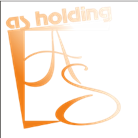 Исполнитель:Генеральный директорООО «АС»_________________ Л.Ю. Соколовам.п.N п/пПоказательИсточник информацииГруппа организацийДиапазон значений показателей1Открытость и доступность информации об организации культуры (0 - 30 баллов)Открытость и доступность информации об организации культуры (0 - 30 баллов)Открытость и доступность информации об организации культуры (0 - 30 баллов)Открытость и доступность информации об организации культуры (0 - 30 баллов)1.1.Наличие общей информации об организации культуры на официальном сайте организации культуры в сети «Интернет» в соответствии с приказом Минкультуры России от 20.02.2015 N 277 «Об утверждении требований к содержанию и форме предоставления информации о деятельности организаций культуры, размещаемой на официальных сайтах уполномоченного федерального органа исполнительной власти, органов государственной власти субъектов Российской Федерации, органов местного самоуправления и организаций культуры в сети «Интернет» (зарегистрирован Минюстом России 08.05.2015, регистрационный N 37187)официальный сайт организации культурытеатры, музеи, библиотеки, организации культурно-досугового типа, парки культуры и отдыха, цирки, зоопарки, кинотеатры, иные организации культуры0 - 101.2.Наличие информации о деятельности организации культуры на официальном сайте организации культуры в сети «Интернет» в соответствии с приказом Минкультуры России от 20.02.2015 N 277 «Об утверждении требований к содержанию и форме предоставления информации о деятельности организаций культуры, размещаемой на официальных сайтах уполномоченного федерального органа исполнительной власти, органов государственной власти субъектов Российской Федерации, органов местного самоуправления и организаций культуры в сети «Интернет» ((зарегистрирован Минюстом России 08.05.2015, регистрационный N 37187)официальный сайт организации культурытеатры, музеи, библиотеки, организации культурно-досугового типа, парки культуры и отдыха, цирки, зоопарки, кинотеатры, иные организации культуры0 - 101.3.Доступность и актуальность информации о деятельности организации культуры, размещенной на территории организацииизучение мнения получателей услугтеатры, музеи, библиотеки, организации культурно-досугового типа, парки культуры и отдыха, цирки, зоопарки, кинотеатры, иные организации культуры0 - 102Комфортность условий предоставления услуг и доступность их получения (0 - 50 баллов)Комфортность условий предоставления услуг и доступность их получения (0 - 50 баллов)Комфортность условий предоставления услуг и доступность их получения (0 - 50 баллов)Комфортность условий предоставления услуг и доступность их получения (0 - 50 баллов)2.1.Комфортность условий пребывания в организации культурыизучение мнения получателей услугтеатры, музеи, библиотеки, организации культурно-досугового типа, парки культуры и отдыха, цирки, зоопарки, кинотеатры, иные организации культуры0 - 102.2.Наличие дополнительных услуг и доступность их полученияизучение мнения получателей услугтеатры, музеи, библиотеки, организации культурно-досугового типа, парки культуры и отдыха, цирки, зоопарки, кинотеатры, иные организации культуры0 - 102.3.Удобство пользования электронными сервисами, предоставляемыми организацией культуры (в том числе с помощью мобильных устройств)изучение мнения получателей услугтеатры, музеи, библиотеки, организации культурно-досугового типа, парки культуры и отдыха, цирки, зоопарки, кинотеатры, иные организации культуры0 - 102.4.Удобство графика работы организации культурыизучение мнения получателей услугтеатры, музеи, библиотеки, организации культурно-досугового типа, парки культуры и отдыха, цирки, зоопарки, кинотеатры, иные организации культуры0 - 102.5.Доступность услуг для лиц с ограниченными возможностями здоровьяизучение мнения получателей услугтеатры, музеи, библиотеки, организации культурно-досугового типа, парки культуры и отдыха, цирки, зоопарки, кинотеатры, иные организации культуры0 - 103Время ожидания предоставления услуги (0 - 20 баллов)Время ожидания предоставления услуги (0 - 20 баллов)Время ожидания предоставления услуги (0 - 20 баллов)Время ожидания предоставления услуги (0 - 20 баллов)3.1.Соблюдение режима работы организацией культурыизучение мнения получателей услугтеатры, музеи, библиотеки, организации культурно-досугового типа, парки культуры и отдыха, цирки, зоопарки, кинотеатры, иные организации культуры0 - 103.2.Соблюдение установленных (заявленных) сроков предоставления услуг организацией культурыизучение мнения получателей услугтеатры, музеи, библиотеки, организации культурно-досугового типа, парки культуры и отдыха, цирки, зоопарки, кинотеатры, иные организации культуры0 - 104Доброжелательность, вежливость, компетентность работников организации культуры (0 - 20 баллов)Доброжелательность, вежливость, компетентность работников организации культуры (0 - 20 баллов)Доброжелательность, вежливость, компетентность работников организации культуры (0 - 20 баллов)Доброжелательность, вежливость, компетентность работников организации культуры (0 - 20 баллов)4.1.Доброжелательность и вежливость персонала организации культурыизучение мнения получателей услугтеатры, музеи, библиотеки, организации культурно-досугового типа, парки культуры и отдыха, цирки, зоопарки, кинотеатры, иные организации культуры0 - 104.2.Компетентность персонала организации культурыизучение мнения получателей услугтеатры, музеи, библиотеки, организации культурно-досугового типа, парки культуры и отдыха, цирки, зоопарки, кинотеатры, иные организации культуры0 - 105Удовлетворенность качеством оказания услуг (0 - 40 баллов)Удовлетворенность качеством оказания услуг (0 - 40 баллов)Удовлетворенность качеством оказания услуг (0 - 40 баллов)Удовлетворенность качеством оказания услуг (0 - 40 баллов)5.1.Общая удовлетворенность качеством оказания услуг организацией культурыизучение мнения получателей услугтеатры, музеи, библиотеки, организации культурно-досугового типа, парки культуры и отдыха, цирки, зоопарки, кинотеатры, иные организации культуры0 - 105.2.Удовлетворенность материально-техническим обеспечением организации культурыизучение мнения получателей услугтеатры, музеи, библиотеки, организации культурно-досугового типа, парки культуры и отдыха, цирки, зоопарки, кинотеатры, иные организации культуры0 - 105.3.Удовлетворенность качеством и полнотой информации о деятельности организации культуры, размещенной на официальном сайте организации культуры в сети «Интернет»изучение мнения получателей услугтеатры, музеи, библиотеки, организации культурно-досугового типа, парки культуры и отдыха, цирки, зоопарки, кинотеатры, иные организации культуры0 - 105.4.Удовлетворенность качеством и содержанием полиграфических материалов организации культурыизучение мнения получателей услугтеатры, музеи, библиотеки, организации культурно-досугового типа, парки культуры и отдыха, цирки, зоопарки, кинотеатры, иные организации культуры0 - 10Методы сбора социологической информацииИнструментарийМетод наблюдения на соответствие открытости и доступности информации об учреждении; соответствие условий ведения деятельности нормативным требованиям. Позволяет дать числовую оценку содержанию информационного источника.Оценочный лист Анкетирование. Опрос получателей услуг.Позволяет в короткий срок получить большой объем информации.АнкетаКатегории организаций культурыПараметрыКоличество анкетМалые организации культуры Количество получателей услуг в год менее 12 000 не менее 150 в год Средние организации культуры Количество получателей услуг в год от 12 000 до 50 000 не менее 500 в год Крупные организации культуры Количество получателей услуг в год более 50 000 не менее 1000 в год Место в рейтингеКод организзацииНаименование организацииОткрытость и доступность информации об организации культурыКомфортность условий предоставления услуг и доступность их полученияВремя ожидания предоставления услугДоброжелательность, вежливость, компетентность работников организации культурыУдовлетворенность качеством оказания услугИтоговый балл1119Муниципальное казенное  учреждение  культуры «Бобровская централизованная  библиотечная  система»28,741,618,819,434,1142,5287Муниципальное казенное учреждение культуры «Централизованная библиотечная система» города Челябинска28,039,818,318,633,5138,3380Муниципальное казенное учреждение «Централизованная библиотечная система Октябрьского муниципального района»27,841,318,018,931,7137,74141Муниципальное казенное учреждение «Централизованная библиотечная система»26,738,818,418,632,4134,9588Муниципальное казенное учреждение культуры «Централизованная система детских библиотек» города Челябинска24,839,418,319,232,0133,6649Муниципальное учреждение «Централизованная библиотечная система» Копейского городского округа27,936,518,418,831,8133,5784Муниципальное казенное учреждение культуры «Межпоселенческая библиотека» Уйского муниципального района24,837,918,118,733,7133,2829Муниципальное казенное учреждение культуры «Библиотека Новобатуринского сельского поселения»14,340,818,718,836,4129,0938Муниципальное казенное учреждение культуры «Централизованная библиотечная система» Юрюзанского городского поселения21,037,218,919,232,4128,8101Муниципальное учреждение культуры «Агаповская централизованная библиотечная система»18,838,217,918,930,9124,71131Муниципальное казенное учреждение культуры «Централизованная библиотечная система  Селезянского сельского поселения»25,534,416,317,530,2123,91235Муниципальное бюджетное учреждение культуры «Централизованная библиотечно-клубная система Печенкинского сельского поселения»23,334,817,418,029,9123,41327Муниципальное казенное учреждение «Библиотека Бектышского сельского поселения»26,634,015,616,729,4122,414111Межпоселенческое муниципальное казенное учреждение культуры Централизованная библиотечная система Брединского муниципального района Челябинской области27,232,616,417,928,2122,41524Муниципальное казенное учреждение культуры «Верхнеуральская центральная городская библиотека»26,633,317,017,627,9122,31630Муниципальное казенное учреждение культуры «Библиотечная система Пискловского сельского поселения»27,333,914,916,126,6118,81733Муниципальное бюджетное учреждение культуры «Централизованная библиотечно-клубная система Лебедевского сельского поселения»8,536,916,818,528,8109,51828Муниципальное казенное учреждение культуры «Централизованная библиотечная система Белоусовского сельского поселения»7,935,217,318,028,5107,01961Муниципальное казенное учреждение «Октябрьская сельская централизованная библиотечная система»8,533,217,218,726,7104,2Всего библиотеки Всего библиотеки Всего библиотеки 22,336,817,518,330,8125,8КодВопросСредний баллМакс балл% от макс1.1Наличие общей информации об организации культуры на официальном сайте0,0100%1.2Наличие информации о деятельности организации культуры на официальном сайте 0,0100%1.3Доступность и актуальность информации о деятельности организации культуры, размещенной на территории организации8,51085%1Открытость и доступность информации об организации культуры8,53028%2.1Комфортность условий пребывания в организации культуры7,81078%2.2Наличие дополнительных услуг и доступность их получения7,61076%2.3Удобство пользования электронными сервисами, предоставляемыми организацией культуры (в том числе с помощью мобильных устройств)6,61066%2.4Удобство графика работы организации культуры8,51085%2.5Доступность услуг для лиц с ограниченными возможностями здоровья2,71027%2Комфортность условий предоставления услуг и доступность их получения33,25066%3.1Соблюдения режима работы организацией культуры8,61086%3.2Соблюдение установленных (заявленных) сроков предоставления услуг организацией культуры8,51085%3Время ожидания предоставления услуг17,22086%4.1Доброжелательность и вежливость персонала организации культуры9,61096%4.2Компетентность персонала организации культуры9,11091%4Доброжелательность, вежливость, компетентность работников организации культуры18,72093%5.1Общая удовлетворенность качеством оказания услуг организацией культуры8,81088%5.2Удовлетворенность материально-техническим обеспечением организации культуры5,71057%5.3Удовлетворенность качеством и полнотой информации о деятельности организации культуры, размещенной на официальном сайте организации культуры в сети «Интернет»6,11061%5.4Удовлетворенность качеством и содержанием полиграфических материалов организации культуры6,11061%5Удовлетворенность качеством оказания услуг26,74067%Всего по организации 104,216065%КодВопросСредний баллМакс балл% от макс1.1Наличие общей информации об организации культуры на официальном сайте0,0100%1.2Наличие информации о деятельности организации культуры на официальном сайте 0,0100%1.3Доступность и актуальность информации о деятельности организации культуры, размещенной на территории организации7,91079%1Открытость и доступность информации об организации культуры7,93026%2.1Комфортность условий пребывания в организации культуры8,31083%2.2Наличие дополнительных услуг и доступность их получения8,21082%2.3Удобство пользования электронными сервисами, предоставляемыми организацией культуры (в том числе с помощью мобильных устройств)5,81058%2.4Удобство графика работы организации культуры7,61076%2.5Доступность услуг для лиц с ограниченными возможностями здоровья5,31053%2Комфортность условий предоставления услуг и доступность их получения35,25070%3.1Соблюдения режима работы организацией культуры8,81088%3.2Соблюдение установленных (заявленных) сроков предоставления услуг организацией культуры8,61086%3Время ожидания предоставления услуг17,32087%4.1Доброжелательность и вежливость персонала организации культуры9,21092%4.2Компетентность персонала организации культуры8,81088%4Доброжелательность, вежливость, компетентность работников организации культуры18,02090%5.1Общая удовлетворенность качеством оказания услуг организацией культуры8,01080%5.2Удовлетворенность материально-техническим обеспечением организации культуры7,21072%5.3Удовлетворенность качеством и полнотой информации о деятельности организации культуры, размещенной на официальном сайте организации культуры в сети «Интернет»5,41054%5.4Удовлетворенность качеством и содержанием полиграфических материалов организации культуры7,91079%5Удовлетворенность качеством оказания услуг28,54071%Всего по организации 107,016067%КодВопросСредний баллМакс балл% от макс1.1Наличие общей информации об организации культуры на официальном сайте0,0100%1.2Наличие информации о деятельности организации культуры на официальном сайте 0,0100%1.3Доступность и актуальность информации о деятельности организации культуры, размещенной на территории организации8,51085%1Открытость и доступность информации об организации культуры8,53028%2.1Комфортность условий пребывания в организации культуры8,51085%2.2Наличие дополнительных услуг и доступность их получения7,91079%2.3Удобство пользования электронными сервисами, предоставляемыми организацией культуры (в том числе с помощью мобильных устройств)7,51075%2.4Удобство графика работы организации культуры9,31093%2.5Доступность услуг для лиц с ограниченными возможностями здоровья3,71037%2Комфортность условий предоставления услуг и доступность их получения36,95074%3.1Соблюдения режима работы организацией культуры8,71087%3.2Соблюдение установленных (заявленных) сроков предоставления услуг организацией культуры8,11081%3Время ожидания предоставления услуг16,82084%4.1Доброжелательность и вежливость персонала организации культуры9,41094%4.2Компетентность персонала организации культуры9,21092%4Доброжелательность, вежливость, компетентность работников организации культуры18,52093%5.1Общая удовлетворенность качеством оказания услуг организацией культуры8,31083%5.2Удовлетворенность материально-техническим обеспечением организации культуры6,91069%5.3Удовлетворенность качеством и полнотой информации о деятельности организации культуры, размещенной на официальном сайте организации культуры в сети «Интернет»7,21072%5.4Удовлетворенность качеством и содержанием полиграфических материалов организации культуры6,31063%5Удовлетворенность качеством оказания услуг28,84072%Всего по организации 109,516068%КодВопросСредний баллМакс балл% от макс1.1Наличие общей информации об организации культуры на официальном сайте10,010100%1.2Наличие информации о деятельности организации культуры на официальном сайте 10,010100%1.3Доступность и актуальность информации о деятельности организации культуры, размещенной на территории организации7,31073%1Открытость и доступность информации об организации культуры27,33091%2.1Комфортность условий пребывания в организации культуры6,71067%2.2Наличие дополнительных услуг и доступность их получения7,01070%2.3Удобство пользования электронными сервисами, предоставляемыми организацией культуры (в том числе с помощью мобильных устройств)7,41074%2.4Удобство графика работы организации культуры7,71077%2.5Доступность услуг для лиц с ограниченными возможностями здоровья5,11051%2Комфортность условий предоставления услуг и доступность их получения33,95068%3.1Соблюдения режима работы организацией культуры7,61076%3.2Соблюдение установленных (заявленных) сроков предоставления услуг организацией культуры7,31073%3Время ожидания предоставления услуг14,92075%4.1Доброжелательность и вежливость персонала организации культуры7,91079%4.2Компетентность персонала организации культуры8,21082%4Доброжелательность, вежливость, компетентность работников организации культуры16,12080%5.1Общая удовлетворенность качеством оказания услуг организацией культуры7,31073%5.2Удовлетворенность материально-техническим обеспечением организации культуры5,71057%5.3Удовлетворенность качеством и полнотой информации о деятельности организации культуры, размещенной на официальном сайте организации культуры в сети «Интернет»7,11071%5.4Удовлетворенность качеством и содержанием полиграфических материалов организации культуры6,51065%5Удовлетворенность качеством оказания услуг26,64067%Всего по организации 118,816074%КодВопросСредний баллМакс балл% от макс1.1Наличие общей информации об организации культуры на официальном сайте10,010100%1.2Наличие информации о деятельности организации культуры на официальном сайте 9,01090%1.3Доступность и актуальность информации о деятельности организации культуры, размещенной на территории организации7,61076%1Открытость и доступность информации об организации культуры26,63089%2.1Комфортность условий пребывания в организации культуры7,51075%2.2Наличие дополнительных услуг и доступность их получения6,91069%2.3Удобство пользования электронными сервисами, предоставляемыми организацией культуры (в том числе с помощью мобильных устройств)4,81048%2.4Удобство графика работы организации культуры8,91089%2.5Доступность услуг для лиц с ограниченными возможностями здоровья5,11051%2Комфортность условий предоставления услуг и доступность их получения33,25066%3.1Соблюдения режима работы организацией культуры9,01090%3.2Соблюдение установленных (заявленных) сроков предоставления услуг организацией культуры8,01080%3Время ожидания предоставления услуг17,02085%4.1Доброжелательность и вежливость персонала организации культуры8,91089%4.2Компетентность персонала организации культуры8,71087%4Доброжелательность, вежливость, компетентность работников организации культуры17,62088%5.1Общая удовлетворенность качеством оказания услуг организацией культуры8,11081%5.2Удовлетворенность материально-техническим обеспечением организации культуры5,31053%5.3Удовлетворенность качеством и полнотой информации о деятельности организации культуры, размещенной на официальном сайте организации культуры в сети «Интернет»7,11071%5.4Удовлетворенность качеством и содержанием полиграфических материалов организации культуры7,41074%5Удовлетворенность качеством оказания услуг27,94070%Всего по организации 122,316076%КодВопросСредний баллМакс балл% от макс1.1Наличие общей информации об организации культуры на официальном сайте10,010100%1.2Наличие информации о деятельности организации культуры на официальном сайте 9,01090%1.3Доступность и актуальность информации о деятельности организации культуры, размещенной на территории организации8,21082%1Открытость и доступность информации об организации культуры27,23091%2.1Комфортность условий пребывания в организации культуры7,51075%2.2Наличие дополнительных услуг и доступность их получения7,11071%2.3Удобство пользования электронными сервисами, предоставляемыми организацией культуры (в том числе с помощью мобильных устройств)7,21072%2.4Удобство графика работы организации культуры8,31083%2.5Доступность услуг для лиц с ограниченными возможностями здоровья2,51025%2Комфортность условий предоставления услуг и доступность их получения32,65065%3.1Соблюдения режима работы организацией культуры8,31083%3.2Соблюдение установленных (заявленных) сроков предоставления услуг организацией культуры8,11081%3Время ожидания предоставления услуг16,42082%4.1Доброжелательность и вежливость персонала организации культуры9,11091%4.2Компетентность персонала организации культуры8,81088%4Доброжелательность, вежливость, компетентность работников организации культуры17,92090%5.1Общая удовлетворенность качеством оказания услуг организацией культуры8,11081%5.2Удовлетворенность материально-техническим обеспечением организации культуры5,81058%5.3Удовлетворенность качеством и полнотой информации о деятельности организации культуры, размещенной на официальном сайте организации культуры в сети «Интернет»7,51075%5.4Удовлетворенность качеством и содержанием полиграфических материалов организации культуры6,81068%5Удовлетворенность качеством оказания услуг28,24070%Всего по организации 122,416076%КодВопросСредний баллМакс балл% от макс1.1Наличие общей информации об организации культуры на официальном сайте10,010100%1.2Наличие информации о деятельности организации культуры на официальном сайте 9,01090%1.3Доступность и актуальность информации о деятельности организации культуры, размещенной на территории организации7,61076%1Открытость и доступность информации об организации культуры26,63089%2.1Комфортность условий пребывания в организации культуры7,71077%2.2Наличие дополнительных услуг и доступность их получения7,31073%2.3Удобство пользования электронными сервисами, предоставляемыми организацией культуры (в том числе с помощью мобильных устройств)7,61076%2.4Удобство графика работы организации культуры6,61066%2.5Доступность услуг для лиц с ограниченными возможностями здоровья4,81048%2Комфортность условий предоставления услуг и доступность их получения34,05068%3.1Соблюдения режима работы организацией культуры7,91079%3.2Соблюдение установленных (заявленных) сроков предоставления услуг организацией культуры7,81078%3Время ожидания предоставления услуг15,62078%4.1Доброжелательность и вежливость персонала организации культуры8,41084%4.2Компетентность персонала организации культуры8,31083%4Доброжелательность, вежливость, компетентность работников организации культуры16,72083%5.1Общая удовлетворенность качеством оказания услуг организацией культуры7,91079%5.2Удовлетворенность материально-техническим обеспечением организации культуры7,21072%5.3Удовлетворенность качеством и полнотой информации о деятельности организации культуры, размещенной на официальном сайте организации культуры в сети «Интернет»7,21072%5.4Удовлетворенность качеством и содержанием полиграфических материалов организации культуры7,11071%5Удовлетворенность качеством оказания услуг29,44074%Всего по организации 122,416076%КодВопросСредний баллМакс балл% от макс1.1Наличие общей информации об организации культуры на официальном сайте9,01090%1.2Наличие информации о деятельности организации культуры на официальном сайте 6,01060%1.3Доступность и актуальность информации о деятельности организации культуры, размещенной на территории организации8,31083%1Открытость и доступность информации об организации культуры23,33078%2.1Комфортность условий пребывания в организации культуры8,21082%2.2Наличие дополнительных услуг и доступность их получения8,01080%2.3Удобство пользования электронными сервисами, предоставляемыми организацией культуры (в том числе с помощью мобильных устройств)7,21072%2.4Удобство графика работы организации культуры8,41084%2.5Доступность услуг для лиц с ограниченными возможностями здоровья3,11031%2Комфортность условий предоставления услуг и доступность их получения34,85070%3.1Соблюдения режима работы организацией культуры8,61086%3.2Соблюдение установленных (заявленных) сроков предоставления услуг организацией культуры8,81088%3Время ожидания предоставления услуг17,42087%4.1Доброжелательность и вежливость персонала организации культуры9,01090%4.2Компетентность персонала организации культуры9,01090%4Доброжелательность, вежливость, компетентность работников организации культуры18,02090%5.1Общая удовлетворенность качеством оказания услуг организацией культуры8,41084%5.2Удовлетворенность материально-техническим обеспечением организации культуры7,11071%5.3Удовлетворенность качеством и полнотой информации о деятельности организации культуры, размещенной на официальном сайте организации культуры в сети «Интернет»7,11071%5.4Удовлетворенность качеством и содержанием полиграфических материалов организации культуры7,31073%5Удовлетворенность качеством оказания услуг29,94075%Всего по организации 123,416077%КодВопросСредний баллМакс балл% от макс1.1Наличие общей информации об организации культуры на официальном сайте10,010100%1.2Наличие информации о деятельности организации культуры на официальном сайте 8,01080%1.3Доступность и актуальность информации о деятельности организации культуры, размещенной на территории организации7,51075%1Открытость и доступность информации об организации культуры25,53085%2.1Комфортность условий пребывания в организации культуры8,21082%2.2Наличие дополнительных услуг и доступность их получения7,31073%2.3Удобство пользования электронными сервисами, предоставляемыми организацией культуры (в том числе с помощью мобильных устройств)6,51065%2.4Удобство графика работы организации культуры7,91079%2.5Доступность услуг для лиц с ограниченными возможностями здоровья4,41044%2Комфортность условий предоставления услуг и доступность их получения34,45069%3.1Соблюдения режима работы организацией культуры8,11081%3.2Соблюдение установленных (заявленных) сроков предоставления услуг организацией культуры8,21082%3Время ожидания предоставления услуг16,32082%4.1Доброжелательность и вежливость персонала организации культуры8,61086%4.2Компетентность персонала организации культуры8,91089%4Доброжелательность, вежливость, компетентность работников организации культуры17,52087%5.1Общая удовлетворенность качеством оказания услуг организацией культуры7,71077%5.2Удовлетворенность материально-техническим обеспечением организации культуры7,91079%5.3Удовлетворенность качеством и полнотой информации о деятельности организации культуры, размещенной на официальном сайте организации культуры в сети «Интернет»7,41074%5.4Удовлетворенность качеством и содержанием полиграфических материалов организации культуры7,21072%5Удовлетворенность качеством оказания услуг30,24076%Всего по организации 123,916077%КодВопросСредний баллМакс балл% от макс1.1Наличие общей информации об организации культуры на официальном сайте9,01090%1.2Наличие информации о деятельности организации культуры на официальном сайте 1,01010%1.3Доступность и актуальность информации о деятельности организации культуры, размещенной на территории организации8,81088%1Открытость и доступность информации об организации культуры18,83063%2.1Комфортность условий пребывания в организации культуры8,61086%2.2Наличие дополнительных услуг и доступность их получения8,21082%2.3Удобство пользования электронными сервисами, предоставляемыми организацией культуры (в том числе с помощью мобильных устройств)7,61076%2.4Удобство графика работы организации культуры8,91089%2.5Доступность услуг для лиц с ограниченными возможностями здоровья4,91049%2Комфортность условий предоставления услуг и доступность их получения38,25076%3.1Соблюдения режима работы организацией культуры9,11091%3.2Соблюдение установленных (заявленных) сроков предоставления услуг организацией культуры8,71087%3Время ожидания предоставления услуг17,92089%4.1Доброжелательность и вежливость персонала организации культуры9,61096%4.2Компетентность персонала организации культуры9,41094%4Доброжелательность, вежливость, компетентность работников организации культуры18,92095%5.1Общая удовлетворенность качеством оказания услуг организацией культуры8,71087%5.2Удовлетворенность материально-техническим обеспечением организации культуры6,71067%5.3Удовлетворенность качеством и полнотой информации о деятельности организации культуры, размещенной на официальном сайте организации культуры в сети «Интернет»8,01080%5.4Удовлетворенность качеством и содержанием полиграфических материалов организации культуры7,51075%5Удовлетворенность качеством оказания услуг30,94077%Всего по организации 124,716078%КодВопросСредний баллМакс балл% от макс1.1Наличие общей информации об организации культуры на официальном сайте9,01090%1.2Наличие информации о деятельности организации культуры на официальном сайте 3,01030%1.3Доступность и актуальность информации о деятельности организации культуры, размещенной на территории организации9,01090%1Открытость и доступность информации об организации культуры21,03070%2.1Комфортность условий пребывания в организации культуры8,91089%2.2Наличие дополнительных услуг и доступность их получения8,41084%2.3Удобство пользования электронными сервисами, предоставляемыми организацией культуры (в том числе с помощью мобильных устройств)8,31083%2.4Удобство графика работы организации культуры9,61096%2.5Доступность услуг для лиц с ограниченными возможностями здоровья2,11021%2Комфортность условий предоставления услуг и доступность их получения37,25074%3.1Соблюдения режима работы организацией культуры9,71097%3.2Соблюдение установленных (заявленных) сроков предоставления услуг организацией культуры9,21092%3Время ожидания предоставления услуг18,92094%4.1Доброжелательность и вежливость персонала организации культуры9,81098%4.2Компетентность персонала организации культуры9,51095%4Доброжелательность, вежливость, компетентность работников организации культуры19,22096%5.1Общая удовлетворенность качеством оказания услуг организацией культуры9,11091%5.2Удовлетворенность материально-техническим обеспечением организации культуры6,81068%5.3Удовлетворенность качеством и полнотой информации о деятельности организации культуры, размещенной на официальном сайте организации культуры в сети «Интернет»8,61086%5.4Удовлетворенность качеством и содержанием полиграфических материалов организации культуры8,01080%5Удовлетворенность качеством оказания услуг32,44081%Всего по организации 128,816080%КодВопросСредний баллМакс балл% от макс1.1Наличие общей информации об организации культуры на официальном сайте5,01050%1.2Наличие информации о деятельности организации культуры на официальном сайте 0,0100%1.3Доступность и актуальность информации о деятельности организации культуры, размещенной на территории организации9,31093%1Открытость и доступность информации об организации культуры14,33048%2.1Комфортность условий пребывания в организации культуры9,01090%2.2Наличие дополнительных услуг и доступность их получения9,11091%2.3Удобство пользования электронными сервисами, предоставляемыми организацией культуры (в том числе с помощью мобильных устройств)9,01090%2.4Удобство графика работы организации культуры9,11091%2.5Доступность услуг для лиц с ограниченными возможностями здоровья4,61046%2Комфортность условий предоставления услуг и доступность их получения40,85082%3.1Соблюдения режима работы организацией культуры9,41094%3.2Соблюдение установленных (заявленных) сроков предоставления услуг организацией культуры9,31093%3Время ожидания предоставления услуг18,72093%4.1Доброжелательность и вежливость персонала организации культуры9,31093%4.2Компетентность персонала организации культуры9,51095%4Доброжелательность, вежливость, компетентность работников организации культуры18,82094%5.1Общая удовлетворенность качеством оказания услуг организацией культуры9,31093%5.2Удовлетворенность материально-техническим обеспечением организации культуры8,81088%5.3Удовлетворенность качеством и полнотой информации о деятельности организации культуры, размещенной на официальном сайте организации культуры в сети «Интернет»9,21092%5.4Удовлетворенность качеством и содержанием полиграфических материалов организации культуры9,21092%5Удовлетворенность качеством оказания услуг36,44091%Всего по организации 129,016081%КодВопросСредний баллМакс балл% от макс1.1Наличие общей информации об организации культуры на официальном сайте10,010100%1.2Наличие информации о деятельности организации культуры на официальном сайте 6,01060%1.3Доступность и актуальность информации о деятельности организации культуры, размещенной на территории организации8,81088%1Открытость и доступность информации об организации культуры24,83083%2.1Комфортность условий пребывания в организации культуры8,71087%2.2Наличие дополнительных услуг и доступность их получения8,51085%2.3Удобство пользования электронными сервисами, предоставляемыми организацией культуры (в том числе с помощью мобильных устройств)8,11081%2.4Удобство графика работы организации культуры8,71087%2.5Доступность услуг для лиц с ограниченными возможностями здоровья3,81038%2Комфортность условий предоставления услуг и доступность их получения37,95076%3.1Соблюдения режима работы организацией культуры9,21092%3.2Соблюдение установленных (заявленных) сроков предоставления услуг организацией культуры9,01090%3Время ожидания предоставления услуг18,12091%4.1Доброжелательность и вежливость персонала организации культуры9,41094%4.2Компетентность персонала организации культуры9,31093%4Доброжелательность, вежливость, компетентность работников организации культуры18,72093%5.1Общая удовлетворенность качеством оказания услуг организацией культуры8,91089%5.2Удовлетворенность материально-техническим обеспечением организации культуры7,31073%5.3Удовлетворенность качеством и полнотой информации о деятельности организации культуры, размещенной на официальном сайте организации культуры в сети «Интернет»9,01090%5.4Удовлетворенность качеством и содержанием полиграфических материалов организации культуры8,51085%5Удовлетворенность качеством оказания услуг33,74084%Всего по организации 133,216083%КодВопросСредний баллМакс балл% от макс1.1Наличие общей информации об организации культуры на официальном сайте10,010100%1.2Наличие информации о деятельности организации культуры на официальном сайте 9,01090%1.3Доступность и актуальность информации о деятельности организации культуры, размещенной на территории организации8,91089%1Открытость и доступность информации об организации культуры27,93093%2.1Комфортность условий пребывания в организации культуры8,71087%2.2Наличие дополнительных услуг и доступность их получения8,51085%2.3Удобство пользования электронными сервисами, предоставляемыми организацией культуры (в том числе с помощью мобильных устройств)7,01070%2.4Удобство графика работы организации культуры8,71087%2.5Доступность услуг для лиц с ограниченными возможностями здоровья3,71037%2Комфортность условий предоставления услуг и доступность их получения36,55073%3.1Соблюдения режима работы организацией культуры9,21092%3.2Соблюдение установленных (заявленных) сроков предоставления услуг организацией культуры9,21092%3Время ожидания предоставления услуг18,42092%4.1Доброжелательность и вежливость персонала организации культуры9,41094%4.2Компетентность персонала организации культуры9,31093%4Доброжелательность, вежливость, компетентность работников организации культуры18,82094%5.1Общая удовлетворенность качеством оказания услуг организацией культуры9,01090%5.2Удовлетворенность материально-техническим обеспечением организации культуры6,21062%5.3Удовлетворенность качеством и полнотой информации о деятельности организации культуры, размещенной на официальном сайте организации культуры в сети «Интернет»8,31083%5.4Удовлетворенность качеством и содержанием полиграфических материалов организации культуры8,31083%5Удовлетворенность качеством оказания услуг31,84079%Всего по организации 133,516083%КодВопросСредний баллМакс балл% от макс1.1Наличие общей информации об организации культуры на официальном сайте10,010100%1.2Наличие информации о деятельности организации культуры на официальном сайте 6,01060%1.3Доступность и актуальность информации о деятельности организации культуры, размещенной на территории организации8,81088%1Открытость и доступность информации об организации культуры24,83083%2.1Комфортность условий пребывания в организации культуры8,61086%2.2Наличие дополнительных услуг и доступность их получения8,31083%2.3Удобство пользования электронными сервисами, предоставляемыми организацией культуры (в том числе с помощью мобильных устройств)7,71077%2.4Удобство графика работы организации культуры9,01090%2.5Доступность услуг для лиц с ограниченными возможностями здоровья5,81058%2Комфортность условий предоставления услуг и доступность их получения39,45079%3.1Соблюдения режима работы организацией культуры9,31093%3.2Соблюдение установленных (заявленных) сроков предоставления услуг организацией культуры9,01090%3Время ожидания предоставления услуг18,32092%4.1Доброжелательность и вежливость персонала организации культуры9,61096%4.2Компетентность персонала организации культуры9,61096%4Доброжелательность, вежливость, компетентность работников организации культуры19,22096%5.1Общая удовлетворенность качеством оказания услуг организацией культуры8,81088%5.2Удовлетворенность материально-техническим обеспечением организации культуры7,01070%5.3Удовлетворенность качеством и полнотой информации о деятельности организации культуры, размещенной на официальном сайте организации культуры в сети «Интернет»8,31083%5.4Удовлетворенность качеством и содержанием полиграфических материалов организации культуры7,81078%5Удовлетворенность качеством оказания услуг32,04080%Всего по организации 133,616084%КодВопросСредний баллМакс балл% от макс1.1Наличие общей информации об организации культуры на официальном сайте10,010100%1.2Наличие информации о деятельности организации культуры на официальном сайте 8,01080%1.3Доступность и актуальность информации о деятельности организации культуры, размещенной на территории организации8,71087%1Открытость и доступность информации об организации культуры26,73089%2.1Комфортность условий пребывания в организации культуры8,61086%2.2Наличие дополнительных услуг и доступность их получения8,41084%2.3Удобство пользования электронными сервисами, предоставляемыми организацией культуры (в том числе с помощью мобильных устройств)7,71077%2.4Удобство графика работы организации культуры9,01090%2.5Доступность услуг для лиц с ограниченными возможностями здоровья5,21052%2Комфортность условий предоставления услуг и доступность их получения38,85078%3.1Соблюдения режима работы организацией культуры9,31093%3.2Соблюдение установленных (заявленных) сроков предоставления услуг организацией культуры9,21092%3Время ожидания предоставления услуг18,42092%4.1Доброжелательность и вежливость персонала организации культуры9,31093%4.2Компетентность персонала организации культуры9,21092%4Доброжелательность, вежливость, компетентность работников организации культуры18,62093%5.1Общая удовлетворенность качеством оказания услуг организацией культуры9,01090%5.2Удовлетворенность материально-техническим обеспечением организации культуры6,91069%5.3Удовлетворенность качеством и полнотой информации о деятельности организации культуры, размещенной на официальном сайте организации культуры в сети «Интернет»8,51085%5.4Удовлетворенность качеством и содержанием полиграфических материалов организации культуры8,01080%5Удовлетворенность качеством оказания услуг32,44081%Всего по организации 134,916084%КодВопросСредний баллМакс балл% от макс1.1Наличие общей информации об организации культуры на официальном сайте10,010100%1.2Наличие информации о деятельности организации культуры на официальном сайте 9,01090%1.3Доступность и актуальность информации о деятельности организации культуры, размещенной на территории организации8,81088%1Открытость и доступность информации об организации культуры27,83093%2.1Комфортность условий пребывания в организации культуры8,51085%2.2Наличие дополнительных услуг и доступность их получения8,41084%2.3Удобство пользования электронными сервисами, предоставляемыми организацией культуры (в том числе с помощью мобильных устройств)7,91079%2.4Удобство графика работы организации культуры9,01090%2.5Доступность услуг для лиц с ограниченными возможностями здоровья7,51075%2Комфортность условий предоставления услуг и доступность их получения41,25082%3.1Соблюдения режима работы организацией культуры9,21092%3.2Соблюдение установленных (заявленных) сроков предоставления услуг организацией культуры8,91089%3Время ожидания предоставления услуг18,02090%4.1Доброжелательность и вежливость персонала организации культуры9,61096%4.2Компетентность персонала организации культуры9,41094%4Доброжелательность, вежливость, компетентность работников организации культуры18,92095%5.1Общая удовлетворенность качеством оказания услуг организацией культуры8,81088%5.2Удовлетворенность материально-техническим обеспечением организации культуры7,11071%5.3Удовлетворенность качеством и полнотой информации о деятельности организации культуры, размещенной на официальном сайте организации культуры в сети «Интернет»8,11081%5.4Удовлетворенность качеством и содержанием полиграфических материалов организации культуры7,81078%5Удовлетворенность качеством оказания услуг31,74079%Всего по организации 137,716086%КодВопросСредний баллМакс балл% от макс1.1Наличие общей информации об организации культуры на официальном сайте10,010100%1.2Наличие информации о деятельности организации культуры на официальном сайте 9,01090%1.3Доступность и актуальность информации о деятельности организации культуры, размещенной на территории организации9,01090%1Открытость и доступность информации об организации культуры28,03093%2.1Комфортность условий пребывания в организации культуры8,91089%2.2Наличие дополнительных услуг и доступность их получения8,51085%2.3Удобство пользования электронными сервисами, предоставляемыми организацией культуры (в том числе с помощью мобильных устройств)8,11081%2.4Удобство графика работы организации культуры8,91089%2.5Доступность услуг для лиц с ограниченными возможностями здоровья5,41054%2Комфортность условий предоставления услуг и доступность их получения39,85080%3.1Соблюдения режима работы организацией культуры9,21092%3.2Соблюдение установленных (заявленных) сроков предоставления услуг организацией культуры9,11091%3Время ожидания предоставления услуг18,32092%4.1Доброжелательность и вежливость персонала организации культуры9,41094%4.2Компетентность персонала организации культуры9,31093%4Доброжелательность, вежливость, компетентность работников организации культуры18,62093%5.1Общая удовлетворенность качеством оказания услуг организацией культуры9,01090%5.2Удовлетворенность материально-техническим обеспечением организации культуры7,71077%5.3Удовлетворенность качеством и полнотой информации о деятельности организации культуры, размещенной на официальном сайте организации культуры в сети «Интернет»8,51085%5.4Удовлетворенность качеством и содержанием полиграфических материалов организации культуры8,31083%5Удовлетворенность качеством оказания услуг33,54084%Всего по организации 138,316086%КодВопросСредний баллМакс балл% от макс1.1Наличие общей информации об организации культуры на официальном сайте10,010100%1.2Наличие информации о деятельности организации культуры на официальном сайте 9,01090%1.3Доступность и актуальность информации о деятельности организации культуры, размещенной на территории организации9,71097%1Открытость и доступность информации об организации культуры28,73096%2.1Комфортность условий пребывания в организации культуры9,41094%2.2Наличие дополнительных услуг и доступность их получения9,41094%2.3Удобство пользования электронными сервисами, предоставляемыми организацией культуры (в том числе с помощью мобильных устройств)8,81088%2.4Удобство графика работы организации культуры9,41094%2.5Доступность услуг для лиц с ограниченными возможностями здоровья4,81048%2Комфортность условий предоставления услуг и доступность их получения41,65083%3.1Соблюдения режима работы организацией культуры9,71097%3.2Соблюдение установленных (заявленных) сроков предоставления услуг организацией культуры9,11091%3Время ожидания предоставления услуг18,82094%4.1Доброжелательность и вежливость персонала организации культуры9,71097%4.2Компетентность персонала организации культуры9,71097%4Доброжелательность, вежливость, компетентность работников организации культуры19,42097%5.1Общая удовлетворенность качеством оказания услуг организацией культуры9,41094%5.2Удовлетворенность материально-техническим обеспечением организации культуры7,51075%5.3Удовлетворенность качеством и полнотой информации о деятельности организации культуры, размещенной на официальном сайте организации культуры в сети «Интернет»8,11081%5.4Удовлетворенность качеством и содержанием полиграфических материалов организации культуры9,11091%5Удовлетворенность качеством оказания услуг34,14085%Всего по организации 142,516089%Место в рейтингеКод организацииНаименование организацииОткрытость и доступность информации об организации культурыКомфортность условий предоставления услуг и доступность их полученияВремя ожидания предоставления услугДоброжелательность, вежливость, компетентность работников организации культурыУдовлетворенность качеством оказания услугИтоговый балл1138областное государственное бюджетное учреждение культуры «Дом дружбы народов Челябинской области»28,949,519,919,939,6157,722Муниципальное учреждение культуры «Агаповская централизованная клубная система»28,747,119,519,638,7153,83139областное государственное бюджетное учреждение культуры «Челябинский государственный историко-культурный заповедник «Аркаим»28,645,618,918,238,6150,0416Муниципальное учреждение культуры «Спасский спортивно-досуговый центр»29,044,320,020,036,3149,5553Муниципальное учреждение «Дом культуры им. 30 лет Влксм» Копейского городского округа29,742,019,619,637,2148,0626Муниципальное бюджетное учреждение культуры Верхнеуфалейского городского округа «Центр искусств»28,544,219,219,137,0148,076Муниципальное учреждение культуры «Магнитная централизованная клубная система»29,044,318,419,335,7146,8850Муниципальное учреждение «Дом культуры им. С.М. Кирова» Копейского городского округа28,344,618,618,337,0146,89102Муниципальное казенное учреждение культуры «Цвиллингская централизованная клубная система»28,542,519,119,336,6145,91098Муниципальное казенное учреждение культуры «Новоукраинская централизованная клубная система»28,343,318,919,135,9145,61192Муниципальное бюджетное учреждение  культуры  «Бригантина»29,243,219,018,835,1145,31293Муниципальное бюджетное учреждение культуры «Челябинский театр современного танца города Челябинска»28,642,119,319,935,0144,813109Муниципальное учреждение «Дом  культуры села Булзи»28,243,219,018,835,1144,31489Муниципальное бюджетное учреждение  культуры Дом культуры «Сосновка»29,143,618,518,334,7144,21569Муниципальное казенное учреждение культуры «Арсинская Централизованная клубная система»28,741,319,119,135,9144,016108Муниципальное учреждение «Дом культуры  п. Воздвиженка»28,143,618,518,334,7143,2174Муниципальное учреждение культуры «Буранная централизованная клубная система»26,442,918,919,335,7143,21843Муниципальное учреждение культуры «Централизованная клубная система Богдановского сельского поселения»28,141,918,018,336,2142,51991Муниципальное бюджетное учреждение  культуры Клуб «Новосел»28,241,519,019,733,8142,22051Муниципальное учреждение «Дом культуры им. П.П. Бажова» Копейского городского округа28,141,218,518,535,2141,4218Муниципальное учреждение культуры «Первомайская централизованная клубная система»28,143,617,717,733,7140,72239Досуговый центр «Октябрь» Катав – Ивановского городского поселения28,440,419,218,833,9140,623135областное государственное бюджетное учреждение культуры «Челябинский государственный центр народного творчества»27,942,017,718,734,1140,42495Муниципальное автономное учреждение культуры «Кино-театральное объединение «Кировец»28,339,219,118,934,2139,82590Муниципальное бюджетное учреждение  культуры Досуговый центр «Импульс»27,841,418,118,533,0138,82655Муниципальное учреждение «Дом культуры им. Петрякова» Копейского городского округа29,039,417,718,533,3138,02796Муниципальное казенное учреждение культуры «Калиновская централизованная клубная система»28,340,018,018,333,3137,92823Муниципальное учреждение Культурно-досуговое объединение «Меридиан»27,340,119,218,332,9137,82914Муниципальное  учреждение культуры «Культурно – спортивный центр «Прометей»28,239,617,818,933,2137,63094Муниципальное бюджетное учреждение  культуры «Центр культурно-информационной деятельности»28,138,818,118,134,3137,531101Муниципальное казенное учреждение культуры «Тарасовская централизованная клубная система»27,939,617,617,434,2136,8323Муниципальное учреждение культуры «Гумбейская централизованная клубная система»20,640,519,019,137,4136,63313Муниципальное учреждение «Культурно-спортивный комплекс «Надежда»27,741,118,117,831,9136,53411Муниципальное учреждение культуры «Черниговская централизованная клубная система»24,941,917,818,233,6136,43521Муниципальное учреждение культуры Культурно-развлекательный центр «Спектр»28,536,618,518,833,9136,336118Муниципальное казенное учреждение «Парк культуры и отдыха» Пластовского городского поселения27,640,117,717,732,5135,73775Муниципальное казенное учреждение культуры Дом культуры «Октябрь» п. Южный27,338,519,620,030,0135,43857Муниципальное казенное учреждение  »Алабугский Дом культуры»9,647,819,419,638,7135,23973Муниципальное казенное учреждение культуры «Парижская Централизованная клубная система»26,039,518,019,032,5135,14085Муниципальное казённое учреждение культуры «Межпоселенческий дом культуры Уйского муниципального района Челябинской области»27,540,317,217,332,7135,14168Муниципальное бюджетное учреждение культуры Дом культуры «Луч» им. Гаджиева Г.А.27,539,719,517,031,0134,74240Муниципальное казённое учреждение «Культура» Юрюзанского городского поселения26,037,718,419,233,1134,4435Муниципальное учреждение «Централизованная клубная система»22,740,418,518,833,8134,24448Муниципальное учреждение культуры «Кацбахский поселенческий клуб»28,036,418,319,432,1134,245113Муниципальное казенное учреждение культуры Калининская централизованная клубная система Брединского муниципального района Челябинской области10,044,020,020,040,0134,046126Муниципальное казенное учреждение «Культура» Родниковского сельского поселения27,936,418,618,831,6133,247100Муниципальное казенное учреждение культуры «Светловская централизованная клубная система»27,937,118,118,930,9133,048136областное государственное бюджетное учреждение культуры «Государственный научно-производственный центр по охране культурного наследия Челябинской области»28,233,818,320,032,5132,849123Муниципальное казенное учреждение «Культура» Карсинского сельского поселения27,837,617,117,832,4132,749125Муниципальное казенное учреждение «Культура» администрации «Сельское поселение Новомирское»27,837,617,117,832,4132,75183Муниципальное казенное учреждения культуры «Каракульская централизованная клубная система»27,938,217,918,430,3132,65281Муниципальное казенное учреждение культуры «Районный дом культуры» Октябрьского муниципального района27,937,117,619,330,5132,45322Муниципальное учреждение Петропавловский «Культурно-досуговый центр»28,437,018,119,429,4132,35476Муниципальное бюджетное учреждение Озерского городского округа «Культурно-досуговый центр»28,339,517,916,229,8131,655121Муниципальное бюджетное учреждение культуры «Бобровская централизованная клубная  система»15,240,318,819,037,1130,556137областное государственное бюджетное учреждение культуры по прокату кинофильмов «Челябинский областной киноцентр имени С.А. Герасимова»24,039,615,016,035,0129,65752Муниципальное учреждение «Дом культуры им. Ильича» Копейского городского округа27,036,117,117,731,5129,55834Муниципальное бюджетное учреждение культуры «Дом культуры Новобатуринского сельского поселения»15,440,718,718,835,8129,459127Муниципальное казенное учреждение «Культура» Яснополянского  сельского поселения27,636,417,119,229,1129,46045Муниципальное учреждение культуры «Централизованная клубная система Карабулакского сельского поселения»27,236,816,718,130,3129,161132Муниципальное казенное учреждение «Культура» Шантаринского сельского поселения28,234,317,516,731,7128,362103Муниципальное учреждение культуры «Огневская централизованная клубная система»21,937,118,118,930,9127,06310Муниципальное учреждение культуры «Светлогорская централизованная клубная система»25,235,616,818,231,0126,864131Муниципальное казенное учреждение «Нижнесанарский центр культурного развития»27,835,516,317,528,8125,86599Муниципальное казенное учреждение культуры «Редутовский дом культуры»28,234,018,419,625,5125,7667Муниципальное учреждение культуры «Наровчатская централизованная клубная система»23,534,517,518,131,8125,36782Муниципальное казенное учреждение культуры «Октябрьская централизованная клубная система»19,937,617,718,931,1125,36854Муниципальное учреждение «Дом культуры им. Маяковского» Копейского городского округа26,835,016,116,031,0124,969128Муниципальное казенное учреждение «Культура» Ключёвского  сельского поселения17,936,418,618,831,6123,27070Муниципальное казенное учреждение культуры «Балканская Централизованная клубная система»28,129,317,618,628,9122,571120Муниципальное казенное учреждение «Культура» Белозерского сельского поселения9,139,719,619,833,2121,472124Муниципальное казенное учреждение «Культурно досуговый центр» Клястицкого сельского поселения26,531,917,017,328,5121,272130Муниципальное казенное учреждение «Культурно - досуговый центр» Троицко-совхозного сельского поселения26,531,917,017,328,5121,27432Муниципальное бюджетное учреждение культуры «Централизованная клубная система Белоусовского сельского поселения»27,534,218,117,523,6121,0759Муниципальное учреждение культуры «Приморская централизованная клубная система»20,233,518,618,829,2120,27641Муниципальное учреждение культуры «Централизованная клубная система Уральского сельского поселения»25,633,315,917,627,6120,17647Муниципальное учреждение культуры «Новопокровский поселенческий клуб»25,633,315,917,627,6120,17874Муниципальное учреждение культуры «Кассельская Централизованная клубная система»27,332,617,217,625,3120,079105Муниципальное учреждение культуры «Центр досуга с. Багаряк»27,831,716,116,727,2119,580104Муниципальное учреждение культуры «Маукский Дом культуры»26,831,716,116,727,2118,58163Муниципальное казенное учреждение Сугоякский Дом Культуры9,639,318,418,132,8118,28212Муниципальное учреждение культуры «Янгельский центральный дом культуры»20,733,316,416,430,8117,58365Муниципальное казенное учреждение «Бродокалмакский сельский Дом культуры»8,735,919,418,434,3116,88420Муниципальное учреждение культуры Успех»26,830,915,717,126,1116,68571Муниципальное казенное учреждение культуры «Северная Централизованная клубная система»26,232,615,016,126,0116,08659Муниципальное учреждение «Шумовская сельская централизованная клубная система»8,738,017,218,033,4115,48718Муниципальное учреждение культуры «Кирсинский досуговый центр»26,630,214,715,525,9112,98844Муниципальное учреждение культуры «Централизованная клубная система Обручевского сельского поселения»25,730,013,616,826,5112,58960Муниципальное казенное учреждение «Русско-Теченский Сельский Дом Культуры»9,234,617,918,232,5112,590112Муниципальное казенное учреждение культуры Атамановская централизованная клубная система Брединского муниципального района Челябинской области8,836,017,818,730,7112,091129Муниципальное казенное учреждение Кособродского сельского поселения Троицкого муниципального района Челябинской области «КОМПЛЕКСНЫЙ КУЛЬТУРНО-ДОСУГОВЫЙ ЦЕНТР КОСОБРОДСКОГО СЕЛЬСКОГО ПОСЕЛЕНИЯ»26,526,015,017,525,0110,09236Муниципальное бюджетное учреждение культуры «Централизованная клубная система Пискловского сельского поселения»27,629,114,816,221,0108,69342Муниципальное учреждение культуры «Централизованная клубная система Зингейского сельского поселения»26,527,415,017,521,3107,694117Муниципальное казенное учреждение культуры Павловская централизованная клубная система Брединского муниципального района Челябинской области8,831,517,520,025,0102,89572Муниципальное казенное учреждение культуры «Гумбейская Централизованная клубная система»25,125,913,615,420,7100,69637Муниципальное бюджетное учреждение культуры «Централизованная клубная система Селезянского сельского поселения»8,133,715,416,426,4100,09762Муниципальное казенное учреждение Теренкульский сельский дом культуры8,627,918,118,626,8100,098116Муниципальное казенное учреждение культуры Наследницкая централизованная клубная система Брединского муниципального района Челябинской области6,929,116,320,027,599,899122Муниципальное казенное учреждение «Культура» Дробышевского сельского поселения7,530,916,516,524,595,910015Муниципальное казенное учреждение культуры «Верхнеуральский городской Дом культуры»24,424,113,313,419,394,4101106Муниципальное учреждение культуры «Шабуровская централизованная клубная система»24,425,011,413,418,893,010197Муниципальное казенное учреждение культуры «Новомирская централизованная клубная система»24,425,011,413,418,893,0103114Муниципальное казенное учреждение культуры Княженская централизованная клубная система Брединского муниципального района Челябинской области7,427,614,217,226,492,910417Муниципальное учреждение «Культурно-спортивный комплекс «Поиск»24,622,612,514,417,591,6105107Муниципальное учреждение «Клеопинский сельский клуб»7,523,517,520,022,591,010646Муниципальное учреждение культуры «Новоершовский поселенческий клуб»25,324,010,015,015,089,310764Муниципальное казенное учреждение «Луговская сельская централизованная клубная система»7,924,615,115,723,086,2108115Муниципальное казенное учреждение культуры Комсомольская централизованная клубная система Брединского муниципального района Челябинской области7,024,714,517,122,685,810966Муниципальное казенное учреждение «Дубровский Дом культуры»6,629,015,116,718,385,611058Муниципальное учреждение «Баландинская сельская централизованная клубная система»6,725,914,015,222,384,1Всего Дома культуры, клубы, центры досугаВсего Дома культуры, клубы, центры досугаВсего Дома культуры, клубы, центры досуга23,436,417,318,030,6125,8КодВопросСредний баллМакс балл% от макс1.1Наличие общей информации об организации культуры на официальном сайте0,0100%1.2Наличие информации о деятельности организации культуры на официальном сайте 0,0100%1.3Доступность и актуальность информации о деятельности организации культуры, размещенной на территории организации6,71067%1Открытость и доступность информации об организации культуры6,73022%2.1Комфортность условий пребывания в организации культуры6,01060%2.2Наличие дополнительных услуг и доступность их получения5,61056%2.3Удобство пользования электронными сервисами, предоставляемыми организацией культуры (в том числе с помощью мобильных устройств)4,61046%2.4Удобство графика работы организации культуры7,41074%2.5Доступность услуг для лиц с ограниченными возможностями здоровья2,21022%2Комфортность условий предоставления услуг и доступность их получения25,95052%3.1Соблюдения режима работы организацией культуры7,31073%3.2Соблюдение установленных (заявленных) сроков предоставления услуг организацией культуры6,71067%3Время ожидания предоставления услуг14,02070%4.1Доброжелательность и вежливость персонала организации культуры7,61076%4.2Компетентность персонала организации культуры7,61076%4Доброжелательность, вежливость, компетентность работников организации культуры15,22076%5.1Общая удовлетворенность качеством оказания услуг организацией культуры7,21072%5.2Удовлетворенность материально-техническим обеспечением организации культуры4,21042%5.3Удовлетворенность качеством и полнотой информации о деятельности организации культуры, размещенной на официальном сайте организации культуры в сети «Интернет»5,11051%5.4Удовлетворенность качеством и содержанием полиграфических материалов организации культуры5,81058%5Удовлетворенность качеством оказания услуг22,34056%Всего по организации 84,116053%КодВопросСредний баллМакс балл% от макс1.1Наличие общей информации об организации культуры на официальном сайте0,0100%1.2Наличие информации о деятельности организации культуры на официальном сайте 0,0100%1.3Доступность и актуальность информации о деятельности организации культуры, размещенной на территории организации6,61066%1Открытость и доступность информации об организации культуры6,63022%2.1Комфортность условий пребывания в организации культуры7,31073%2.2Наличие дополнительных услуг и доступность их получения7,31073%2.3Удобство пользования электронными сервисами, предоставляемыми организацией культуры (в том числе с помощью мобильных устройств)4,31043%2.4Удобство графика работы организации культуры7,61076%2.5Доступность услуг для лиц с ограниченными возможностями здоровья2,41024%2Комфортность условий предоставления услуг и доступность их получения29,05058%3.1Соблюдения режима работы организацией культуры7,61076%3.2Соблюдение установленных (заявленных) сроков предоставления услуг организацией культуры7,51075%3Время ожидания предоставления услуг15,12075%4.1Доброжелательность и вежливость персонала организации культуры8,81088%4.2Компетентность персонала организации культуры7,81078%4Доброжелательность, вежливость, компетентность работников организации культуры16,72083%5.1Общая удовлетворенность качеством оказания услуг организацией культуры7,61076%5.2Удовлетворенность материально-техническим обеспечением организации культуры4,91049%5.3Удовлетворенность качеством и полнотой информации о деятельности организации культуры, размещенной на официальном сайте организации культуры в сети «Интернет»3,11031%5.4Удовлетворенность качеством и содержанием полиграфических материалов организации культуры2,81028%5Удовлетворенность качеством оказания услуг18,34046%Всего по организации 85,616054%КодВопросСредний баллМакс балл% от макс1.1Наличие общей информации об организации культуры на официальном сайте0,0100%1.2Наличие информации о деятельности организации культуры на официальном сайте 0,0100%1.3Доступность и актуальность информации о деятельности организации культуры, размещенной на территории организации7,01070%1Открытость и доступность информации об организации культуры7,03023%2.1Комфортность условий пребывания в организации культуры6,11061%2.2Наличие дополнительных услуг и доступность их получения6,71067%2.3Удобство пользования электронными сервисами, предоставляемыми организацией культуры (в том числе с помощью мобильных устройств)4,01040%2.4Удобство графика работы организации культуры7,01070%2.5Доступность услуг для лиц с ограниченными возможностями здоровья0,9109%2Комфортность условий предоставления услуг и доступность их получения24,75049%3.1Соблюдения режима работы организацией культуры7,01070%3.2Соблюдение установленных (заявленных) сроков предоставления услуг организацией культуры7,51075%3Время ожидания предоставления услуг14,52072%4.1Доброжелательность и вежливость персонала организации культуры8,61086%4.2Компетентность персонала организации культуры8,41084%4Доброжелательность, вежливость, компетентность работников организации культуры17,12085%5.1Общая удовлетворенность качеством оказания услуг организацией культуры7,51075%5.2Удовлетворенность материально-техническим обеспечением организации культуры4,21042%5.3Удовлетворенность качеством и полнотой информации о деятельности организации культуры, размещенной на официальном сайте организации культуры в сети «Интернет»5,31053%5.4Удовлетворенность качеством и содержанием полиграфических материалов организации культуры5,61056%5Удовлетворенность качеством оказания услуг22,64057%Всего по организации 85,816054%КодВопросСредний баллМакс балл% от макс1.1Наличие общей информации об организации культуры на официальном сайте0,0100%1.2Наличие информации о деятельности организации культуры на официальном сайте 0,0100%1.3Доступность и актуальность информации о деятельности организации культуры, размещенной на территории организации7,91079%1Открытость и доступность информации об организации культуры7,93026%2.1Комфортность условий пребывания в организации культуры6,21062%2.2Наличие дополнительных услуг и доступность их получения6,31063%2.3Удобство пользования электронными сервисами, предоставляемыми организацией культуры (в том числе с помощью мобильных устройств)3,41034%2.4Удобство графика работы организации культуры8,71087%2.5Доступность услуг для лиц с ограниченными возможностями здоровья0,1101%2Комфортность условий предоставления услуг и доступность их получения24,65049%3.1Соблюдения режима работы организацией культуры7,91079%3.2Соблюдение установленных (заявленных) сроков предоставления услуг организацией культуры7,21072%3Время ожидания предоставления услуг15,12076%4.1Доброжелательность и вежливость персонала организации культуры7,91079%4.2Компетентность персонала организации культуры7,81078%4Доброжелательность, вежливость, компетентность работников организации культуры15,72078%5.1Общая удовлетворенность качеством оказания услуг организацией культуры7,81078%5.2Удовлетворенность материально-техническим обеспечением организации культуры5,11051%5.3Удовлетворенность качеством и полнотой информации о деятельности организации культуры, размещенной на официальном сайте организации культуры в сети «Интернет»3,31033%5.4Удовлетворенность качеством и содержанием полиграфических материалов организации культуры6,81068%5Удовлетворенность качеством оказания услуг23,04057%Всего по организации 86,216054%КодВопросСредний баллМакс балл% от макс1.1Наличие общей информации об организации культуры на официальном сайте10,010100%1.2Наличие информации о деятельности организации культуры на официальном сайте 9,01090%1.3Доступность и актуальность информации о деятельности организации культуры, размещенной на территории организации6,21062%1Открытость и доступность информации об организации культуры25,23084%2.1Комфортность условий пребывания в организации культуры5,01050%2.2Наличие дополнительных услуг и доступность их получения5,01050%2.3Удобство пользования электронными сервисами, предоставляемыми организацией культуры (в том числе с помощью мобильных устройств)3,81038%2.4Удобство графика работы организации культуры6,21062%2.5Доступность услуг для лиц с ограниченными возможностями здоровья4,01040%2Комфортность условий предоставления услуг и доступность их получения24,05048%3.1Соблюдения режима работы организацией культуры3,81038%3.2Соблюдение установленных (заявленных) сроков предоставления услуг организацией культуры6,21062%3Время ожидания предоставления услуг10,02050%4.1Доброжелательность и вежливость персонала организации культуры7,51075%4.2Компетентность персонала организации культуры7,51075%4Доброжелательность, вежливость, компетентность работников организации культуры15,02075%5.1Общая удовлетворенность качеством оказания услуг организацией культуры6,21062%5.2Удовлетворенность материально-техническим обеспечением организации культуры3,81038%5.3Удовлетворенность качеством и полнотой информации о деятельности организации культуры, размещенной на официальном сайте организации культуры в сети «Интернет»2,51025%5.4Удовлетворенность качеством и содержанием полиграфических материалов организации культуры2,51025%5Удовлетворенность качеством оказания услуг15,04038%Всего по организации 89,216056%КодВопросСредний баллМакс балл% от макс1.1Наличие общей информации об организации культуры на официальном сайте0,0100%1.2Наличие информации о деятельности организации культуры на официальном сайте 0,0100%1.3Доступность и актуальность информации о деятельности организации культуры, размещенной на территории организации7,51075%1Открытость и доступность информации об организации культуры7,53025%2.1Комфортность условий пребывания в организации культуры2,51025%2.2Наличие дополнительных услуг и доступность их получения5,01050%2.3Удобство пользования электронными сервисами, предоставляемыми организацией культуры (в том числе с помощью мобильных устройств)2,51025%2.4Удобство графика работы организации культуры7,51075%2.5Доступность услуг для лиц с ограниченными возможностями здоровья6,01060%2Комфортность условий предоставления услуг и доступность их получения23,55047%3.1Соблюдения режима работы организацией культуры7,51075%3.2Соблюдение установленных (заявленных) сроков предоставления услуг организацией культуры10,010100%3Время ожидания предоставления услуг17,52088%4.1Доброжелательность и вежливость персонала организации культуры10,010100%4.2Компетентность персонала организации культуры10,010100%4Доброжелательность, вежливость, компетентность работников организации культуры20,020100%5.1Общая удовлетворенность качеством оказания услуг организацией культуры7,51075%5.2Удовлетворенность материально-техническим обеспечением организации культуры5,01050%5.3Удовлетворенность качеством и полнотой информации о деятельности организации культуры, размещенной на официальном сайте организации культуры в сети «Интернет»2,51025%5.4Удовлетворенность качеством и содержанием полиграфических материалов организации культуры7,51075%5Удовлетворенность качеством оказания услуг22,54056%Всего по организации 91,016057%КодВопросСредний баллМакс балл% от макс1.1Наличие общей информации об организации культуры на официальном сайте10,010100%1.2Наличие информации о деятельности организации культуры на официальном сайте 9,01090%1.3Доступность и актуальность информации о деятельности организации культуры, размещенной на территории организации5,61056%1Открытость и доступность информации об организации культуры24,63082%2.1Комфортность условий пребывания в организации культуры5,01050%2.2Наличие дополнительных услуг и доступность их получения5,01050%2.3Удобство пользования электронными сервисами, предоставляемыми организацией культуры (в том числе с помощью мобильных устройств)5,01050%2.4Удобство графика работы организации культуры5,61056%2.5Доступность услуг для лиц с ограниченными возможностями здоровья2,01020%2Комфортность условий предоставления услуг и доступность их получения22,65045%3.1Соблюдения режима работы организацией культуры6,21062%3.2Соблюдение установленных (заявленных) сроков предоставления услуг организацией культуры6,21062%3Время ожидания предоставления услуг12,52062%4.1Доброжелательность и вежливость персонала организации культуры7,51075%4.2Компетентность персонала организации культуры6,91069%4Доброжелательность, вежливость, компетентность работников организации культуры14,42072%5.1Общая удовлетворенность качеством оказания услуг организацией культуры6,21062%5.2Удовлетворенность материально-техническим обеспечением организации культуры3,81038%5.3Удовлетворенность качеством и полнотой информации о деятельности организации культуры, размещенной на официальном сайте организации культуры в сети «Интернет»3,11031%5.4Удовлетворенность качеством и содержанием полиграфических материалов организации культуры4,41044%5Удовлетворенность качеством оказания услуг17,54044%Всего по организации 91,616057%КодВопросСредний баллМакс балл% от макс1.1Наличие общей информации об организации культуры на официальном сайте0,0100%1.2Наличие информации о деятельности организации культуры на официальном сайте 0,0100%1.3Доступность и актуальность информации о деятельности организации культуры, размещенной на территории организации7,41074%1Открытость и доступность информации об организации культуры7,43025%2.1Комфортность условий пребывания в организации культуры6,81068%2.2Наличие дополнительных услуг и доступность их получения6,81068%2.3Удобство пользования электронными сервисами, предоставляемыми организацией культуры (в том числе с помощью мобильных устройств)4,71047%2.4Удобство графика работы организации культуры7,31073%2.5Доступность услуг для лиц с ограниченными возможностями здоровья1,91019%2Комфортность условий предоставления услуг и доступность их получения27,65055%3.1Соблюдения режима работы организацией культуры7,21072%3.2Соблюдение установленных (заявленных) сроков предоставления услуг организацией культуры7,01070%3Время ожидания предоставления услуг14,22071%4.1Доброжелательность и вежливость персонала организации культуры8,61086%4.2Компетентность персонала организации культуры8,61086%4Доброжелательность, вежливость, компетентность работников организации культуры17,22086%5.1Общая удовлетворенность качеством оказания услуг организацией культуры8,01080%5.2Удовлетворенность материально-техническим обеспечением организации культуры6,01060%5.3Удовлетворенность качеством и полнотой информации о деятельности организации культуры, размещенной на официальном сайте организации культуры в сети «Интернет»6,31063%5.4Удовлетворенность качеством и содержанием полиграфических материалов организации культуры6,01060%5Удовлетворенность качеством оказания услуг26,44066%Всего по организации 92,916058%КодВопросСредний баллМакс балл% от макс1.1Наличие общей информации об организации культуры на официальном сайте10,010100%1.2Наличие информации о деятельности организации культуры на официальном сайте 9,01090%1.3Доступность и актуальность информации о деятельности организации культуры, размещенной на территории организации5,41054%1Открытость и доступность информации об организации культуры24,43081%2.1Комфортность условий пребывания в организации культуры5,51055%2.2Наличие дополнительных услуг и доступность их получения5,31053%2.3Удобство пользования электронными сервисами, предоставляемыми организацией культуры (в том числе с помощью мобильных устройств)3,91039%2.4Удобство графика работы организации культуры6,51065%2.5Доступность услуг для лиц с ограниченными возможностями здоровья3,91039%2Комфортность условий предоставления услуг и доступность их получения25,05050%3.1Соблюдения режима работы организацией культуры5,91059%3.2Соблюдение установленных (заявленных) сроков предоставления услуг организацией культуры5,51055%3Время ожидания предоставления услуг11,42057%4.1Доброжелательность и вежливость персонала организации культуры6,71067%4.2Компетентность персонала организации культуры6,71067%4Доброжелательность, вежливость, компетентность работников организации культуры13,42067%5.1Общая удовлетворенность качеством оказания услуг организацией культуры5,61056%5.2Удовлетворенность материально-техническим обеспечением организации культуры4,61046%5.3Удовлетворенность качеством и полнотой информации о деятельности организации культуры, размещенной на официальном сайте организации культуры в сети «Интернет»4,21042%5.4Удовлетворенность качеством и содержанием полиграфических материалов организации культуры4,41044%5Удовлетворенность качеством оказания услуг18,84047%Всего по организации 93,016058%КодВопросСредний баллМакс балл% от макс1.1Наличие общей информации об организации культуры на официальном сайте10,010100%1.2Наличие информации о деятельности организации культуры на официальном сайте 9,01090%1.3Доступность и актуальность информации о деятельности организации культуры, размещенной на территории организации5,41054%1Открытость и доступность информации об организации культуры24,43081%2.1Комфортность условий пребывания в организации культуры5,51055%2.2Наличие дополнительных услуг и доступность их получения5,31053%2.3Удобство пользования электронными сервисами, предоставляемыми организацией культуры (в том числе с помощью мобильных устройств)3,91039%2.4Удобство графика работы организации культуры6,51065%2.5Доступность услуг для лиц с ограниченными возможностями здоровья3,91039%2Комфортность условий предоставления услуг и доступность их получения25,05050%3.1Соблюдения режима работы организацией культуры5,91059%3.2Соблюдение установленных (заявленных) сроков предоставления услуг организацией культуры5,51055%3Время ожидания предоставления услуг11,42057%4.1Доброжелательность и вежливость персонала организации культуры6,71067%4.2Компетентность персонала организации культуры6,71067%4Доброжелательность, вежливость, компетентность работников организации культуры13,42067%5.1Общая удовлетворенность качеством оказания услуг организацией культуры5,61056%5.2Удовлетворенность материально-техническим обеспечением организации культуры4,61046%5.3Удовлетворенность качеством и полнотой информации о деятельности организации культуры, размещенной на официальном сайте организации культуры в сети «Интернет»4,21042%5.4Удовлетворенность качеством и содержанием полиграфических материалов организации культуры4,41044%5Удовлетворенность качеством оказания услуг18,84047%Всего по организации 93,016058%КодВопросСредний баллМакс балл% от макс1.1Наличие общей информации об организации культуры на официальном сайте10,010100%1.2Наличие информации о деятельности организации культуры на официальном сайте 9,01090%1.3Доступность и актуальность информации о деятельности организации культуры, размещенной на территории организации5,41054%1Открытость и доступность информации об организации культуры24,43081%2.1Комфортность условий пребывания в организации культуры5,01050%2.2Наличие дополнительных услуг и доступность их получения4,71047%2.3Удобство пользования электронными сервисами, предоставляемыми организацией культуры (в том числе с помощью мобильных устройств)4,01040%2.4Удобство графика работы организации культуры6,21062%2.5Доступность услуг для лиц с ограниченными возможностями здоровья4,21042%2Комфортность условий предоставления услуг и доступность их получения24,15048%3.1Соблюдения режима работы организацией культуры6,31063%3.2Соблюдение установленных (заявленных) сроков предоставления услуг организацией культуры6,91069%3Время ожидания предоставления услуг13,32066%4.1Доброжелательность и вежливость персонала организации культуры7,11071%4.2Компетентность персонала организации культуры6,21062%4Доброжелательность, вежливость, компетентность работников организации культуры13,42067%5.1Общая удовлетворенность качеством оказания услуг организацией культуры5,51055%5.2Удовлетворенность материально-техническим обеспечением организации культуры4,01040%5.3Удовлетворенность качеством и полнотой информации о деятельности организации культуры, размещенной на официальном сайте организации культуры в сети «Интернет»4,91049%5.4Удовлетворенность качеством и содержанием полиграфических материалов организации культуры4,91049%5Удовлетворенность качеством оказания услуг19,34048%Всего по организации 94,416059%КодВопросСредний баллМакс балл% от макс1.1Наличие общей информации об организации культуры на официальном сайте0,0100%1.2Наличие информации о деятельности организации культуры на официальном сайте 0,0100%1.3Доступность и актуальность информации о деятельности организации культуры, размещенной на территории организации7,51075%1Открытость и доступность информации об организации культуры7,53025%2.1Комфортность условий пребывания в организации культуры7,51075%2.2Наличие дополнительных услуг и доступность их получения7,51075%2.3Удобство пользования электронными сервисами, предоставляемыми организацией культуры (в том числе с помощью мобильных устройств)5,01050%2.4Удобство графика работы организации культуры8,51085%2.5Доступность услуг для лиц с ограниченными возможностями здоровья2,41024%2Комфортность условий предоставления услуг и доступность их получения30,95062%3.1Соблюдения режима работы организацией культуры8,51085%3.2Соблюдение установленных (заявленных) сроков предоставления услуг организацией культуры8,01080%3Время ожидания предоставления услуг16,52082%4.1Доброжелательность и вежливость персонала организации культуры8,01080%4.2Компетентность персонала организации культуры8,51085%4Доброжелательность, вежливость, компетентность работников организации культуры16,52082%5.1Общая удовлетворенность качеством оказания услуг организацией культуры7,51075%5.2Удовлетворенность материально-техническим обеспечением организации культуры5,01050%5.3Удовлетворенность качеством и полнотой информации о деятельности организации культуры, размещенной на официальном сайте организации культуры в сети «Интернет»6,01060%5.4Удовлетворенность качеством и содержанием полиграфических материалов организации культуры6,01060%5Удовлетворенность качеством оказания услуг24,54061%Всего по организации 95,916060%КодВопросСредний баллМакс балл% от макс1.1Наличие общей информации об организации культуры на официальном сайте0,0100%1.2Наличие информации о деятельности организации культуры на официальном сайте 0,0100%1.3Доступность и актуальность информации о деятельности организации культуры, размещенной на территории организации6,91069%1Открытость и доступность информации об организации культуры6,93023%2.1Комфортность условий пребывания в организации культуры6,21062%2.2Наличие дополнительных услуг и доступность их получения7,51075%2.3Удобство пользования электронными сервисами, предоставляемыми организацией культуры (в том числе с помощью мобильных устройств)4,41044%2.4Удобство графика работы организации культуры7,51075%2.5Доступность услуг для лиц с ограниченными возможностями здоровья3,51035%2Комфортность условий предоставления услуг и доступность их получения29,15058%3.1Соблюдения режима работы организацией культуры8,81088%3.2Соблюдение установленных (заявленных) сроков предоставления услуг организацией культуры7,51075%3Время ожидания предоставления услуг16,22081%4.1Доброжелательность и вежливость персонала организации культуры10,010100%4.2Компетентность персонала организации культуры10,010100%4Доброжелательность, вежливость, компетентность работников организации культуры20,020100%5.1Общая удовлетворенность качеством оказания услуг организацией культуры7,51075%5.2Удовлетворенность материально-техническим обеспечением организации культуры4,41044%5.3Удовлетворенность качеством и полнотой информации о деятельности организации культуры, размещенной на официальном сайте организации культуры в сети «Интернет»8,81088%5.4Удовлетворенность качеством и содержанием полиграфических материалов организации культуры6,91069%5Удовлетворенность качеством оказания услуг27,54069%Всего по организации 99,816062%КодВопросСредний баллМакс балл% от макс1.1Наличие общей информации об организации культуры на официальном сайте0,0100%1.2Наличие информации о деятельности организации культуры на официальном сайте 0,0100%1.3Доступность и актуальность информации о деятельности организации культуры, размещенной на территории организации8,61086%1Открытость и доступность информации об организации культуры8,63029%2.1Комфортность условий пребывания в организации культуры8,11081%2.2Наличие дополнительных услуг и доступность их получения7,81078%2.3Удобство пользования электронными сервисами, предоставляемыми организацией культуры (в том числе с помощью мобильных устройств)1,81018%2.4Удобство графика работы организации культуры8,91089%2.5Доступность услуг для лиц с ограниченными возможностями здоровья1,21012%2Комфортность условий предоставления услуг и доступность их получения27,95056%3.1Соблюдения режима работы организацией культуры9,21092%3.2Соблюдение установленных (заявленных) сроков предоставления услуг организацией культуры8,91089%3Время ожидания предоставления услуг18,12090%4.1Доброжелательность и вежливость персонала организации культуры9,31093%4.2Компетентность персонала организации культуры9,21092%4Доброжелательность, вежливость, компетентность работников организации культуры18,62093%5.1Общая удовлетворенность качеством оказания услуг организацией культуры8,21082%5.2Удовлетворенность материально-техническим обеспечением организации культуры6,81068%5.3Удовлетворенность качеством и полнотой информации о деятельности организации культуры, размещенной на официальном сайте организации культуры в сети «Интернет»4,81048%5.4Удовлетворенность качеством и содержанием полиграфических материалов организации культуры7,01070%5Удовлетворенность качеством оказания услуг26,84067%Всего по организации 100,016062%КодВопросСредний баллМакс балл% от макс1.1Наличие общей информации об организации культуры на официальном сайте0,0100%1.2Наличие информации о деятельности организации культуры на официальном сайте 0,0100%1.3Доступность и актуальность информации о деятельности организации культуры, размещенной на территории организации8,11081%1Открытость и доступность информации об организации культуры8,13027%2.1Комфортность условий пребывания в организации культуры7,21072%2.2Наличие дополнительных услуг и доступность их получения7,81078%2.3Удобство пользования электронными сервисами, предоставляемыми организацией культуры (в том числе с помощью мобильных устройств)6,11061%2.4Удобство графика работы организации культуры8,01080%2.5Доступность услуг для лиц с ограниченными возможностями здоровья4,61046%2Комфортность условий предоставления услуг и доступность их получения33,75067%3.1Соблюдения режима работы организацией культуры7,61076%3.2Соблюдение установленных (заявленных) сроков предоставления услуг организацией культуры7,81078%3Время ожидания предоставления услуг15,42077%4.1Доброжелательность и вежливость персонала организации культуры8,41084%4.2Компетентность персонала организации культуры8,01080%4Доброжелательность, вежливость, компетентность работников организации культуры16,42082%5.1Общая удовлетворенность качеством оказания услуг организацией культуры7,21072%5.2Удовлетворенность материально-техническим обеспечением организации культуры5,91059%5.3Удовлетворенность качеством и полнотой информации о деятельности организации культуры, размещенной на официальном сайте организации культуры в сети «Интернет»6,91069%5.4Удовлетворенность качеством и содержанием полиграфических материалов организации культуры6,41064%5Удовлетворенность качеством оказания услуг26,44066%Всего по организации 100,016063%КодВопросСредний баллМакс балл% от макс1.1Наличие общей информации об организации культуры на официальном сайте10,010100%1.2Наличие информации о деятельности организации культуры на официальном сайте 9,01090%1.3Доступность и актуальность информации о деятельности организации культуры, размещенной на территории организации6,11061%1Открытость и доступность информации об организации культуры25,13084%2.1Комфортность условий пребывания в организации культуры5,01050%2.2Наличие дополнительных услуг и доступность их получения6,11061%2.3Удобство пользования электронными сервисами, предоставляемыми организацией культуры (в том числе с помощью мобильных устройств)4,61046%2.4Удобство графика работы организации культуры6,41064%2.5Доступность услуг для лиц с ограниченными возможностями здоровья3,71037%2Комфортность условий предоставления услуг и доступность их получения25,95052%3.1Соблюдения режима работы организацией культуры6,11061%3.2Соблюдение установленных (заявленных) сроков предоставления услуг организацией культуры7,51075%3Время ожидания предоставления услуг13,62068%4.1Доброжелательность и вежливость персонала организации культуры8,21082%4.2Компетентность персонала организации культуры7,11071%4Доброжелательность, вежливость, компетентность работников организации культуры15,42077%5.1Общая удовлетворенность качеством оказания услуг организацией культуры6,41064%5.2Удовлетворенность материально-техническим обеспечением организации культуры6,11061%5.3Удовлетворенность качеством и полнотой информации о деятельности организации культуры, размещенной на официальном сайте организации культуры в сети «Интернет»3,61036%5.4Удовлетворенность качеством и содержанием полиграфических материалов организации культуры4,61046%5Удовлетворенность качеством оказания услуг20,74052%Всего по организации 100,616063%КодВопросСредний баллМакс балл% от макс1.1Наличие общей информации об организации культуры на официальном сайте0,0100%1.2Наличие информации о деятельности организации культуры на официальном сайте 0,0100%1.3Доступность и актуальность информации о деятельности организации культуры, размещенной на территории организации8,81088%1Открытость и доступность информации об организации культуры8,83029%2.1Комфортность условий пребывания в организации культуры6,21062%2.2Наличие дополнительных услуг и доступность их получения8,81088%2.3Удобство пользования электронными сервисами, предоставляемыми организацией культуры (в том числе с помощью мобильных устройств)3,81038%2.4Удобство графика работы организации культуры8,81088%2.5Доступность услуг для лиц с ограниченными возможностями здоровья4,01040%2Комфортность условий предоставления услуг и доступность их получения31,55063%3.1Соблюдения режима работы организацией культуры8,81088%3.2Соблюдение установленных (заявленных) сроков предоставления услуг организацией культуры8,81088%3Время ожидания предоставления услуг17,52088%4.1Доброжелательность и вежливость персонала организации культуры10,010100%4.2Компетентность персонала организации культуры10,010100%4Доброжелательность, вежливость, компетентность работников организации культуры20,020100%5.1Общая удовлетворенность качеством оказания услуг организацией культуры7,51075%5.2Удовлетворенность материально-техническим обеспечением организации культуры5,01050%5.3Удовлетворенность качеством и полнотой информации о деятельности организации культуры, размещенной на официальном сайте организации культуры в сети «Интернет»6,21062%5.4Удовлетворенность качеством и содержанием полиграфических материалов организации культуры6,21062%5Удовлетворенность качеством оказания услуг25,04062%Всего по организации 102,816064%КодВопросСредний баллМакс балл% от макс1.1Наличие общей информации об организации культуры на официальном сайте10,010100%1.2Наличие информации о деятельности организации культуры на официальном сайте 9,01090%1.3Доступность и актуальность информации о деятельности организации культуры, размещенной на территории организации7,51075%1Открытость и доступность информации об организации культуры26,53088%2.1Комфортность условий пребывания в организации культуры6,21062%2.2Наличие дополнительных услуг и доступность их получения6,21062%2.3Удобство пользования электронными сервисами, предоставляемыми организацией культуры (в том числе с помощью мобильных устройств)4,41044%2.4Удобство графика работы организации культуры7,51075%2.5Доступность услуг для лиц с ограниченными возможностями здоровья3,01030%2Комфортность условий предоставления услуг и доступность их получения27,45055%3.1Соблюдения режима работы организацией культуры6,91069%3.2Соблюдение установленных (заявленных) сроков предоставления услуг организацией культуры8,11081%3Время ожидания предоставления услуг15,02075%4.1Доброжелательность и вежливость персонала организации культуры10,010100%4.2Компетентность персонала организации культуры7,51075%4Доброжелательность, вежливость, компетентность работников организации культуры17,52088%5.1Общая удовлетворенность качеством оказания услуг организацией культуры8,11081%5.2Удовлетворенность материально-техническим обеспечением организации культуры3,81038%5.3Удовлетворенность качеством и полнотой информации о деятельности организации культуры, размещенной на официальном сайте организации культуры в сети «Интернет»5,01050%5.4Удовлетворенность качеством и содержанием полиграфических материалов организации культуры4,41044%5Удовлетворенность качеством оказания услуг21,24053%Всего по организации 107,616067%КодВопросСредний баллМакс балл% от макс1.1Наличие общей информации об организации культуры на официальном сайте10,010100%1.2Наличие информации о деятельности организации культуры на официальном сайте 10,010100%1.3Доступность и актуальность информации о деятельности организации культуры, размещенной на территории организации7,61076%1Открытость и доступность информации об организации культуры27,63092%2.1Комфортность условий пребывания в организации культуры6,51065%2.2Наличие дополнительных услуг и доступность их получения7,31073%2.3Удобство пользования электронными сервисами, предоставляемыми организацией культуры (в том числе с помощью мобильных устройств)3,01030%2.4Удобство графика работы организации культуры7,21072%2.5Доступность услуг для лиц с ограниченными возможностями здоровья5,11051%2Комфортность условий предоставления услуг и доступность их получения29,15058%3.1Соблюдения режима работы организацией культуры7,61076%3.2Соблюдение установленных (заявленных) сроков предоставления услуг организацией культуры7,21072%3Время ожидания предоставления услуг14,82074%4.1Доброжелательность и вежливость персонала организации культуры7,91079%4.2Компетентность персонала организации культуры8,31083%4Доброжелательность, вежливость, компетентность работников организации культуры16,22081%5.1Общая удовлетворенность качеством оказания услуг организацией культуры7,21072%5.2Удовлетворенность материально-техническим обеспечением организации культуры5,51055%5.3Удовлетворенность качеством и полнотой информации о деятельности организации культуры, размещенной на официальном сайте организации культуры в сети «Интернет»2,41024%5.4Удовлетворенность качеством и содержанием полиграфических материалов организации культуры5,81058%5Удовлетворенность качеством оказания услуг21,04052%Всего по организации 108,616068%КодВопросСредний баллМакс балл% от макс1.1Наличие общей информации об организации культуры на официальном сайте10,010100%1.2Наличие информации о деятельности организации культуры на официальном сайте 9,01090%1.3Доступность и актуальность информации о деятельности организации культуры, размещенной на территории организации7,51075%1Открытость и доступность информации об организации культуры26,53088%2.1Комфортность условий пребывания в организации культуры5,01050%2.2Наличие дополнительных услуг и доступность их получения7,51075%2.3Удобство пользования электронными сервисами, предоставляемыми организацией культуры (в том числе с помощью мобильных устройств)5,01050%2.4Удобство графика работы организации культуры7,51075%2.5Доступность услуг для лиц с ограниченными возможностями здоровья1,01010%2Комфортность условий предоставления услуг и доступность их получения26,05052%3.1Соблюдения режима работы организацией культуры7,51075%3.2Соблюдение установленных (заявленных) сроков предоставления услуг организацией культуры7,51075%3Время ожидания предоставления услуг15,02075%4.1Доброжелательность и вежливость персонала организации культуры8,81088%4.2Компетентность персонала организации культуры8,81088%4Доброжелательность, вежливость, компетентность работников организации культуры17,52088%5.1Общая удовлетворенность качеством оказания услуг организацией культуры7,51075%5.2Удовлетворенность материально-техническим обеспечением организации культуры5,01050%5.3Удовлетворенность качеством и полнотой информации о деятельности организации культуры, размещенной на официальном сайте организации культуры в сети «Интернет»6,21062%5.4Удовлетворенность качеством и содержанием полиграфических материалов организации культуры6,21062%5Удовлетворенность качеством оказания услуг25,04062%Всего по организации 110,016069%КодВопросСредний баллМакс балл% от макс1.1Наличие общей информации об организации культуры на официальном сайте0,0100%1.2Наличие информации о деятельности организации культуры на официальном сайте 0,0100%1.3Доступность и актуальность информации о деятельности организации культуры, размещенной на территории организации8,81088%1Открытость и доступность информации об организации культуры8,83029%2.1Комфортность условий пребывания в организации культуры8,61086%2.2Наличие дополнительных услуг и доступность их получения8,31083%2.3Удобство пользования электронными сервисами, предоставляемыми организацией культуры (в том числе с помощью мобильных устройств)7,51075%2.4Удобство графика работы организации культуры8,71087%2.5Доступность услуг для лиц с ограниченными возможностями здоровья3,01030%2Комфортность условий предоставления услуг и доступность их получения36,05072%3.1Соблюдения режима работы организацией культуры9,11091%3.2Соблюдение установленных (заявленных) сроков предоставления услуг организацией культуры8,71087%3Время ожидания предоставления услуг17,82089%4.1Доброжелательность и вежливость персонала организации культуры9,31093%4.2Компетентность персонала организации культуры9,41094%4Доброжелательность, вежливость, компетентность работников организации культуры18,72093%5.1Общая удовлетворенность качеством оказания услуг организацией культуры8,81088%5.2Удовлетворенность материально-техническим обеспечением организации культуры6,41064%5.3Удовлетворенность качеством и полнотой информации о деятельности организации культуры, размещенной на официальном сайте организации культуры в сети «Интернет»8,11081%5.4Удовлетворенность качеством и содержанием полиграфических материалов организации культуры7,51075%5Удовлетворенность качеством оказания услуг30,74077%Всего по организации 112,016070%КодВопросСредний баллМакс балл% от макс1.1Наличие общей информации об организации культуры на официальном сайте0,0100%1.2Наличие информации о деятельности организации культуры на официальном сайте 0,0100%1.3Доступность и актуальность информации о деятельности организации культуры, размещенной на территории организации9,21092%1Открытость и доступность информации об организации культуры9,23031%2.1Комфортность условий пребывания в организации культуры8,61086%2.2Наличие дополнительных услуг и доступность их получения8,61086%2.3Удобство пользования электронными сервисами, предоставляемыми организацией культуры (в том числе с помощью мобильных устройств)7,91079%2.4Удобство графика работы организации культуры8,81088%2.5Доступность услуг для лиц с ограниченными возможностями здоровья0,8108%2Комфортность условий предоставления услуг и доступность их получения34,65069%3.1Соблюдения режима работы организацией культуры9,21092%3.2Соблюдение установленных (заявленных) сроков предоставления услуг организацией культуры8,71087%3Время ожидания предоставления услуг17,92089%4.1Доброжелательность и вежливость персонала организации культуры9,41094%4.2Компетентность персонала организации культуры8,81088%4Доброжелательность, вежливость, компетентность работников организации культуры18,22091%5.1Общая удовлетворенность качеством оказания услуг организацией культуры9,01090%5.2Удовлетворенность материально-техническим обеспечением организации культуры7,41074%5.3Удовлетворенность качеством и полнотой информации о деятельности организации культуры, размещенной на официальном сайте организации культуры в сети «Интернет»8,21082%5.4Удовлетворенность качеством и содержанием полиграфических материалов организации культуры8,01080%5Удовлетворенность качеством оказания услуг32,54081%Всего по организации 112,516070%КодВопросСредний баллМакс балл% от макс1.1Наличие общей информации об организации культуры на официальном сайте10,010100%1.2Наличие информации о деятельности организации культуры на официальном сайте 9,01090%1.3Доступность и актуальность информации о деятельности организации культуры, размещенной на территории организации6,71067%1Открытость и доступность информации об организации культуры25,73086%2.1Комфортность условий пребывания в организации культуры7,21072%2.2Наличие дополнительных услуг и доступность их получения6,21062%2.3Удобство пользования электронными сервисами, предоставляемыми организацией культуры (в том числе с помощью мобильных устройств)5,91059%2.4Удобство графика работы организации культуры6,21062%2.5Доступность услуг для лиц с ограниченными возможностями здоровья4,51045%2Комфортность условий предоставления услуг и доступность их получения30,05060%3.1Соблюдения режима работы организацией культуры6,71067%3.2Соблюдение установленных (заявленных) сроков предоставления услуг организацией культуры6,91069%3Время ожидания предоставления услуг13,62068%4.1Доброжелательность и вежливость персонала организации культуры8,51085%4.2Компетентность персонала организации культуры8,31083%4Доброжелательность, вежливость, компетентность работников организации культуры16,82084%5.1Общая удовлетворенность качеством оказания услуг организацией культуры7,01070%5.2Удовлетворенность материально-техническим обеспечением организации культуры6,41064%5.3Удовлетворенность качеством и полнотой информации о деятельности организации культуры, размещенной на официальном сайте организации культуры в сети «Интернет»6,61066%5.4Удовлетворенность качеством и содержанием полиграфических материалов организации культуры6,51065%5Удовлетворенность качеством оказания услуг26,54066%Всего по организации 112,516070%КодВопросСредний баллМакс балл% от макс1.1Наличие общей информации об организации культуры на официальном сайте10,010100%1.2Наличие информации о деятельности организации культуры на официальном сайте 9,01090%1.3Доступность и актуальность информации о деятельности организации культуры, размещенной на территории организации7,61076%1Открытость и доступность информации об организации культуры26,63089%2.1Комфортность условий пребывания в организации культуры6,91069%2.2Наличие дополнительных услуг и доступность их получения6,71067%2.3Удобство пользования электронными сервисами, предоставляемыми организацией культуры (в том числе с помощью мобильных устройств)5,91059%2.4Удобство графика работы организации культуры7,21072%2.5Доступность услуг для лиц с ограниченными возможностями здоровья3,51035%2Комфортность условий предоставления услуг и доступность их получения30,25060%3.1Соблюдения режима работы организацией культуры7,21072%3.2Соблюдение установленных (заявленных) сроков предоставления услуг организацией культуры7,51075%3Время ожидания предоставления услуг14,72074%4.1Доброжелательность и вежливость персонала организации культуры7,61076%4.2Компетентность персонала организации культуры7,81078%4Доброжелательность, вежливость, компетентность работников организации культуры15,52077%5.1Общая удовлетворенность качеством оказания услуг организацией культуры7,21072%5.2Удовлетворенность материально-техническим обеспечением организации культуры5,71057%5.3Удовлетворенность качеством и полнотой информации о деятельности организации культуры, размещенной на официальном сайте организации культуры в сети «Интернет»6,71067%5.4Удовлетворенность качеством и содержанием полиграфических материалов организации культуры6,31063%5Удовлетворенность качеством оказания услуг25,94065%Всего по организации 112,916071%КодВопросСредний баллМакс балл% от макс1.1Наличие общей информации об организации культуры на официальном сайте0,0100%1.2Наличие информации о деятельности организации культуры на официальном сайте 0,0100%1.3Доступность и актуальность информации о деятельности организации культуры, размещенной на территории организации8,71087%1Открытость и доступность информации об организации культуры8,73029%2.1Комфортность условий пребывания в организации культуры8,31083%2.2Наличие дополнительных услуг и доступность их получения8,51085%2.3Удобство пользования электронными сервисами, предоставляемыми организацией культуры (в том числе с помощью мобильных устройств)8,11081%2.4Удобство графика работы организации культуры8,71087%2.5Доступность услуг для лиц с ограниченными возможностями здоровья4,51045%2Комфортность условий предоставления услуг и доступность их получения38,05076%3.1Соблюдения режима работы организацией культуры8,71087%3.2Соблюдение установленных (заявленных) сроков предоставления услуг организацией культуры8,61086%3Время ожидания предоставления услуг17,22086%4.1Доброжелательность и вежливость персонала организации культуры9,11091%4.2Компетентность персонала организации культуры8,81088%4Доброжелательность, вежливость, компетентность работников организации культуры18,02090%5.1Общая удовлетворенность качеством оказания услуг организацией культуры8,91089%5.2Удовлетворенность материально-техническим обеспечением организации культуры7,91079%5.3Удовлетворенность качеством и полнотой информации о деятельности организации культуры, размещенной на официальном сайте организации культуры в сети «Интернет»8,41084%5.4Удовлетворенность качеством и содержанием полиграфических материалов организации культуры8,21082%5Удовлетворенность качеством оказания услуг33,44084%Всего по организации 115,416072%КодВопросСредний баллМакс балл% от макс1.1Наличие общей информации об организации культуры на официальном сайте10,010100%1.2Наличие информации о деятельности организации культуры на официальном сайте 9,01090%1.3Доступность и актуальность информации о деятельности организации культуры, размещенной на территории организации7,21072%1Открытость и доступность информации об организации культуры26,23087%2.1Комфортность условий пребывания в организации культуры7,21072%2.2Наличие дополнительных услуг и доступность их получения7,11071%2.3Удобство пользования электронными сервисами, предоставляемыми организацией культуры (в том числе с помощью мобильных устройств)6,71067%2.4Удобство графика работы организации культуры7,51075%2.5Доступность услуг для лиц с ограниченными возможностями здоровья4,11041%2Комфортность условий предоставления услуг и доступность их получения32,65065%3.1Соблюдения режима работы организацией культуры7,61076%3.2Соблюдение установленных (заявленных) сроков предоставления услуг организацией культуры7,41074%3Время ожидания предоставления услуг15,02075%4.1Доброжелательность и вежливость персонала организации культуры8,01080%4.2Компетентность персонала организации культуры8,11081%4Доброжелательность, вежливость, компетентность работников организации культуры16,12080%5.1Общая удовлетворенность качеством оказания услуг организацией культуры7,41074%5.2Удовлетворенность материально-техническим обеспечением организации культуры5,61056%5.3Удовлетворенность качеством и полнотой информации о деятельности организации культуры, размещенной на официальном сайте организации культуры в сети «Интернет»6,31063%5.4Удовлетворенность качеством и содержанием полиграфических материалов организации культуры6,71067%5Удовлетворенность качеством оказания услуг26,04065%Всего по организации 116,016073%КодВопросСредний баллМакс балл% от макс1.1Наличие общей информации об организации культуры на официальном сайте10,010100%1.2Наличие информации о деятельности организации культуры на официальном сайте 9,01090%1.3Доступность и актуальность информации о деятельности организации культуры, размещенной на территории организации7,81078%1Открытость и доступность информации об организации культуры26,83089%2.1Комфортность условий пребывания в организации культуры6,71067%2.2Наличие дополнительных услуг и доступность их получения7,41074%2.3Удобство пользования электронными сервисами, предоставляемыми организацией культуры (в том числе с помощью мобильных устройств)5,11051%2.4Удобство графика работы организации культуры7,51075%2.5Доступность услуг для лиц с ограниченными возможностями здоровья4,21042%2Комфортность условий предоставления услуг и доступность их получения30,95062%3.1Соблюдения режима работы организацией культуры7,91079%3.2Соблюдение установленных (заявленных) сроков предоставления услуг организацией культуры7,81078%3Время ожидания предоставления услуг15,72078%4.1Доброжелательность и вежливость персонала организации культуры9,21092%4.2Компетентность персонала организации культуры7,91079%4Доброжелательность, вежливость, компетентность работников организации культуры17,12085%5.1Общая удовлетворенность качеством оказания услуг организацией культуры8,11081%5.2Удовлетворенность материально-техническим обеспечением организации культуры5,71057%5.3Удовлетворенность качеством и полнотой информации о деятельности организации культуры, размещенной на официальном сайте организации культуры в сети «Интернет»6,01060%5.4Удовлетворенность качеством и содержанием полиграфических материалов организации культуры6,41064%5Удовлетворенность качеством оказания услуг26,14065%Всего по организации 116,616073%КодВопросСредний баллМакс балл% от макс1.1Наличие общей информации об организации культуры на официальном сайте0,0100%1.2Наличие информации о деятельности организации культуры на официальном сайте 0,0100%1.3Доступность и актуальность информации о деятельности организации культуры, размещенной на территории организации8,71087%1Открытость и доступность информации об организации культуры8,73029%2.1Комфортность условий пребывания в организации культуры8,41084%2.2Наличие дополнительных услуг и доступность их получения7,71077%2.3Удобство пользования электронными сервисами, предоставляемыми организацией культуры (в том числе с помощью мобильных устройств)7,71077%2.4Удобство графика работы организации культуры9,01090%2.5Доступность услуг для лиц с ограниченными возможностями здоровья3,11031%2Комфортность условий предоставления услуг и доступность их получения35,95072%3.1Соблюдения режима работы организацией культуры9,71097%3.2Соблюдение установленных (заявленных) сроков предоставления услуг организацией культуры9,71097%3Время ожидания предоставления услуг19,42097%4.1Доброжелательность и вежливость персонала организации культуры9,41094%4.2Компетентность персонала организации культуры9,01090%4Доброжелательность, вежливость, компетентность работников организации культуры18,42092%5.1Общая удовлетворенность качеством оказания услуг организацией культуры9,61096%5.2Удовлетворенность материально-техническим обеспечением организации культуры7,81078%5.3Удовлетворенность качеством и полнотой информации о деятельности организации культуры, размещенной на официальном сайте организации культуры в сети «Интернет»9,11091%5.4Удовлетворенность качеством и содержанием полиграфических материалов организации культуры7,81078%5Удовлетворенность качеством оказания услуг34,34086%Всего по организации 116,816073%КодВопросСредний баллМакс балл% от макс1.1Наличие общей информации об организации культуры на официальном сайте10,010100%1.2Наличие информации о деятельности организации культуры на официальном сайте 2,01020%1.3Доступность и актуальность информации о деятельности организации культуры, размещенной на территории организации8,71087%1Открытость и доступность информации об организации культуры20,73069%2.1Комфортность условий пребывания в организации культуры8,31083%2.2Наличие дополнительных услуг и доступность их получения8,31083%2.3Удобство пользования электронными сервисами, предоставляемыми организацией культуры (в том числе с помощью мобильных устройств)7,51075%2.4Удобство графика работы организации культуры8,31083%2.5Доступность услуг для лиц с ограниченными возможностями здоровья0,9109%2Комфортность условий предоставления услуг и доступность их получения33,35067%3.1Соблюдения режима работы организацией культуры8,21082%3.2Соблюдение установленных (заявленных) сроков предоставления услуг организацией культуры8,21082%3Время ожидания предоставления услуг16,42082%4.1Доброжелательность и вежливость персонала организации культуры8,21082%4.2Компетентность персонала организации культуры8,21082%4Доброжелательность, вежливость, компетентность работников организации культуры16,42082%5.1Общая удовлетворенность качеством оказания услуг организацией культуры8,21082%5.2Удовлетворенность материально-техническим обеспечением организации культуры7,71077%5.3Удовлетворенность качеством и полнотой информации о деятельности организации культуры, размещенной на официальном сайте организации культуры в сети «Интернет»7,21072%5.4Удовлетворенность качеством и содержанием полиграфических материалов организации культуры7,71077%5Удовлетворенность качеством оказания услуг30,84077%Всего по организации 117,516073%КодВопросСредний баллМакс балл% от макс1.1Наличие общей информации об организации культуры на официальном сайте0,0100%1.2Наличие информации о деятельности организации культуры на официальном сайте 0,0100%1.3Доступность и актуальность информации о деятельности организации культуры, размещенной на территории организации9,61096%1Открытость и доступность информации об организации культуры9,63032%2.1Комфортность условий пребывания в организации культуры9,11091%2.2Наличие дополнительных услуг и доступность их получения9,01090%2.3Удобство пользования электронными сервисами, предоставляемыми организацией культуры (в том числе с помощью мобильных устройств)7,81078%2.4Удобство графика работы организации культуры9,01090%2.5Доступность услуг для лиц с ограниченными возможностями здоровья4,51045%2Комфортность условий предоставления услуг и доступность их получения39,35079%3.1Соблюдения режима работы организацией культуры9,31093%3.2Соблюдение установленных (заявленных) сроков предоставления услуг организацией культуры9,11091%3Время ожидания предоставления услуг18,42092%4.1Доброжелательность и вежливость персонала организации культуры9,11091%4.2Компетентность персонала организации культуры9,01090%4Доброжелательность, вежливость, компетентность работников организации культуры18,12090%5.1Общая удовлетворенность качеством оказания услуг организацией культуры9,11091%5.2Удовлетворенность материально-техническим обеспечением организации культуры7,01070%5.3Удовлетворенность качеством и полнотой информации о деятельности организации культуры, размещенной на официальном сайте организации культуры в сети «Интернет»8,81088%5.4Удовлетворенность качеством и содержанием полиграфических материалов организации культуры7,91079%5Удовлетворенность качеством оказания услуг32,84082%Всего по организации 118,216074%КодВопросСредний баллМакс балл% от макс1.1Наличие общей информации об организации культуры на официальном сайте10,010100%1.2Наличие информации о деятельности организации культуры на официальном сайте 9,01090%1.3Доступность и актуальность информации о деятельности организации культуры, размещенной на территории организации7,81078%1Открытость и доступность информации об организации культуры26,83089%2.1Комфортность условий пребывания в организации культуры7,51075%2.2Наличие дополнительных услуг и доступность их получения6,71067%2.3Удобство пользования электронными сервисами, предоставляемыми организацией культуры (в том числе с помощью мобильных устройств)5,01050%2.4Удобство графика работы организации культуры8,31083%2.5Доступность услуг для лиц с ограниченными возможностями здоровья4,21042%2Комфортность условий предоставления услуг и доступность их получения31,75063%3.1Соблюдения режима работы организацией культуры8,11081%3.2Соблюдение установленных (заявленных) сроков предоставления услуг организацией культуры8,11081%3Время ожидания предоставления услуг16,12081%4.1Доброжелательность и вежливость персонала организации культуры8,61086%4.2Компетентность персонала организации культуры8,11081%4Доброжелательность, вежливость, компетентность работников организации культуры16,72083%5.1Общая удовлетворенность качеством оказания услуг организацией культуры7,51075%5.2Удовлетворенность материально-техническим обеспечением организации культуры5,81058%5.3Удовлетворенность качеством и полнотой информации о деятельности организации культуры, размещенной на официальном сайте организации культуры в сети «Интернет»7,21072%5.4Удовлетворенность качеством и содержанием полиграфических материалов организации культуры6,71067%5Удовлетворенность качеством оказания услуг27,24068%Всего по организации 118,516074%КодВопросСредний баллМакс балл% от макс1.1Наличие общей информации об организации культуры на официальном сайте10,010100%1.2Наличие информации о деятельности организации культуры на официальном сайте 10,010100%1.3Доступность и актуальность информации о деятельности организации культуры, размещенной на территории организации7,81078%1Открытость и доступность информации об организации культуры27,83093%2.1Комфортность условий пребывания в организации культуры7,51075%2.2Наличие дополнительных услуг и доступность их получения6,71067%2.3Удобство пользования электронными сервисами, предоставляемыми организацией культуры (в том числе с помощью мобильных устройств)5,01050%2.4Удобство графика работы организации культуры8,31083%2.5Доступность услуг для лиц с ограниченными возможностями здоровья4,21042%2Комфортность условий предоставления услуг и доступность их получения31,75063%3.1Соблюдения режима работы организацией культуры8,11081%3.2Соблюдение установленных (заявленных) сроков предоставления услуг организацией культуры8,11081%3Время ожидания предоставления услуг16,12081%4.1Доброжелательность и вежливость персонала организации культуры8,61086%4.2Компетентность персонала организации культуры8,11081%4Доброжелательность, вежливость, компетентность работников организации культуры16,72083%5.1Общая удовлетворенность качеством оказания услуг организацией культуры7,51075%5.2Удовлетворенность материально-техническим обеспечением организации культуры5,81058%5.3Удовлетворенность качеством и полнотой информации о деятельности организации культуры, размещенной на официальном сайте организации культуры в сети «Интернет»7,21072%5.4Удовлетворенность качеством и содержанием полиграфических материалов организации культуры6,71067%5Удовлетворенность качеством оказания услуг27,24068%Всего по организации 119,516075%КодВопросСредний баллМакс балл% от макс1.1Наличие общей информации об организации культуры на официальном сайте10,010100%1.2Наличие информации о деятельности организации культуры на официальном сайте 9,01090%1.3Доступность и актуальность информации о деятельности организации культуры, размещенной на территории организации8,31083%1Открытость и доступность информации об организации культуры27,33091%2.1Комфортность условий пребывания в организации культуры7,51075%2.2Наличие дополнительных услуг и доступность их получения7,51075%2.3Удобство пользования электронными сервисами, предоставляемыми организацией культуры (в том числе с помощью мобильных устройств)5,21052%2.4Удобство графика работы организации культуры8,21082%2.5Доступность услуг для лиц с ограниченными возможностями здоровья4,21042%2Комфортность условий предоставления услуг и доступность их получения32,65065%3.1Соблюдения режима работы организацией культуры8,41084%3.2Соблюдение установленных (заявленных) сроков предоставления услуг организацией культуры8,81088%3Время ожидания предоставления услуг17,22086%4.1Доброжелательность и вежливость персонала организации культуры8,81088%4.2Компетентность персонала организации культуры8,91089%4Доброжелательность, вежливость, компетентность работников организации культуры17,62088%5.1Общая удовлетворенность качеством оказания услуг организацией культуры8,41084%5.2Удовлетворенность материально-техническим обеспечением организации культуры5,61056%5.3Удовлетворенность качеством и полнотой информации о деятельности организации культуры, размещенной на официальном сайте организации культуры в сети «Интернет»4,91049%5.4Удовлетворенность качеством и содержанием полиграфических материалов организации культуры6,51065%5Удовлетворенность качеством оказания услуг25,34063%Всего по организации 120,016075%КодВопросСредний баллМакс балл% от макс1.1Наличие общей информации об организации культуры на официальном сайте10,010100%1.2Наличие информации о деятельности организации культуры на официальном сайте 9,01090%1.3Доступность и актуальность информации о деятельности организации культуры, размещенной на территории организации6,61066%1Открытость и доступность информации об организации культуры25,63085%2.1Комфортность условий пребывания в организации культуры7,51075%2.2Наличие дополнительных услуг и доступность их получения6,61066%2.3Удобство пользования электронными сервисами, предоставляемыми организацией культуры (в том числе с помощью мобильных устройств)5,91059%2.4Удобство графика работы организации культуры8,21082%2.5Доступность услуг для лиц с ограниченными возможностями здоровья5,11051%2Комфортность условий предоставления услуг и доступность их получения33,35067%3.1Соблюдения режима работы организацией культуры7,81078%3.2Соблюдение установленных (заявленных) сроков предоставления услуг организацией культуры8,11081%3Время ожидания предоставления услуг15,92079%4.1Доброжелательность и вежливость персонала организации культуры9,01090%4.2Компетентность персонала организации культуры8,71087%4Доброжелательность, вежливость, компетентность работников организации культуры17,62088%5.1Общая удовлетворенность качеством оказания услуг организацией культуры7,91079%5.2Удовлетворенность материально-техническим обеспечением организации культуры6,51065%5.3Удовлетворенность качеством и полнотой информации о деятельности организации культуры, размещенной на официальном сайте организации культуры в сети «Интернет»6,51065%5.4Удовлетворенность качеством и содержанием полиграфических материалов организации культуры6,81068%5Удовлетворенность качеством оказания услуг27,64069%Всего по организации 120,116075%КодВопросСредний баллМакс балл% от макс1.1Наличие общей информации об организации культуры на официальном сайте10,010100%1.2Наличие информации о деятельности организации культуры на официальном сайте 9,01090%1.3Доступность и актуальность информации о деятельности организации культуры, размещенной на территории организации6,61066%1Открытость и доступность информации об организации культуры25,63085%2.1Комфортность условий пребывания в организации культуры7,51075%2.2Наличие дополнительных услуг и доступность их получения6,61066%2.3Удобство пользования электронными сервисами, предоставляемыми организацией культуры (в том числе с помощью мобильных устройств)5,91059%2.4Удобство графика работы организации культуры8,21082%2.5Доступность услуг для лиц с ограниченными возможностями здоровья5,11051%2Комфортность условий предоставления услуг и доступность их получения33,35067%3.1Соблюдения режима работы организацией культуры7,81078%3.2Соблюдение установленных (заявленных) сроков предоставления услуг организацией культуры8,11081%3Время ожидания предоставления услуг15,92079%4.1Доброжелательность и вежливость персонала организации культуры9,01090%4.2Компетентность персонала организации культуры8,71087%4Доброжелательность, вежливость, компетентность работников организации культуры17,62088%5.1Общая удовлетворенность качеством оказания услуг организацией культуры7,91079%5.2Удовлетворенность материально-техническим обеспечением организации культуры6,51065%5.3Удовлетворенность качеством и полнотой информации о деятельности организации культуры, размещенной на официальном сайте организации культуры в сети «Интернет»6,51065%5.4Удовлетворенность качеством и содержанием полиграфических материалов организации культуры6,81068%5Удовлетворенность качеством оказания услуг27,64069%Всего по организации 120,116075%КодВопросСредний баллМакс балл% от макс1.1Наличие общей информации об организации культуры на официальном сайте8,01080%1.2Наличие информации о деятельности организации культуры на официальном сайте 4,01040%1.3Доступность и актуальность информации о деятельности организации культуры, размещенной на территории организации8,21082%1Открытость и доступность информации об организации культуры20,23067%2.1Комфортность условий пребывания в организации культуры7,11071%2.2Наличие дополнительных услуг и доступность их получения7,61076%2.3Удобство пользования электронными сервисами, предоставляемыми организацией культуры (в том числе с помощью мобильных устройств)6,01060%2.4Удобство графика работы организации культуры9,31093%2.5Доступность услуг для лиц с ограниченными возможностями здоровья3,41034%2Комфортность условий предоставления услуг и доступность их получения33,55067%3.1Соблюдения режима работы организацией культуры9,31093%3.2Соблюдение установленных (заявленных) сроков предоставления услуг организацией культуры9,31093%3Время ожидания предоставления услуг18,62093%4.1Доброжелательность и вежливость персонала организации культуры9,51095%4.2Компетентность персонала организации культуры9,31093%4Доброжелательность, вежливость, компетентность работников организации культуры18,82094%5.1Общая удовлетворенность качеством оказания услуг организацией культуры9,01090%5.2Удовлетворенность материально-техническим обеспечением организации культуры4,91049%5.3Удовлетворенность качеством и полнотой информации о деятельности организации культуры, размещенной на официальном сайте организации культуры в сети «Интернет»7,21072%5.4Удовлетворенность качеством и содержанием полиграфических материалов организации культуры8,11081%5Удовлетворенность качеством оказания услуг29,24073%Всего по организации 120,216075%КодВопросСредний баллМакс балл% от макс1.1Наличие общей информации об организации культуры на официальном сайте10,010100%1.2Наличие информации о деятельности организации культуры на официальном сайте 9,01090%1.3Доступность и актуальность информации о деятельности организации культуры, размещенной на территории организации8,51085%1Открытость и доступность информации об организации культуры27,53092%2.1Комфортность условий пребывания в организации культуры8,81088%2.2Наличие дополнительных услуг и доступность их получения9,31093%2.3Удобство пользования электронными сервисами, предоставляемыми организацией культуры (в том числе с помощью мобильных устройств)2,51025%2.4Удобство графика работы организации культуры8,71087%2.5Доступность услуг для лиц с ограниченными возможностями здоровья5,01050%2Комфортность условий предоставления услуг и доступность их получения34,25068%3.1Соблюдения режима работы организацией культуры9,11091%3.2Соблюдение установленных (заявленных) сроков предоставления услуг организацией культуры8,91089%3Время ожидания предоставления услуг18,12090%4.1Доброжелательность и вежливость персонала организации культуры9,01090%4.2Компетентность персонала организации культуры8,51085%4Доброжелательность, вежливость, компетентность работников организации культуры17,52088%5.1Общая удовлетворенность качеством оказания услуг организацией культуры8,91089%5.2Удовлетворенность материально-техническим обеспечением организации культуры2,51025%5.3Удовлетворенность качеством и полнотой информации о деятельности организации культуры, размещенной на официальном сайте организации культуры в сети «Интернет»5,41054%5.4Удовлетворенность качеством и содержанием полиграфических материалов организации культуры6,91069%5Удовлетворенность качеством оказания услуг23,64059%Всего по организации 121,016076%КодВопросСредний баллМакс балл% от макс1.1Наличие общей информации об организации культуры на официальном сайте10,010100%1.2Наличие информации о деятельности организации культуры на официальном сайте 9,01090%1.3Доступность и актуальность информации о деятельности организации культуры, размещенной на территории организации7,51075%1Открытость и доступность информации об организации культуры26,53088%2.1Комфортность условий пребывания в организации культуры7,81078%2.2Наличие дополнительных услуг и доступность их получения7,41074%2.3Удобство пользования электронными сервисами, предоставляемыми организацией культуры (в том числе с помощью мобильных устройств)6,61066%2.4Удобство графика работы организации культуры8,91089%2.5Доступность услуг для лиц с ограниченными возможностями здоровья1,21012%2Комфортность условий предоставления услуг и доступность их получения31,95064%3.1Соблюдения режима работы организацией культуры9,21092%3.2Соблюдение установленных (заявленных) сроков предоставления услуг организацией культуры7,81078%3Время ожидания предоставления услуг17,02085%4.1Доброжелательность и вежливость персонала организации культуры9,21092%4.2Компетентность персонала организации культуры8,11081%4Доброжелательность, вежливость, компетентность работников организации культуры17,32086%5.1Общая удовлетворенность качеством оказания услуг организацией культуры7,81078%5.2Удовлетворенность материально-техническим обеспечением организации культуры6,51065%5.3Удовлетворенность качеством и полнотой информации о деятельности организации культуры, размещенной на официальном сайте организации культуры в сети «Интернет»7,21072%5.4Удовлетворенность качеством и содержанием полиграфических материалов организации культуры7,01070%5Удовлетворенность качеством оказания услуг28,54071%Всего по организации 121,216076%КодВопросСредний баллМакс балл% от макс1.1Наличие общей информации об организации культуры на официальном сайте10,010100%1.2Наличие информации о деятельности организации культуры на официальном сайте 9,01090%1.3Доступность и актуальность информации о деятельности организации культуры, размещенной на территории организации7,51075%1Открытость и доступность информации об организации культуры26,53088%2.1Комфортность условий пребывания в организации культуры7,81078%2.2Наличие дополнительных услуг и доступность их получения7,41074%2.3Удобство пользования электронными сервисами, предоставляемыми организацией культуры (в том числе с помощью мобильных устройств)6,61066%2.4Удобство графика работы организации культуры8,91089%2.5Доступность услуг для лиц с ограниченными возможностями здоровья1,21012%2Комфортность условий предоставления услуг и доступность их получения31,95064%3.1Соблюдения режима работы организацией культуры9,21092%3.2Соблюдение установленных (заявленных) сроков предоставления услуг организацией культуры7,81078%3Время ожидания предоставления услуг17,02085%4.1Доброжелательность и вежливость персонала организации культуры9,21092%4.2Компетентность персонала организации культуры8,11081%4Доброжелательность, вежливость, компетентность работников организации культуры17,32086%5.1Общая удовлетворенность качеством оказания услуг организацией культуры7,81078%5.2Удовлетворенность материально-техническим обеспечением организации культуры6,51065%5.3Удовлетворенность качеством и полнотой информации о деятельности организации культуры, размещенной на официальном сайте организации культуры в сети «Интернет»7,21072%5.4Удовлетворенность качеством и содержанием полиграфических материалов организации культуры7,01070%5Удовлетворенность качеством оказания услуг28,54071%Всего по организации 121,216076%КодВопросСредний баллМакс балл% от макс1.1Наличие общей информации об организации культуры на официальном сайте0,0100%1.2Наличие информации о деятельности организации культуры на официальном сайте 0,0100%1.3Доступность и актуальность информации о деятельности организации культуры, размещенной на территории организации9,11091%1Открытость и доступность информации об организации культуры9,13030%2.1Комфортность условий пребывания в организации культуры8,51085%2.2Наличие дополнительных услуг и доступность их получения9,11091%2.3Удобство пользования электронными сервисами, предоставляемыми организацией культуры (в том числе с помощью мобильных устройств)7,01070%2.4Удобство графика работы организации культуры9,41094%2.5Доступность услуг для лиц с ограниченными возможностями здоровья5,71057%2Комфортность условий предоставления услуг и доступность их получения39,75079%3.1Соблюдения режима работы организацией культуры9,71097%3.2Соблюдение установленных (заявленных) сроков предоставления услуг организацией культуры9,81098%3Время ожидания предоставления услуг19,62098%4.1Доброжелательность и вежливость персонала организации культуры9,91099%4.2Компетентность персонала организации культуры9,91099%4Доброжелательность, вежливость, компетентность работников организации культуры19,82099%5.1Общая удовлетворенность качеством оказания услуг организацией культуры9,51095%5.2Удовлетворенность материально-техническим обеспечением организации культуры8,21082%5.3Удовлетворенность качеством и полнотой информации о деятельности организации культуры, размещенной на официальном сайте организации культуры в сети «Интернет»6,61066%5.4Удовлетворенность качеством и содержанием полиграфических материалов организации культуры9,01090%5Удовлетворенность качеством оказания услуг33,24083%Всего по организации 121,416076%КодВопросСредний баллМакс балл% от макс1.1Наличие общей информации об организации культуры на официальном сайте10,010100%1.2Наличие информации о деятельности организации культуры на официальном сайте 9,01090%1.3Доступность и актуальность информации о деятельности организации культуры, размещенной на территории организации9,11091%1Открытость и доступность информации об организации культуры28,13094%2.1Комфортность условий пребывания в организации культуры7,11071%2.2Наличие дополнительных услуг и доступность их получения7,61076%2.3Удобство пользования электронными сервисами, предоставляемыми организацией культуры (в том числе с помощью мобильных устройств)1,81018%2.4Удобство графика работы организации культуры9,11091%2.5Доступность услуг для лиц с ограниченными возможностями здоровья3,71037%2Комфортность условий предоставления услуг и доступность их получения29,35059%3.1Соблюдения режима работы организацией культуры9,11091%3.2Соблюдение установленных (заявленных) сроков предоставления услуг организацией культуры8,51085%3Время ожидания предоставления услуг17,62088%4.1Доброжелательность и вежливость персонала организации культуры9,51095%4.2Компетентность персонала организации культуры9,11091%4Доброжелательность, вежливость, компетентность работников организации культуры18,62093%5.1Общая удовлетворенность качеством оказания услуг организацией культуры8,61086%5.2Удовлетворенность материально-техническим обеспечением организации культуры4,71047%5.3Удовлетворенность качеством и полнотой информации о деятельности организации культуры, размещенной на официальном сайте организации культуры в сети «Интернет»8,61086%5.4Удовлетворенность качеством и содержанием полиграфических материалов организации культуры7,11071%5Удовлетворенность качеством оказания услуг28,94072%Всего по организации 122,516077%КодВопросСредний баллМакс балл% от макс1.1Наличие общей информации об организации культуры на официальном сайте0,0100%1.2Наличие информации о деятельности организации культуры на официальном сайте 9,01090%1.3Доступность и актуальность информации о деятельности организации культуры, размещенной на территории организации8,91089%1Открытость и доступность информации об организации культуры17,93060%2.1Комфортность условий пребывания в организации культуры7,91079%2.2Наличие дополнительных услуг и доступность их получения8,01080%2.3Удобство пользования электронными сервисами, предоставляемыми организацией культуры (в том числе с помощью мобильных устройств)6,91069%2.4Удобство графика работы организации культуры9,01090%2.5Доступность услуг для лиц с ограниченными возможностями здоровья4,51045%2Комфортность условий предоставления услуг и доступность их получения36,45073%3.1Соблюдения режима работы организацией культуры9,41094%3.2Соблюдение установленных (заявленных) сроков предоставления услуг организацией культуры9,21092%3Время ожидания предоставления услуг18,62093%4.1Доброжелательность и вежливость персонала организации культуры9,41094%4.2Компетентность персонала организации культуры9,31093%4Доброжелательность, вежливость, компетентность работников организации культуры18,82094%5.1Общая удовлетворенность качеством оказания услуг организацией культуры9,21092%5.2Удовлетворенность материально-техническим обеспечением организации культуры8,01080%5.3Удовлетворенность качеством и полнотой информации о деятельности организации культуры, размещенной на официальном сайте организации культуры в сети «Интернет»6,21062%5.4Удовлетворенность качеством и содержанием полиграфических материалов организации культуры8,21082%5Удовлетворенность качеством оказания услуг31,64079%Всего по организации 123,216077%КодВопросСредний баллМакс балл% от макс1.1Наличие общей информации об организации культуры на официальном сайте10,010100%1.2Наличие информации о деятельности организации культуры на официальном сайте 9,01090%1.3Доступность и актуальность информации о деятельности организации культуры, размещенной на территории организации7,81078%1Открытость и доступность информации об организации культуры26,83089%2.1Комфортность условий пребывания в организации культуры8,11081%2.2Наличие дополнительных услуг и доступность их получения7,71077%2.3Удобство пользования электронными сервисами, предоставляемыми организацией культуры (в том числе с помощью мобильных устройств)8,01080%2.4Удобство графика работы организации культуры7,81078%2.5Доступность услуг для лиц с ограниченными возможностями здоровья3,51035%2Комфортность условий предоставления услуг и доступность их получения35,05070%3.1Соблюдения режима работы организацией культуры7,81078%3.2Соблюдение установленных (заявленных) сроков предоставления услуг организацией культуры8,41084%3Время ожидания предоставления услуг16,12081%4.1Доброжелательность и вежливость персонала организации культуры7,91079%4.2Компетентность персонала организации культуры8,01080%4Доброжелательность, вежливость, компетентность работников организации культуры16,02080%5.1Общая удовлетворенность качеством оказания услуг организацией культуры8,01080%5.2Удовлетворенность материально-техническим обеспечением организации культуры7,31073%5.3Удовлетворенность качеством и полнотой информации о деятельности организации культуры, размещенной на официальном сайте организации культуры в сети «Интернет»8,01080%5.4Удовлетворенность качеством и содержанием полиграфических материалов организации культуры7,81078%5Удовлетворенность качеством оказания услуг31,04078%Всего по организации 124,916078%КодВопросСредний баллМакс балл% от макс1.1Наличие общей информации об организации культуры на официальном сайте8,01080%1.2Наличие информации о деятельности организации культуры на официальном сайте 3,01030%1.3Доступность и актуальность информации о деятельности организации культуры, размещенной на территории организации8,91089%1Открытость и доступность информации об организации культуры19,93066%2.1Комфортность условий пребывания в организации культуры8,21082%2.2Наличие дополнительных услуг и доступность их получения8,31083%2.3Удобство пользования электронными сервисами, предоставляемыми организацией культуры (в том числе с помощью мобильных устройств)6,91069%2.4Удобство графика работы организации культуры9,01090%2.5Доступность услуг для лиц с ограниченными возможностями здоровья5,31053%2Комфортность условий предоставления услуг и доступность их получения37,65075%3.1Соблюдения режима работы организацией культуры8,91089%3.2Соблюдение установленных (заявленных) сроков предоставления услуг организацией культуры8,81088%3Время ожидания предоставления услуг17,72089%4.1Доброжелательность и вежливость персонала организации культуры9,51095%4.2Компетентность персонала организации культуры9,41094%4Доброжелательность, вежливость, компетентность работников организации культуры18,92095%5.1Общая удовлетворенность качеством оказания услуг организацией культуры8,81088%5.2Удовлетворенность материально-техническим обеспечением организации культуры6,41064%5.3Удовлетворенность качеством и полнотой информации о деятельности организации культуры, размещенной на официальном сайте организации культуры в сети «Интернет»8,51085%5.4Удовлетворенность качеством и содержанием полиграфических материалов организации культуры7,41074%5Удовлетворенность качеством оказания услуг31,14078%Всего по организации 125,316078%КодВопросСредний баллМакс балл% от макс1.1Наличие общей информации об организации культуры на официальном сайте10,010100%1.2Наличие информации о деятельности организации культуры на официальном сайте 5,01050%1.3Доступность и актуальность информации о деятельности организации культуры, размещенной на территории организации8,51085%1Открытость и доступность информации об организации культуры23,53078%2.1Комфортность условий пребывания в организации культуры8,01080%2.2Наличие дополнительных услуг и доступность их получения8,01080%2.3Удобство пользования электронными сервисами, предоставляемыми организацией культуры (в том числе с помощью мобильных устройств)7,81078%2.4Удобство графика работы организации культуры8,51085%2.5Доступность услуг для лиц с ограниченными возможностями здоровья2,31023%2Комфортность условий предоставления услуг и доступность их получения34,55069%3.1Соблюдения режима работы организацией культуры8,81088%3.2Соблюдение установленных (заявленных) сроков предоставления услуг организацией культуры8,81088%3Время ожидания предоставления услуг17,52088%4.1Доброжелательность и вежливость персонала организации культуры9,01090%4.2Компетентность персонала организации культуры9,11091%4Доброжелательность, вежливость, компетентность работников организации культуры18,12090%5.1Общая удовлетворенность качеством оказания услуг организацией культуры8,51085%5.2Удовлетворенность материально-техническим обеспечением организации культуры7,41074%5.3Удовлетворенность качеством и полнотой информации о деятельности организации культуры, размещенной на официальном сайте организации культуры в сети «Интернет»7,91079%5.4Удовлетворенность качеством и содержанием полиграфических материалов организации культуры7,81078%5Удовлетворенность качеством оказания услуг31,84079%Всего по организации 125,316078%КодВопросСредний баллМакс балл% от макс1.1Наличие общей информации об организации культуры на официальном сайте10,010100%1.2Наличие информации о деятельности организации культуры на официальном сайте 9,01090%1.3Доступность и актуальность информации о деятельности организации культуры, размещенной на территории организации9,21092%1Открытость и доступность информации об организации культуры28,23094%2.1Комфортность условий пребывания в организации культуры7,51075%2.2Наличие дополнительных услуг и доступность их получения8,61086%2.3Удобство пользования электронными сервисами, предоставляемыми организацией культуры (в том числе с помощью мобильных устройств)5,21052%2.4Удобство графика работы организации культуры9,31093%2.5Доступность услуг для лиц с ограниченными возможностями здоровья3,41034%2Комфортность условий предоставления услуг и доступность их получения34,05068%3.1Соблюдения режима работы организацией культуры9,21092%3.2Соблюдение установленных (заявленных) сроков предоставления услуг организацией культуры9,21092%3Время ожидания предоставления услуг18,42092%4.1Доброжелательность и вежливость персонала организации культуры9,81098%4.2Компетентность персонала организации культуры9,81098%4Доброжелательность, вежливость, компетентность работников организации культуры19,62098%5.1Общая удовлетворенность качеством оказания услуг организацией культуры9,71097%5.2Удовлетворенность материально-техническим обеспечением организации культуры5,81058%5.3Удовлетворенность качеством и полнотой информации о деятельности организации культуры, размещенной на официальном сайте организации культуры в сети «Интернет»5,11051%5.4Удовлетворенность качеством и содержанием полиграфических материалов организации культуры4,81048%5Удовлетворенность качеством оказания услуг25,54064%Всего по организации 125,716079%КодВопросСредний баллМакс балл% от макс1.1Наличие общей информации об организации культуры на официальном сайте10,010100%1.2Наличие информации о деятельности организации культуры на официальном сайте 9,01090%1.3Доступность и актуальность информации о деятельности организации культуры, размещенной на территории организации8,81088%1Открытость и доступность информации об организации культуры27,83092%2.1Комфортность условий пребывания в организации культуры8,81088%2.2Наличие дополнительных услуг и доступность их получения7,51075%2.3Удобство пользования электронными сервисами, предоставляемыми организацией культуры (в том числе с помощью мобильных устройств)7,51075%2.4Удобство графика работы организации культуры8,81088%2.5Доступность услуг для лиц с ограниченными возможностями здоровья3,01030%2Комфортность условий предоставления услуг и доступность их получения35,55071%3.1Соблюдения режима работы организацией культуры8,81088%3.2Соблюдение установленных (заявленных) сроков предоставления услуг организацией культуры7,51075%3Время ожидания предоставления услуг16,22081%4.1Доброжелательность и вежливость персонала организации культуры8,81088%4.2Компетентность персонала организации культуры8,81088%4Доброжелательность, вежливость, компетентность работников организации культуры17,52088%5.1Общая удовлетворенность качеством оказания услуг организацией культуры8,81088%5.2Удовлетворенность материально-техническим обеспечением организации культуры7,51075%5.3Удовлетворенность качеством и полнотой информации о деятельности организации культуры, размещенной на официальном сайте организации культуры в сети «Интернет»3,81038%5.4Удовлетворенность качеством и содержанием полиграфических материалов организации культуры8,81088%5Удовлетворенность качеством оказания услуг28,84072%Всего по организации 125,816079%КодВопросСредний баллМакс балл% от макс1.1Наличие общей информации об организации культуры на официальном сайте9,01090%1.2Наличие информации о деятельности организации культуры на официальном сайте 8,01080%1.3Доступность и актуальность информации о деятельности организации культуры, размещенной на территории организации8,21082%1Открытость и доступность информации об организации культуры25,23084%2.1Комфортность условий пребывания в организации культуры7,81078%2.2Наличие дополнительных услуг и доступность их получения7,61076%2.3Удобство пользования электронными сервисами, предоставляемыми организацией культуры (в том числе с помощью мобильных устройств)6,81068%2.4Удобство графика работы организации культуры8,31083%2.5Доступность услуг для лиц с ограниченными возможностями здоровья5,21052%2Комфортность условий предоставления услуг и доступность их получения35,65071%3.1Соблюдения режима работы организацией культуры8,51085%3.2Соблюдение установленных (заявленных) сроков предоставления услуг организацией культуры8,41084%3Время ожидания предоставления услуг16,82084%4.1Доброжелательность и вежливость персонала организации культуры9,21092%4.2Компетентность персонала организации культуры9,01090%4Доброжелательность, вежливость, компетентность работников организации культуры18,22091%5.1Общая удовлетворенность качеством оказания услуг организацией культуры8,61086%5.2Удовлетворенность материально-техническим обеспечением организации культуры7,41074%5.3Удовлетворенность качеством и полнотой информации о деятельности организации культуры, размещенной на официальном сайте организации культуры в сети «Интернет»7,61076%5.4Удовлетворенность качеством и содержанием полиграфических материалов организации культуры7,41074%5Удовлетворенность качеством оказания услуг31,04078%Всего по организации 126,816079%КодВопросСредний баллМакс балл% от макс1.1Наличие общей информации об организации культуры на официальном сайте8,01080%1.2Наличие информации о деятельности организации культуры на официальном сайте 5,01050%1.3Доступность и актуальность информации о деятельности организации культуры, размещенной на территории организации8,91089%1Открытость и доступность информации об организации культуры21,93073%2.1Комфортность условий пребывания в организации культуры8,71087%2.2Наличие дополнительных услуг и доступность их получения8,51085%2.3Удобство пользования электронными сервисами, предоставляемыми организацией культуры (в том числе с помощью мобильных устройств)7,61076%2.4Удобство графика работы организации культуры8,61086%2.5Доступность услуг для лиц с ограниченными возможностями здоровья3,71037%2Комфортность условий предоставления услуг и доступность их получения37,15074%3.1Соблюдения режима работы организацией культуры8,91089%3.2Соблюдение установленных (заявленных) сроков предоставления услуг организацией культуры9,11091%3Время ожидания предоставления услуг18,12090%4.1Доброжелательность и вежливость персонала организации культуры9,61096%4.2Компетентность персонала организации культуры9,31093%4Доброжелательность, вежливость, компетентность работников организации культуры18,92095%5.1Общая удовлетворенность качеством оказания услуг организацией культуры9,01090%5.2Удовлетворенность материально-техническим обеспечением организации культуры6,61066%5.3Удовлетворенность качеством и полнотой информации о деятельности организации культуры, размещенной на официальном сайте организации культуры в сети «Интернет»8,51085%5.4Удовлетворенность качеством и содержанием полиграфических материалов организации культуры6,81068%5Удовлетворенность качеством оказания услуг30,94077%Всего по организации 127,016079%КодВопросСредний баллМакс балл% от макс1.1Наличие общей информации об организации культуры на официальном сайте10,010100%1.2Наличие информации о деятельности организации культуры на официальном сайте 9,01090%1.3Доступность и актуальность информации о деятельности организации культуры, размещенной на территории организации9,21092%1Открытость и доступность информации об организации культуры28,23094%2.1Комфортность условий пребывания в организации культуры8,31083%2.2Наличие дополнительных услуг и доступность их получения6,71067%2.3Удобство пользования электронными сервисами, предоставляемыми организацией культуры (в том числе с помощью мобильных устройств)7,51075%2.4Удобство графика работы организации культуры9,21092%2.5Доступность услуг для лиц с ограниченными возможностями здоровья2,71027%2Комфортность условий предоставления услуг и доступность их получения34,35069%3.1Соблюдения режима работы организацией культуры9,21092%3.2Соблюдение установленных (заявленных) сроков предоставления услуг организацией культуры8,31083%3Время ожидания предоставления услуг17,52088%4.1Доброжелательность и вежливость персонала организации культуры7,51075%4.2Компетентность персонала организации культуры9,21092%4Доброжелательность, вежливость, компетентность работников организации культуры16,72083%5.1Общая удовлетворенность качеством оказания услуг организацией культуры8,31083%5.2Удовлетворенность материально-техническим обеспечением организации культуры8,31083%5.3Удовлетворенность качеством и полнотой информации о деятельности организации культуры, размещенной на официальном сайте организации культуры в сети «Интернет»7,51075%5.4Удовлетворенность качеством и содержанием полиграфических материалов организации культуры7,51075%5Удовлетворенность качеством оказания услуг31,74079%Всего по организации 128,316080%КодВопросСредний баллМакс балл% от макс1.1Наличие общей информации об организации культуры на официальном сайте10,010100%1.2Наличие информации о деятельности организации культуры на официальном сайте 9,01090%1.3Доступность и актуальность информации о деятельности организации культуры, размещенной на территории организации8,21082%1Открытость и доступность информации об организации культуры27,23091%2.1Комфортность условий пребывания в организации культуры8,11081%2.2Наличие дополнительных услуг и доступность их получения8,41084%2.3Удобство пользования электронными сервисами, предоставляемыми организацией культуры (в том числе с помощью мобильных устройств)6,91069%2.4Удобство графика работы организации культуры8,11081%2.5Доступность услуг для лиц с ограниченными возможностями здоровья5,31053%2Комфортность условий предоставления услуг и доступность их получения36,85074%3.1Соблюдения режима работы организацией культуры8,11081%3.2Соблюдение установленных (заявленных) сроков предоставления услуг организацией культуры8,51085%3Время ожидания предоставления услуг16,72083%4.1Доброжелательность и вежливость персонала организации культуры9,41094%4.2Компетентность персонала организации культуры8,61086%4Доброжелательность, вежливость, компетентность работников организации культуры18,12090%5.1Общая удовлетворенность качеством оказания услуг организацией культуры8,21082%5.2Удовлетворенность материально-техническим обеспечением организации культуры6,71067%5.3Удовлетворенность качеством и полнотой информации о деятельности организации культуры, размещенной на официальном сайте организации культуры в сети «Интернет»7,71077%5.4Удовлетворенность качеством и содержанием полиграфических материалов организации культуры7,71077%5Удовлетворенность качеством оказания услуг30,34076%Всего по организации 129,116081%КодВопросСредний баллМакс балл% от макс1.1Наличие общей информации об организации культуры на официальном сайте10,010100%1.2Наличие информации о деятельности организации культуры на официальном сайте 9,01090%1.3Доступность и актуальность информации о деятельности организации культуры, размещенной на территории организации8,61086%1Открытость и доступность информации об организации культуры27,63092%2.1Комфортность условий пребывания в организации культуры8,11081%2.2Наличие дополнительных услуг и доступность их получения8,11081%2.3Удобство пользования электронными сервисами, предоставляемыми организацией культуры (в том числе с помощью мобильных устройств)7,11071%2.4Удобство графика работы организации культуры8,61086%2.5Доступность услуг для лиц с ограниченными возможностями здоровья4,51045%2Комфортность условий предоставления услуг и доступность их получения36,45073%3.1Соблюдения режима работы организацией культуры8,51085%3.2Соблюдение установленных (заявленных) сроков предоставления услуг организацией культуры8,61086%3Время ожидания предоставления услуг17,12085%4.1Доброжелательность и вежливость персонала организации культуры9,61096%4.2Компетентность персонала организации культуры9,61096%4Доброжелательность, вежливость, компетентность работников организации культуры19,22096%5.1Общая удовлетворенность качеством оказания услуг организацией культуры8,91089%5.2Удовлетворенность материально-техническим обеспечением организации культуры6,81068%5.3Удовлетворенность качеством и полнотой информации о деятельности организации культуры, размещенной на официальном сайте организации культуры в сети «Интернет»5,51055%5.4Удовлетворенность качеством и содержанием полиграфических материалов организации культуры7,81078%5Удовлетворенность качеством оказания услуг29,14073%Всего по организации 129,416081%КодВопросСредний баллМакс балл% от макс1.1Наличие общей информации об организации культуры на официальном сайте5,01050%1.2Наличие информации о деятельности организации культуры на официальном сайте 1,01010%1.3Доступность и актуальность информации о деятельности организации культуры, размещенной на территории организации9,41094%1Открытость и доступность информации об организации культуры15,43051%2.1Комфортность условий пребывания в организации культуры8,91089%2.2Наличие дополнительных услуг и доступность их получения9,31093%2.3Удобство пользования электронными сервисами, предоставляемыми организацией культуры (в том числе с помощью мобильных устройств)8,91089%2.4Удобство графика работы организации культуры9,21092%2.5Доступность услуг для лиц с ограниченными возможностями здоровья4,31043%2Комфортность условий предоставления услуг и доступность их получения40,75081%3.1Соблюдения режима работы организацией культуры9,41094%3.2Соблюдение установленных (заявленных) сроков предоставления услуг организацией культуры9,31093%3Время ожидания предоставления услуг18,72093%4.1Доброжелательность и вежливость персонала организации культуры9,41094%4.2Компетентность персонала организации культуры9,41094%4Доброжелательность, вежливость, компетентность работников организации культуры18,82094%5.1Общая удовлетворенность качеством оказания услуг организацией культуры9,41094%5.2Удовлетворенность материально-техническим обеспечением организации культуры8,21082%5.3Удовлетворенность качеством и полнотой информации о деятельности организации культуры, размещенной на официальном сайте организации культуры в сети «Интернет»9,21092%5.4Удовлетворенность качеством и содержанием полиграфических материалов организации культуры9,01090%5Удовлетворенность качеством оказания услуг35,84089%Всего по организации 129,416081%КодВопросСредний баллМакс балл% от макс1.1Наличие общей информации об организации культуры на официальном сайте10,010100%1.2Наличие информации о деятельности организации культуры на официальном сайте 9,01090%1.3Доступность и актуальность информации о деятельности организации культуры, размещенной на территории организации8,01080%1Открытость и доступность информации об организации культуры27,03090%2.1Комфортность условий пребывания в организации культуры7,91079%2.2Наличие дополнительных услуг и доступность их получения8,61086%2.3Удобство пользования электронными сервисами, предоставляемыми организацией культуры (в том числе с помощью мобильных устройств)8,21082%2.4Удобство графика работы организации культуры8,41084%2.5Доступность услуг для лиц с ограниченными возможностями здоровья3,01030%2Комфортность условий предоставления услуг и доступность их получения36,15072%3.1Соблюдения режима работы организацией культуры8,11081%3.2Соблюдение установленных (заявленных) сроков предоставления услуг организацией культуры9,01090%3Время ожидания предоставления услуг17,12086%4.1Доброжелательность и вежливость персонала организации культуры8,91089%4.2Компетентность персонала организации культуры8,91089%4Доброжелательность, вежливость, компетентность работников организации культуры17,72089%5.1Общая удовлетворенность качеством оказания услуг организацией культуры8,81088%5.2Удовлетворенность материально-техническим обеспечением организации культуры6,61066%5.3Удовлетворенность качеством и полнотой информации о деятельности организации культуры, размещенной на официальном сайте организации культуры в сети «Интернет»8,41084%5.4Удовлетворенность качеством и содержанием полиграфических материалов организации культуры7,81078%5Удовлетворенность качеством оказания услуг31,54079%Всего по организации 129,516081%КодВопросСредний баллМакс балл% от макс1.1Наличие общей информации об организации культуры на официальном сайте6,01060%1.2Наличие информации о деятельности организации культуры на официальном сайте 0,0100%1.3Доступность и актуальность информации о деятельности организации культуры, размещенной на территории организации9,21092%1Открытость и доступность информации об организации культуры15,23051%2.1Комфортность условий пребывания в организации культуры9,31093%2.2Наличие дополнительных услуг и доступность их получения9,31093%2.3Удобство пользования электронными сервисами, предоставляемыми организацией культуры (в том числе с помощью мобильных устройств)9,21092%2.4Удобство графика работы организации культуры9,41094%2.5Доступность услуг для лиц с ограниченными возможностями здоровья3,11031%2Комфортность условий предоставления услуг и доступность их получения40,35081%3.1Соблюдения режима работы организацией культуры9,31093%3.2Соблюдение установленных (заявленных) сроков предоставления услуг организацией культуры9,51095%3Время ожидания предоставления услуг18,82094%4.1Доброжелательность и вежливость персонала организации культуры9,51095%4.2Компетентность персонала организации культуры9,51095%4Доброжелательность, вежливость, компетентность работников организации культуры19,02095%5.1Общая удовлетворенность качеством оказания услуг организацией культуры9,51095%5.2Удовлетворенность материально-техническим обеспечением организации культуры9,31093%5.3Удовлетворенность качеством и полнотой информации о деятельности организации культуры, размещенной на официальном сайте организации культуры в сети «Интернет»9,21092%5.4Удовлетворенность качеством и содержанием полиграфических материалов организации культуры9,21092%5Удовлетворенность качеством оказания услуг37,14093%Всего по организации 130,516082%КодВопросСредний баллМакс балл% от макс1.1Наличие общей информации об организации культуры на официальном сайте10,010100%1.2Наличие информации о деятельности организации культуры на официальном сайте 10,010100%1.3Доступность и актуальность информации о деятельности организации культуры, размещенной на территории организации8,31083%1Открытость и доступность информации об организации культуры28,33094%2.1Комфортность условий пребывания в организации культуры8,31083%2.2Наличие дополнительных услуг и доступность их получения8,51085%2.3Удобство пользования электронными сервисами, предоставляемыми организацией культуры (в том числе с помощью мобильных устройств)7,71077%2.4Удобство графика работы организации культуры9,01090%2.5Доступность услуг для лиц с ограниченными возможностями здоровья6,01060%2Комфортность условий предоставления услуг и доступность их получения39,55079%3.1Соблюдения режима работы организацией культуры9,01090%3.2Соблюдение установленных (заявленных) сроков предоставления услуг организацией культуры8,81088%3Время ожидания предоставления услуг17,92089%4.1Доброжелательность и вежливость персонала организации культуры7,71077%4.2Компетентность персонала организации культуры8,51085%4Доброжелательность, вежливость, компетентность работников организации культуры16,22081%5.1Общая удовлетворенность качеством оказания услуг организацией культуры7,91079%5.2Удовлетворенность материально-техническим обеспечением организации культуры6,91069%5.3Удовлетворенность качеством и полнотой информации о деятельности организации культуры, размещенной на официальном сайте организации культуры в сети «Интернет»7,91079%5.4Удовлетворенность качеством и содержанием полиграфических материалов организации культуры7,11071%5Удовлетворенность качеством оказания услуг29,84075%Всего по организации 131,616082%КодВопросСредний баллМакс балл% от макс1.1Наличие общей информации об организации культуры на официальном сайте10,010100%1.2Наличие информации о деятельности организации культуры на официальном сайте 9,01090%1.3Доступность и актуальность информации о деятельности организации культуры, размещенной на территории организации9,41094%1Открытость и доступность информации об организации культуры28,43095%2.1Комфортность условий пребывания в организации культуры8,81088%2.2Наличие дополнительных услуг и доступность их получения8,81088%2.3Удобство пользования электронными сервисами, предоставляемыми организацией культуры (в том числе с помощью мобильных устройств)7,51075%2.4Удобство графика работы организации культуры7,51075%2.5Доступность услуг для лиц с ограниченными возможностями здоровья4,51045%2Комфортность условий предоставления услуг и доступность их получения37,05074%3.1Соблюдения режима работы организацией культуры9,41094%3.2Соблюдение установленных (заявленных) сроков предоставления услуг организацией культуры8,81088%3Время ожидания предоставления услуг18,12091%4.1Доброжелательность и вежливость персонала организации культуры10,010100%4.2Компетентность персонала организации культуры9,41094%4Доброжелательность, вежливость, компетентность работников организации культуры19,42097%5.1Общая удовлетворенность качеством оказания услуг организацией культуры9,41094%5.2Удовлетворенность материально-техническим обеспечением организации культуры5,01050%5.3Удовлетворенность качеством и полнотой информации о деятельности организации культуры, размещенной на официальном сайте организации культуры в сети «Интернет»7,51075%5.4Удовлетворенность качеством и содержанием полиграфических материалов организации культуры7,51075%5Удовлетворенность качеством оказания услуг29,44073%Всего по организации 132,216083%КодВопросСредний баллМакс балл% от макс1.1Наличие общей информации об организации культуры на официальном сайте10,010100%1.2Наличие информации о деятельности организации культуры на официальном сайте 9,01090%1.3Доступность и актуальность информации о деятельности организации культуры, размещенной на территории организации8,91089%1Открытость и доступность информации об организации культуры27,93093%2.1Комфортность условий пребывания в организации культуры8,41084%2.2Наличие дополнительных услуг и доступность их получения8,31083%2.3Удобство пользования электронными сервисами, предоставляемыми организацией культуры (в том числе с помощью мобильных устройств)7,01070%2.4Удобство графика работы организации культуры8,71087%2.5Доступность услуг для лиц с ограниченными возможностями здоровья4,71047%2Комфортность условий предоставления услуг и доступность их получения37,15074%3.1Соблюдения режима работы организацией культуры8,71087%3.2Соблюдение установленных (заявленных) сроков предоставления услуг организацией культуры8,91089%3Время ожидания предоставления услуг17,62088%4.1Доброжелательность и вежливость персонала организации культуры9,71097%4.2Компетентность персонала организации культуры9,61096%4Доброжелательность, вежливость, компетентность работников организации культуры19,32097%5.1Общая удовлетворенность качеством оказания услуг организацией культуры8,61086%5.2Удовлетворенность материально-техническим обеспечением организации культуры6,31063%5.3Удовлетворенность качеством и полнотой информации о деятельности организации культуры, размещенной на официальном сайте организации культуры в сети «Интернет»8,41084%5.4Удовлетворенность качеством и содержанием полиграфических материалов организации культуры7,21072%5Удовлетворенность качеством оказания услуг30,54076%Всего по организации 132,416083%КодВопросСредний баллМакс балл% от макс1.1Наличие общей информации об организации культуры на официальном сайте10,010100%1.2Наличие информации о деятельности организации культуры на официальном сайте 9,01090%1.3Доступность и актуальность информации о деятельности организации культуры, размещенной на территории организации8,91089%1Открытость и доступность информации об организации культуры27,93093%2.1Комфортность условий пребывания в организации культуры8,81088%2.2Наличие дополнительных услуг и доступность их получения8,21082%2.3Удобство пользования электронными сервисами, предоставляемыми организацией культуры (в том числе с помощью мобильных устройств)7,31073%2.4Удобство графика работы организации культуры8,61086%2.5Доступность услуг для лиц с ограниченными возможностями здоровья5,11051%2Комфортность условий предоставления услуг и доступность их получения38,25076%3.1Соблюдения режима работы организацией культуры9,01090%3.2Соблюдение установленных (заявленных) сроков предоставления услуг организацией культуры8,81088%3Время ожидания предоставления услуг17,92089%4.1Доброжелательность и вежливость персонала организации культуры9,31093%4.2Компетентность персонала организации культуры9,11091%4Доброжелательность, вежливость, компетентность работников организации культуры18,42092%5.1Общая удовлетворенность качеством оказания услуг организацией культуры8,81088%5.2Удовлетворенность материально-техническим обеспечением организации культуры6,01060%5.3Удовлетворенность качеством и полнотой информации о деятельности организации культуры, размещенной на официальном сайте организации культуры в сети «Интернет»8,01080%5.4Удовлетворенность качеством и содержанием полиграфических материалов организации культуры7,51075%5Удовлетворенность качеством оказания услуг30,34076%Всего по организации 132,616083%КодВопросСредний баллМакс балл% от макс1.1Наличие общей информации об организации культуры на официальном сайте10,010100%1.2Наличие информации о деятельности организации культуры на официальном сайте 9,01090%1.3Доступность и актуальность информации о деятельности организации культуры, размещенной на территории организации8,81088%1Открытость и доступность информации об организации культуры27,83093%2.1Комфортность условий пребывания в организации культуры8,51085%2.2Наличие дополнительных услуг и доступность их получения8,41084%2.3Удобство пользования электронными сервисами, предоставляемыми организацией культуры (в том числе с помощью мобильных устройств)8,31083%2.4Удобство графика работы организации культуры8,81088%2.5Доступность услуг для лиц с ограниченными возможностями здоровья3,61036%2Комфортность условий предоставления услуг и доступность их получения37,65075%3.1Соблюдения режима работы организацией культуры8,61086%3.2Соблюдение установленных (заявленных) сроков предоставления услуг организацией культуры8,61086%3Время ожидания предоставления услуг17,12086%4.1Доброжелательность и вежливость персонала организации культуры8,91089%4.2Компетентность персонала организации культуры8,91089%4Доброжелательность, вежливость, компетентность работников организации культуры17,82089%5.1Общая удовлетворенность качеством оказания услуг организацией культуры8,51085%5.2Удовлетворенность материально-техническим обеспечением организации культуры7,81078%5.3Удовлетворенность качеством и полнотой информации о деятельности организации культуры, размещенной на официальном сайте организации культуры в сети «Интернет»8,31083%5.4Удовлетворенность качеством и содержанием полиграфических материалов организации культуры7,81078%5Удовлетворенность качеством оказания услуг32,44081%Всего по организации 132,716083%КодВопросСредний баллМакс балл% от макс1.1Наличие общей информации об организации культуры на официальном сайте10,010100%1.2Наличие информации о деятельности организации культуры на официальном сайте 9,01090%1.3Доступность и актуальность информации о деятельности организации культуры, размещенной на территории организации8,81088%1Открытость и доступность информации об организации культуры27,83093%2.1Комфортность условий пребывания в организации культуры8,51085%2.2Наличие дополнительных услуг и доступность их получения8,41084%2.3Удобство пользования электронными сервисами, предоставляемыми организацией культуры (в том числе с помощью мобильных устройств)8,31083%2.4Удобство графика работы организации культуры8,81088%2.5Доступность услуг для лиц с ограниченными возможностями здоровья3,61036%2Комфортность условий предоставления услуг и доступность их получения37,65075%3.1Соблюдения режима работы организацией культуры8,61086%3.2Соблюдение установленных (заявленных) сроков предоставления услуг организацией культуры8,61086%3Время ожидания предоставления услуг17,12086%4.1Доброжелательность и вежливость персонала организации культуры8,91089%4.2Компетентность персонала организации культуры8,91089%4Доброжелательность, вежливость, компетентность работников организации культуры17,82089%5.1Общая удовлетворенность качеством оказания услуг организацией культуры8,51085%5.2Удовлетворенность материально-техническим обеспечением организации культуры7,81078%5.3Удовлетворенность качеством и полнотой информации о деятельности организации культуры, размещенной на официальном сайте организации культуры в сети «Интернет»8,31083%5.4Удовлетворенность качеством и содержанием полиграфических материалов организации культуры7,81078%5Удовлетворенность качеством оказания услуг32,44081%Всего по организации 132,716083%КодВопросСредний баллМакс балл% от макс1.1Наличие общей информации об организации культуры на официальном сайте10,010100%1.2Наличие информации о деятельности организации культуры на официальном сайте 9,01090%1.3Доступность и актуальность информации о деятельности организации культуры, размещенной на территории организации8,91089%1Открытость и доступность информации об организации культуры27,93093%2.1Комфортность условий пребывания в организации культуры8,71087%2.2Наличие дополнительных услуг и доступность их получения8,51085%2.3Удобство пользования электронными сервисами, предоставляемыми организацией культуры (в том числе с помощью мобильных устройств)7,61076%2.4Удобство графика работы организации культуры8,61086%2.5Доступность услуг для лиц с ограниченными возможностями здоровья3,71037%2Комфортность условий предоставления услуг и доступность их получения37,15074%3.1Соблюдения режима работы организацией культуры8,91089%3.2Соблюдение установленных (заявленных) сроков предоставления услуг организацией культуры9,11091%3Время ожидания предоставления услуг18,12090%4.1Доброжелательность и вежливость персонала организации культуры9,61096%4.2Компетентность персонала организации культуры9,31093%4Доброжелательность, вежливость, компетентность работников организации культуры18,92095%5.1Общая удовлетворенность качеством оказания услуг организацией культуры9,01090%5.2Удовлетворенность материально-техническим обеспечением организации культуры6,61066%5.3Удовлетворенность качеством и полнотой информации о деятельности организации культуры, размещенной на официальном сайте организации культуры в сети «Интернет»8,51085%5.4Удовлетворенность качеством и содержанием полиграфических материалов организации культуры6,81068%5Удовлетворенность качеством оказания услуг30,94077%Всего по организации 133,016083%КодВопросСредний баллМакс балл% от макс1.1Наличие общей информации об организации культуры на официальном сайте10,010100%1.2Наличие информации о деятельности организации культуры на официальном сайте 9,01090%1.3Доступность и актуальность информации о деятельности организации культуры, размещенной на территории организации8,91089%1Открытость и доступность информации об организации культуры27,93093%2.1Комфортность условий пребывания в организации культуры7,91079%2.2Наличие дополнительных услуг и доступность их получения8,01080%2.3Удобство пользования электронными сервисами, предоставляемыми организацией культуры (в том числе с помощью мобильных устройств)6,91069%2.4Удобство графика работы организации культуры9,01090%2.5Доступность услуг для лиц с ограниченными возможностями здоровья4,51045%2Комфортность условий предоставления услуг и доступность их получения36,45073%3.1Соблюдения режима работы организацией культуры9,41094%3.2Соблюдение установленных (заявленных) сроков предоставления услуг организацией культуры9,21092%3Время ожидания предоставления услуг18,62093%4.1Доброжелательность и вежливость персонала организации культуры9,41094%4.2Компетентность персонала организации культуры9,31093%4Доброжелательность, вежливость, компетентность работников организации культуры18,82094%5.1Общая удовлетворенность качеством оказания услуг организацией культуры9,21092%5.2Удовлетворенность материально-техническим обеспечением организации культуры8,01080%5.3Удовлетворенность качеством и полнотой информации о деятельности организации культуры, размещенной на официальном сайте организации культуры в сети «Интернет»6,21062%5.4Удовлетворенность качеством и содержанием полиграфических материалов организации культуры8,21082%5Удовлетворенность качеством оказания услуг31,64079%Всего по организации 133,216083%КодВопросСредний баллМакс балл% от макс1.1Наличие общей информации об организации культуры на официальном сайте0,0100%1.2Наличие информации о деятельности организации культуры на официальном сайте 0,0100%1.3Доступность и актуальность информации о деятельности организации культуры, размещенной на территории организации10,010100%1Открытость и доступность информации об организации культуры10,03033%2.1Комфортность условий пребывания в организации культуры10,010100%2.2Наличие дополнительных услуг и доступность их получения10,010100%2.3Удобство пользования электронными сервисами, предоставляемыми организацией культуры (в том числе с помощью мобильных устройств)10,010100%2.4Удобство графика работы организации культуры10,010100%2.5Доступность услуг для лиц с ограниченными возможностями здоровья4,01040%2Комфортность условий предоставления услуг и доступность их получения44,05088%3.1Соблюдения режима работы организацией культуры10,010100%3.2Соблюдение установленных (заявленных) сроков предоставления услуг организацией культуры10,010100%3Время ожидания предоставления услуг20,020100%4.1Доброжелательность и вежливость персонала организации культуры10,010100%4.2Компетентность персонала организации культуры10,010100%4Доброжелательность, вежливость, компетентность работников организации культуры20,020100%5.1Общая удовлетворенность качеством оказания услуг организацией культуры10,010100%5.2Удовлетворенность материально-техническим обеспечением организации культуры10,010100%5.3Удовлетворенность качеством и полнотой информации о деятельности организации культуры, размещенной на официальном сайте организации культуры в сети «Интернет»10,010100%5.4Удовлетворенность качеством и содержанием полиграфических материалов организации культуры10,010100%5Удовлетворенность качеством оказания услуг40,040100%Всего по организации 134,016084%КодВопросСредний баллМакс балл% от макс1.1Наличие общей информации об организации культуры на официальном сайте10,010100%1.2Наличие информации о деятельности организации культуры на официальном сайте 9,01090%1.3Доступность и актуальность информации о деятельности организации культуры, размещенной на территории организации9,01090%1Открытость и доступность информации об организации культуры28,03093%2.1Комфортность условий пребывания в организации культуры7,71077%2.2Наличие дополнительных услуг и доступность их получения7,91079%2.3Удобство пользования электронными сервисами, предоставляемыми организацией культуры (в том числе с помощью мобильных устройств)7,61076%2.4Удобство графика работы организации культуры9,11091%2.5Доступность услуг для лиц с ограниченными возможностями здоровья4,21042%2Комфортность условий предоставления услуг и доступность их получения36,45073%3.1Соблюдения режима работы организацией культуры9,31093%3.2Соблюдение установленных (заявленных) сроков предоставления услуг организацией культуры9,01090%3Время ожидания предоставления услуг18,32091%4.1Доброжелательность и вежливость персонала организации культуры9,81098%4.2Компетентность персонала организации культуры9,61096%4Доброжелательность, вежливость, компетентность работников организации культуры19,42097%5.1Общая удовлетворенность качеством оказания услуг организацией культуры8,91089%5.2Удовлетворенность материально-техническим обеспечением организации культуры7,41074%5.3Удовлетворенность качеством и полнотой информации о деятельности организации культуры, размещенной на официальном сайте организации культуры в сети «Интернет»8,11081%5.4Удовлетворенность качеством и содержанием полиграфических материалов организации культуры7,61076%5Удовлетворенность качеством оказания услуг32,14080%Всего по организации 134,216084%КодВопросСредний баллМакс балл% от макс1.1Наличие общей информации об организации культуры на официальном сайте9,01090%1.2Наличие информации о деятельности организации культуры на официальном сайте 4,01040%1.3Доступность и актуальность информации о деятельности организации культуры, размещенной на территории организации9,71097%1Открытость и доступность информации об организации культуры22,73076%2.1Комфортность условий пребывания в организации культуры9,11091%2.2Наличие дополнительных услуг и доступность их получения9,01090%2.3Удобство пользования электронными сервисами, предоставляемыми организацией культуры (в том числе с помощью мобильных устройств)8,31083%2.4Удобство графика работы организации культуры9,21092%2.5Доступность услуг для лиц с ограниченными возможностями здоровья4,91049%2Комфортность условий предоставления услуг и доступность их получения40,45081%3.1Соблюдения режима работы организацией культуры9,41094%3.2Соблюдение установленных (заявленных) сроков предоставления услуг организацией культуры9,11091%3Время ожидания предоставления услуг18,52093%4.1Доброжелательность и вежливость персонала организации культуры9,41094%4.2Компетентность персонала организации культуры9,31093%4Доброжелательность, вежливость, компетентность работников организации культуры18,82094%5.1Общая удовлетворенность качеством оказания услуг организацией культуры9,31093%5.2Удовлетворенность материально-техническим обеспечением организации культуры8,31083%5.3Удовлетворенность качеством и полнотой информации о деятельности организации культуры, размещенной на официальном сайте организации культуры в сети «Интернет»8,31083%5.4Удовлетворенность качеством и содержанием полиграфических материалов организации культуры8,01080%5Удовлетворенность качеством оказания услуг33,84085%Всего по организации 134,216084%КодВопросСредний баллМакс балл% от макс1.1Наличие общей информации об организации культуры на официальном сайте10,010100%1.2Наличие информации о деятельности организации культуры на официальном сайте 7,01070%1.3Доступность и актуальность информации о деятельности организации культуры, размещенной на территории организации9,01090%1Открытость и доступность информации об организации культуры26,03087%2.1Комфортность условий пребывания в организации культуры8,21082%2.2Наличие дополнительных услуг и доступность их получения8,61086%2.3Удобство пользования электронными сервисами, предоставляемыми организацией культуры (в том числе с помощью мобильных устройств)8,31083%2.4Удобство графика работы организации культуры9,21092%2.5Доступность услуг для лиц с ограниченными возможностями здоровья3,41034%2Комфортность условий предоставления услуг и доступность их получения37,75075%3.1Соблюдения режима работы организацией культуры9,21092%3.2Соблюдение установленных (заявленных) сроков предоставления услуг организацией культуры9,21092%3Время ожидания предоставления услуг18,42092%4.1Доброжелательность и вежливость персонала организации культуры9,61096%4.2Компетентность персонала организации культуры9,71097%4Доброжелательность, вежливость, компетентность работников организации культуры19,22096%5.1Общая удовлетворенность качеством оказания услуг организацией культуры9,11091%5.2Удовлетворенность материально-техническим обеспечением организации культуры7,21072%5.3Удовлетворенность качеством и полнотой информации о деятельности организации культуры, размещенной на официальном сайте организации культуры в сети «Интернет»8,61086%5.4Удовлетворенность качеством и содержанием полиграфических материалов организации культуры8,11081%5Удовлетворенность качеством оказания услуг33,14083%Всего по организации 134,416084%КодВопросСредний баллМакс балл% от макс1.1Наличие общей информации об организации культуры на официальном сайте10,010100%1.2Наличие информации о деятельности организации культуры на официальном сайте 9,01090%1.3Доступность и актуальность информации о деятельности организации культуры, размещенной на территории организации8,51085%1Открытость и доступность информации об организации культуры27,53092%2.1Комфортность условий пребывания в организации культуры9,51095%2.2Наличие дополнительных услуг и доступность их получения8,51085%2.3Удобство пользования электронными сервисами, предоставляемыми организацией культуры (в том числе с помощью мобильных устройств)7,01070%2.4Удобство графика работы организации культуры9,51095%2.5Доступность услуг для лиц с ограниченными возможностями здоровья5,21052%2Комфортность условий предоставления услуг и доступность их получения39,75079%3.1Соблюдения режима работы организацией культуры9,51095%3.2Соблюдение установленных (заявленных) сроков предоставления услуг организацией культуры10,010100%3Время ожидания предоставления услуг19,52098%4.1Доброжелательность и вежливость персонала организации культуры8,51085%4.2Компетентность персонала организации культуры8,51085%4Доброжелательность, вежливость, компетентность работников организации культуры17,02085%5.1Общая удовлетворенность качеством оказания услуг организацией культуры9,01090%5.2Удовлетворенность материально-техническим обеспечением организации культуры7,01070%5.3Удовлетворенность качеством и полнотой информации о деятельности организации культуры, размещенной на официальном сайте организации культуры в сети «Интернет»8,01080%5.4Удовлетворенность качеством и содержанием полиграфических материалов организации культуры7,01070%5Удовлетворенность качеством оказания услуг31,04078%Всего по организации 134,716084%КодВопросСредний баллМакс балл% от макс1.1Наличие общей информации об организации культуры на официальном сайте10,010100%1.2Наличие информации о деятельности организации культуры на официальном сайте 9,01090%1.3Доступность и актуальность информации о деятельности организации культуры, размещенной на территории организации8,51085%1Открытость и доступность информации об организации культуры27,53092%2.1Комфортность условий пребывания в организации культуры8,11081%2.2Наличие дополнительных услуг и доступность их получения8,21082%2.3Удобство пользования электронными сервисами, предоставляемыми организацией культуры (в том числе с помощью мобильных устройств)7,81078%2.4Удобство графика работы организации культуры8,51085%2.5Доступность услуг для лиц с ограниченными возможностями здоровья7,81078%2Комфортность условий предоставления услуг и доступность их получения40,35081%3.1Соблюдения режима работы организацией культуры8,61086%3.2Соблюдение установленных (заявленных) сроков предоставления услуг организацией культуры8,51085%3Время ожидания предоставления услуг17,22086%4.1Доброжелательность и вежливость персонала организации культуры8,71087%4.2Компетентность персонала организации культуры8,61086%4Доброжелательность, вежливость, компетентность работников организации культуры17,32087%5.1Общая удовлетворенность качеством оказания услуг организацией культуры8,51085%5.2Удовлетворенность материально-техническим обеспечением организации культуры7,71077%5.3Удовлетворенность качеством и полнотой информации о деятельности организации культуры, размещенной на официальном сайте организации культуры в сети «Интернет»8,31083%5.4Удовлетворенность качеством и содержанием полиграфических материалов организации культуры8,21082%5Удовлетворенность качеством оказания услуг32,74082%Всего по организации 135,116084%КодВопросСредний баллМакс балл% от макс1.1Наличие общей информации об организации культуры на официальном сайте9,01090%1.2Наличие информации о деятельности организации культуры на официальном сайте 8,01080%1.3Доступность и актуальность информации о деятельности организации культуры, размещенной на территории организации9,01090%1Открытость и доступность информации об организации культуры26,03087%2.1Комфортность условий пребывания в организации культуры8,41084%2.2Наличие дополнительных услуг и доступность их получения8,61086%2.3Удобство пользования электронными сервисами, предоставляемыми организацией культуры (в том числе с помощью мобильных устройств)8,51085%2.4Удобство графика работы организации культуры9,21092%2.5Доступность услуг для лиц с ограниченными возможностями здоровья4,91049%2Комфортность условий предоставления услуг и доступность их получения39,55079%3.1Соблюдения режима работы организацией культуры9,11091%3.2Соблюдение установленных (заявленных) сроков предоставления услуг организацией культуры8,91089%3Время ожидания предоставления услуг18,02090%4.1Доброжелательность и вежливость персонала организации культуры9,71097%4.2Компетентность персонала организации культуры9,31093%4Доброжелательность, вежливость, компетентность работников организации культуры19,02095%5.1Общая удовлетворенность качеством оказания услуг организацией культуры9,31093%5.2Удовлетворенность материально-техническим обеспечением организации культуры7,01070%5.3Удовлетворенность качеством и полнотой информации о деятельности организации культуры, размещенной на официальном сайте организации культуры в сети «Интернет»8,31083%5.4Удовлетворенность качеством и содержанием полиграфических материалов организации культуры7,91079%5Удовлетворенность качеством оказания услуг32,54081%Всего по организации 135,116084%КодВопросСредний баллМакс балл% от макс1.1Наличие общей информации об организации культуры на официальном сайте0,0100%1.2Наличие информации о деятельности организации культуры на официальном сайте 0,0100%1.3Доступность и актуальность информации о деятельности организации культуры, размещенной на территории организации9,61096%1Открытость и доступность информации об организации культуры9,63032%2.1Комфортность условий пребывания в организации культуры9,61096%2.2Наличие дополнительных услуг и доступность их получения9,71097%2.3Удобство пользования электронными сервисами, предоставляемыми организацией культуры (в том числе с помощью мобильных устройств)9,61096%2.4Удобство графика работы организации культуры9,61096%2.5Доступность услуг для лиц с ограниченными возможностями здоровья9,31093%2Комфортность условий предоставления услуг и доступность их получения47,85096%3.1Соблюдения режима работы организацией культуры9,71097%3.2Соблюдение установленных (заявленных) сроков предоставления услуг организацией культуры9,71097%3Время ожидания предоставления услуг19,42097%4.1Доброжелательность и вежливость персонала организации культуры9,81098%4.2Компетентность персонала организации культуры9,81098%4Доброжелательность, вежливость, компетентность работников организации культуры19,62098%5.1Общая удовлетворенность качеством оказания услуг организацией культуры9,71097%5.2Удовлетворенность материально-техническим обеспечением организации культуры9,61096%5.3Удовлетворенность качеством и полнотой информации о деятельности организации культуры, размещенной на официальном сайте организации культуры в сети «Интернет»9,71097%5.4Удовлетворенность качеством и содержанием полиграфических материалов организации культуры9,71097%5Удовлетворенность качеством оказания услуг38,74097%Всего по организации 135,216084%КодВопросСредний баллМакс балл% от макс1.1Наличие общей информации об организации культуры на официальном сайте10,010100%1.2Наличие информации о деятельности организации культуры на официальном сайте 9,01090%1.3Доступность и актуальность информации о деятельности организации культуры, размещенной на территории организации8,31083%1Открытость и доступность информации об организации культуры27,33091%2.1Комфортность условий пребывания в организации культуры8,31083%2.2Наличие дополнительных услуг и доступность их получения8,31083%2.3Удобство пользования электронными сервисами, предоставляемыми организацией культуры (в том числе с помощью мобильных устройств)6,21062%2.4Удобство графика работы организации культуры9,61096%2.5Доступность услуг для лиц с ограниченными возможностями здоровья6,01060%2Комфортность условий предоставления услуг и доступность их получения38,55077%3.1Соблюдения режима работы организацией культуры9,61096%3.2Соблюдение установленных (заявленных) сроков предоставления услуг организацией культуры10,010100%3Время ожидания предоставления услуг19,62098%4.1Доброжелательность и вежливость персонала организации культуры10,010100%4.2Компетентность персонала организации культуры10,010100%4Доброжелательность, вежливость, компетентность работников организации культуры20,020100%5.1Общая удовлетворенность качеством оказания услуг организацией культуры9,21092%5.2Удовлетворенность материально-техническим обеспечением организации культуры7,11071%5.3Удовлетворенность качеством и полнотой информации о деятельности организации культуры, размещенной на официальном сайте организации культуры в сети «Интернет»5,81058%5.4Удовлетворенность качеством и содержанием полиграфических материалов организации культуры7,91079%5Удовлетворенность качеством оказания услуг30,04075%Всего по организации 135,416085%КодВопросСредний баллМакс балл% от макс1.1Наличие общей информации об организации культуры на официальном сайте10,010100%1.2Наличие информации о деятельности организации культуры на официальном сайте 9,01090%1.3Доступность и актуальность информации о деятельности организации культуры, размещенной на территории организации8,61086%1Открытость и доступность информации об организации культуры27,63092%2.1Комфортность условий пребывания в организации культуры8,61086%2.2Наличие дополнительных услуг и доступность их получения8,21082%2.3Удобство пользования электронными сервисами, предоставляемыми организацией культуры (в том числе с помощью мобильных устройств)7,31073%2.4Удобство графика работы организации культуры8,81088%2.5Доступность услуг для лиц с ограниченными возможностями здоровья7,11071%2Комфортность условий предоставления услуг и доступность их получения40,15080%3.1Соблюдения режима работы организацией культуры9,01090%3.2Соблюдение установленных (заявленных) сроков предоставления услуг организацией культуры8,81088%3Время ожидания предоставления услуг17,72089%4.1Доброжелательность и вежливость персонала организации культуры8,91089%4.2Компетентность персонала организации культуры8,81088%4Доброжелательность, вежливость, компетентность работников организации культуры17,72089%5.1Общая удовлетворенность качеством оказания услуг организацией культуры8,71087%5.2Удовлетворенность материально-техническим обеспечением организации культуры8,01080%5.3Удовлетворенность качеством и полнотой информации о деятельности организации культуры, размещенной на официальном сайте организации культуры в сети «Интернет»8,01080%5.4Удовлетворенность качеством и содержанием полиграфических материалов организации культуры7,81078%5Удовлетворенность качеством оказания услуг32,54081%Всего по организации 135,716085%КодВопросСредний баллМакс балл% от макс1.1Наличие общей информации об организации культуры на официальном сайте10,010100%1.2Наличие информации о деятельности организации культуры на официальном сайте 9,01090%1.3Доступность и актуальность информации о деятельности организации культуры, размещенной на территории организации9,51095%1Открытость и доступность информации об организации культуры28,53095%2.1Комфортность условий пребывания в организации культуры7,81078%2.2Наличие дополнительных услуг и доступность их получения8,21082%2.3Удобство пользования электронными сервисами, предоставляемыми организацией культуры (в том числе с помощью мобильных устройств)7,91079%2.4Удобство графика работы организации культуры9,21092%2.5Доступность услуг для лиц с ограниченными возможностями здоровья3,51035%2Комфортность условий предоставления услуг и доступность их получения36,65073%3.1Соблюдения режима работы организацией культуры9,41094%3.2Соблюдение установленных (заявленных) сроков предоставления услуг организацией культуры9,11091%3Время ожидания предоставления услуг18,52092%4.1Доброжелательность и вежливость персонала организации культуры9,41094%4.2Компетентность персонала организации культуры9,41094%4Доброжелательность, вежливость, компетентность работников организации культуры18,82094%5.1Общая удовлетворенность качеством оказания услуг организацией культуры9,31093%5.2Удовлетворенность материально-техническим обеспечением организации культуры7,21072%5.3Удовлетворенность качеством и полнотой информации о деятельности организации культуры, размещенной на официальном сайте организации культуры в сети «Интернет»9,21092%5.4Удовлетворенность качеством и содержанием полиграфических материалов организации культуры8,21082%5Удовлетворенность качеством оказания услуг33,94085%Всего по организации 136,316085%КодВопросСредний баллМакс балл% от макс1.1Наличие общей информации об организации культуры на официальном сайте10,010100%1.2Наличие информации о деятельности организации культуры на официальном сайте 6,01060%1.3Доступность и актуальность информации о деятельности организации культуры, размещенной на территории организации8,91089%1Открытость и доступность информации об организации культуры24,93083%2.1Комфортность условий пребывания в организации культуры8,81088%2.2Наличие дополнительных услуг и доступность их получения8,61086%2.3Удобство пользования электронными сервисами, предоставляемыми организацией культуры (в том числе с помощью мобильных устройств)8,41084%2.4Удобство графика работы организации культуры8,81088%2.5Доступность услуг для лиц с ограниченными возможностями здоровья7,31073%2Комфортность условий предоставления услуг и доступность их получения41,95084%3.1Соблюдения режима работы организацией культуры8,91089%3.2Соблюдение установленных (заявленных) сроков предоставления услуг организацией культуры8,81088%3Время ожидания предоставления услуг17,82089%4.1Доброжелательность и вежливость персонала организации культуры9,21092%4.2Компетентность персонала организации культуры9,01090%4Доброжелательность, вежливость, компетентность работников организации культуры18,22091%5.1Общая удовлетворенность качеством оказания услуг организацией культуры8,71087%5.2Удовлетворенность материально-техническим обеспечением организации культуры7,81078%5.3Удовлетворенность качеством и полнотой информации о деятельности организации культуры, размещенной на официальном сайте организации культуры в сети «Интернет»8,71087%5.4Удовлетворенность качеством и содержанием полиграфических материалов организации культуры8,41084%5Удовлетворенность качеством оказания услуг33,64084%Всего по организации 136,416085%КодВопросСредний баллМакс балл% от макс1.1Наличие общей информации об организации культуры на официальном сайте10,010100%1.2Наличие информации о деятельности организации культуры на официальном сайте 9,01090%1.3Доступность и актуальность информации о деятельности организации культуры, размещенной на территории организации8,71087%1Открытость и доступность информации об организации культуры27,73092%2.1Комфортность условий пребывания в организации культуры8,21082%2.2Наличие дополнительных услуг и доступность их получения8,41084%2.3Удобство пользования электронными сервисами, предоставляемыми организацией культуры (в том числе с помощью мобильных устройств)7,81078%2.4Удобство графика работы организации культуры9,11091%2.5Доступность услуг для лиц с ограниченными возможностями здоровья7,51075%2Комфортность условий предоставления услуг и доступность их получения41,15082%3.1Соблюдения режима работы организацией культуры9,11091%3.2Соблюдение установленных (заявленных) сроков предоставления услуг организацией культуры9,01090%3Время ожидания предоставления услуг18,12090%4.1Доброжелательность и вежливость персонала организации культуры8,81088%4.2Компетентность персонала организации культуры9,01090%4Доброжелательность, вежливость, компетентность работников организации культуры17,82089%5.1Общая удовлетворенность качеством оказания услуг организацией культуры9,11091%5.2Удовлетворенность материально-техническим обеспечением организации культуры7,81078%5.3Удовлетворенность качеством и полнотой информации о деятельности организации культуры, размещенной на официальном сайте организации культуры в сети «Интернет»7,51075%5.4Удовлетворенность качеством и содержанием полиграфических материалов организации культуры7,51075%5Удовлетворенность качеством оказания услуг31,94080%Всего по организации 136,516085%КодВопросСредний баллМакс балл% от макс1.1Наличие общей информации об организации культуры на официальном сайте8,01080%1.2Наличие информации о деятельности организации культуры на официальном сайте 3,01030%1.3Доступность и актуальность информации о деятельности организации культуры, размещенной на территории организации9,61096%1Открытость и доступность информации об организации культуры20,63069%2.1Комфортность условий пребывания в организации культуры9,41094%2.2Наличие дополнительных услуг и доступность их получения9,41094%2.3Удобство пользования электронными сервисами, предоставляемыми организацией культуры (в том числе с помощью мобильных устройств)9,31093%2.4Удобство графика работы организации культуры9,31093%2.5Доступность услуг для лиц с ограниченными возможностями здоровья3,11031%2Комфортность условий предоставления услуг и доступность их получения40,55081%3.1Соблюдения режима работы организацией культуры9,61096%3.2Соблюдение установленных (заявленных) сроков предоставления услуг организацией культуры9,41094%3Время ожидания предоставления услуг19,02095%4.1Доброжелательность и вежливость персонала организации культуры9,61096%4.2Компетентность персонала организации культуры9,51095%4Доброжелательность, вежливость, компетентность работников организации культуры19,12096%5.1Общая удовлетворенность качеством оказания услуг организацией культуры9,61096%5.2Удовлетворенность материально-техническим обеспечением организации культуры9,31093%5.3Удовлетворенность качеством и полнотой информации о деятельности организации культуры, размещенной на официальном сайте организации культуры в сети «Интернет»9,21092%5.4Удовлетворенность качеством и содержанием полиграфических материалов организации культуры9,31093%5Удовлетворенность качеством оказания услуг37,44094%Всего по организации 136,616085%КодВопросСредний баллМакс балл% от макс1.1Наличие общей информации об организации культуры на официальном сайте10,010100%1.2Наличие информации о деятельности организации культуры на официальном сайте 9,01090%1.3Доступность и актуальность информации о деятельности организации культуры, размещенной на территории организации8,91089%1Открытость и доступность информации об организации культуры27,93093%2.1Комфортность условий пребывания в организации культуры8,51085%2.2Наличие дополнительных услуг и доступность их получения8,41084%2.3Удобство пользования электронными сервисами, предоставляемыми организацией культуры (в том числе с помощью мобильных устройств)7,91079%2.4Удобство графика работы организации культуры8,61086%2.5Доступность услуг для лиц с ограниченными возможностями здоровья6,21062%2Комфортность условий предоставления услуг и доступность их получения39,65079%3.1Соблюдения режима работы организацией культуры8,81088%3.2Соблюдение установленных (заявленных) сроков предоставления услуг организацией культуры8,81088%3Время ожидания предоставления услуг17,62088%4.1Доброжелательность и вежливость персонала организации культуры8,81088%4.2Компетентность персонала организации культуры8,71087%4Доброжелательность, вежливость, компетентность работников организации культуры17,42087%5.1Общая удовлетворенность качеством оказания услуг организацией культуры8,91089%5.2Удовлетворенность материально-техническим обеспечением организации культуры8,31083%5.3Удовлетворенность качеством и полнотой информации о деятельности организации культуры, размещенной на официальном сайте организации культуры в сети «Интернет»8,71087%5.4Удовлетворенность качеством и содержанием полиграфических материалов организации культуры8,31083%5Удовлетворенность качеством оказания услуг34,24086%Всего по организации 136,816085%КодВопросСредний баллМакс балл% от макс1.1Наличие общей информации об организации культуры на официальном сайте10,010100%1.2Наличие информации о деятельности организации культуры на официальном сайте 9,01090%1.3Доступность и актуальность информации о деятельности организации культуры, размещенной на территории организации9,11091%1Открытость и доступность информации об организации культуры28,13094%2.1Комфортность условий пребывания в организации культуры8,71087%2.2Наличие дополнительных услуг и доступность их получения8,11081%2.3Удобство пользования электронными сервисами, предоставляемыми организацией культуры (в том числе с помощью мобильных устройств)8,41084%2.4Удобство графика работы организации культуры8,61086%2.5Доступность услуг для лиц с ограниченными возможностями здоровья4,91049%2Комфортность условий предоставления услуг и доступность их получения38,85078%3.1Соблюдения режима работы организацией культуры9,31093%3.2Соблюдение установленных (заявленных) сроков предоставления услуг организацией культуры8,91089%3Время ожидания предоставления услуг18,12091%4.1Доброжелательность и вежливость персонала организации культуры8,91089%4.2Компетентность персонала организации культуры9,21092%4Доброжелательность, вежливость, компетентность работников организации культуры18,12091%5.1Общая удовлетворенность качеством оказания услуг организацией культуры8,91089%5.2Удовлетворенность материально-техническим обеспечением организации культуры8,41084%5.3Удовлетворенность качеством и полнотой информации о деятельности организации культуры, размещенной на официальном сайте организации культуры в сети «Интернет»8,91089%5.4Удовлетворенность качеством и содержанием полиграфических материалов организации культуры8,11081%5Удовлетворенность качеством оказания услуг34,34086%Всего по организации 137,516086%КодВопросСредний баллМакс балл% от макс1.1Наличие общей информации об организации культуры на официальном сайте10,010100%1.2Наличие информации о деятельности организации культуры на официальном сайте 9,01090%1.3Доступность и актуальность информации о деятельности организации культуры, размещенной на территории организации9,21092%1Открытость и доступность информации об организации культуры28,23094%2.1Комфортность условий пребывания в организации культуры9,21092%2.2Наличие дополнительных услуг и доступность их получения8,91089%2.3Удобство пользования электронными сервисами, предоставляемыми организацией культуры (в том числе с помощью мобильных устройств)8,41084%2.4Удобство графика работы организации культуры9,21092%2.5Доступность услуг для лиц с ограниченными возможностями здоровья3,81038%2Комфортность условий предоставления услуг и доступность их получения39,65079%3.1Соблюдения режима работы организацией культуры8,71087%3.2Соблюдение установленных (заявленных) сроков предоставления услуг организацией культуры9,11091%3Время ожидания предоставления услуг17,82089%4.1Доброжелательность и вежливость персонала организации культуры9,41094%4.2Компетентность персонала организации культуры9,41094%4Доброжелательность, вежливость, компетентность работников организации культуры18,92094%5.1Общая удовлетворенность качеством оказания услуг организацией культуры9,21092%5.2Удовлетворенность материально-техническим обеспечением организации культуры7,31073%5.3Удовлетворенность качеством и полнотой информации о деятельности организации культуры, размещенной на официальном сайте организации культуры в сети «Интернет»8,41084%5.4Удовлетворенность качеством и содержанием полиграфических материалов организации культуры8,21082%5Удовлетворенность качеством оказания услуг33,24083%Всего по организации 137,616086%КодВопросСредний баллМакс балл% от макс1.1Наличие общей информации об организации культуры на официальном сайте10,010100%1.2Наличие информации о деятельности организации культуры на официальном сайте 9,01090%1.3Доступность и актуальность информации о деятельности организации культуры, размещенной на территории организации8,31083%1Открытость и доступность информации об организации культуры27,33091%2.1Комфортность условий пребывания в организации культуры8,31083%2.2Наличие дополнительных услуг и доступность их получения8,81088%2.3Удобство пользования электронными сервисами, предоставляемыми организацией культуры (в том числе с помощью мобильных устройств)7,11071%2.4Удобство графика работы организации культуры9,61096%2.5Доступность услуг для лиц с ограниченными возможностями здоровья6,31063%2Комфортность условий предоставления услуг и доступность их получения40,15080%3.1Соблюдения режима работы организацией культуры9,61096%3.2Соблюдение установленных (заявленных) сроков предоставления услуг организацией культуры9,61096%3Время ожидания предоставления услуг19,22096%4.1Доброжелательность и вежливость персонала организации культуры9,61096%4.2Компетентность персонала организации культуры8,81088%4Доброжелательность, вежливость, компетентность работников организации культуры18,32092%5.1Общая удовлетворенность качеством оказания услуг организацией культуры9,21092%5.2Удовлетворенность материально-техническим обеспечением организации культуры6,71067%5.3Удовлетворенность качеством и полнотой информации о деятельности организации культуры, размещенной на официальном сайте организации культуры в сети «Интернет»9,21092%5.4Удовлетворенность качеством и содержанием полиграфических материалов организации культуры7,91079%5Удовлетворенность качеством оказания услуг32,94082%Всего по организации 137,816086%КодВопросСредний баллМакс балл% от макс1.1Наличие общей информации об организации культуры на официальном сайте10,010100%1.2Наличие информации о деятельности организации культуры на официальном сайте 9,01090%1.3Доступность и актуальность информации о деятельности организации культуры, размещенной на территории организации9,31093%1Открытость и доступность информации об организации культуры28,33094%2.1Комфортность условий пребывания в организации культуры8,41084%2.2Наличие дополнительных услуг и доступность их получения8,81088%2.3Удобство пользования электронными сервисами, предоставляемыми организацией культуры (в том числе с помощью мобильных устройств)8,31083%2.4Удобство графика работы организации культуры8,71087%2.5Доступность услуг для лиц с ограниченными возможностями здоровья5,91059%2Комфортность условий предоставления услуг и доступность их получения40,05080%3.1Соблюдения режима работы организацией культуры8,91089%3.2Соблюдение установленных (заявленных) сроков предоставления услуг организацией культуры9,11091%3Время ожидания предоставления услуг18,02090%4.1Доброжелательность и вежливость персонала организации культуры9,21092%4.2Компетентность персонала организации культуры9,11091%4Доброжелательность, вежливость, компетентность работников организации культуры18,32091%5.1Общая удовлетворенность качеством оказания услуг организацией культуры8,81088%5.2Удовлетворенность материально-техническим обеспечением организации культуры7,91079%5.3Удовлетворенность качеством и полнотой информации о деятельности организации культуры, размещенной на официальном сайте организации культуры в сети «Интернет»8,21082%5.4Удовлетворенность качеством и содержанием полиграфических материалов организации культуры8,41084%5Удовлетворенность качеством оказания услуг33,34083%Всего по организации 137,916086%КодВопросСредний баллМакс балл% от макс1.1Наличие общей информации об организации культуры на официальном сайте10,010100%1.2Наличие информации о деятельности организации культуры на официальном сайте 10,010100%1.3Доступность и актуальность информации о деятельности организации культуры, размещенной на территории организации9,01090%1Открытость и доступность информации об организации культуры29,03097%2.1Комфортность условий пребывания в организации культуры9,01090%2.2Наличие дополнительных услуг и доступность их получения8,81088%2.3Удобство пользования электронными сервисами, предоставляемыми организацией культуры (в том числе с помощью мобильных устройств)8,31083%2.4Удобство графика работы организации культуры9,11091%2.5Доступность услуг для лиц с ограниченными возможностями здоровья4,31043%2Комфортность условий предоставления услуг и доступность их получения39,45079%3.1Соблюдения режима работы организацией культуры9,11091%3.2Соблюдение установленных (заявленных) сроков предоставления услуг организацией культуры8,71087%3Время ожидания предоставления услуг17,72089%4.1Доброжелательность и вежливость персонала организации культуры9,31093%4.2Компетентность персонала организации культуры9,21092%4Доброжелательность, вежливость, компетентность работников организации культуры18,52092%5.1Общая удовлетворенность качеством оказания услуг организацией культуры9,01090%5.2Удовлетворенность материально-техническим обеспечением организации культуры7,91079%5.3Удовлетворенность качеством и полнотой информации о деятельности организации культуры, размещенной на официальном сайте организации культуры в сети «Интернет»8,31083%5.4Удовлетворенность качеством и содержанием полиграфических материалов организации культуры8,21082%5Удовлетворенность качеством оказания услуг33,34083%Всего по организации 138,016086%КодВопросСредний баллМакс балл% от макс1.1Наличие общей информации об организации культуры на официальном сайте10,010100%1.2Наличие информации о деятельности организации культуры на официальном сайте 9,01090%1.3Доступность и актуальность информации о деятельности организации культуры, размещенной на территории организации8,81088%1Открытость и доступность информации об организации культуры27,83093%2.1Комфортность условий пребывания в организации культуры8,71087%2.2Наличие дополнительных услуг и доступность их получения8,31083%2.3Удобство пользования электронными сервисами, предоставляемыми организацией культуры (в том числе с помощью мобильных устройств)8,21082%2.4Удобство графика работы организации культуры8,91089%2.5Доступность услуг для лиц с ограниченными возможностями здоровья7,31073%2Комфортность условий предоставления услуг и доступность их получения41,45083%3.1Соблюдения режима работы организацией культуры9,01090%3.2Соблюдение установленных (заявленных) сроков предоставления услуг организацией культуры9,11091%3Время ожидания предоставления услуг18,12091%4.1Доброжелательность и вежливость персонала организации культуры9,11091%4.2Компетентность персонала организации культуры9,41094%4Доброжелательность, вежливость, компетентность работников организации культуры18,52092%5.1Общая удовлетворенность качеством оказания услуг организацией культуры8,61086%5.2Удовлетворенность материально-техническим обеспечением организации культуры8,11081%5.3Удовлетворенность качеством и полнотой информации о деятельности организации культуры, размещенной на официальном сайте организации культуры в сети «Интернет»8,21082%5.4Удовлетворенность качеством и содержанием полиграфических материалов организации культуры8,11081%5Удовлетворенность качеством оказания услуг33,04083%Всего по организации 138,816087%КодВопросСредний баллМакс балл% от макс1.1Наличие общей информации об организации культуры на официальном сайте10,010100%1.2Наличие информации о деятельности организации культуры на официальном сайте 9,01090%1.3Доступность и актуальность информации о деятельности организации культуры, размещенной на территории организации9,41094%1Открытость и доступность информации об организации культуры28,43095%2.1Комфортность условий пребывания в организации культуры8,91089%2.2Наличие дополнительных услуг и доступность их получения8,91089%2.3Удобство пользования электронными сервисами, предоставляемыми организацией культуры (в том числе с помощью мобильных устройств)8,11081%2.4Удобство графика работы организации культуры9,31093%2.5Доступность услуг для лиц с ограниченными возможностями здоровья5,31053%2Комфортность условий предоставления услуг и доступность их получения40,45081%3.1Соблюдения режима работы организацией культуры9,51095%3.2Соблюдение установленных (заявленных) сроков предоставления услуг организацией культуры9,61096%3Время ожидания предоставления услуг19,22096%4.1Доброжелательность и вежливость персонала организации культуры9,41094%4.2Компетентность персонала организации культуры9,41094%4Доброжелательность, вежливость, компетентность работников организации культуры18,82094%5.1Общая удовлетворенность качеством оказания услуг организацией культуры9,21092%5.2Удовлетворенность материально-техническим обеспечением организации культуры7,71077%5.3Удовлетворенность качеством и полнотой информации о деятельности организации культуры, размещенной на официальном сайте организации культуры в сети «Интернет»8,91089%5.4Удовлетворенность качеством и содержанием полиграфических материалов организации культуры8,01080%5Удовлетворенность качеством оказания услуг33,94085%Всего по организации 140,616088%КодВопросСредний баллМакс балл% от макс1.1Наличие общей информации об организации культуры на официальном сайте10,010100%1.2Наличие информации о деятельности организации культуры на официальном сайте 9,01090%1.3Доступность и актуальность информации о деятельности организации культуры, размещенной на территории организации9,11091%1Открытость и доступность информации об организации культуры28,13094%2.1Комфортность условий пребывания в организации культуры8,51085%2.2Наличие дополнительных услуг и доступность их получения8,41084%2.3Удобство пользования электронными сервисами, предоставляемыми организацией культуры (в том числе с помощью мобильных устройств)8,41084%2.4Удобство графика работы организации культуры8,71087%2.5Доступность услуг для лиц с ограниченными возможностями здоровья9,61096%2Комфортность условий предоставления услуг и доступность их получения43,65087%3.1Соблюдения режима работы организацией культуры9,01090%3.2Соблюдение установленных (заявленных) сроков предоставления услуг организацией культуры8,71087%3Время ожидания предоставления услуг17,72089%4.1Доброжелательность и вежливость персонала организации культуры8,91089%4.2Компетентность персонала организации культуры8,81088%4Доброжелательность, вежливость, компетентность работников организации культуры17,72089%5.1Общая удовлетворенность качеством оказания услуг организацией культуры8,61086%5.2Удовлетворенность материально-техническим обеспечением организации культуры8,01080%5.3Удовлетворенность качеством и полнотой информации о деятельности организации культуры, размещенной на официальном сайте организации культуры в сети «Интернет»8,61086%5.4Удовлетворенность качеством и содержанием полиграфических материалов организации культуры8,51085%5Удовлетворенность качеством оказания услуг33,74084%Всего по организации 140,716088%КодВопросСредний баллМакс балл% от макс1.1Наличие общей информации об организации культуры на официальном сайте10,010100%1.2Наличие информации о деятельности организации культуры на официальном сайте 9,01090%1.3Доступность и актуальность информации о деятельности организации культуры, размещенной на территории организации9,11091%1Открытость и доступность информации об организации культуры28,13094%2.1Комфортность условий пребывания в организации культуры8,81088%2.2Наличие дополнительных услуг и доступность их получения9,21092%2.3Удобство пользования электронными сервисами, предоставляемыми организацией культуры (в том числе с помощью мобильных устройств)8,71087%2.4Удобство графика работы организации культуры9,21092%2.5Доступность услуг для лиц с ограниченными возможностями здоровья5,21052%2Комфортность условий предоставления услуг и доступность их получения41,25082%3.1Соблюдения режима работы организацией культуры9,31093%3.2Соблюдение установленных (заявленных) сроков предоставления услуг организацией культуры9,21092%3Время ожидания предоставления услуг18,52092%4.1Доброжелательность и вежливость персонала организации культуры9,21092%4.2Компетентность персонала организации культуры9,21092%4Доброжелательность, вежливость, компетентность работников организации культуры18,52092%5.1Общая удовлетворенность качеством оказания услуг организацией культуры9,21092%5.2Удовлетворенность материально-техническим обеспечением организации культуры8,21082%5.3Удовлетворенность качеством и полнотой информации о деятельности организации культуры, размещенной на официальном сайте организации культуры в сети «Интернет»9,11091%5.4Удовлетворенность качеством и содержанием полиграфических материалов организации культуры8,81088%5Удовлетворенность качеством оказания услуг35,24088%Всего по организации 141,416088%КодВопросСредний баллМакс балл% от макс1.1Наличие общей информации об организации культуры на официальном сайте10,010100%1.2Наличие информации о деятельности организации культуры на официальном сайте 9,01090%1.3Доступность и актуальность информации о деятельности организации культуры, размещенной на территории организации9,21092%1Открытость и доступность информации об организации культуры28,23094%2.1Комфортность условий пребывания в организации культуры9,31093%2.2Наличие дополнительных услуг и доступность их получения9,21092%2.3Удобство пользования электронными сервисами, предоставляемыми организацией культуры (в том числе с помощью мобильных устройств)8,31083%2.4Удобство графика работы организации культуры9,51095%2.5Доступность услуг для лиц с ограниченными возможностями здоровья5,11051%2Комфортность условий предоставления услуг и доступность их получения41,55083%3.1Соблюдения режима работы организацией культуры9,71097%3.2Соблюдение установленных (заявленных) сроков предоставления услуг организацией культуры9,31093%3Время ожидания предоставления услуг19,02095%4.1Доброжелательность и вежливость персонала организации культуры9,91099%4.2Компетентность персонала организации культуры9,81098%4Доброжелательность, вежливость, компетентность работников организации культуры19,72098%5.1Общая удовлетворенность качеством оказания услуг организацией культуры9,01090%5.2Удовлетворенность материально-техническим обеспечением организации культуры7,91079%5.3Удовлетворенность качеством и полнотой информации о деятельности организации культуры, размещенной на официальном сайте организации культуры в сети «Интернет»8,51085%5.4Удовлетворенность качеством и содержанием полиграфических материалов организации культуры8,31083%5Удовлетворенность качеством оказания услуг33,84084%Всего по организации 142,216089%КодВопросСредний баллМакс балл% от макс1.1Наличие общей информации об организации культуры на официальном сайте10,010100%1.2Наличие информации о деятельности организации культуры на официальном сайте 9,01090%1.3Доступность и актуальность информации о деятельности организации культуры, размещенной на территории организации9,11091%1Открытость и доступность информации об организации культуры28,13094%2.1Комфортность условий пребывания в организации культуры9,11091%2.2Наличие дополнительных услуг и доступность их получения9,31093%2.3Удобство пользования электронными сервисами, предоставляемыми организацией культуры (в том числе с помощью мобильных устройств)9,21092%2.4Удобство графика работы организации культуры9,01090%2.5Доступность услуг для лиц с ограниченными возможностями здоровья5,31053%2Комфортность условий предоставления услуг и доступность их получения41,95084%3.1Соблюдения режима работы организацией культуры8,71087%3.2Соблюдение установленных (заявленных) сроков предоставления услуг организацией культуры9,41094%3Время ожидания предоставления услуг18,02090%4.1Доброжелательность и вежливость персонала организации культуры9,21092%4.2Компетентность персонала организации культуры9,21092%4Доброжелательность, вежливость, компетентность работников организации культуры18,32092%5.1Общая удовлетворенность качеством оказания услуг организацией культуры9,21092%5.2Удовлетворенность материально-техническим обеспечением организации культуры8,61086%5.3Удовлетворенность качеством и полнотой информации о деятельности организации культуры, размещенной на официальном сайте организации культуры в сети «Интернет»9,31093%5.4Удовлетворенность качеством и содержанием полиграфических материалов организации культуры9,11091%5Удовлетворенность качеством оказания услуг36,24090%Всего по организации 142,516089%КодВопросСредний баллМакс балл% от макс1.1Наличие общей информации об организации культуры на официальном сайте10,010100%1.2Наличие информации о деятельности организации культуры на официальном сайте 7,01070%1.3Доступность и актуальность информации о деятельности организации культуры, размещенной на территории организации9,41094%1Открытость и доступность информации об организации культуры26,43088%2.1Комфортность условий пребывания в организации культуры9,31093%2.2Наличие дополнительных услуг и доступность их получения9,11091%2.3Удобство пользования электронными сервисами, предоставляемыми организацией культуры (в том числе с помощью мобильных устройств)8,81088%2.4Удобство графика работы организации культуры9,51095%2.5Доступность услуг для лиц с ограниченными возможностями здоровья6,31063%2Комфортность условий предоставления услуг и доступность их получения42,95086%3.1Соблюдения режима работы организацией культуры9,51095%3.2Соблюдение установленных (заявленных) сроков предоставления услуг организацией культуры9,41094%3Время ожидания предоставления услуг18,92094%4.1Доброжелательность и вежливость персонала организации культуры9,71097%4.2Компетентность персонала организации культуры9,61096%4Доброжелательность, вежливость, компетентность работников организации культуры19,32096%5.1Общая удовлетворенность качеством оказания услуг организацией культуры9,41094%5.2Удовлетворенность материально-техническим обеспечением организации культуры8,71087%5.3Удовлетворенность качеством и полнотой информации о деятельности организации культуры, размещенной на официальном сайте организации культуры в сети «Интернет»8,81088%5.4Удовлетворенность качеством и содержанием полиграфических материалов организации культуры8,81088%5Удовлетворенность качеством оказания услуг35,74089%Всего по организации 143,216089%КодВопросСредний баллМакс балл% от макс1.1Наличие общей информации об организации культуры на официальном сайте10,010100%1.2Наличие информации о деятельности организации культуры на официальном сайте 9,01090%1.3Доступность и актуальность информации о деятельности организации культуры, размещенной на территории организации9,11091%1Открытость и доступность информации об организации культуры28,13094%2.1Комфортность условий пребывания в организации культуры8,31083%2.2Наличие дополнительных услуг и доступность их получения8,61086%2.3Удобство пользования электронными сервисами, предоставляемыми организацией культуры (в том числе с помощью мобильных устройств)9,01090%2.4Удобство графика работы организации культуры9,01090%2.5Доступность услуг для лиц с ограниченными возможностями здоровья8,71087%2Комфортность условий предоставления услуг и доступность их получения43,65087%3.1Соблюдения режима работы организацией культуры9,31093%3.2Соблюдение установленных (заявленных) сроков предоставления услуг организацией культуры9,21092%3Время ожидания предоставления услуг18,52092%4.1Доброжелательность и вежливость персонала организации культуры9,31093%4.2Компетентность персонала организации культуры9,01090%4Доброжелательность, вежливость, компетентность работников организации культуры18,32092%5.1Общая удовлетворенность качеством оказания услуг организацией культуры9,21092%5.2Удовлетворенность материально-техническим обеспечением организации культуры7,71077%5.3Удовлетворенность качеством и полнотой информации о деятельности организации культуры, размещенной на официальном сайте организации культуры в сети «Интернет»9,21092%5.4Удовлетворенность качеством и содержанием полиграфических материалов организации культуры8,61086%5Удовлетворенность качеством оказания услуг34,74087%Всего по организации 143,216090%КодВопросСредний баллМакс балл% от макс1.1Наличие общей информации об организации культуры на официальном сайте10,010100%1.2Наличие информации о деятельности организации культуры на официальном сайте 9,01090%1.3Доступность и актуальность информации о деятельности организации культуры, размещенной на территории организации9,71097%1Открытость и доступность информации об организации культуры28,73096%2.1Комфортность условий пребывания в организации культуры9,41094%2.2Наличие дополнительных услуг и доступность их получения9,41094%2.3Удобство пользования электронными сервисами, предоставляемыми организацией культуры (в том числе с помощью мобильных устройств)8,61086%2.4Удобство графика работы организации культуры9,71097%2.5Доступность услуг для лиц с ограниченными возможностями здоровья4,21042%2Комфортность условий предоставления услуг и доступность их получения41,35083%3.1Соблюдения режима работы организацией культуры9,61096%3.2Соблюдение установленных (заявленных) сроков предоставления услуг организацией культуры9,51095%3Время ожидания предоставления услуг19,12095%4.1Доброжелательность и вежливость персонала организации культуры9,61096%4.2Компетентность персонала организации культуры9,51095%4Доброжелательность, вежливость, компетентность работников организации культуры19,12096%5.1Общая удовлетворенность качеством оказания услуг организацией культуры9,51095%5.2Удовлетворенность материально-техническим обеспечением организации культуры8,91089%5.3Удовлетворенность качеством и полнотой информации о деятельности организации культуры, размещенной на официальном сайте организации культуры в сети «Интернет»7,91079%5.4Удовлетворенность качеством и содержанием полиграфических материалов организации культуры9,61096%5Удовлетворенность качеством оказания услуг35,94090%Всего по организации 144,016090%КодВопросСредний баллМакс балл% от макс1.1Наличие общей информации об организации культуры на официальном сайте10,010100%1.2Наличие информации о деятельности организации культуры на официальном сайте 10,010100%1.3Доступность и актуальность информации о деятельности организации культуры, размещенной на территории организации9,11091%1Открытость и доступность информации об организации культуры29,13097%2.1Комфортность условий пребывания в организации культуры8,31083%2.2Наличие дополнительных услуг и доступность их получения8,61086%2.3Удобство пользования электронными сервисами, предоставляемыми организацией культуры (в том числе с помощью мобильных устройств)9,01090%2.4Удобство графика работы организации культуры9,01090%2.5Доступность услуг для лиц с ограниченными возможностями здоровья8,71087%2Комфортность условий предоставления услуг и доступность их получения43,65087%3.1Соблюдения режима работы организацией культуры9,31093%3.2Соблюдение установленных (заявленных) сроков предоставления услуг организацией культуры9,21092%3Время ожидания предоставления услуг18,52092%4.1Доброжелательность и вежливость персонала организации культуры9,31093%4.2Компетентность персонала организации культуры9,01090%4Доброжелательность, вежливость, компетентность работников организации культуры18,32092%5.1Общая удовлетворенность качеством оказания услуг организацией культуры9,21092%5.2Удовлетворенность материально-техническим обеспечением организации культуры7,71077%5.3Удовлетворенность качеством и полнотой информации о деятельности организации культуры, размещенной на официальном сайте организации культуры в сети «Интернет»9,21092%5.4Удовлетворенность качеством и содержанием полиграфических материалов организации культуры8,61086%5Удовлетворенность качеством оказания услуг34,74087%Всего по организации 144,216090%КодВопросСредний баллМакс балл% от макс1.1Наличие общей информации об организации культуры на официальном сайте10,010100%1.2Наличие информации о деятельности организации культуры на официальном сайте 9,01090%1.3Доступность и актуальность информации о деятельности организации культуры, размещенной на территории организации9,21092%1Открытость и доступность информации об организации культуры28,23094%2.1Комфортность условий пребывания в организации культуры9,11091%2.2Наличие дополнительных услуг и доступность их получения9,11091%2.3Удобство пользования электронными сервисами, предоставляемыми организацией культуры (в том числе с помощью мобильных устройств)8,31083%2.4Удобство графика работы организации культуры9,41094%2.5Доступность услуг для лиц с ограниченными возможностями здоровья7,41074%2Комфортность условий предоставления услуг и доступность их получения43,25086%3.1Соблюдения режима работы организацией культуры9,51095%3.2Соблюдение установленных (заявленных) сроков предоставления услуг организацией культуры9,51095%3Время ожидания предоставления услуг19,02095%4.1Доброжелательность и вежливость персонала организации культуры9,31093%4.2Компетентность персонала организации культуры9,41094%4Доброжелательность, вежливость, компетентность работников организации культуры18,82094%5.1Общая удовлетворенность качеством оказания услуг организацией культуры9,41094%5.2Удовлетворенность материально-техническим обеспечением организации культуры8,31083%5.3Удовлетворенность качеством и полнотой информации о деятельности организации культуры, размещенной на официальном сайте организации культуры в сети «Интернет»8,91089%5.4Удовлетворенность качеством и содержанием полиграфических материалов организации культуры8,61086%5Удовлетворенность качеством оказания услуг35,14088%Всего по организации 144,316090%КодВопросСредний баллМакс балл% от макс1.1Наличие общей информации об организации культуры на официальном сайте10,010100%1.2Наличие информации о деятельности организации культуры на официальном сайте 10,010100%1.3Доступность и актуальность информации о деятельности организации культуры, размещенной на территории организации9,21092%1Открытость и доступность информации об организации культуры29,23097%2.1Комфортность условий пребывания в организации культуры9,11091%2.2Наличие дополнительных услуг и доступность их получения9,11091%2.3Удобство пользования электронными сервисами, предоставляемыми организацией культуры (в том числе с помощью мобильных устройств)8,31083%2.4Удобство графика работы организации культуры9,41094%2.5Доступность услуг для лиц с ограниченными возможностями здоровья7,41074%2Комфортность условий предоставления услуг и доступность их получения43,25086%3.1Соблюдения режима работы организацией культуры9,51095%3.2Соблюдение установленных (заявленных) сроков предоставления услуг организацией культуры9,51095%3Время ожидания предоставления услуг19,02095%4.1Доброжелательность и вежливость персонала организации культуры9,31093%4.2Компетентность персонала организации культуры9,41094%4Доброжелательность, вежливость, компетентность работников организации культуры18,82094%5.1Общая удовлетворенность качеством оказания услуг организацией культуры9,41094%5.2Удовлетворенность материально-техническим обеспечением организации культуры8,31083%5.3Удовлетворенность качеством и полнотой информации о деятельности организации культуры, размещенной на официальном сайте организации культуры в сети «Интернет»8,91089%5.4Удовлетворенность качеством и содержанием полиграфических материалов организации культуры8,61086%5Удовлетворенность качеством оказания услуг35,14088%Всего по организации 145,316091%КодВопросСредний баллМакс балл% от макс1.1Наличие общей информации об организации культуры на официальном сайте10,010100%1.2Наличие информации о деятельности организации культуры на официальном сайте 9,01090%1.3Доступность и актуальность информации о деятельности организации культуры, размещенной на территории организации9,31093%1Открытость и доступность информации об организации культуры28,33094%2.1Комфортность условий пребывания в организации культуры8,91089%2.2Наличие дополнительных услуг и доступность их получения8,81088%2.3Удобство пользования электронными сервисами, предоставляемыми организацией культуры (в том числе с помощью мобильных устройств)8,41084%2.4Удобство графика работы организации культуры9,31093%2.5Доступность услуг для лиц с ограниченными возможностями здоровья7,81078%2Комфортность условий предоставления услуг и доступность их получения43,35087%3.1Соблюдения режима работы организацией культуры9,51095%3.2Соблюдение установленных (заявленных) сроков предоставления услуг организацией культуры9,51095%3Время ожидания предоставления услуг18,92095%4.1Доброжелательность и вежливость персонала организации культуры9,61096%4.2Компетентность персонала организации культуры9,51095%4Доброжелательность, вежливость, компетентность работников организации культуры19,12095%5.1Общая удовлетворенность качеством оказания услуг организацией культуры9,51095%5.2Удовлетворенность материально-техническим обеспечением организации культуры8,71087%5.3Удовлетворенность качеством и полнотой информации о деятельности организации культуры, размещенной на официальном сайте организации культуры в сети «Интернет»8,81088%5.4Удовлетворенность качеством и содержанием полиграфических материалов организации культуры8,91089%5Удовлетворенность качеством оказания услуг35,94090%Всего по организации 145,616091%КодВопросСредний баллМакс балл% от макс1.1Наличие общей информации об организации культуры на официальном сайте10,010100%1.2Наличие информации о деятельности организации культуры на официальном сайте 9,01090%1.3Доступность и актуальность информации о деятельности организации культуры, размещенной на территории организации9,51095%1Открытость и доступность информации об организации культуры28,53095%2.1Комфортность условий пребывания в организации культуры9,41094%2.2Наличие дополнительных услуг и доступность их получения9,21092%2.3Удобство пользования электронными сервисами, предоставляемыми организацией культуры (в том числе с помощью мобильных устройств)9,01090%2.4Удобство графика работы организации культуры9,41094%2.5Доступность услуг для лиц с ограниченными возможностями здоровья5,41054%2Комфортность условий предоставления услуг и доступность их получения42,55085%3.1Соблюдения режима работы организацией культуры9,51095%3.2Соблюдение установленных (заявленных) сроков предоставления услуг организацией культуры9,61096%3Время ожидания предоставления услуг19,12095%4.1Доброжелательность и вежливость персонала организации культуры9,71097%4.2Компетентность персонала организации культуры9,61096%4Доброжелательность, вежливость, компетентность работников организации культуры19,32096%5.1Общая удовлетворенность качеством оказания услуг организацией культуры9,51095%5.2Удовлетворенность материально-техническим обеспечением организации культуры9,01090%5.3Удовлетворенность качеством и полнотой информации о деятельности организации культуры, размещенной на официальном сайте организации культуры в сети «Интернет»9,01090%5.4Удовлетворенность качеством и содержанием полиграфических материалов организации культуры9,21092%5Удовлетворенность качеством оказания услуг36,64092%Всего по организации 145,916091%КодВопросСредний баллМакс балл% от макс1.1Наличие общей информации об организации культуры на официальном сайте10,010100%1.2Наличие информации о деятельности организации культуры на официальном сайте 9,01090%1.3Доступность и актуальность информации о деятельности организации культуры, размещенной на территории организации9,31093%1Открытость и доступность информации об организации культуры28,33094%2.1Комфортность условий пребывания в организации культуры9,31093%2.2Наличие дополнительных услуг и доступность их получения9,21092%2.3Удобство пользования электронными сервисами, предоставляемыми организацией культуры (в том числе с помощью мобильных устройств)9,31093%2.4Удобство графика работы организации культуры9,21092%2.5Доступность услуг для лиц с ограниченными возможностями здоровья7,71077%2Комфортность условий предоставления услуг и доступность их получения44,65089%3.1Соблюдения режима работы организацией культуры9,21092%3.2Соблюдение установленных (заявленных) сроков предоставления услуг организацией культуры9,41094%3Время ожидания предоставления услуг18,62093%4.1Доброжелательность и вежливость персонала организации культуры9,11091%4.2Компетентность персонала организации культуры9,31093%4Доброжелательность, вежливость, компетентность работников организации культуры18,32092%5.1Общая удовлетворенность качеством оказания услуг организацией культуры9,31093%5.2Удовлетворенность материально-техническим обеспечением организации культуры9,11091%5.3Удовлетворенность качеством и полнотой информации о деятельности организации культуры, размещенной на официальном сайте организации культуры в сети «Интернет»9,31093%5.4Удовлетворенность качеством и содержанием полиграфических материалов организации культуры9,31093%5Удовлетворенность качеством оказания услуг37,04093%Всего по организации 146,816092%КодВопросСредний баллМакс балл% от макс1.1Наличие общей информации об организации культуры на официальном сайте10,010100%1.2Наличие информации о деятельности организации культуры на официальном сайте 10,010100%1.3Доступность и актуальность информации о деятельности организации культуры, размещенной на территории организации9,01090%1Открытость и доступность информации об организации культуры29,03097%2.1Комфортность условий пребывания в организации культуры8,71087%2.2Наличие дополнительных услуг и доступность их получения9,01090%2.3Удобство пользования электронными сервисами, предоставляемыми организацией культуры (в том числе с помощью мобильных устройств)8,81088%2.4Удобство графика работы организации культуры9,01090%2.5Доступность услуг для лиц с ограниченными возможностями здоровья8,81088%2Комфортность условий предоставления услуг и доступность их получения44,35089%3.1Соблюдения режима работы организацией культуры9,21092%3.2Соблюдение установленных (заявленных) сроков предоставления услуг организацией культуры9,21092%3Время ожидания предоставления услуг18,42092%4.1Доброжелательность и вежливость персонала организации культуры9,61096%4.2Компетентность персонала организации культуры9,71097%4Доброжелательность, вежливость, компетентность работников организации культуры19,32097%5.1Общая удовлетворенность качеством оказания услуг организацией культуры9,31093%5.2Удовлетворенность материально-техническим обеспечением организации культуры8,21082%5.3Удовлетворенность качеством и полнотой информации о деятельности организации культуры, размещенной на официальном сайте организации культуры в сети «Интернет»9,21092%5.4Удовлетворенность качеством и содержанием полиграфических материалов организации культуры9,11091%5Удовлетворенность качеством оказания услуг35,74089%Всего по организации 146,816092%КодВопросСредний баллМакс балл% от макс1.1Наличие общей информации об организации культуры на официальном сайте10,010100%1.2Наличие информации о деятельности организации культуры на официальном сайте 9,01090%1.3Доступность и актуальность информации о деятельности организации культуры, размещенной на территории организации9,51095%1Открытость и доступность информации об организации культуры28,53095%2.1Комфортность условий пребывания в организации культуры9,31093%2.2Наличие дополнительных услуг и доступность их получения9,21092%2.3Удобство пользования электронными сервисами, предоставляемыми организацией культуры (в том числе с помощью мобильных устройств)9,11091%2.4Удобство графика работы организации культуры9,51095%2.5Доступность услуг для лиц с ограниченными возможностями здоровья7,11071%2Комфортность условий предоставления услуг и доступность их получения44,25088%3.1Соблюдения режима работы организацией культуры9,61096%3.2Соблюдение установленных (заявленных) сроков предоставления услуг организацией культуры9,61096%3Время ожидания предоставления услуг19,22096%4.1Доброжелательность и вежливость персонала организации культуры9,61096%4.2Компетентность персонала организации культуры9,51095%4Доброжелательность, вежливость, компетентность работников организации культуры19,12096%5.1Общая удовлетворенность качеством оказания услуг организацией культуры9,41094%5.2Удовлетворенность материально-техническим обеспечением организации культуры9,01090%5.3Удовлетворенность качеством и полнотой информации о деятельности организации культуры, размещенной на официальном сайте организации культуры в сети «Интернет»9,31093%5.4Удовлетворенность качеством и содержанием полиграфических материалов организации культуры9,31093%5Удовлетворенность качеством оказания услуг37,04093%Всего по организации 148,016092%КодВопросСредний баллМакс балл% от макс1.1Наличие общей информации об организации культуры на официальном сайте10,010100%1.2Наличие информации о деятельности организации культуры на официальном сайте 10,010100%1.3Доступность и актуальность информации о деятельности организации культуры, размещенной на территории организации9,71097%1Открытость и доступность информации об организации культуры29,73099%2.1Комфортность условий пребывания в организации культуры9,41094%2.2Наличие дополнительных услуг и доступность их получения9,41094%2.3Удобство пользования электронными сервисами, предоставляемыми организацией культуры (в том числе с помощью мобильных устройств)9,21092%2.4Удобство графика работы организации культуры9,71097%2.5Доступность услуг для лиц с ограниченными возможностями здоровья4,21042%2Комфортность условий предоставления услуг и доступность их получения42,05084%3.1Соблюдения режима работы организацией культуры9,81098%3.2Соблюдение установленных (заявленных) сроков предоставления услуг организацией культуры9,81098%3Время ожидания предоставления услуг19,62098%4.1Доброжелательность и вежливость персонала организации культуры9,81098%4.2Компетентность персонала организации культуры9,81098%4Доброжелательность, вежливость, компетентность работников организации культуры19,62098%5.1Общая удовлетворенность качеством оказания услуг организацией культуры9,61096%5.2Удовлетворенность материально-техническим обеспечением организации культуры9,01090%5.3Удовлетворенность качеством и полнотой информации о деятельности организации культуры, размещенной на официальном сайте организации культуры в сети «Интернет»9,31093%5.4Удовлетворенность качеством и содержанием полиграфических материалов организации культуры9,31093%5Удовлетворенность качеством оказания услуг37,24093%Всего по организации 148,016093%КодВопросСредний баллМакс балл% от макс1.1Наличие общей информации об организации культуры на официальном сайте10,010100%1.2Наличие информации о деятельности организации культуры на официальном сайте 9,01090%1.3Доступность и актуальность информации о деятельности организации культуры, размещенной на территории организации10,010100%1Открытость и доступность информации об организации культуры29,03097%2.1Комфортность условий пребывания в организации культуры7,51075%2.2Наличие дополнительных услуг и доступность их получения8,81088%2.3Удобство пользования электронными сервисами, предоставляемыми организацией культуры (в том числе с помощью мобильных устройств)10,010100%2.4Удобство графика работы организации культуры10,010100%2.5Доступность услуг для лиц с ограниченными возможностями здоровья8,01080%2Комфортность условий предоставления услуг и доступность их получения44,25088%3.1Соблюдения режима работы организацией культуры10,010100%3.2Соблюдение установленных (заявленных) сроков предоставления услуг организацией культуры10,010100%3Время ожидания предоставления услуг20,020100%4.1Доброжелательность и вежливость персонала организации культуры10,010100%4.2Компетентность персонала организации культуры10,010100%4Доброжелательность, вежливость, компетентность работников организации культуры20,020100%5.1Общая удовлетворенность качеством оказания услуг организацией культуры10,010100%5.2Удовлетворенность материально-техническим обеспечением организации культуры7,51075%5.3Удовлетворенность качеством и полнотой информации о деятельности организации культуры, размещенной на официальном сайте организации культуры в сети «Интернет»10,010100%5.4Удовлетворенность качеством и содержанием полиграфических материалов организации культуры8,81088%5Удовлетворенность качеством оказания услуг36,24091%Всего по организации 149,516093%КодВопросСредний баллМакс балл% от макс1.1Наличие общей информации об организации культуры на официальном сайте10,010100%1.2Наличие информации о деятельности организации культуры на официальном сайте 9,01090%1.3Доступность и актуальность информации о деятельности организации культуры, размещенной на территории организации9,71097%1Открытость и доступность информации об организации культуры28,73096%2.1Комфортность условий пребывания в организации культуры9,71097%2.2Наличие дополнительных услуг и доступность их получения9,71097%2.3Удобство пользования электронными сервисами, предоставляемыми организацией культуры (в том числе с помощью мобильных устройств)9,61096%2.4Удобство графика работы организации культуры9,81098%2.5Доступность услуг для лиц с ограниченными возможностями здоровья8,41084%2Комфортность условий предоставления услуг и доступность их получения47,15094%3.1Соблюдения режима работы организацией культуры9,81098%3.2Соблюдение установленных (заявленных) сроков предоставления услуг организацией культуры9,81098%3Время ожидания предоставления услуг19,52098%4.1Доброжелательность и вежливость персонала организации культуры9,81098%4.2Компетентность персонала организации культуры9,81098%4Доброжелательность, вежливость, компетентность работников организации культуры19,62098%5.1Общая удовлетворенность качеством оказания услуг организацией культуры9,81098%5.2Удовлетворенность материально-техническим обеспечением организации культуры9,51095%5.3Удовлетворенность качеством и полнотой информации о деятельности организации культуры, размещенной на официальном сайте организации культуры в сети «Интернет»9,71097%5.4Удовлетворенность качеством и содержанием полиграфических материалов организации культуры9,61096%5Удовлетворенность качеством оказания услуг38,74097%Всего по организации 153,816096%Место в рейтингеКод организацииНаименование организацииОткрытость и доступность информации об организации культурыКомфортность условий предоставления услуг и доступность их полученияВремя ожидания предоставления услугДоброжелательность, вежливость, компетентность работников организации культурыУдовлетворенность качеством оказания услугИтоговый балл178Муниципальное бюджетное учреждение Озерского городского округа театр кукол «Золотой петушок»27,042,919,420,036,9146,1293Муниципальное бюджетное учреждение культуры «Челябинский театр современного танца города Челябинска»28,642,119,319,935,0144,8395Муниципальное автономное учреждение культуры «Кино-театральное объединение «Кировец»28,339,219,118,934,2139,8479Муниципальное унитарное предприятие Озерского городского округа «Экран»23,736,916,316,630,7124,15110Муниципальное учреждение «Кинотеатр  «Россия» 25,326,313,815,026,3106,5Всего кинотеатрыВсего кинотеатрыВсего кинотеатры28,041,419,319,632,6140,8КодВопросСредний баллМакс балл% от макс1.1Наличие общей информации об организации культуры на официальном сайте10,010100%1.2Наличие информации о деятельности организации культуры на официальном сайте 9,01090%1.3Доступность и актуальность информации о деятельности организации культуры, размещенной на территории организации6,21062%1Открытость и доступность информации об организации культуры25,23084%2.1Комфортность условий пребывания в организации культуры5,01050%2.2Наличие дополнительных услуг и доступность их получения7,51075%2.3Удобство пользования электронными сервисами, предоставляемыми организацией культуры (в том числе с помощью мобильных устройств)6,21062%2.4Удобство графика работы организации культуры7,51075%2.5Доступность услуг для лиц с ограниченными возможностями здоровья0,0100%2Комфортность условий предоставления услуг и доступность их получения26,25052%3.1Соблюдения режима работы организацией культуры6,21062%3.2Соблюдение установленных (заявленных) сроков предоставления услуг организацией культуры7,51075%3Время ожидания предоставления услуг13,82069%4.1Доброжелательность и вежливость персонала организации культуры7,51075%4.2Компетентность персонала организации культуры7,51075%4Доброжелательность, вежливость, компетентность работников организации культуры15,02075%5.1Общая удовлетворенность качеством оказания услуг организацией культуры7,51075%5.2Удовлетворенность материально-техническим обеспечением организации культуры6,21062%5.3Удовлетворенность качеством и полнотой информации о деятельности организации культуры, размещенной на официальном сайте организации культуры в сети «Интернет»6,21062%5.4Удовлетворенность качеством и содержанием полиграфических материалов организации культуры6,21062%5Удовлетворенность качеством оказания услуг26,24066%Всего по организации 106,516067%КодВопросСредний баллМакс балл% от макс1.1Наличие общей информации об организации культуры на официальном сайте10,010100%1.2Наличие информации о деятельности организации культуры на официальном сайте 6,01060%1.3Доступность и актуальность информации о деятельности организации культуры, размещенной на территории организации7,71077%1Открытость и доступность информации об организации культуры23,73079%2.1Комфортность условий пребывания в организации культуры9,31093%2.2Наличие дополнительных услуг и доступность их получения8,41084%2.3Удобство пользования электронными сервисами, предоставляемыми организацией культуры (в том числе с помощью мобильных устройств)5,91059%2.4Удобство графика работы организации культуры7,11071%2.5Доступность услуг для лиц с ограниченными возможностями здоровья6,11061%2Комфортность условий предоставления услуг и доступность их получения36,95074%3.1Соблюдения режима работы организацией культуры7,51075%3.2Соблюдение установленных (заявленных) сроков предоставления услуг организацией культуры8,81088%3Время ожидания предоставления услуг16,22081%4.1Доброжелательность и вежливость персонала организации культуры8,41084%4.2Компетентность персонала организации культуры8,21082%4Доброжелательность, вежливость, компетентность работников организации культуры16,62083%5.1Общая удовлетворенность качеством оказания услуг организацией культуры7,71077%5.2Удовлетворенность материально-техническим обеспечением организации культуры7,31073%5.3Удовлетворенность качеством и полнотой информации о деятельности организации культуры, размещенной на официальном сайте организации культуры в сети «Интернет»7,01070%5.4Удовлетворенность качеством и содержанием полиграфических материалов организации культуры8,81088%5Удовлетворенность качеством оказания услуг30,74077%Всего по организации 124,116078%КодВопросСредний баллМакс балл% от макс1.1Наличие общей информации об организации культуры на официальном сайте10,010100%1.2Наличие информации о деятельности организации культуры на официальном сайте 9,01090%1.3Доступность и актуальность информации о деятельности организации культуры, размещенной на территории организации9,31093%1Открытость и доступность информации об организации культуры28,33094%2.1Комфортность условий пребывания в организации культуры7,71077%2.2Наличие дополнительных услуг и доступность их получения8,51085%2.3Удобство пользования электронными сервисами, предоставляемыми организацией культуры (в том числе с помощью мобильных устройств)8,61086%2.4Удобство графика работы организации культуры8,91089%2.5Доступность услуг для лиц с ограниченными возможностями здоровья5,51055%2Комфортность условий предоставления услуг и доступность их получения39,25078%3.1Соблюдения режима работы организацией культуры9,61096%3.2Соблюдение установленных (заявленных) сроков предоставления услуг организацией культуры9,61096%3Время ожидания предоставления услуг19,12096%4.1Доброжелательность и вежливость персонала организации культуры9,51095%4.2Компетентность персонала организации культуры9,41094%4Доброжелательность, вежливость, компетентность работников организации культуры18,92094%5.1Общая удовлетворенность качеством оказания услуг организацией культуры9,11091%5.2Удовлетворенность материально-техническим обеспечением организации культуры7,31073%5.3Удовлетворенность качеством и полнотой информации о деятельности организации культуры, размещенной на официальном сайте организации культуры в сети «Интернет»9,21092%5.4Удовлетворенность качеством и содержанием полиграфических материалов организации культуры8,61086%5Удовлетворенность качеством оказания услуг34,24085%Всего по организации 139,816087%КодВопросСредний баллМакс балл% от макс1.1Наличие общей информации об организации культуры на официальном сайте10,010100%1.2Наличие информации о деятельности организации культуры на официальном сайте 9,01090%1.3Доступность и актуальность информации о деятельности организации культуры, размещенной на территории организации9,61096%1Открытость и доступность информации об организации культуры28,63095%2.1Комфортность условий пребывания в организации культуры9,01090%2.2Наличие дополнительных услуг и доступность их получения9,11091%2.3Удобство пользования электронными сервисами, предоставляемыми организацией культуры (в том числе с помощью мобильных устройств)9,01090%2.4Удобство графика работы организации культуры8,91089%2.5Доступность услуг для лиц с ограниченными возможностями здоровья6,21062%2Комфортность условий предоставления услуг и доступность их получения42,15084%3.1Соблюдения режима работы организацией культуры9,51095%3.2Соблюдение установленных (заявленных) сроков предоставления услуг организацией культуры9,81098%3Время ожидания предоставления услуг19,32096%4.1Доброжелательность и вежливость персонала организации культуры10,010100%4.2Компетентность персонала организации культуры9,91099%4Доброжелательность, вежливость, компетентность работников организации культуры19,92099%5.1Общая удовлетворенность качеством оказания услуг организацией культуры9,41094%5.2Удовлетворенность материально-техническим обеспечением организации культуры7,61076%5.3Удовлетворенность качеством и полнотой информации о деятельности организации культуры, размещенной на официальном сайте организации культуры в сети «Интернет»9,21092%5.4Удовлетворенность качеством и содержанием полиграфических материалов организации культуры8,91089%5Удовлетворенность качеством оказания услуг35,04088%Всего по организации 144,816091%КодВопросСредний баллМакс балл% от макс1.1Наличие общей информации об организации культуры на официальном сайте10,010100%1.2Наличие информации о деятельности организации культуры на официальном сайте 7,01070%1.3Доступность и актуальность информации о деятельности организации культуры, размещенной на территории организации10,010100%1Открытость и доступность информации об организации культуры27,03090%2.1Комфортность условий пребывания в организации культуры8,81088%2.2Наличие дополнительных услуг и доступность их получения8,81088%2.3Удобство пользования электронными сервисами, предоставляемыми организацией культуры (в том числе с помощью мобильных устройств)9,41094%2.4Удобство графика работы организации культуры10,010100%2.5Доступность услуг для лиц с ограниченными возможностями здоровья6,01060%2Комфортность условий предоставления услуг и доступность их получения42,95086%3.1Соблюдения режима работы организацией культуры9,41094%3.2Соблюдение установленных (заявленных) сроков предоставления услуг организацией культуры10,010100%3Время ожидания предоставления услуг19,42097%4.1Доброжелательность и вежливость персонала организации культуры10,010100%4.2Компетентность персонала организации культуры10,010100%4Доброжелательность, вежливость, компетентность работников организации культуры20,020100%5.1Общая удовлетворенность качеством оказания услуг организацией культуры10,010100%5.2Удовлетворенность материально-техническим обеспечением организации культуры7,51075%5.3Удовлетворенность качеством и полнотой информации о деятельности организации культуры, размещенной на официальном сайте организации культуры в сети «Интернет»10,010100%5.4Удовлетворенность качеством и содержанием полиграфических материалов организации культуры9,41094%5Удовлетворенность качеством оказания услуг36,94092%Всего по организации 146,116091%Место в рейтингеКод организацииНаименование организацииОткрытость и доступность информации об организации культурыКомфортность условий предоставления услуг и доступность их полученияВремя ожидания предоставления услугДоброжелательность, вежливость, компетентность работников организации культурыУдовлетворенность качеством оказания услугИтоговый балл1139областное государственное бюджетное учреждение культуры «Челябинский государственный историко-культурный заповедник «Аркаим»28,645,618,918,238,6150,0286Муниципальное казённое учреждение культуры «Уйский краеведческий музей» Уйского муниципального района Челябинской области29,040,418,819,234,1141,5356Муниципальное учреждение «Краеведческий музей» Копейского городского округа28,141,018,118,435,1140,7425Муниципальное бюджетное учреждение культуры Верхнеуфалейского городского оркруга «Историко-краеведческий музей»25,042,718,518,833,6138,5577Муниципальное бюджетное учреждение Озерского городского округа «Городской музей»21,642,218,818,834,1135,56140Муниципальное бюджетное учреждение «Городской краеведческий музей» Миасского городского округа24,638,017,918,230,5129,37133областное государственное бюджетное учреждение культуры «Челябинский государственный музей изобразительных искусств»26,135,117,816,431,5126,88134областное государственное бюджетное учреждение культуры «Государственный исторический музей Южного Урала»26,334,016,017,032,0125,3967Муниципальное учреждение «Кыштымский историко-революционный  музей»9,642,218,818,834,1123,51019Муниципальное учреждение «Верхнеуральский районный краеведческий музей»21,336,317,818,327,3121,0Всего музеиВсего музеиВсего музеи24,039,718,118,233,1133,2КодВопросСредний баллМакс балл% от макс1.1Наличие общей информации об организации культуры на официальном сайте10,010100%1.2Наличие информации о деятельности организации культуры на официальном сайте 4,01040%1.3Доступность и актуальность информации о деятельности организации культуры, размещенной на территории организации7,31073%1Открытость и доступность информации об организации культуры21,33071%2.1Комфортность условий пребывания в организации культуры8,11081%2.2Наличие дополнительных услуг и доступность их получения8,21082%2.3Удобство пользования электронными сервисами, предоставляемыми организацией культуры (в том числе с помощью мобильных устройств)5,91059%2.4Удобство графика работы организации культуры9,11091%2.5Доступность услуг для лиц с ограниченными возможностями здоровья4,91049%2Комфортность условий предоставления услуг и доступность их получения36,35073%3.1Соблюдения режима работы организацией культуры9,11091%3.2Соблюдение установленных (заявленных) сроков предоставления услуг организацией культуры8,71087%3Время ожидания предоставления услуг17,82089%4.1Доброжелательность и вежливость персонала организации культуры9,31093%4.2Компетентность персонала организации культуры9,01090%4Доброжелательность, вежливость, компетентность работников организации культуры18,32092%5.1Общая удовлетворенность качеством оказания услуг организацией культуры8,31083%5.2Удовлетворенность материально-техническим обеспечением организации культуры5,61056%5.3Удовлетворенность качеством и полнотой информации о деятельности организации культуры, размещенной на официальном сайте организации культуры в сети «Интернет»8,01080%5.4Удовлетворенность качеством и содержанием полиграфических материалов организации культуры5,41054%5Удовлетворенность качеством оказания услуг27,34068%Всего по организации 121,016076%КодВопросСредний баллМакс балл% от макс1.1Наличие общей информации об организации культуры на официальном сайте0,0100%1.2Наличие информации о деятельности организации культуры на официальном сайте 0,0100%1.3Доступность и актуальность информации о деятельности организации культуры, размещенной на территории организации9,61096%1Открытость и доступность информации об организации культуры9,63032%2.1Комфортность условий пребывания в организации культуры8,91089%2.2Наличие дополнительных услуг и доступность их получения9,21092%2.3Удобство пользования электронными сервисами, предоставляемыми организацией культуры (в том числе с помощью мобильных устройств)9,21092%2.4Удобство графика работы организации культуры8,71087%2.5Доступность услуг для лиц с ограниченными возможностями здоровья6,11061%2Комфортность условий предоставления услуг и доступность их получения42,25084%3.1Соблюдения режима работы организацией культуры9,31093%3.2Соблюдение установленных (заявленных) сроков предоставления услуг организацией культуры9,51095%3Время ожидания предоставления услуг18,82094%4.1Доброжелательность и вежливость персонала организации культуры9,61096%4.2Компетентность персонала организации культуры9,21092%4Доброжелательность, вежливость, компетентность работников организации культуры18,82094%5.1Общая удовлетворенность качеством оказания услуг организацией культуры9,51095%5.2Удовлетворенность материально-техническим обеспечением организации культуры7,51075%5.3Удовлетворенность качеством и полнотой информации о деятельности организации культуры, размещенной на официальном сайте организации культуры в сети «Интернет»9,31093%5.4Удовлетворенность качеством и содержанием полиграфических материалов организации культуры7,81078%5Удовлетворенность качеством оказания услуг34,14085%Всего по организации 123,516077%КодВопросСредний баллМакс балл% от макс1.1Наличие общей информации об организации культуры на официальном сайте10,010100%1.2Наличие информации о деятельности организации культуры на официальном сайте 9,01090%1.3Доступность и актуальность информации о деятельности организации культуры, размещенной на территории организации7,21072%1Открытость и доступность информации об организации культуры26,23088%2.1Комфортность условий пребывания в организации культуры8,21082%2.2Наличие дополнительных услуг и доступность их получения6,51065%2.3Удобство пользования электронными сервисами, предоставляемыми организацией культуры (в том числе с помощью мобильных устройств)6,51065%2.4Удобство графика работы организации культуры6,81068%2.5Доступность услуг для лиц с ограниченными возможностями здоровья6,01060%2Комфортность условий предоставления услуг и доступность их получения34,05068%3.1Соблюдения режима работы организацией культуры8,01080%3.2Соблюдение установленных (заявленных) сроков предоставления услуг организацией культуры8,01080%3Время ожидания предоставления услуг16,02080%4.1Доброжелательность и вежливость персонала организации культуры8,21082%4.2Компетентность персонала организации культуры8,81088%4Доброжелательность, вежливость, компетентность работников организации культуры17,02085%5.1Общая удовлетворенность качеством оказания услуг организацией культуры8,81088%5.2Удовлетворенность материально-техническим обеспечением организации культуры7,01070%5.3Удовлетворенность качеством и полнотой информации о деятельности организации культуры, размещенной на официальном сайте организации культуры в сети «Интернет»8,51085%5.4Удовлетворенность качеством и содержанием полиграфических материалов организации культуры7,81078%5Удовлетворенность качеством оказания услуг32,04080%Всего по организации 125,216078%КодВопросСредний баллМакс балл% от макс1.1Наличие общей информации об организации культуры на официальном сайте10,010100%1.2Наличие информации о деятельности организации культуры на официальном сайте 8,01080%1.3Доступность и актуальность информации о деятельности организации культуры, размещенной на территории организации8,11081%1Открытость и доступность информации об организации культуры26,13087%2.1Комфортность условий пребывания в организации культуры7,81078%2.2Наличие дополнительных услуг и доступность их получения7,91079%2.3Удобство пользования электронными сервисами, предоставляемыми организацией культуры (в том числе с помощью мобильных устройств)7,31073%2.4Удобство графика работы организации культуры7,61076%2.5Доступность услуг для лиц с ограниченными возможностями здоровья4,51045%2Комфортность условий предоставления услуг и доступность их получения35,15070%3.1Соблюдения режима работы организацией культуры8,61086%3.2Соблюдение установленных (заявленных) сроков предоставления услуг организацией культуры9,21092%3Время ожидания предоставления услуг17,82089%4.1Доброжелательность и вежливость персонала организации культуры7,81078%4.2Компетентность персонала организации культуры8,51085%4Доброжелательность, вежливость, компетентность работников организации культуры16,42082%5.1Общая удовлетворенность качеством оказания услуг организацией культуры8,21082%5.2Удовлетворенность материально-техническим обеспечением организации культуры6,81068%5.3Удовлетворенность качеством и полнотой информации о деятельности организации культуры, размещенной на официальном сайте организации культуры в сети «Интернет»7,71077%5.4Удовлетворенность качеством и содержанием полиграфических материалов организации культуры8,71087%5Удовлетворенность качеством оказания услуг31,54079%Всего по организации 126,816079%КодВопросСредний баллМакс балл% от макс1.1Наличие общей информации об организации культуры на официальном сайте10,010100%1.2Наличие информации о деятельности организации культуры на официальном сайте 6,01060%1.3Доступность и актуальность информации о деятельности организации культуры, размещенной на территории организации8,61086%1Открытость и доступность информации об организации культуры24,63082%2.1Комфортность условий пребывания в организации культуры8,71087%2.2Наличие дополнительных услуг и доступность их получения8,21082%2.3Удобство пользования электронными сервисами, предоставляемыми организацией культуры (в том числе с помощью мобильных устройств)7,21072%2.4Удобство графика работы организации культуры8,51085%2.5Доступность услуг для лиц с ограниченными возможностями здоровья5,51055%2Комфортность условий предоставления услуг и доступность их получения38,05076%3.1Соблюдения режима работы организацией культуры9,11091%3.2Соблюдение установленных (заявленных) сроков предоставления услуг организацией культуры8,91089%3Время ожидания предоставления услуг17,92090%4.1Доброжелательность и вежливость персонала организации культуры9,21092%4.2Компетентность персонала организации культуры9,01090%4Доброжелательность, вежливость, компетентность работников организации культуры18,22091%5.1Общая удовлетворенность качеством оказания услуг организацией культуры8,61086%5.2Удовлетворенность материально-техническим обеспечением организации культуры6,81068%5.3Удовлетворенность качеством и полнотой информации о деятельности организации культуры, размещенной на официальном сайте организации культуры в сети «Интернет»7,51075%5.4Удовлетворенность качеством и содержанием полиграфических материалов организации культуры7,61076%5Удовлетворенность качеством оказания услуг30,54076%Всего по организации 129,316081%КодВопросСредний баллМакс балл% от макс1.1Наличие общей информации об организации культуры на официальном сайте9,01090%1.2Наличие информации о деятельности организации культуры на официальном сайте 3,01030%1.3Доступность и актуальность информации о деятельности организации культуры, размещенной на территории организации9,61096%1Открытость и доступность информации об организации культуры21,63072%2.1Комфортность условий пребывания в организации культуры8,91089%2.2Наличие дополнительных услуг и доступность их получения9,21092%2.3Удобство пользования электронными сервисами, предоставляемыми организацией культуры (в том числе с помощью мобильных устройств)9,21092%2.4Удобство графика работы организации культуры8,71087%2.5Доступность услуг для лиц с ограниченными возможностями здоровья6,11061%2Комфортность условий предоставления услуг и доступность их получения42,25084%3.1Соблюдения режима работы организацией культуры9,31093%3.2Соблюдение установленных (заявленных) сроков предоставления услуг организацией культуры9,51095%3Время ожидания предоставления услуг18,82094%4.1Доброжелательность и вежливость персонала организации культуры9,61096%4.2Компетентность персонала организации культуры9,21092%4Доброжелательность, вежливость, компетентность работников организации культуры18,82094%5.1Общая удовлетворенность качеством оказания услуг организацией культуры9,51095%5.2Удовлетворенность материально-техническим обеспечением организации культуры7,51075%5.3Удовлетворенность качеством и полнотой информации о деятельности организации культуры, размещенной на официальном сайте организации культуры в сети «Интернет»9,31093%5.4Удовлетворенность качеством и содержанием полиграфических материалов организации культуры7,81078%5Удовлетворенность качеством оказания услуг34,14085%Всего по организации 135,516085%КодВопросСредний баллМакс балл% от макс1.1Наличие общей информации об организации культуры на официальном сайте10,010100%1.2Наличие информации о деятельности организации культуры на официальном сайте 6,01060%1.3Доступность и актуальность информации о деятельности организации культуры, размещенной на территории организации9,01090%1Открытость и доступность информации об организации культуры25,03083%2.1Комфортность условий пребывания в организации культуры8,81088%2.2Наличие дополнительных услуг и доступность их получения8,61086%2.3Удобство пользования электронными сервисами, предоставляемыми организацией культуры (в том числе с помощью мобильных устройств)8,01080%2.4Удобство графика работы организации культуры9,01090%2.5Доступность услуг для лиц с ограниченными возможностями здоровья8,21082%2Комфортность условий предоставления услуг и доступность их получения42,75085%3.1Соблюдения режима работы организацией культуры9,41094%3.2Соблюдение установленных (заявленных) сроков предоставления услуг организацией культуры9,11091%3Время ожидания предоставления услуг18,52093%4.1Доброжелательность и вежливость персонала организации культуры9,51095%4.2Компетентность персонала организации культуры9,31093%4Доброжелательность, вежливость, компетентность работников организации культуры18,82094%5.1Общая удовлетворенность качеством оказания услуг организацией культуры8,91089%5.2Удовлетворенность материально-техническим обеспечением организации культуры7,51075%5.3Удовлетворенность качеством и полнотой информации о деятельности организации культуры, размещенной на официальном сайте организации культуры в сети «Интернет»8,71087%5.4Удовлетворенность качеством и содержанием полиграфических материалов организации культуры8,41084%5Удовлетворенность качеством оказания услуг33,64084%Всего по организации 138,516087%КодВопросСредний баллМакс балл% от макс1.1Наличие общей информации об организации культуры на официальном сайте10,010100%1.2Наличие информации о деятельности организации культуры на официальном сайте 9,01090%1.3Доступность и актуальность информации о деятельности организации культуры, размещенной на территории организации9,11091%1Открытость и доступность информации об организации культуры28,13094%2.1Комфортность условий пребывания в организации культуры9,21092%2.2Наличие дополнительных услуг и доступность их получения8,91089%2.3Удобство пользования электронными сервисами, предоставляемыми организацией культуры (в том числе с помощью мобильных устройств)8,71087%2.4Удобство графика работы организации культуры9,21092%2.5Доступность услуг для лиц с ограниченными возможностями здоровья5,11051%2Комфортность условий предоставления услуг и доступность их получения41,05082%3.1Соблюдения режима работы организацией культуры9,21092%3.2Соблюдение установленных (заявленных) сроков предоставления услуг организацией культуры8,91089%3Время ожидания предоставления услуг18,12090%4.1Доброжелательность и вежливость персонала организации культуры9,21092%4.2Компетентность персонала организации культуры9,21092%4Доброжелательность, вежливость, компетентность работников организации культуры18,42092%5.1Общая удовлетворенность качеством оказания услуг организацией культуры9,01090%5.2Удовлетворенность материально-техническим обеспечением организации культуры8,81088%5.3Удовлетворенность качеством и полнотой информации о деятельности организации культуры, размещенной на официальном сайте организации культуры в сети «Интернет»8,71087%5.4Удовлетворенность качеством и содержанием полиграфических материалов организации культуры8,71087%5Удовлетворенность качеством оказания услуг35,14088%Всего по организации 140,716088%КодВопросСредний баллМакс балл% от макс1.1Наличие общей информации об организации культуры на официальном сайте10,010100%1.2Наличие информации о деятельности организации культуры на официальном сайте 10,010100%1.3Доступность и актуальность информации о деятельности организации культуры, размещенной на территории организации9,01090%1Открытость и доступность информации об организации культуры29,03097%2.1Комфортность условий пребывания в организации культуры8,71087%2.2Наличие дополнительных услуг и доступность их получения8,81088%2.3Удобство пользования электронными сервисами, предоставляемыми организацией культуры (в том числе с помощью мобильных устройств)8,21082%2.4Удобство графика работы организации культуры9,21092%2.5Доступность услуг для лиц с ограниченными возможностями здоровья5,51055%2Комфортность условий предоставления услуг и доступность их получения40,45081%3.1Соблюдения режима работы организацией культуры9,41094%3.2Соблюдение установленных (заявленных) сроков предоставления услуг организацией культуры9,41094%3Время ожидания предоставления услуг18,82094%4.1Доброжелательность и вежливость персонала организации культуры9,81098%4.2Компетентность персонала организации культуры9,41094%4Доброжелательность, вежливость, компетентность работников организации культуры19,22096%5.1Общая удовлетворенность качеством оказания услуг организацией культуры9,21092%5.2Удовлетворенность материально-техническим обеспечением организации культуры7,51075%5.3Удовлетворенность качеством и полнотой информации о деятельности организации культуры, размещенной на официальном сайте организации культуры в сети «Интернет»9,11091%5.4Удовлетворенность качеством и содержанием полиграфических материалов организации культуры8,31083%5Удовлетворенность качеством оказания услуг34,14085%Всего по организации 141,516088%КодВопросСредний баллМакс балл% от макс1.1Наличие общей информации об организации культуры на официальном сайте10,010100%1.2Наличие информации о деятельности организации культуры на официальном сайте 9,01090%1.3Доступность и актуальность информации о деятельности организации культуры, размещенной на территории организации9,61096%1Открытость и доступность информации об организации культуры28,63095%2.1Комфортность условий пребывания в организации культуры9,61096%2.2Наличие дополнительных услуг и доступность их получения9,61096%2.3Удобство пользования электронными сервисами, предоставляемыми организацией культуры (в том числе с помощью мобильных устройств)9,61096%2.4Удобство графика работы организации культуры9,31093%2.5Доступность услуг для лиц с ограниченными возможностями здоровья7,41074%2Комфортность условий предоставления услуг и доступность их получения45,65091%3.1Соблюдения режима работы организацией культуры9,31093%3.2Соблюдение установленных (заявленных) сроков предоставления услуг организацией культуры9,61096%3Время ожидания предоставления услуг18,92095%4.1Доброжелательность и вежливость персонала организации культуры9,31093%4.2Компетентность персонала организации культуры8,91089%4Доброжелательность, вежливость, компетентность работников организации культуры18,22091%5.1Общая удовлетворенность качеством оказания услуг организацией культуры9,61096%5.2Удовлетворенность материально-техническим обеспечением организации культуры9,61096%5.3Удовлетворенность качеством и полнотой информации о деятельности организации культуры, размещенной на официальном сайте организации культуры в сети «Интернет»9,61096%5.4Удовлетворенность качеством и содержанием полиграфических материалов организации культуры9,61096%5Удовлетворенность качеством оказания услуг38,64096%Всего по организации 150,016094%Место в рейтингеКод организацииНаименование организацииОткрытость и доступность информации об организации культурыКомфортность условий предоставления услуг и доступность их полученияВремя ожидания предоставления услугДоброжелательность, вежливость, компетентность работников организации культурыУдовлетворенность качеством оказания услугИтоговый балл1138областное государственное бюджетное учреждение культуры «Дом дружбы народов Челябинской области»28,949,519,919,939,6157,72135областное государственное бюджетное учреждение культуры «Челябинский государственный центр народного творчества»27,942,017,718,734,1140,43136областное государственное бюджетное учреждение культуры «Государственный научно-производственный центр по охране культурного наследия Челябинской области»28,233,818,320,032,5132,84137областное государственное бюджетное учреждение культуры по прокату кинофильмов «Челябинский областной киноцентр имени С.А. Герасимова»24,039,615,016,035,0129,6Всего иные организации культурыВсего иные организации культурыВсего иные организации культуры27,241,217,718,635,3140,1КодВопросСредний баллМакс балл% от макс1.1Наличие общей информации об организации культуры на официальном сайте10,010100%1.2Наличие информации о деятельности организации культуры на официальном сайте 9,01090%1.3Доступность и актуальность информации о деятельности организации культуры, размещенной на территории организации5,01050%1Открытость и доступность информации об организации культуры24,03080%2.1Комфортность условий пребывания в организации культуры8,01080%2.2Наличие дополнительных услуг и доступность их получения8,01080%2.3Удобство пользования электронными сервисами, предоставляемыми организацией культуры (в том числе с помощью мобильных устройств)8,51085%2.4Удобство графика работы организации культуры7,51075%2.5Доступность услуг для лиц с ограниченными возможностями здоровья7,61076%2Комфортность условий предоставления услуг и доступность их получения39,65079%3.1Соблюдения режима работы организацией культуры6,51065%3.2Соблюдение установленных (заявленных) сроков предоставления услуг организацией культуры8,51085%3Время ожидания предоставления услуг15,02075%4.1Доброжелательность и вежливость персонала организации культуры8,01080%4.2Компетентность персонала организации культуры8,01080%4Доброжелательность, вежливость, компетентность работников организации культуры16,02080%5.1Общая удовлетворенность качеством оказания услуг организацией культуры8,51085%5.2Удовлетворенность материально-техническим обеспечением организации культуры9,01090%5.3Удовлетворенность качеством и полнотой информации о деятельности организации культуры, размещенной на официальном сайте организации культуры в сети «Интернет»9,01090%5.4Удовлетворенность качеством и содержанием полиграфических материалов организации культуры8,51085%5Удовлетворенность качеством оказания услуг35,04088%Всего по организации 129,616081%КодВопросСредний баллМакс балл% от макс1.1Наличие общей информации об организации культуры на официальном сайте10,010100%1.2Наличие информации о деятельности организации культуры на официальном сайте 9,01090%1.3Доступность и актуальность информации о деятельности организации культуры, размещенной на территории организации9,21092%1Открытость и доступность информации об организации культуры28,23094%2.1Комфортность условий пребывания в организации культуры8,31083%2.2Наличие дополнительных услуг и доступность их получения7,51075%2.3Удобство пользования электронными сервисами, предоставляемыми организацией культуры (в том числе с помощью мобильных устройств)6,71067%2.4Удобство графика работы организации культуры6,71067%2.5Доступность услуг для лиц с ограниченными возможностями здоровья4,71047%2Комфортность условий предоставления услуг и доступность их получения33,85068%3.1Соблюдения режима работы организацией культуры9,21092%3.2Соблюдение установленных (заявленных) сроков предоставления услуг организацией культуры9,21092%3Время ожидания предоставления услуг18,32092%4.1Доброжелательность и вежливость персонала организации культуры10,010100%4.2Компетентность персонала организации культуры10,010100%4Доброжелательность, вежливость, компетентность работников организации культуры20,020100%5.1Общая удовлетворенность качеством оказания услуг организацией культуры9,21092%5.2Удовлетворенность материально-техническим обеспечением организации культуры8,31083%5.3Удовлетворенность качеством и полнотой информации о деятельности организации культуры, размещенной на официальном сайте организации культуры в сети «Интернет»7,51075%5.4Удовлетворенность качеством и содержанием полиграфических материалов организации культуры7,51075%5Удовлетворенность качеством оказания услуг32,54081%Всего по организации 132,816083%КодВопросСредний баллМакс балл% от макс1.1Наличие общей информации об организации культуры на официальном сайте10,010100%1.2Наличие информации о деятельности организации культуры на официальном сайте 9,01090%1.3Доступность и актуальность информации о деятельности организации культуры, размещенной на территории организации8,91089%1Открытость и доступность информации об организации культуры27,93093%2.1Комфортность условий пребывания в организации культуры8,61086%2.2Наличие дополнительных услуг и доступность их получения8,61086%2.3Удобство пользования электронными сервисами, предоставляемыми организацией культуры (в том числе с помощью мобильных устройств)8,51085%2.4Удобство графика работы организации культуры8,91089%2.5Доступность услуг для лиц с ограниченными возможностями здоровья7,31073%2Комфортность условий предоставления услуг и доступность их получения42,05084%3.1Соблюдения режима работы организацией культуры8,81088%3.2Соблюдение установленных (заявленных) сроков предоставления услуг организацией культуры8,91089%3Время ожидания предоставления услуг17,72088%4.1Доброжелательность и вежливость персонала организации культуры9,41094%4.2Компетентность персонала организации культуры9,31093%4Доброжелательность, вежливость, компетентность работников организации культуры18,72093%5.1Общая удовлетворенность качеством оказания услуг организацией культуры8,91089%5.2Удовлетворенность материально-техническим обеспечением организации культуры8,11081%5.3Удовлетворенность качеством и полнотой информации о деятельности организации культуры, размещенной на официальном сайте организации культуры в сети «Интернет»8,71087%5.4Удовлетворенность качеством и содержанием полиграфических материалов организации культуры8,41084%5Удовлетворенность качеством оказания услуг34,14085%Всего по организации 140,416088%КодВопросСредний баллМакс балл% от макс1.1Наличие общей информации об организации культуры на официальном сайте10,010100%1.2Наличие информации о деятельности организации культуры на официальном сайте 9,01090%1.3Доступность и актуальность информации о деятельности организации культуры, размещенной на территории организации9,91099%1Открытость и доступность информации об организации культуры28,93096%2.1Комфортность условий пребывания в организации культуры9,91099%2.2Наличие дополнительных услуг и доступность их получения9,91099%2.3Удобство пользования электронными сервисами, предоставляемыми организацией культуры (в том числе с помощью мобильных устройств)9,91099%2.4Удобство графика работы организации культуры9,91099%2.5Доступность услуг для лиц с ограниченными возможностями здоровья9,81098%2Комфортность условий предоставления услуг и доступность их получения49,55099%3.1Соблюдения режима работы организацией культуры9,91099%3.2Соблюдение установленных (заявленных) сроков предоставления услуг организацией культуры9,91099%3Время ожидания предоставления услуг19,92099%4.1Доброжелательность и вежливость персонала организации культуры9,91099%4.2Компетентность персонала организации культуры9,91099%4Доброжелательность, вежливость, компетентность работников организации культуры19,92099%5.1Общая удовлетворенность качеством оказания услуг организацией культуры9,91099%5.2Удовлетворенность материально-техническим обеспечением организации культуры9,91099%5.3Удовлетворенность качеством и полнотой информации о деятельности организации культуры, размещенной на официальном сайте организации культуры в сети «Интернет»9,91099%5.4Удовлетворенность качеством и содержанием полиграфических материалов организации культуры9,91099%5Удовлетворенность качеством оказания услуг39,64099%Всего по организации 157,716099%ОрганизацияЗаявленные мероприятия по улучшениюголосовМуниципальное казенное учреждение культуры «Централизованная система детских библиотек» города ЧелябинскаКупить в библиотеку новые книги, газеты, журналы110Муниципальное казенное учреждение культуры «Централизованная система детских библиотек» города ЧелябинскаЗакупить новую мебель50Муниципальное казенное учреждение культуры «Централизованная система детских библиотек» города ЧелябинскаВсе отлично46Муниципальное казенное учреждение культуры «Централизованная система детских библиотек» города ЧелябинскаПроизвести ремонт помещений / реставрацию36Муниципальное казенное учреждение культуры «Централизованная система детских библиотек» города ЧелябинскаОбеспечить организацию компьютерной и орг. техникой21Муниципальное казенное учреждение культуры «Централизованная система детских библиотек» города ЧелябинскаУлучшить финансирование7Муниципальное казенное учреждение культуры «Централизованная система детских библиотек» города ЧелябинскаНеобходимо дооборудовать организацию средствами для инвалидов и лиц с ОВЗ4Муниципальное казенное учреждение культуры «Централизованная система детских библиотек» города ЧелябинскаПрочее (неявный ответ)4Муниципальное казенное учреждение культуры «Централизованная система детских библиотек» города ЧелябинскаНеобходимо больше проводить массовых мероприятий4Муниципальное казенное учреждение культуры «Централизованная система детских библиотек» города ЧелябинскаКупить новую аппаратуру (звук, свет, мультимедиа)3Муниципальное казенное учреждение культуры «Централизованная система детских библиотек» города ЧелябинскаНеобходимо изменить график работы организации3Муниципальное казенное учреждение культуры «Централизованная система детских библиотек» города ЧелябинскаРешить вопрос с вентиляцией и кондиционированием воздуха2Муниципальное казенное учреждение культуры «Централизованная система детских библиотек» города Челябинскасделать доступным доступ в интернет/обустроить интернет - кафе2Муниципальное казенное учреждение культуры «Централизованная система детских библиотек» города ЧелябинскаРешить вопрос с отоплением2Муниципальное казенное учреждение культуры «Централизованная система детских библиотек» города Челябинсканеобходимо выделить новое помещение/расширить площадь помещения2Муниципальное казенное учреждение культуры «Централизованная система детских библиотек» города ЧелябинскаУлучшить МТБ организации2Муниципальное казенное учреждение культуры «Централизованная система детских библиотек» города ЧелябинскаУвеличить количество кружков и секций2Муниципальное казенное учреждение культуры «Централизованная система детских библиотек» города ЧелябинскаУлучшить освещение (читальные залы, зрительный зал)2Муниципальное казенное учреждение культуры «Централизованная система детских библиотек» города ЧелябинскаНеобходимо организовывать больше мероприятий для молодежи2Муниципальное казенное учреждение культуры «Централизованная система детских библиотек» города ЧелябинскаОборудовать стоянку для велосипедов2Муниципальное казенное учреждение культуры «Централизованная система детских библиотек» города ЧелябинскаОбустроить территорию организации2Муниципальное казенное учреждение культуры «Централизованная система детских библиотек» города ЧелябинскаУстановить кулер с питьевой водой1Муниципальное казенное учреждение культуры «Централизованная система детских библиотек» города ЧелябинскаУлучшить представленность информацию об организации на ее сайте1Муниципальное казенное учреждение культуры «Централизованная система детских библиотек» города ЧелябинскаНеобходимо усилить поддержку организаций культуры государством и местными администрациями1Муниципальное казенное учреждение культуры «Централизованная система детских библиотек» города ЧелябинскаЗаменить/Поставить окна, двери1Муниципальное казенное учреждение культуры «Централизованная система детских библиотек» города ЧелябинскаВнедрить электронные ресурсы (в т.ч. Электронный документооборот)1Муниципальное казенное учреждение культуры «Централизованная система детских библиотек» города ЧелябинскаОрганизация мастер-классов1Муниципальное казенное учреждение культуры «Централизованная система детских библиотек» города ЧелябинскаНеобходимо более активно взаимодействовать с образовательными организациями (организовывать массовые мероприятия для учащихся, тематические встречи, тематические программы, и, т.п.) (организация массовых внешкольных занятий в организациях культуры, привлечение учащихся к мероприятиям в организациях культуры и, т.п)1Муниципальное казенное учреждение культуры «Централизованная система детских библиотек» города ЧелябинскаИспользование и совершенствование ИКТ1Муниципальное казенное учреждение культуры «Централизованная система детских библиотек» города Челябинска ИтогМуниципальное казенное учреждение культуры «Централизованная система детских библиотек» города Челябинска Итог316Муниципальное казенное учреждение культуры «Централизованная библиотечная система» города ЧелябинскаКупить в библиотеку новые книги, газеты, журналы77Муниципальное казенное учреждение культуры «Централизованная библиотечная система» города ЧелябинскаВсе отлично64Муниципальное казенное учреждение культуры «Централизованная библиотечная система» города ЧелябинскаОбеспечить организацию компьютерной и орг. техникой22Муниципальное казенное учреждение культуры «Централизованная библиотечная система» города ЧелябинскаПроизвести ремонт помещений / реставрацию13Муниципальное казенное учреждение культуры «Централизованная библиотечная система» города Челябинскасделать доступным доступ в интернет/обустроить интернет - кафе12Муниципальное казенное учреждение культуры «Централизованная библиотечная система» города ЧелябинскаУлучшить МТБ организации9Муниципальное казенное учреждение культуры «Централизованная библиотечная система» города ЧелябинскаУлучшить финансирование8Муниципальное казенное учреждение культуры «Централизованная библиотечная система» города ЧелябинскаНеобходимо дооборудовать организацию средствами для инвалидов и лиц с ОВЗ8Муниципальное казенное учреждение культуры «Централизованная библиотечная система» города ЧелябинскаКупить новую аппаратуру (звук, свет, мультимедиа)5Муниципальное казенное учреждение культуры «Централизованная библиотечная система» города ЧелябинскаЗакупить новую мебель5Муниципальное казенное учреждение культуры «Централизованная библиотечная система» города ЧелябинскаНеобходимо больше проводить массовых мероприятий4Муниципальное казенное учреждение культуры «Централизованная библиотечная система» города ЧелябинскаПрочее (неявный ответ)4Муниципальное казенное учреждение культуры «Централизованная библиотечная система» города ЧелябинскаУстановить кулер с питьевой водой3Муниципальное казенное учреждение культуры «Централизованная библиотечная система» города ЧелябинскаНеобходимо организовывать больше мероприятий для молодежи3Муниципальное казенное учреждение культуры «Централизованная библиотечная система» города ЧелябинскаРешить вопрос с отоплением2Муниципальное казенное учреждение культуры «Централизованная библиотечная система» города ЧелябинскаРасширить репертуар/ больше премьер2Муниципальное казенное учреждение культуры «Централизованная библиотечная система» города ЧелябинскаВнедрить электронные ресурсы (в т.ч. Электронный документооборот)2Муниципальное казенное учреждение культуры «Централизованная библиотечная система» города ЧелябинскаОборудовать кафе для посетителей (в т.ч. Для детей)/Автоматы по продаже кофе и булочек2Муниципальное казенное учреждение культуры «Централизованная библиотечная система» города ЧелябинскаОборудовать зону отдыха в библиотеке1Муниципальное казенное учреждение культуры «Централизованная библиотечная система» города ЧелябинскаПроводить авторские встречи/автограф-сессии1Муниципальное казенное учреждение культуры «Централизованная библиотечная система» города ЧелябинскаУвеличить количество кружков и секций1Муниципальное казенное учреждение культуры «Централизованная библиотечная система» города ЧелябинскаРешить вопрос с вентиляцией и кондиционированием воздуха1Муниципальное казенное учреждение культуры «Централизованная библиотечная система» города Челябинска ИтогМуниципальное казенное учреждение культуры «Централизованная библиотечная система» города Челябинска Итог249Муниципальное казенное учреждение культуры «Библиотечная система Пискловского сельского поселения»Произвести ремонт помещений / реставрацию77Муниципальное казенное учреждение культуры «Библиотечная система Пискловского сельского поселения»Купить в библиотеку новые книги, газеты, журналы21Муниципальное казенное учреждение культуры «Библиотечная система Пискловского сельского поселения»Все отлично17Муниципальное казенное учреждение культуры «Библиотечная система Пискловского сельского поселения»Закупить новую мебель12Муниципальное казенное учреждение культуры «Библиотечная система Пискловского сельского поселения»Прочее (неявный ответ)10Муниципальное казенное учреждение культуры «Библиотечная система Пискловского сельского поселения»Обеспечить организацию компьютерной и орг. техникой7Муниципальное казенное учреждение культуры «Библиотечная система Пискловского сельского поселения»Решить вопрос с отоплением5Муниципальное казенное учреждение культуры «Библиотечная система Пискловского сельского поселения»Заменить/Поставить окна, двери2Муниципальное казенное учреждение культуры «Библиотечная система Пискловского сельского поселения»Купить новую аппаратуру (звук, свет, мультимедиа)2Муниципальное казенное учреждение культуры «Библиотечная система Пискловского сельского поселения»Необходимо организовывать больше мероприятий для молодежи1Муниципальное казенное учреждение культуры «Библиотечная система Пискловского сельского поселения»Необходимо изменить график работы организации1Муниципальное казенное учреждение культуры «Библиотечная система Пискловского сельского поселения» ИтогМуниципальное казенное учреждение культуры «Библиотечная система Пискловского сельского поселения» Итог155Муниципальное учреждение «Централизованная библиотечная система» Копейского городского округаКупить в библиотеку новые книги, газеты, журналы36Муниципальное учреждение «Централизованная библиотечная система» Копейского городского округаВсе отлично15Муниципальное учреждение «Централизованная библиотечная система» Копейского городского округаОбеспечить организацию компьютерной и орг. техникой14Муниципальное учреждение «Централизованная библиотечная система» Копейского городского округаУлучшить МТБ организации5Муниципальное учреждение «Централизованная библиотечная система» Копейского городского округаПрочее (неявный ответ)5Муниципальное учреждение «Централизованная библиотечная система» Копейского городского округасделать доступным доступ в интернет/обустроить интернет - кафе5Муниципальное учреждение «Централизованная библиотечная система» Копейского городского округаКупить новую аппаратуру (звук, свет, мультимедиа)5Муниципальное учреждение «Централизованная библиотечная система» Копейского городского округаРешить вопрос с вентиляцией и кондиционированием воздуха3Муниципальное учреждение «Централизованная библиотечная система» Копейского городского округаУлучшить финансирование3Муниципальное учреждение «Централизованная библиотечная система» Копейского городского округаЗакупить новую мебель2Муниципальное учреждение «Централизованная библиотечная система» Копейского городского округаОбустроить территорию организации2Муниципальное учреждение «Централизованная библиотечная система» Копейского городского округаНеобходимо увеличить заработную плату2Муниципальное учреждение «Централизованная библиотечная система» Копейского городского округаНеобходимо дооборудовать организацию средствами для инвалидов и лиц с ОВЗ1Муниципальное учреждение «Централизованная библиотечная система» Копейского городского округанеобходимо выделить новое помещение/расширить площадь помещения1Муниципальное учреждение «Централизованная библиотечная система» Копейского городского округаНеобходимо организовывать больше мероприятий для молодежи1Муниципальное учреждение «Централизованная библиотечная система» Копейского городского округаНеобходимо изменить график работы организации1Муниципальное учреждение «Централизованная библиотечная система» Копейского городского округаУстановить кулер с питьевой водой1Муниципальное учреждение «Централизованная библиотечная система» Копейского городского округаОрганизовать показ фильмов в организации1Муниципальное учреждение «Централизованная библиотечная система» Копейского городского округаОборудовать зону отдыха в библиотеке1Муниципальное учреждение «Централизованная библиотечная система» Копейского городского округаПроизвести ремонт помещений / реставрацию1Муниципальное учреждение «Централизованная библиотечная система» Копейского городского округаВнедрить электронные ресурсы (в т.ч. Электронный документооборот)1Муниципальное учреждение «Централизованная библиотечная система» Копейского городского округаНеобходимо усилить поддержку организаций культуры государством и местными администрациями1Муниципальное учреждение «Централизованная библиотечная система» Копейского городского округа ИтогМуниципальное учреждение «Централизованная библиотечная система» Копейского городского округа Итог107Муниципальное казенное учреждение культуры «Межпоселенческая библиотека» Уйского муниципального районаКупить в библиотеку новые книги, газеты, журналы26Муниципальное казенное учреждение культуры «Межпоселенческая библиотека» Уйского муниципального районаВсе отлично19Муниципальное казенное учреждение культуры «Межпоселенческая библиотека» Уйского муниципального районаОбеспечить организацию компьютерной и орг. техникой16Муниципальное казенное учреждение культуры «Межпоселенческая библиотека» Уйского муниципального районаЗакупить новую мебель11Муниципальное казенное учреждение культуры «Межпоселенческая библиотека» Уйского муниципального районасделать доступным доступ в интернет/обустроить интернет - кафе6Муниципальное казенное учреждение культуры «Межпоселенческая библиотека» Уйского муниципального районаНеобходимо дооборудовать организацию средствами для инвалидов и лиц с ОВЗ6Муниципальное казенное учреждение культуры «Межпоселенческая библиотека» Уйского муниципального районаПроизвести ремонт помещений / реставрацию3Муниципальное казенное учреждение культуры «Межпоселенческая библиотека» Уйского муниципального районаКупить новую аппаратуру (звук, свет, мультимедиа)3Муниципальное казенное учреждение культуры «Межпоселенческая библиотека» Уйского муниципального районаОборудовать зону отдыха в библиотеке2Муниципальное казенное учреждение культуры «Межпоселенческая библиотека» Уйского муниципального районаНеобходимо больше проводить массовых мероприятий2Муниципальное казенное учреждение культуры «Межпоселенческая библиотека» Уйского муниципального районаНеобходимо увеличить заработную плату2Муниципальное казенное учреждение культуры «Межпоселенческая библиотека» Уйского муниципального районаУлучшить МТБ организации1Муниципальное казенное учреждение культуры «Межпоселенческая библиотека» Уйского муниципального районаРешить вопрос с отоплением1Муниципальное казенное учреждение культуры «Межпоселенческая библиотека» Уйского муниципального районаНеобходимо организовывать больше мероприятий для молодежи1Муниципальное казенное учреждение культуры «Межпоселенческая библиотека» Уйского муниципального районаВнедрять в библиотеке АРМ для читателей1Муниципальное казенное учреждение культуры «Межпоселенческая библиотека» Уйского муниципального районаНеобходимо изменить график работы организации1Муниципальное казенное учреждение культуры «Межпоселенческая библиотека» Уйского муниципального района ИтогМуниципальное казенное учреждение культуры «Межпоселенческая библиотека» Уйского муниципального района Итог101Муниципальное казенное учреждение «Октябрьская сельская централизованная библиотечная система»Все отлично21Муниципальное казенное учреждение «Октябрьская сельская централизованная библиотечная система»Произвести ремонт помещений / реставрацию13Муниципальное казенное учреждение «Октябрьская сельская централизованная библиотечная система»Необходимо больше проводить массовых мероприятий6Муниципальное казенное учреждение «Октябрьская сельская централизованная библиотечная система»Улучшить финансирование6Муниципальное казенное учреждение «Октябрьская сельская централизованная библиотечная система»Необходим хореограф6Муниципальное казенное учреждение «Октябрьская сельская централизованная библиотечная система»Купить новую аппаратуру (звук, свет, мультимедиа)5Муниципальное казенное учреждение «Октябрьская сельская централизованная библиотечная система»Улучшить оборудование сцены4Муниципальное казенное учреждение «Октябрьская сельская централизованная библиотечная система»Решить вопрос с отоплением4Муниципальное казенное учреждение «Октябрьская сельская централизованная библиотечная система»Организовать дискотеки, улучшить график проведения дискотек4Муниципальное казенное учреждение «Октябрьская сельская централизованная библиотечная система»Необходим фотограф3Муниципальное казенное учреждение «Октябрьская сельская централизованная библиотечная система»Обновить сценические костюмы3Муниципальное казенное учреждение «Октябрьская сельская централизованная библиотечная система»Улучшить освещение (читальные залы, зрительный зал)2Муниципальное казенное учреждение «Октябрьская сельская централизованная библиотечная система»Увеличить количество кружков и секций2Муниципальное казенное учреждение «Октябрьская сельская централизованная библиотечная система»Улучшить сценическое освещение2Муниципальное казенное учреждение «Октябрьская сельская централизованная библиотечная система»Закупить новую мебель2Муниципальное казенное учреждение «Октябрьская сельская централизованная библиотечная система»Прочее (неявный ответ)2Муниципальное казенное учреждение «Октябрьская сельская централизованная библиотечная система»Необходимо организовывать больше мероприятий для молодежи1Муниципальное казенное учреждение «Октябрьская сельская централизованная библиотечная система»Организовать секцию танцев1Муниципальное казенное учреждение «Октябрьская сельская централизованная библиотечная система»Больше организовывать тематических вечеров1Муниципальное казенное учреждение «Октябрьская сельская централизованная библиотечная система»Приглашать артистов из других регионов1Муниципальное казенное учреждение «Октябрьская сельская централизованная библиотечная система»Обустроить территорию организации1Муниципальное казенное учреждение «Октябрьская сельская централизованная библиотечная система»Обеспечить организацию транспортом1Муниципальное казенное учреждение «Октябрьская сельская централизованная библиотечная система» ИтогМуниципальное казенное учреждение «Октябрьская сельская централизованная библиотечная система» Итог91Муниципальное учреждение культуры «Агаповская централизованная библиотечная система»Купить в библиотеку новые книги, газеты, журналы29Муниципальное учреждение культуры «Агаповская централизованная библиотечная система»Все отлично24Муниципальное учреждение культуры «Агаповская централизованная библиотечная система»сделать доступным доступ в интернет/обустроить интернет - кафе7Муниципальное учреждение культуры «Агаповская централизованная библиотечная система»Купить новую аппаратуру (звук, свет, мультимедиа)5Муниципальное учреждение культуры «Агаповская централизованная библиотечная система»Улучшить МТБ организации4Муниципальное учреждение культуры «Агаповская централизованная библиотечная система»Произвести ремонт помещений / реставрацию2Муниципальное учреждение культуры «Агаповская централизованная библиотечная система»Закупить новую мебель2Муниципальное учреждение культуры «Агаповская централизованная библиотечная система»Обеспечить организацию компьютерной и орг. техникой2Муниципальное учреждение культуры «Агаповская централизованная библиотечная система»Решить вопрос с вентиляцией и кондиционированием воздуха1Муниципальное учреждение культуры «Агаповская централизованная библиотечная система»Обустроить территорию организации1Муниципальное учреждение культуры «Агаповская централизованная библиотечная система»Заменить/Поставить окна, двери1Муниципальное учреждение культуры «Агаповская централизованная библиотечная система»необходимо выделить новое помещение/расширить площадь помещения1Муниципальное учреждение культуры «Агаповская централизованная библиотечная система»Прочее (неявный ответ)1Муниципальное учреждение культуры «Агаповская централизованная библиотечная система»Необходимо дооборудовать организацию средствами для инвалидов и лиц с ОВЗ1Муниципальное учреждение культуры «Агаповская централизованная библиотечная система» ИтогМуниципальное учреждение культуры «Агаповская централизованная библиотечная система» Итог81Муниципальное казенное учреждение «Централизованная библиотечная система Октябрьского муниципального района»Купить в библиотеку новые книги, газеты, журналы31Муниципальное казенное учреждение «Централизованная библиотечная система Октябрьского муниципального района»Все отлично13Муниципальное казенное учреждение «Централизованная библиотечная система Октябрьского муниципального района»Обеспечить организацию компьютерной и орг. техникой10Муниципальное казенное учреждение «Централизованная библиотечная система Октябрьского муниципального района»сделать доступным доступ в интернет/обустроить интернет - кафе9Муниципальное казенное учреждение «Централизованная библиотечная система Октябрьского муниципального района»Закупить новую мебель5Муниципальное казенное учреждение «Централизованная библиотечная система Октябрьского муниципального района»Улучшить МТБ организации3Муниципальное казенное учреждение «Централизованная библиотечная система Октябрьского муниципального района»Прочее (неявный ответ)1Муниципальное казенное учреждение «Централизованная библиотечная система Октябрьского муниципального района»Необходимо более активно взаимодействовать с образовательными организациями (организовывать массовые мероприятия для учащихся, тематические встречи, тематические программы, и, т.п.) (организация массовых внешкольных занятий в организациях культуры, привлечение учащихся к мероприятиям в организациях культуры и, т.п)1Муниципальное казенное учреждение «Централизованная библиотечная система Октябрьского муниципального района»Решить вопрос с отоплением1Муниципальное казенное учреждение «Централизованная библиотечная система Октябрьского муниципального района»Купить новую аппаратуру (звук, свет, мультимедиа)1Муниципальное казенное учреждение «Централизованная библиотечная система Октябрьского муниципального района»Произвести ремонт помещений / реставрацию1Муниципальное казенное учреждение «Централизованная библиотечная система Октябрьского муниципального района»Улучшить финансирование1Муниципальное казенное учреждение «Централизованная библиотечная система Октябрьского муниципального района»Обустроить игровую комнату/площадку для детей1Муниципальное казенное учреждение «Централизованная библиотечная система Октябрьского муниципального района»Обеспечить организацию транспортом1Муниципальное казенное учреждение «Централизованная библиотечная система Октябрьского муниципального района» ИтогМуниципальное казенное учреждение «Централизованная библиотечная система Октябрьского муниципального района» Итог79Муниципальное бюджетное учреждение культуры «Централизованная библиотечно-клубная система Печенкинского сельского поселения»Произвести ремонт помещений / реставрацию11Муниципальное бюджетное учреждение культуры «Централизованная библиотечно-клубная система Печенкинского сельского поселения»Все отлично9Муниципальное бюджетное учреждение культуры «Централизованная библиотечно-клубная система Печенкинского сельского поселения»Обеспечить организацию компьютерной и орг. техникой8Муниципальное бюджетное учреждение культуры «Централизованная библиотечно-клубная система Печенкинского сельского поселения»сделать доступным доступ в интернет/обустроить интернет - кафе5Муниципальное бюджетное учреждение культуры «Централизованная библиотечно-клубная система Печенкинского сельского поселения»Увеличить количество кружков и секций5Муниципальное бюджетное учреждение культуры «Централизованная библиотечно-клубная система Печенкинского сельского поселения»Купить в библиотеку новые книги, газеты, журналы5Муниципальное бюджетное учреждение культуры «Централизованная библиотечно-клубная система Печенкинского сельского поселения»Организовать дискотеки, улучшить график проведения дискотек3Муниципальное бюджетное учреждение культуры «Централизованная библиотечно-клубная система Печенкинского сельского поселения»Улучшить МТБ организации3Муниципальное бюджетное учреждение культуры «Централизованная библиотечно-клубная система Печенкинского сельского поселения»Необходимо больше проводить массовых мероприятий3Муниципальное бюджетное учреждение культуры «Централизованная библиотечно-клубная система Печенкинского сельского поселения»Закупить новую мебель2Муниципальное бюджетное учреждение культуры «Централизованная библиотечно-клубная система Печенкинского сельского поселения»Купить новую аппаратуру (звук, свет, мультимедиа)2Муниципальное бюджетное учреждение культуры «Централизованная библиотечно-клубная система Печенкинского сельского поселения»Необходимо увеличить штат организации2Муниципальное бюджетное учреждение культуры «Централизованная библиотечно-клубная система Печенкинского сельского поселения»Улучшить финансирование2Муниципальное бюджетное учреждение культуры «Централизованная библиотечно-клубная система Печенкинского сельского поселения»Больше организовывать тематических вечеров1Муниципальное бюджетное учреждение культуры «Централизованная библиотечно-клубная система Печенкинского сельского поселения»Необходимо дооборудовать организацию средствами для инвалидов и лиц с ОВЗ1Муниципальное бюджетное учреждение культуры «Централизованная библиотечно-клубная система Печенкинского сельского поселения»Необходимо изменить график работы организации1Муниципальное бюджетное учреждение культуры «Централизованная библиотечно-клубная система Печенкинского сельского поселения»Улучшить освещение (читальные залы, зрительный зал)1Муниципальное бюджетное учреждение культуры «Централизованная библиотечно-клубная система Печенкинского сельского поселения»Решить вопрос с отоплением1Муниципальное бюджетное учреждение культуры «Централизованная библиотечно-клубная система Печенкинского сельского поселения»Оборудовать спортивную площадку/спортзал/каток1Муниципальное бюджетное учреждение культуры «Централизованная библиотечно-клубная система Печенкинского сельского поселения»Необходим музыкальный работник1Муниципальное бюджетное учреждение культуры «Централизованная библиотечно-клубная система Печенкинского сельского поселения»Обустроить игровую комнату/площадку для детей1Муниципальное бюджетное учреждение культуры «Централизованная библиотечно-клубная система Печенкинского сельского поселения»Необходимо организовывать больше мероприятий для молодежи1Муниципальное бюджетное учреждение культуры «Централизованная библиотечно-клубная система Печенкинского сельского поселения»Необходим хореограф1Муниципальное бюджетное учреждение культуры «Централизованная библиотечно-клубная система Печенкинского сельского поселения»Оборудовать бильярд1Муниципальное бюджетное учреждение культуры «Централизованная библиотечно-клубная система Печенкинского сельского поселения»Обновить спортивный инвентарь1Муниципальное бюджетное учреждение культуры «Централизованная библиотечно-клубная система Печенкинского сельского поселения» ИтогМуниципальное бюджетное учреждение культуры «Централизованная библиотечно-клубная система Печенкинского сельского поселения» Итог72Муниципальное казенное учреждение «Централизованная библиотечная система»Купить в библиотеку новые книги, газеты, журналы34Муниципальное казенное учреждение «Централизованная библиотечная система»Все отлично8Муниципальное казенное учреждение «Централизованная библиотечная система»Произвести ремонт помещений / реставрацию5Муниципальное казенное учреждение «Централизованная библиотечная система»Купить новую аппаратуру (звук, свет, мультимедиа)5Муниципальное казенное учреждение «Централизованная библиотечная система»Необходимо дооборудовать организацию средствами для инвалидов и лиц с ОВЗ5Муниципальное казенное учреждение «Централизованная библиотечная система»Улучшить финансирование3Муниципальное казенное учреждение «Централизованная библиотечная система»Обеспечить организацию компьютерной и орг. техникой3Муниципальное казенное учреждение «Централизованная библиотечная система»Необходимо организовывать больше мероприятий для молодежи2Муниципальное казенное учреждение «Централизованная библиотечная система»Улучшить МТБ организации1Муниципальное казенное учреждение «Централизованная библиотечная система»Необходимо более активно взаимодействовать с образовательными организациями (организовывать массовые мероприятия для учащихся, тематические встречи, тематические программы, и, т.п.) (организация массовых внешкольных занятий в организациях культуры, привлечение учащихся к мероприятиям в организациях культуры и, т.п)1Муниципальное казенное учреждение «Централизованная библиотечная система»Необходимо увеличить заработную плату1Муниципальное казенное учреждение «Централизованная библиотечная система»Организовать вечера кому за …1Муниципальное казенное учреждение «Централизованная библиотечная система»Необходимо больше проводить массовых мероприятий1Муниципальное казенное учреждение «Централизованная библиотечная система» ИтогМуниципальное казенное учреждение «Централизованная библиотечная система» Итог70Муниципальное казенное учреждение культуры «Централизованная библиотечная система» Юрюзанского городского поселенияКупить в библиотеку новые книги, газеты, журналы22Муниципальное казенное учреждение культуры «Централизованная библиотечная система» Юрюзанского городского поселенияЗакупить новую мебель14Муниципальное казенное учреждение культуры «Централизованная библиотечная система» Юрюзанского городского поселенияВсе отлично9Муниципальное казенное учреждение культуры «Централизованная библиотечная система» Юрюзанского городского поселенияОбеспечить организацию компьютерной и орг. техникой7Муниципальное казенное учреждение культуры «Централизованная библиотечная система» Юрюзанского городского поселенияПроизвести ремонт помещений / реставрацию4Муниципальное казенное учреждение культуры «Централизованная библиотечная система» Юрюзанского городского поселенияЗаменить/Поставить окна, двери4Муниципальное казенное учреждение культуры «Централизованная библиотечная система» Юрюзанского городского поселенияНеобходимо дооборудовать организацию средствами для инвалидов и лиц с ОВЗ2Муниципальное казенное учреждение культуры «Централизованная библиотечная система» Юрюзанского городского поселенияРешить вопрос с отоплением2Муниципальное казенное учреждение культуры «Централизованная библиотечная система» Юрюзанского городского поселениясделать доступным доступ в интернет/обустроить интернет - кафе1Муниципальное казенное учреждение культуры «Централизованная библиотечная система» Юрюзанского городского поселенияУлучшить МТБ организации1Муниципальное казенное учреждение культуры «Централизованная библиотечная система» Юрюзанского городского поселенияУлучшить финансирование1Муниципальное казенное учреждение культуры «Централизованная библиотечная система» Юрюзанского городского поселенияКупить новую аппаратуру (звук, свет, мультимедиа)1Муниципальное казенное учреждение культуры «Централизованная библиотечная система» Юрюзанского городского поселенияНеобходимо увеличить штат организации1Муниципальное казенное учреждение культуры «Централизованная библиотечная система» Юрюзанского городского поселенияНеобходимо организовывать больше мероприятий для молодежи1Муниципальное казенное учреждение культуры «Централизованная библиотечная система» Юрюзанского городского поселения ИтогМуниципальное казенное учреждение культуры «Централизованная библиотечная система» Юрюзанского городского поселения Итог70Муниципальное казенное учреждение культуры «Централизованная библиотечная система Белоусовского сельского поселения»Все отлично19Муниципальное казенное учреждение культуры «Централизованная библиотечная система Белоусовского сельского поселения»Купить в библиотеку новые книги, газеты, журналы14Муниципальное казенное учреждение культуры «Централизованная библиотечная система Белоусовского сельского поселения»сделать доступным доступ в интернет/обустроить интернет - кафе9Муниципальное казенное учреждение культуры «Централизованная библиотечная система Белоусовского сельского поселения»Купить новую аппаратуру (звук, свет, мультимедиа)5Муниципальное казенное учреждение культуры «Централизованная библиотечная система Белоусовского сельского поселения»Прочее (неявный ответ)4Муниципальное казенное учреждение культуры «Централизованная библиотечная система Белоусовского сельского поселения»Обеспечить организацию компьютерной и орг. техникой3Муниципальное казенное учреждение культуры «Централизованная библиотечная система Белоусовского сельского поселения»Необходимо дооборудовать организацию средствами для инвалидов и лиц с ОВЗ3Муниципальное казенное учреждение культуры «Централизованная библиотечная система Белоусовского сельского поселения»Необходимо изменить график работы организации2Муниципальное казенное учреждение культуры «Централизованная библиотечная система Белоусовского сельского поселения»Увеличить количество кружков и секций1Муниципальное казенное учреждение культуры «Централизованная библиотечная система Белоусовского сельского поселения»Закупить новую мебель1Муниципальное казенное учреждение культуры «Централизованная библиотечная система Белоусовского сельского поселения»Произвести ремонт помещений / реставрацию1Муниципальное казенное учреждение культуры «Централизованная библиотечная система Белоусовского сельского поселения»Необходимо увеличить заработную плату1Муниципальное казенное учреждение культуры «Централизованная библиотечная система Белоусовского сельского поселения» ИтогМуниципальное казенное учреждение культуры «Централизованная библиотечная система Белоусовского сельского поселения» Итог63Муниципальное казенное учреждение культуры «Библиотека Новобатуринского сельского поселения»Произвести ремонт помещений / реставрацию5Муниципальное казенное учреждение культуры «Библиотека Новобатуринского сельского поселения»Все отлично5Муниципальное казенное учреждение культуры «Библиотека Новобатуринского сельского поселения»Улучшить финансирование3Муниципальное казенное учреждение культуры «Библиотека Новобатуринского сельского поселения»Купить новую аппаратуру (звук, свет, мультимедиа)3Муниципальное казенное учреждение культуры «Библиотека Новобатуринского сельского поселения»Купить в библиотеку новые книги, газеты, журналы2Муниципальное казенное учреждение культуры «Библиотека Новобатуринского сельского поселения»Улучшить МТБ организации2Муниципальное казенное учреждение культуры «Библиотека Новобатуринского сельского поселения»Необходимо больше проводить массовых мероприятий2Муниципальное казенное учреждение культуры «Библиотека Новобатуринского сельского поселения»Необходимо дооборудовать организацию средствами для инвалидов и лиц с ОВЗ2Муниципальное казенное учреждение культуры «Библиотека Новобатуринского сельского поселения»Необходимо организовывать больше мероприятий для молодежи1Муниципальное казенное учреждение культуры «Библиотека Новобатуринского сельского поселения»Организовать дискотеки, улучшить график проведения дискотек1Муниципальное казенное учреждение культуры «Библиотека Новобатуринского сельского поселения» ИтогМуниципальное казенное учреждение культуры «Библиотека Новобатуринского сельского поселения» Итог26Межпоселенческое муниципальное казенное учреждение культуры Централизованная библиотечная система Брединского муниципального района Челябинской областиКупить в библиотеку новые книги, газеты, журналы7Межпоселенческое муниципальное казенное учреждение культуры Централизованная библиотечная система Брединского муниципального района Челябинской областиВсе отлично6Межпоселенческое муниципальное казенное учреждение культуры Централизованная библиотечная система Брединского муниципального района Челябинской областиУлучшить МТБ организации3Межпоселенческое муниципальное казенное учреждение культуры Централизованная библиотечная система Брединского муниципального района Челябинской областиНеобходимо дооборудовать организацию средствами для инвалидов и лиц с ОВЗ2Межпоселенческое муниципальное казенное учреждение культуры Централизованная библиотечная система Брединского муниципального района Челябинской областиКупить новую аппаратуру (звук, свет, мультимедиа)1Межпоселенческое муниципальное казенное учреждение культуры Централизованная библиотечная система Брединского муниципального района Челябинской областиПрочее (неявный ответ)1Межпоселенческое муниципальное казенное учреждение культуры Централизованная библиотечная система Брединского муниципального района Челябинской областиПроизвести ремонт помещений / реставрацию1Межпоселенческое муниципальное казенное учреждение культуры Централизованная библиотечная система Брединского муниципального района Челябинской областиНеобходимо больше проводить массовых мероприятий1Межпоселенческое муниципальное казенное учреждение культуры Централизованная библиотечная система Брединского муниципального района Челябинской области ИтогМежпоселенческое муниципальное казенное учреждение культуры Централизованная библиотечная система Брединского муниципального района Челябинской области Итог22Муниципальное казенное учреждение культуры «Верхнеуральская центральная городская библиотека»Произвести ремонт помещений / реставрацию4Муниципальное казенное учреждение культуры «Верхнеуральская центральная городская библиотека»Обеспечить организацию компьютерной и орг. техникой3Муниципальное казенное учреждение культуры «Верхнеуральская центральная городская библиотека»Купить в библиотеку новые книги, газеты, журналы3Муниципальное казенное учреждение культуры «Верхнеуральская центральная городская библиотека»Улучшить МТБ организации2Муниципальное казенное учреждение культуры «Верхнеуральская центральная городская библиотека»Купить новую аппаратуру (звук, свет, мультимедиа)2Муниципальное казенное учреждение культуры «Верхнеуральская центральная городская библиотека»Закупить новую мебель1Муниципальное казенное учреждение культуры «Верхнеуральская центральная городская библиотека»Необходимо дооборудовать организацию средствами для инвалидов и лиц с ОВЗ1Муниципальное казенное учреждение культуры «Верхнеуральская центральная городская библиотека»Все отлично1Муниципальное казенное учреждение культуры «Верхнеуральская центральная городская библиотека» ИтогМуниципальное казенное учреждение культуры «Верхнеуральская центральная городская библиотека» Итог17Муниципальное казенное учреждение культуры «Централизованная библиотечная система  Селезянского сельского поселения»Все отлично4Муниципальное казенное учреждение культуры «Централизованная библиотечная система  Селезянского сельского поселения»Купить в библиотеку новые книги, газеты, журналы3Муниципальное казенное учреждение культуры «Централизованная библиотечная система  Селезянского сельского поселения»Необходимо увеличить штат организации1Муниципальное казенное учреждение культуры «Централизованная библиотечная система  Селезянского сельского поселения»Улучшить МТБ организации1Муниципальное казенное учреждение культуры «Централизованная библиотечная система  Селезянского сельского поселения»Необходимо больше проводить массовых мероприятий1Муниципальное казенное учреждение культуры «Централизованная библиотечная система  Селезянского сельского поселения» ИтогМуниципальное казенное учреждение культуры «Централизованная библиотечная система  Селезянского сельского поселения» Итог10Муниципальное бюджетное учреждение культуры «Централизованная библиотечно-клубная система Лебедевского сельского поселения»Все отлично4Муниципальное бюджетное учреждение культуры «Централизованная библиотечно-клубная система Лебедевского сельского поселения»Обеспечить организацию компьютерной и орг. техникой1Муниципальное бюджетное учреждение культуры «Централизованная библиотечно-клубная система Лебедевского сельского поселения»Улучшить финансирование1Муниципальное бюджетное учреждение культуры «Централизованная библиотечно-клубная система Лебедевского сельского поселения»Купить новую аппаратуру (звук, свет, мультимедиа)1Муниципальное бюджетное учреждение культуры «Централизованная библиотечно-клубная система Лебедевского сельского поселения»Необходимо больше проводить массовых мероприятий1Муниципальное бюджетное учреждение культуры «Централизованная библиотечно-клубная система Лебедевского сельского поселения» ИтогМуниципальное бюджетное учреждение культуры «Централизованная библиотечно-клубная система Лебедевского сельского поселения» Итог8Муниципальное казенное  учреждение  культуры «Бобровская централизованная  библиотечная  система»Все отлично2Муниципальное казенное  учреждение  культуры «Бобровская централизованная  библиотечная  система»Прочее (неявный ответ)1Муниципальное казенное  учреждение  культуры «Бобровская централизованная  библиотечная  система» ИтогМуниципальное казенное  учреждение  культуры «Бобровская централизованная  библиотечная  система» Итог3Муниципальное казенное учреждение «Библиотека Бектышского сельского поселения»Прочее (неявный ответ)1Муниципальное казенное учреждение «Библиотека Бектышского сельского поселения»Необходимо изменить график работы организации1Муниципальное казенное учреждение «Библиотека Бектышского сельского поселения» ИтогМуниципальное казенное учреждение «Библиотека Бектышского сельского поселения» Итог2ОрганизацияЗаявленные мероприятия по улучшениюголосовМуниципальное бюджетное учреждение культуры «Централизованная клубная система Пискловского сельского поселения»Решить вопрос с отоплением83Муниципальное бюджетное учреждение культуры «Централизованная клубная система Пискловского сельского поселения»Произвести ремонт помещений / реставрацию67Муниципальное бюджетное учреждение культуры «Централизованная клубная система Пискловского сельского поселения»Купить новую аппаратуру (звук, свет, мультимедиа)63Муниципальное бюджетное учреждение культуры «Централизованная клубная система Пискловского сельского поселения»сделать доступным доступ в интернет/обустроить интернет - кафе17Муниципальное бюджетное учреждение культуры «Централизованная клубная система Пискловского сельского поселения»Все отлично8Муниципальное бюджетное учреждение культуры «Централизованная клубная система Пискловского сельского поселения»Прочее (неявный ответ)6Муниципальное бюджетное учреждение культуры «Централизованная клубная система Пискловского сельского поселения»Обеспечить организацию компьютерной и орг. техникой6Муниципальное бюджетное учреждение культуры «Централизованная клубная система Пискловского сельского поселения»Закупить новую мебель3Муниципальное бюджетное учреждение культуры «Централизованная клубная система Пискловского сельского поселения»Организовать дискотеки, улучшить график проведения дискотек1Муниципальное бюджетное учреждение культуры «Централизованная клубная система Пискловского сельского поселения»Улучшить финансирование1Муниципальное бюджетное учреждение культуры «Централизованная клубная система Пискловского сельского поселения»Необходимо дооборудовать организацию средствами для инвалидов и лиц с ОВЗ1Муниципальное бюджетное учреждение культуры «Централизованная клубная система Пискловского сельского поселения»Заменить/Поставить окна, двери1Муниципальное бюджетное учреждение культуры «Централизованная клубная система Пискловского сельского поселения» ИтогМуниципальное бюджетное учреждение культуры «Централизованная клубная система Пискловского сельского поселения» Итог257Муниципальное казенное учреждение культуры «Новомирская централизованная клубная система»Произвести ремонт помещений / реставрацию75Муниципальное казенное учреждение культуры «Новомирская централизованная клубная система»Купить новую аппаратуру (звук, свет, мультимедиа)43Муниципальное казенное учреждение культуры «Новомирская централизованная клубная система»Необходимо организовывать больше мероприятий для молодежи22Муниципальное казенное учреждение культуры «Новомирская централизованная клубная система»Организация фактически не работает, необходимо разобраться16Муниципальное казенное учреждение культуры «Новомирская централизованная клубная система»Необходимо больше проводить массовых мероприятий14Муниципальное казенное учреждение культуры «Новомирская централизованная клубная система»Все отлично8Муниципальное казенное учреждение культуры «Новомирская централизованная клубная система»Улучшить финансирование8Муниципальное казенное учреждение культуры «Новомирская централизованная клубная система»Обеспечить организацию компьютерной и орг. техникой8Муниципальное казенное учреждение культуры «Новомирская централизованная клубная система»Организовать дискотеки, улучшить график проведения дискотек7Муниципальное казенное учреждение культуры «Новомирская централизованная клубная система»Требуется навести порядок (без конкретизации)6Муниципальное казенное учреждение культуры «Новомирская централизованная клубная система»Прочее (неявный ответ)5Муниципальное казенное учреждение культуры «Новомирская централизованная клубная система»Необходимо изменить график работы организации5Муниципальное казенное учреждение культуры «Новомирская централизованная клубная система»сделать доступным доступ в интернет/обустроить интернет - кафе5Муниципальное казенное учреждение культуры «Новомирская централизованная клубная система»Необходимо произвести кадровые перестановки в дирекции5Муниципальное казенное учреждение культуры «Новомирская централизованная клубная система»В организации очень грязно (неприятный запах)4Муниципальное казенное учреждение культуры «Новомирская централизованная клубная система»Персонал часто отсутствует на рабочем месте4Муниципальное казенное учреждение культуры «Новомирская централизованная клубная система»Обустроить территорию организации3Муниципальное казенное учреждение культуры «Новомирская централизованная клубная система»Улучшить вежливость персонала2Муниципальное казенное учреждение культуры «Новомирская централизованная клубная система»Увеличить количество кружков и секций2Муниципальное казенное учреждение культуры «Новомирская централизованная клубная система»Необходимо решить социальный конфликт в коллективе1Муниципальное казенное учреждение культуры «Новомирская централизованная клубная система»Решить вопрос с отоплением1Муниципальное казенное учреждение культуры «Новомирская централизованная клубная система»Оборудовать бильярд1Муниципальное казенное учреждение культуры «Новомирская централизованная клубная система» ИтогМуниципальное казенное учреждение культуры «Новомирская централизованная клубная система» Итог245Муниципальное учреждение культуры «Шабуровская централизованная клубная система»Произвести ремонт помещений / реставрацию75Муниципальное учреждение культуры «Шабуровская централизованная клубная система»Купить новую аппаратуру (звук, свет, мультимедиа)43Муниципальное учреждение культуры «Шабуровская централизованная клубная система»Необходимо организовывать больше мероприятий для молодежи22Муниципальное учреждение культуры «Шабуровская централизованная клубная система»Организация фактически не работает, необходимо разобраться16Муниципальное учреждение культуры «Шабуровская централизованная клубная система»Необходимо больше проводить массовых мероприятий14Муниципальное учреждение культуры «Шабуровская централизованная клубная система»Все отлично8Муниципальное учреждение культуры «Шабуровская централизованная клубная система»Улучшить финансирование8Муниципальное учреждение культуры «Шабуровская централизованная клубная система»Обеспечить организацию компьютерной и орг. техникой8Муниципальное учреждение культуры «Шабуровская централизованная клубная система»Организовать дискотеки, улучшить график проведения дискотек7Муниципальное учреждение культуры «Шабуровская централизованная клубная система»Требуется навести порядок (без конкретизации)6Муниципальное учреждение культуры «Шабуровская централизованная клубная система»Прочее (неявный ответ)5Муниципальное учреждение культуры «Шабуровская централизованная клубная система»Необходимо изменить график работы организации5Муниципальное учреждение культуры «Шабуровская централизованная клубная система»сделать доступным доступ в интернет/обустроить интернет - кафе5Муниципальное учреждение культуры «Шабуровская централизованная клубная система»Необходимо произвести кадровые перестановки в дирекции5Муниципальное учреждение культуры «Шабуровская централизованная клубная система»В организации очень грязно (неприятный запах)4Муниципальное учреждение культуры «Шабуровская централизованная клубная система»Персонал часто отсутствует на рабочем месте4Муниципальное учреждение культуры «Шабуровская централизованная клубная система»Обустроить территорию организации3Муниципальное учреждение культуры «Шабуровская централизованная клубная система»Улучшить вежливость персонала2Муниципальное учреждение культуры «Шабуровская централизованная клубная система»Увеличить количество кружков и секций2Муниципальное учреждение культуры «Шабуровская централизованная клубная система»Необходимо решить социальный конфликт в коллективе1Муниципальное учреждение культуры «Шабуровская централизованная клубная система»Решить вопрос с отоплением1Муниципальное учреждение культуры «Шабуровская централизованная клубная система»Оборудовать бильярд1Муниципальное учреждение культуры «Шабуровская централизованная клубная система» ИтогМуниципальное учреждение культуры «Шабуровская централизованная клубная система» Итог245Муниципальное казенное учреждение «Культура» Родниковского сельского поселенияРешить вопрос с отоплением113Муниципальное казенное учреждение «Культура» Родниковского сельского поселенияПроизвести ремонт помещений / реставрацию70Муниципальное казенное учреждение «Культура» Родниковского сельского поселениясделать доступным доступ в интернет/обустроить интернет - кафе35Муниципальное казенное учреждение «Культура» Родниковского сельского поселенияКупить в библиотеку новые книги, газеты, журналы3Муниципальное казенное учреждение «Культура» Родниковского сельского поселенияВсе отлично3Муниципальное казенное учреждение «Культура» Родниковского сельского поселенияОрганизовать показ фильмов в организации1Муниципальное казенное учреждение «Культура» Родниковского сельского поселенияОбустроить территорию организации1Муниципальное казенное учреждение «Культура» Родниковского сельского поселенияОрганизовать дискотеки, улучшить график проведения дискотек1Муниципальное казенное учреждение «Культура» Родниковского сельского поселения ИтогМуниципальное казенное учреждение «Культура» Родниковского сельского поселения Итог227Муниципальное казенное учреждение «Культура» Ключёвского  сельского поселенияРешить вопрос с отоплением113Муниципальное казенное учреждение «Культура» Ключёвского  сельского поселенияПроизвести ремонт помещений / реставрацию70Муниципальное казенное учреждение «Культура» Ключёвского  сельского поселениясделать доступным доступ в интернет/обустроить интернет - кафе35Муниципальное казенное учреждение «Культура» Ключёвского  сельского поселенияКупить в библиотеку новые книги, газеты, журналы3Муниципальное казенное учреждение «Культура» Ключёвского  сельского поселенияВсе отлично3Муниципальное казенное учреждение «Культура» Ключёвского  сельского поселенияОрганизовать показ фильмов в организации1Муниципальное казенное учреждение «Культура» Ключёвского  сельского поселенияОбустроить территорию организации1Муниципальное казенное учреждение «Культура» Ключёвского  сельского поселенияОрганизовать дискотеки, улучшить график проведения дискотек1Муниципальное казенное учреждение «Культура» Ключёвского  сельского поселения ИтогМуниципальное казенное учреждение «Культура» Ключёвского  сельского поселения Итог227Муниципальное бюджетное учреждение культуры «Бобровская централизованная клубная  система»Все отлично63Муниципальное бюджетное учреждение культуры «Бобровская централизованная клубная  система»Закупить новую мебель30Муниципальное бюджетное учреждение культуры «Бобровская централизованная клубная  система»Улучшить освещение (читальные залы, зрительный зал)18Муниципальное бюджетное учреждение культуры «Бобровская централизованная клубная  система»Организовать дискотеки, улучшить график проведения дискотек11Муниципальное бюджетное учреждение культуры «Бобровская централизованная клубная  система»Необходимо дооборудовать организацию средствами для инвалидов и лиц с ОВЗ8Муниципальное бюджетное учреждение культуры «Бобровская централизованная клубная  система»Произвести ремонт помещений / реставрацию6Муниципальное бюджетное учреждение культуры «Бобровская централизованная клубная  система»Обустроить территорию организации6Муниципальное бюджетное учреждение культуры «Бобровская централизованная клубная  система»Обновить сценические костюмы6Муниципальное бюджетное учреждение культуры «Бобровская централизованная клубная  система»Необходимо больше проводить массовых мероприятий5Муниципальное бюджетное учреждение культуры «Бобровская централизованная клубная  система»Улучшить оборудование сцены4Муниципальное бюджетное учреждение культуры «Бобровская централизованная клубная  система»Купить новую аппаратуру (звук, свет, мультимедиа)4Муниципальное бюджетное учреждение культуры «Бобровская централизованная клубная  система»Улучшить МТБ организации3Муниципальное бюджетное учреждение культуры «Бобровская централизованная клубная  система»Улучшить финансирование3Муниципальное бюджетное учреждение культуры «Бобровская централизованная клубная  система»Необходимо увеличить заработную плату2Муниципальное бюджетное учреждение культуры «Бобровская централизованная клубная  система»Расширить репертуар фильмов2Муниципальное бюджетное учреждение культуры «Бобровская централизованная клубная  система»Прочее (неявный ответ)2Муниципальное бюджетное учреждение культуры «Бобровская централизованная клубная  система»Организовать показ фильмов в организации2Муниципальное бюджетное учреждение культуры «Бобровская централизованная клубная  система»Улучшить сценическое освещение1Муниципальное бюджетное учреждение культуры «Бобровская централизованная клубная  система»Оборудовать бильярд1Муниципальное бюджетное учреждение культуры «Бобровская централизованная клубная  система»Обеспечить организацию компьютерной и орг. техникой1Муниципальное бюджетное учреждение культуры «Бобровская централизованная клубная  система»Расширить репертуар/ больше премьер1Муниципальное бюджетное учреждение культуры «Бобровская централизованная клубная  система»Необходимо увеличить штат организации1Муниципальное бюджетное учреждение культуры «Бобровская централизованная клубная  система»Решить вопрос с отоплением1Муниципальное бюджетное учреждение культуры «Бобровская централизованная клубная  система»Улучшить уличное освещение1Муниципальное бюджетное учреждение культуры «Бобровская централизованная клубная  система»Увеличить количество мероприятий (выставок/концертов/спектаклей)1Муниципальное бюджетное учреждение культуры «Бобровская централизованная клубная  система»Установить спортивные тренажеры1Муниципальное бюджетное учреждение культуры «Бобровская централизованная клубная  система»Оборудовать кафе для посетителей (в т.ч. Для детей)/Автоматы по продаже  кофе и булочек1Муниципальное бюджетное учреждение культуры «Бобровская централизованная клубная  система»Отремонтировать крыльцо1Муниципальное бюджетное учреждение культуры «Бобровская централизованная клубная  система» ИтогМуниципальное бюджетное учреждение культуры «Бобровская централизованная клубная  система» Итог186Муниципальное казенное учреждение «Культура» Карсинского сельского поселенияВсе отлично97Муниципальное казенное учреждение «Культура» Карсинского сельского поселенияКупить новую аппаратуру (звук, свет, мультимедиа)10Муниципальное казенное учреждение «Культура» Карсинского сельского поселенияУлучшить финансирование5Муниципальное казенное учреждение «Культура» Карсинского сельского поселенияРасширить репертуар/ больше премьер3Муниципальное казенное учреждение «Культура» Карсинского сельского поселенияУвеличить количество мероприятий (выставок/концертов/спектаклей)2Муниципальное казенное учреждение «Культура» Карсинского сельского поселенияПрочее (неявный ответ)2Муниципальное казенное учреждение «Культура» Карсинского сельского поселенияКупить в библиотеку новые книги, газеты, журналы1Муниципальное казенное учреждение «Культура» Карсинского сельского поселенияНеобходимо дооборудовать организацию средствами для инвалидов и лиц с ОВЗ1Муниципальное казенное учреждение «Культура» Карсинского сельского поселенияОбустроить территорию организации1Муниципальное казенное учреждение «Культура» Карсинского сельского поселенияНеобходимо организовывать больше мероприятий для молодежи1Муниципальное казенное учреждение «Культура» Карсинского сельского поселения ИтогМуниципальное казенное учреждение «Культура» Карсинского сельского поселения Итог123Муниципальное казенное учреждение «Культура» администрации «Сельское поселение Новомирское»Все отлично97Муниципальное казенное учреждение «Культура» администрации «Сельское поселение Новомирское»Купить новую аппаратуру (звук, свет, мультимедиа)10Муниципальное казенное учреждение «Культура» администрации «Сельское поселение Новомирское»Улучшить финансирование5Муниципальное казенное учреждение «Культура» администрации «Сельское поселение Новомирское»Расширить репертуар/ больше премьер3Муниципальное казенное учреждение «Культура» администрации «Сельское поселение Новомирское»Увеличить количество мероприятий (выставок/концертов/спектаклей)2Муниципальное казенное учреждение «Культура» администрации «Сельское поселение Новомирское»Прочее (неявный ответ)2Муниципальное казенное учреждение «Культура» администрации «Сельское поселение Новомирское»Купить в библиотеку новые книги, газеты, журналы1Муниципальное казенное учреждение «Культура» администрации «Сельское поселение Новомирское»Необходимо дооборудовать организацию средствами для инвалидов и лиц с ОВЗ1Муниципальное казенное учреждение «Культура» администрации «Сельское поселение Новомирское»Обустроить территорию организации1Муниципальное казенное учреждение «Культура» администрации «Сельское поселение Новомирское»Необходимо организовывать больше мероприятий для молодежи1Муниципальное казенное учреждение «Культура» администрации «Сельское поселение Новомирское» ИтогМуниципальное казенное учреждение «Культура» администрации «Сельское поселение Новомирское» Итог123Муниципальное казенное учреждение «Культура» Яснополянского  сельского поселенияПроизвести ремонт помещений / реставрацию29Муниципальное казенное учреждение «Культура» Яснополянского  сельского поселенияВсе отлично26Муниципальное казенное учреждение «Культура» Яснополянского  сельского поселенияКупить новую аппаратуру (звук, свет, мультимедиа)12Муниципальное казенное учреждение «Культура» Яснополянского  сельского поселенияЗакупить новую мебель7Муниципальное казенное учреждение «Культура» Яснополянского  сельского поселенияКупить в библиотеку новые книги, газеты, журналы6Муниципальное казенное учреждение «Культура» Яснополянского  сельского поселенияОбеспечить организацию компьютерной и орг. техникой5Муниципальное казенное учреждение «Культура» Яснополянского  сельского поселенияНеобходимо больше проводить массовых мероприятий5Муниципальное казенное учреждение «Культура» Яснополянского  сельского поселениясделать доступным доступ в интернет/обустроить интернет - кафе5Муниципальное казенное учреждение «Культура» Яснополянского  сельского поселенияОборудовать туалет (теплый туалет)4Муниципальное казенное учреждение «Культура» Яснополянского  сельского поселенияРешить вопрос с отоплением4Муниципальное казенное учреждение «Культура» Яснополянского  сельского поселенияОбновить сценические костюмы3Муниципальное казенное учреждение «Культура» Яснополянского  сельского поселенияКупить новые музыкальные инструменты3Муниципальное казенное учреждение «Культура» Яснополянского  сельского поселенияНеобходимо решить социальный конфликт в коллективе3Муниципальное казенное учреждение «Культура» Яснополянского  сельского поселенияОрганизовать дискотеки, улучшить график проведения дискотек2Муниципальное казенное учреждение «Культура» Яснополянского  сельского поселенияУлучшить финансирование1Муниципальное казенное учреждение «Культура» Яснополянского  сельского поселенияУвеличить количество мероприятий (выставок/концертов/спектаклей)1Муниципальное казенное учреждение «Культура» Яснополянского  сельского поселенияНеобходимо дооборудовать организацию средствами для инвалидов и лиц с ОВЗ1Муниципальное казенное учреждение «Культура» Яснополянского  сельского поселенияВнедрить электронные ресурсы (в т.ч. Электронный документооборот)1Муниципальное казенное учреждение «Культура» Яснополянского  сельского поселения ИтогМуниципальное казенное учреждение «Культура» Яснополянского  сельского поселения Итог118Муниципальное казенное учреждение «Дубровский Дом культуры»Необходимо организовывать больше мероприятий для молодежи24Муниципальное казенное учреждение «Дубровский Дом культуры»Произвести ремонт помещений / реставрацию14Муниципальное казенное учреждение «Дубровский Дом культуры»Организовать дискотеки, улучшить график проведения дискотек11Муниципальное казенное учреждение «Дубровский Дом культуры»Необходимо дооборудовать организацию средствами для инвалидов и лиц с ОВЗ9Муниципальное казенное учреждение «Дубровский Дом культуры»Все отлично8Муниципальное казенное учреждение «Дубровский Дом культуры»сделать доступным доступ в интернет/обустроить интернет - кафе7Муниципальное казенное учреждение «Дубровский Дом культуры»Улучшить МТБ организации7Муниципальное казенное учреждение «Дубровский Дом культуры»Обновить сценические костюмы6Муниципальное казенное учреждение «Дубровский Дом культуры»Улучшить финансирование5Муниципальное казенное учреждение «Дубровский Дом культуры»Купить новую аппаратуру (звук, свет, мультимедиа)5Муниципальное казенное учреждение «Дубровский Дом культуры»Необходимо увеличить штат организации3Муниципальное казенное учреждение «Дубровский Дом культуры»Закупить новую мебель2Муниципальное казенное учреждение «Дубровский Дом культуры»Необходимо больше проводить массовых мероприятий2Муниципальное казенное учреждение «Дубровский Дом культуры»необходимо выделить новое помещение/расширить площадь помещения2Муниципальное казенное учреждение «Дубровский Дом культуры»Расширить репертуар/ больше премьер2Муниципальное казенное учреждение «Дубровский Дом культуры»Организовать показ фильмов в организации2Муниципальное казенное учреждение «Дубровский Дом культуры»Прочее (неявный ответ)1Муниципальное казенное учреждение «Дубровский Дом культуры»Приглашать артистов из других регионов1Муниципальное казенное учреждение «Дубровский Дом культуры»Расширить репертуар фильмов1Муниципальное казенное учреждение «Дубровский Дом культуры»Заменить штат организации более молодыми и прогрессивными специалистами1Муниципальное казенное учреждение «Дубровский Дом культуры»Увеличить количество мероприятий (выставок/концертов/спектаклей)1Муниципальное казенное учреждение «Дубровский Дом культуры» ИтогМуниципальное казенное учреждение «Дубровский Дом культуры» Итог114Муниципальное казенное учреждение культуры «Цвиллингская централизованная клубная система»Произвести ремонт помещений / реставрацию56Муниципальное казенное учреждение культуры «Цвиллингская централизованная клубная система»Купить новую аппаратуру (звук, свет, мультимедиа)20Муниципальное казенное учреждение культуры «Цвиллингская централизованная клубная система»сделать доступным доступ в интернет/обустроить интернет - кафе7Муниципальное казенное учреждение культуры «Цвиллингская централизованная клубная система»Все отлично5Муниципальное казенное учреждение культуры «Цвиллингская централизованная клубная система»Необходимо дооборудовать организацию средствами для инвалидов и лиц с ОВЗ3Муниципальное казенное учреждение культуры «Цвиллингская централизованная клубная система»Купить новые музыкальные инструменты3Муниципальное казенное учреждение культуры «Цвиллингская централизованная клубная система»Необходимо организовывать больше мероприятий для молодежи3Муниципальное казенное учреждение культуры «Цвиллингская централизованная клубная система»Необходимо больше проводить массовых мероприятий2Муниципальное казенное учреждение культуры «Цвиллингская централизованная клубная система»Необходимо решить социальный конфликт в коллективе1Муниципальное казенное учреждение культуры «Цвиллингская централизованная клубная система»Улучшить финансирование1Муниципальное казенное учреждение культуры «Цвиллингская централизованная клубная система»Прочее (неявный ответ)1Муниципальное казенное учреждение культуры «Цвиллингская централизованная клубная система» ИтогМуниципальное казенное учреждение культуры «Цвиллингская централизованная клубная система» Итог102Муниципальное казенное учреждение культуры «Калиновская централизованная клубная система»Произвести ремонт помещений / реставрацию20Муниципальное казенное учреждение культуры «Калиновская централизованная клубная система»сделать доступным доступ в интернет/обустроить интернет - кафе19Муниципальное казенное учреждение культуры «Калиновская централизованная клубная система»Все отлично15Муниципальное казенное учреждение культуры «Калиновская централизованная клубная система»Закупить новую мебель7Муниципальное казенное учреждение культуры «Калиновская централизованная клубная система»Купить новую аппаратуру (звук, свет, мультимедиа)7Муниципальное казенное учреждение культуры «Калиновская централизованная клубная система»Оборудовать туалет (теплый туалет)6Муниципальное казенное учреждение культуры «Калиновская централизованная клубная система»Прочее (неявный ответ)4Муниципальное казенное учреждение культуры «Калиновская централизованная клубная система»Организовать дискотеки, улучшить график проведения дискотек4Муниципальное казенное учреждение культуры «Калиновская централизованная клубная система»Улучшить финансирование3Муниципальное казенное учреждение культуры «Калиновская централизованная клубная система»Улучшить сценическое освещение3Муниципальное казенное учреждение культуры «Калиновская централизованная клубная система»Улучшить освещение (читальные залы, зрительный зал)3Муниципальное казенное учреждение культуры «Калиновская централизованная клубная система»Решить вопрос с отоплением2Муниципальное казенное учреждение культуры «Калиновская централизованная клубная система»Организовать Караоке клуб1Муниципальное казенное учреждение культуры «Калиновская централизованная клубная система»Заменить штат организации более молодыми и прогрессивными специалистами1Муниципальное казенное учреждение культуры «Калиновская централизованная клубная система»Необходимо увеличить заработную плату1Муниципальное казенное учреждение культуры «Калиновская централизованная клубная система»Обновить сценические костюмы1Муниципальное казенное учреждение культуры «Калиновская централизованная клубная система»Необходимо дооборудовать организацию средствами для инвалидов и лиц с ОВЗ1Муниципальное казенное учреждение культуры «Калиновская централизованная клубная система»Увеличить количество кружков и секций1Муниципальное казенное учреждение культуры «Калиновская централизованная клубная система» ИтогМуниципальное казенное учреждение культуры «Калиновская централизованная клубная система» Итог99Муниципальное бюджетное учреждение культуры «Централизованная клубная система Белоусовского сельского поселения»Все отлично19Муниципальное бюджетное учреждение культуры «Централизованная клубная система Белоусовского сельского поселения»Обеспечить организацию компьютерной и орг. техникой19Муниципальное бюджетное учреждение культуры «Централизованная клубная система Белоусовского сельского поселения»сделать доступным доступ в интернет/обустроить интернет - кафе17Муниципальное бюджетное учреждение культуры «Централизованная клубная система Белоусовского сельского поселения»Закупить новую мебель11Муниципальное бюджетное учреждение культуры «Централизованная клубная система Белоусовского сельского поселения»Заменить/Поставить окна, двери6Муниципальное бюджетное учреждение культуры «Централизованная клубная система Белоусовского сельского поселения»Купить новую аппаратуру (звук, свет, мультимедиа)5Муниципальное бюджетное учреждение культуры «Централизованная клубная система Белоусовского сельского поселения»Прочее (неявный ответ)5Муниципальное бюджетное учреждение культуры «Централизованная клубная система Белоусовского сельского поселения»Улучшить МТБ организации4Муниципальное бюджетное учреждение культуры «Централизованная клубная система Белоусовского сельского поселения»Необходимо увеличить заработную плату2Муниципальное бюджетное учреждение культуры «Централизованная клубная система Белоусовского сельского поселения»Оборудовать теннисные столы2Муниципальное бюджетное учреждение культуры «Централизованная клубная система Белоусовского сельского поселения»Улучшить оборудование сцены1Муниципальное бюджетное учреждение культуры «Централизованная клубная система Белоусовского сельского поселения»Произвести ремонт помещений / реставрацию1Муниципальное бюджетное учреждение культуры «Централизованная клубная система Белоусовского сельского поселения»Оборудовать бильярд1Муниципальное бюджетное учреждение культуры «Централизованная клубная система Белоусовского сельского поселения» ИтогМуниципальное бюджетное учреждение культуры «Централизованная клубная система Белоусовского сельского поселения» Итог93Муниципальное бюджетное учреждение культуры Верхнеуфалейского городского округа «Центр искусств»Все отлично47Муниципальное бюджетное учреждение культуры Верхнеуфалейского городского округа «Центр искусств»Организовать показ фильмов в организации5Муниципальное бюджетное учреждение культуры Верхнеуфалейского городского округа «Центр искусств»Произвести ремонт помещений / реставрацию4Муниципальное бюджетное учреждение культуры Верхнеуфалейского городского округа «Центр искусств»Необходимо дооборудовать организацию средствами для инвалидов и лиц с ОВЗ3Муниципальное бюджетное учреждение культуры Верхнеуфалейского городского округа «Центр искусств»Расширить репертуар фильмов3Муниципальное бюджетное учреждение культуры Верхнеуфалейского городского округа «Центр искусств»Необходимо организовывать больше мероприятий для молодежи3Муниципальное бюджетное учреждение культуры Верхнеуфалейского городского округа «Центр искусств»Прочее (неявный ответ)2Муниципальное бюджетное учреждение культуры Верхнеуфалейского городского округа «Центр искусств»Расширить репертуар/ больше премьер2Муниципальное бюджетное учреждение культуры Верхнеуфалейского городского округа «Центр искусств»сделать доступным доступ в интернет/обустроить интернет - кафе2Муниципальное бюджетное учреждение культуры Верхнеуфалейского городского округа «Центр искусств»Оборудовать кафе для посетителей (в т.ч. Для детей)/Автоматы по продаже  кофе и булочек2Муниципальное бюджетное учреждение культуры Верхнеуфалейского городского округа «Центр искусств»Увеличить количество мероприятий (выставок/концертов/спектаклей)1Муниципальное бюджетное учреждение культуры Верхнеуфалейского городского округа «Центр искусств»Сделать билеты более доступными по цене1Муниципальное бюджетное учреждение культуры Верхнеуфалейского городского округа «Центр искусств»Решить вопрос с отоплением1Муниципальное бюджетное учреждение культуры Верхнеуфалейского городского округа «Центр искусств»Купить новую аппаратуру (звук, свет, мультимедиа)1Муниципальное бюджетное учреждение культуры Верхнеуфалейского городского округа «Центр искусств»Закупить новую мебель1Муниципальное бюджетное учреждение культуры Верхнеуфалейского городского округа «Центр искусств»Оборудовать гардероб для посетителей1Муниципальное бюджетное учреждение культуры Верхнеуфалейского городского округа «Центр искусств»Необходимо изменить график работы организации1Муниципальное бюджетное учреждение культуры Верхнеуфалейского городского округа «Центр искусств»Необходимо больше проводить массовых мероприятий1Муниципальное бюджетное учреждение культуры Верхнеуфалейского городского округа «Центр искусств» ИтогМуниципальное бюджетное учреждение культуры Верхнеуфалейского городского округа «Центр искусств» Итог81Муниципальное казённое учреждение «Культура» Юрюзанского городского поселенияВсе отлично14Муниципальное казённое учреждение «Культура» Юрюзанского городского поселенияУвеличить количество кружков и секций8Муниципальное казённое учреждение «Культура» Юрюзанского городского поселенияОбустроить игровую комнату/площадку для детей6Муниципальное казённое учреждение «Культура» Юрюзанского городского поселенияПроизвести ремонт помещений / реставрацию5Муниципальное казённое учреждение «Культура» Юрюзанского городского поселенияОборудовать спортивную площадку/спортзал/каток4Муниципальное казённое учреждение «Культура» Юрюзанского городского поселенияКупить новую аппаратуру (звук, свет, мультимедиа)4Муниципальное казённое учреждение «Культура» Юрюзанского городского поселенияРешить вопрос с отоплением4Муниципальное казённое учреждение «Культура» Юрюзанского городского поселенияНеобходимо больше проводить массовых мероприятий3Муниципальное казённое учреждение «Культура» Юрюзанского городского поселенияНеобходимо организовывать больше мероприятий для молодежи3Муниципальное казённое учреждение «Культура» Юрюзанского городского поселенияНеобходимо дооборудовать организацию средствами для инвалидов и лиц с ОВЗ3Муниципальное казённое учреждение «Культура» Юрюзанского городского поселенияПрочее (неявный ответ)2Муниципальное казённое учреждение «Культура» Юрюзанского городского поселенияОрганизовать кружки для детей дошкольного возраста2Муниципальное казённое учреждение «Культура» Юрюзанского городского поселенияНеобходимо увеличить штат организации2Муниципальное казённое учреждение «Культура» Юрюзанского городского поселенияБольше организовывать тематических вечеров2Муниципальное казённое учреждение «Культура» Юрюзанского городского поселенияОбеспечить организацию транспортом2Муниципальное казённое учреждение «Культура» Юрюзанского городского поселенияОборудовать кафе для посетителей (в т.ч. Для детей)/Автоматы по продаже  кофе и булочек2Муниципальное казённое учреждение «Культура» Юрюзанского городского поселенияОбустроить территорию организации2Муниципальное казённое учреждение «Культура» Юрюзанского городского поселенияУлучшить МТБ организации1Муниципальное казённое учреждение «Культура» Юрюзанского городского поселенияСоздать музыкальный ансамбль / группу1Муниципальное казённое учреждение «Культура» Юрюзанского городского поселенияУлучшить уличное освещение1Муниципальное казённое учреждение «Культура» Юрюзанского городского поселенияОрганизовать секцию танцев1Муниципальное казённое учреждение «Культура» Юрюзанского городского поселенияОбновить спортивный инвентарь1Муниципальное казённое учреждение «Культура» Юрюзанского городского поселенияНеобходимо провести аудит по использования средств1Муниципальное казённое учреждение «Культура» Юрюзанского городского поселенияУлучшить оборудование сцены1Муниципальное казённое учреждение «Культура» Юрюзанского городского поселенияУлучшить финансирование1Муниципальное казённое учреждение «Культура» Юрюзанского городского поселенияОрганизовать показ фильмов в организации1Муниципальное казённое учреждение «Культура» Юрюзанского городского поселенияНеобходим хореограф1Муниципальное казённое учреждение «Культура» Юрюзанского городского поселенияОрганизовать дискотеки, улучшить график проведения дискотек1Муниципальное казённое учреждение «Культура» Юрюзанского городского поселения ИтогМуниципальное казённое учреждение «Культура» Юрюзанского городского поселения Итог79Муниципальное учреждение культуры «Янгельский центральный дом культуры»сделать доступным доступ в интернет/обустроить интернет - кафе17Муниципальное учреждение культуры «Янгельский центральный дом культуры»Необходимо дооборудовать организацию средствами для инвалидов и лиц с ОВЗ14Муниципальное учреждение культуры «Янгельский центральный дом культуры»Обустроить территорию организации13Муниципальное учреждение культуры «Янгельский центральный дом культуры»Все отлично11Муниципальное учреждение культуры «Янгельский центральный дом культуры»Произвести ремонт помещений / реставрацию9Муниципальное учреждение культуры «Янгельский центральный дом культуры»Купить новую аппаратуру (звук, свет, мультимедиа)3Муниципальное учреждение культуры «Янгельский центральный дом культуры»Обновить сценические костюмы2Муниципальное учреждение культуры «Янгельский центральный дом культуры»Обустроить игровую комнату/площадку для детей2Муниципальное учреждение культуры «Янгельский центральный дом культуры»Закупить новую мебель2Муниципальное учреждение культуры «Янгельский центральный дом культуры»Заменить/Поставить окна, двери1Муниципальное учреждение культуры «Янгельский центральный дом культуры»Прочее (неявный ответ)1Муниципальное учреждение культуры «Янгельский центральный дом культуры»необходимо выделить новое помещение/расширить площадь помещения1Муниципальное учреждение культуры «Янгельский центральный дом культуры»Улучшить МТБ организации1Муниципальное учреждение культуры «Янгельский центральный дом культуры»Необходимо организовывать больше мероприятий для молодежи1Муниципальное учреждение культуры «Янгельский центральный дом культуры»Обеспечить организацию транспортом1Муниципальное учреждение культуры «Янгельский центральный дом культуры» ИтогМуниципальное учреждение культуры «Янгельский центральный дом культуры» Итог79Муниципальное казенное учреждение «Русско-Теченский Сельский Дом Культуры»Все отлично26Муниципальное казенное учреждение «Русско-Теченский Сельский Дом Культуры»Необходимо дооборудовать организацию средствами для инвалидов и лиц с ОВЗ14Муниципальное казенное учреждение «Русско-Теченский Сельский Дом Культуры»Произвести ремонт помещений / реставрацию7Муниципальное казенное учреждение «Русско-Теченский Сельский Дом Культуры»Организовать дискотеки, улучшить график проведения дискотек5Муниципальное казенное учреждение «Русско-Теченский Сельский Дом Культуры»Необходимо увеличить штат организации5Муниципальное казенное учреждение «Русско-Теченский Сельский Дом Культуры»Улучшить МТБ организации2Муниципальное казенное учреждение «Русско-Теченский Сельский Дом Культуры»Прочее (неявный ответ)2Муниципальное казенное учреждение «Русско-Теченский Сельский Дом Культуры»Необходимо организовывать больше мероприятий для молодежи2Муниципальное казенное учреждение «Русско-Теченский Сельский Дом Культуры»Обеспечить организацию компьютерной и орг. техникой2Муниципальное казенное учреждение «Русско-Теченский Сельский Дом Культуры»Необходимо больше проводить массовых мероприятий1Муниципальное казенное учреждение «Русско-Теченский Сельский Дом Культуры»Купить новую аппаратуру (звук, свет, мультимедиа)1Муниципальное казенное учреждение «Русско-Теченский Сельский Дом Культуры»Организовать вечера кому за …1Муниципальное казенное учреждение «Русско-Теченский Сельский Дом Культуры»Необходимо решить социальный конфликт в коллективе1Муниципальное казенное учреждение «Русско-Теченский Сельский Дом Культуры»Увеличить количество мероприятий (выставок/концертов/спектаклей)1Муниципальное казенное учреждение «Русско-Теченский Сельский Дом Культуры»Организовать показ фильмов в организации1Муниципальное казенное учреждение «Русско-Теченский Сельский Дом Культуры»Улучшить оборудование сцены1Муниципальное казенное учреждение «Русско-Теченский Сельский Дом Культуры»Необходимо увеличить заработную плату1Муниципальное казенное учреждение «Русско-Теченский Сельский Дом Культуры»Произвести ремонт электропроводки1Муниципальное казенное учреждение «Русско-Теченский Сельский Дом Культуры» ИтогМуниципальное казенное учреждение «Русско-Теченский Сельский Дом Культуры» Итог74Муниципальное учреждение культуры «Черниговская централизованная клубная система»Все отлично39Муниципальное учреждение культуры «Черниговская централизованная клубная система»Купить новую аппаратуру (звук, свет, мультимедиа)5Муниципальное учреждение культуры «Черниговская централизованная клубная система»Решить вопрос с отоплением4Муниципальное учреждение культуры «Черниговская централизованная клубная система»Произвести ремонт помещений / реставрацию3Муниципальное учреждение культуры «Черниговская централизованная клубная система»Необходимо дооборудовать организацию средствами для инвалидов и лиц с ОВЗ3Муниципальное учреждение культуры «Черниговская централизованная клубная система»Купить новые музыкальные инструменты2Муниципальное учреждение культуры «Черниговская централизованная клубная система»Необходимо больше проводить массовых мероприятий2Муниципальное учреждение культуры «Черниговская централизованная клубная система»Увеличить количество мероприятий (выставок/концертов/спектаклей)1Муниципальное учреждение культуры «Черниговская централизованная клубная система»Заменить штат организации более молодыми и прогрессивными специалистами1Муниципальное учреждение культуры «Черниговская централизованная клубная система»Улучшить сценическое освещение1Муниципальное учреждение культуры «Черниговская централизованная клубная система»Улучшить финансирование1Муниципальное учреждение культуры «Черниговская централизованная клубная система»Увеличить количество кружков и секций1Муниципальное учреждение культуры «Черниговская централизованная клубная система»Обеспечить организацию транспортом1Муниципальное учреждение культуры «Черниговская централизованная клубная система» ИтогМуниципальное учреждение культуры «Черниговская централизованная клубная система» Итог64Муниципальное учреждение культуры «Агаповская централизованная клубная система»Все отлично51Муниципальное учреждение культуры «Агаповская централизованная клубная система»Необходимо больше проводить массовых мероприятий2Муниципальное учреждение культуры «Агаповская централизованная клубная система»Необходимо произвести кадровые перестановки в дирекции1Муниципальное учреждение культуры «Агаповская централизованная клубная система»Необходимо дооборудовать организацию средствами для инвалидов и лиц с ОВЗ1Муниципальное учреждение культуры «Агаповская централизованная клубная система»Организовать показ фильмов в организации1Муниципальное учреждение культуры «Агаповская централизованная клубная система»Купить новую аппаратуру (звук, свет, мультимедиа)1Муниципальное учреждение культуры «Агаповская централизованная клубная система»необходимо выделить новое помещение/расширить площадь помещения1Муниципальное учреждение культуры «Агаповская централизованная клубная система» ИтогМуниципальное учреждение культуры «Агаповская централизованная клубная система» Итог58Муниципальное казенное учреждения культуры «Каракульская централизованная клубная система»Все отлично11Муниципальное казенное учреждения культуры «Каракульская централизованная клубная система»Купить новую аппаратуру (звук, свет, мультимедиа)10Муниципальное казенное учреждения культуры «Каракульская централизованная клубная система»Обеспечить организацию компьютерной и орг. техникой4Муниципальное казенное учреждения культуры «Каракульская централизованная клубная система»Необходимо организовывать больше мероприятий для молодежи4Муниципальное казенное учреждения культуры «Каракульская централизованная клубная система»Улучшить финансирование4Муниципальное казенное учреждения культуры «Каракульская централизованная клубная система»Необходимо больше проводить массовых мероприятий3Муниципальное казенное учреждения культуры «Каракульская централизованная клубная система»Улучшить МТБ организации3Муниципальное казенное учреждения культуры «Каракульская централизованная клубная система»Организовать показ фильмов в организации3Муниципальное казенное учреждения культуры «Каракульская централизованная клубная система»Прочее (неявный ответ)2Муниципальное казенное учреждения культуры «Каракульская централизованная клубная система»Организовать дискотеки, улучшить график проведения дискотек2Муниципальное казенное учреждения культуры «Каракульская централизованная клубная система»Увеличить количество кружков и секций2Муниципальное казенное учреждения культуры «Каракульская централизованная клубная система»Обновить сценические костюмы2Муниципальное казенное учреждения культуры «Каракульская централизованная клубная система»Необходим хореограф1Муниципальное казенное учреждения культуры «Каракульская централизованная клубная система»Организавать театральный кружок1Муниципальное казенное учреждения культуры «Каракульская централизованная клубная система»Необходимо дооборудовать организацию средствами для инвалидов и лиц с ОВЗ1Муниципальное казенное учреждения культуры «Каракульская централизованная клубная система»Организовать секцию танцев1Муниципальное казенное учреждения культуры «Каракульская централизованная клубная система»Улучшить освещение (читальные залы, зрительный зал)1Муниципальное казенное учреждения культуры «Каракульская централизованная клубная система»Произвести ремонт помещений / реставрацию1Муниципальное казенное учреждения культуры «Каракульская централизованная клубная система»Купить в библиотеку новые книги, газеты, журналы1Муниципальное казенное учреждения культуры «Каракульская централизованная клубная система»Обеспечить организацию транспортом1Муниципальное казенное учреждения культуры «Каракульская централизованная клубная система» ИтогМуниципальное казенное учреждения культуры «Каракульская централизованная клубная система» Итог58Муниципальное учреждение «Дом культуры им. Ильича» Копейского городского округаПроизвести ремонт помещений / реставрацию37Муниципальное учреждение «Дом культуры им. Ильича» Копейского городского округаУлучшить освещение (читальные залы, зрительный зал)4Муниципальное учреждение «Дом культуры им. Ильича» Копейского городского округаКупить новую аппаратуру (звук, свет, мультимедиа)4Муниципальное учреждение «Дом культуры им. Ильича» Копейского городского округаОбновить сценические костюмы3Муниципальное учреждение «Дом культуры им. Ильича» Копейского городского округаНеобходимо дооборудовать организацию средствами для инвалидов и лиц с ОВЗ2Муниципальное учреждение «Дом культуры им. Ильича» Копейского городского округаВсе отлично2Муниципальное учреждение «Дом культуры им. Ильича» Копейского городского округаРешить вопрос с отоплением2Муниципальное учреждение «Дом культуры им. Ильича» Копейского городского округаУлучшить информирование о мероприятиях по всему городу1Муниципальное учреждение «Дом культуры им. Ильича» Копейского городского округаУвеличить количество мероприятий (выставок/концертов/спектаклей)1Муниципальное учреждение «Дом культуры им. Ильича» Копейского городского округаУлучшить МТБ организации1Муниципальное учреждение «Дом культуры им. Ильича» Копейского городского округа ИтогМуниципальное учреждение «Дом культуры им. Ильича» Копейского городского округа Итог57Муниципальное учреждение культуры «Огневская централизованная клубная система»Все отлично32Муниципальное учреждение культуры «Огневская централизованная клубная система»Организовать дискотеки, улучшить график проведения дискотек11Муниципальное учреждение культуры «Огневская централизованная клубная система»Произвести ремонт помещений / реставрацию4Муниципальное учреждение культуры «Огневская централизованная клубная система»Больше организовывать тематических вечеров2Муниципальное учреждение культуры «Огневская централизованная клубная система»Необходимо больше проводить массовых мероприятий1Муниципальное учреждение культуры «Огневская централизованная клубная система»Прочее (неявный ответ)1Муниципальное учреждение культуры «Огневская централизованная клубная система»Необходим хореограф1Муниципальное учреждение культуры «Огневская централизованная клубная система»Увеличить количество кружков и секций1Муниципальное учреждение культуры «Огневская централизованная клубная система»сделать доступным доступ в интернет/обустроить интернет - кафе1Муниципальное учреждение культуры «Огневская централизованная клубная система»Купить новую аппаратуру (звук, свет, мультимедиа)1Муниципальное учреждение культуры «Огневская централизованная клубная система»Организовать секцию танцев1Муниципальное учреждение культуры «Огневская централизованная клубная система»Необходимо организовывать больше мероприятий для молодежи1Муниципальное учреждение культуры «Огневская централизованная клубная система» ИтогМуниципальное учреждение культуры «Огневская централизованная клубная система» Итог57Муниципальное казенное учреждение культуры «Светловская централизованная клубная система»Все отлично32Муниципальное казенное учреждение культуры «Светловская централизованная клубная система»Организовать дискотеки, улучшить график проведения дискотек11Муниципальное казенное учреждение культуры «Светловская централизованная клубная система»Произвести ремонт помещений / реставрацию4Муниципальное казенное учреждение культуры «Светловская централизованная клубная система»Больше организовывать тематических вечеров2Муниципальное казенное учреждение культуры «Светловская централизованная клубная система»Необходимо больше проводить массовых мероприятий1Муниципальное казенное учреждение культуры «Светловская централизованная клубная система»Прочее (неявный ответ)1Муниципальное казенное учреждение культуры «Светловская централизованная клубная система»Необходим хореограф1Муниципальное казенное учреждение культуры «Светловская централизованная клубная система»Увеличить количество кружков и секций1Муниципальное казенное учреждение культуры «Светловская централизованная клубная система»сделать доступным доступ в интернет/обустроить интернет - кафе1Муниципальное казенное учреждение культуры «Светловская централизованная клубная система»Купить новую аппаратуру (звук, свет, мультимедиа)1Муниципальное казенное учреждение культуры «Светловская централизованная клубная система»Организовать секцию танцев1Муниципальное казенное учреждение культуры «Светловская централизованная клубная система»Необходимо организовывать больше мероприятий для молодежи1Муниципальное казенное учреждение культуры «Светловская централизованная клубная система» ИтогМуниципальное казенное учреждение культуры «Светловская централизованная клубная система» Итог57Муниципальное казенное учреждение Теренкульский сельский дом культурыНеобходимо решить социальный конфликт в коллективе17Муниципальное казенное учреждение Теренкульский сельский дом культурыНеобходимо произвести кадровые перестановки в дирекции16Муниципальное казенное учреждение Теренкульский сельский дом культурысделать доступным доступ в интернет/обустроить интернет - кафе13Муниципальное казенное учреждение Теренкульский сельский дом культурыНеобходим музыкальный работник3Муниципальное казенное учреждение Теренкульский сельский дом культурыНеобходимо увеличить штат организации2Муниципальное казенное учреждение Теренкульский сельский дом культурыВсе отлично2Муниципальное казенное учреждение Теренкульский сельский дом культурыНеобходимо больше проводить массовых мероприятий1Муниципальное казенное учреждение Теренкульский сельский дом культурыУлучшить вежливость персонала1Муниципальное казенное учреждение Теренкульский сельский дом культурыЗаменить штат организации более молодыми и прогрессивными специалистами1Муниципальное казенное учреждение Теренкульский сельский дом культуры ИтогМуниципальное казенное учреждение Теренкульский сельский дом культуры Итог56Муниципальное учреждение культуры «Кацбахский поселенческий клуб»Все отлично37Муниципальное учреждение культуры «Кацбахский поселенческий клуб»Произвести ремонт помещений / реставрацию5Муниципальное учреждение культуры «Кацбахский поселенческий клуб»Улучшить финансирование3Муниципальное учреждение культуры «Кацбахский поселенческий клуб»Купить новую аппаратуру (звук, свет, мультимедиа)3Муниципальное учреждение культуры «Кацбахский поселенческий клуб»Закупить новую мебель2Муниципальное учреждение культуры «Кацбахский поселенческий клуб»Решить вопрос с отоплением1Муниципальное учреждение культуры «Кацбахский поселенческий клуб»Необходимо больше проводить массовых мероприятий1Муниципальное учреждение культуры «Кацбахский поселенческий клуб»Увеличить количество мероприятий (выставок/концертов/спектаклей)1Муниципальное учреждение культуры «Кацбахский поселенческий клуб»Оборудовать туалет (теплый туалет)1Муниципальное учреждение культуры «Кацбахский поселенческий клуб»Произвести ремонт сантехники и канализации1Муниципальное учреждение культуры «Кацбахский поселенческий клуб»Произвести ремонт электропроводки1Муниципальное учреждение культуры «Кацбахский поселенческий клуб» ИтогМуниципальное учреждение культуры «Кацбахский поселенческий клуб» Итог56Муниципальное казенное учреждение «Парк культуры и отдыха» Пластовского городского поселенияВсе отлично17Муниципальное казенное учреждение «Парк культуры и отдыха» Пластовского городского поселенияОборудовать кафе для посетителей (в т.ч. Для детей)/Автоматы по продаже  кофе и булочек7Муниципальное казенное учреждение «Парк культуры и отдыха» Пластовского городского поселенияУвеличить количество атракционов5Муниципальное казенное учреждение «Парк культуры и отдыха» Пластовского городского поселенияУстановить спортивные тренажеры5Муниципальное казенное учреждение «Парк культуры и отдыха» Пластовского городского поселенияОбустроить территорию организации3Муниципальное казенное учреждение «Парк культуры и отдыха» Пластовского городского поселенияНеобходимо дооборудовать организацию средствами для инвалидов и лиц с ОВЗ3Муниципальное казенное учреждение «Парк культуры и отдыха» Пластовского городского поселенияПрочее (неявный ответ)2Муниципальное казенное учреждение «Парк культуры и отдыха» Пластовского городского поселенияКупить новую аппаратуру (звук, свет, мультимедиа)2Муниципальное казенное учреждение «Парк культуры и отдыха» Пластовского городского поселенияОборудовать спортивную площадку/спортзал/каток2Муниципальное казенное учреждение «Парк культуры и отдыха» Пластовского городского поселенияУлучшить МТБ организации1Муниципальное казенное учреждение «Парк культуры и отдыха» Пластовского городского поселенияНеобходимо больше проводить массовых мероприятий1Муниципальное казенное учреждение «Парк культуры и отдыха» Пластовского городского поселенияПроизвести ремонт помещений / реставрацию1Муниципальное казенное учреждение «Парк культуры и отдыха» Пластовского городского поселениянеобходимо выделить новое помещение/расширить площадь помещения1Муниципальное казенное учреждение «Парк культуры и отдыха» Пластовского городского поселенияУлучшить вежливость персонала1Муниципальное казенное учреждение «Парк культуры и отдыха» Пластовского городского поселения ИтогМуниципальное казенное учреждение «Парк культуры и отдыха» Пластовского городского поселения Итог51Муниципальное казенное учреждение культуры «Редутовский дом культуры»Все отлично22Муниципальное казенное учреждение культуры «Редутовский дом культуры»необходимо выделить новое помещение/расширить площадь помещения7Муниципальное казенное учреждение культуры «Редутовский дом культуры»Прочее (неявный ответ)6Муниципальное казенное учреждение культуры «Редутовский дом культуры»Купить новую аппаратуру (звук, свет, мультимедиа)5Муниципальное казенное учреждение культуры «Редутовский дом культуры»Необходимо больше проводить массовых мероприятий2Муниципальное казенное учреждение культуры «Редутовский дом культуры»Увеличить количество мероприятий (выставок/концертов/спектаклей)2Муниципальное казенное учреждение культуры «Редутовский дом культуры»Организовать дискотеки, улучшить график проведения дискотек1Муниципальное казенное учреждение культуры «Редутовский дом культуры»Необходимо решить социальный конфликт в коллективе1Муниципальное казенное учреждение культуры «Редутовский дом культуры»Произвести ремонт помещений / реставрацию1Муниципальное казенное учреждение культуры «Редутовский дом культуры»Необходимо дооборудовать организацию средствами для инвалидов и лиц с ОВЗ1Муниципальное казенное учреждение культуры «Редутовский дом культуры» ИтогМуниципальное казенное учреждение культуры «Редутовский дом культуры» Итог48Муниципальное  учреждение культуры «Культурно – спортивный центр «Прометей» Все отлично13Муниципальное  учреждение культуры «Культурно – спортивный центр «Прометей» Необходимо дооборудовать организацию средствами для инвалидов и лиц с ОВЗ6Муниципальное  учреждение культуры «Культурно – спортивный центр «Прометей» Прочее (неявный ответ)4Муниципальное  учреждение культуры «Культурно – спортивный центр «Прометей» Решить вопрос с отоплением4Муниципальное  учреждение культуры «Культурно – спортивный центр «Прометей» Улучшить представленность информацию об организации на ее сайте4Муниципальное  учреждение культуры «Культурно – спортивный центр «Прометей» Улучшить МТБ организации3Муниципальное  учреждение культуры «Культурно – спортивный центр «Прометей» Необходимо больше проводить массовых мероприятий3Муниципальное  учреждение культуры «Культурно – спортивный центр «Прометей» Необходимо организовывать больше мероприятий для молодежи3Муниципальное  учреждение культуры «Культурно – спортивный центр «Прометей» Купить новую аппаратуру (звук, свет, мультимедиа)2Муниципальное  учреждение культуры «Культурно – спортивный центр «Прометей» Улучшить финансирование2Муниципальное  учреждение культуры «Культурно – спортивный центр «Прометей» Организовать дискотеки, улучшить график проведения дискотек2Муниципальное  учреждение культуры «Культурно – спортивный центр «Прометей» сделать доступным доступ в интернет/обустроить интернет - кафе1Муниципальное  учреждение культуры «Культурно – спортивный центр «Прометей»  ИтогМуниципальное  учреждение культуры «Культурно – спортивный центр «Прометей»  Итог47Муниципальное казенное учреждение «Культура» Белозерского сельского поселениясделать доступным доступ в интернет/обустроить интернет - кафе20Муниципальное казенное учреждение «Культура» Белозерского сельского поселенияПроизвести ремонт помещений / реставрацию10Муниципальное казенное учреждение «Культура» Белозерского сельского поселенияВсе отлично5Муниципальное казенное учреждение «Культура» Белозерского сельского поселенияОбновить сценические костюмы3Муниципальное казенное учреждение «Культура» Белозерского сельского поселенияОбеспечить организацию компьютерной и орг. техникой2Муниципальное казенное учреждение «Культура» Белозерского сельского поселенияКупить новые музыкальные инструменты1Муниципальное казенное учреждение «Культура» Белозерского сельского поселенияКупить новую аппаратуру (звук, свет, мультимедиа)1Муниципальное казенное учреждение «Культура» Белозерского сельского поселенияНеобходимо организовывать больше мероприятий для молодежи1Муниципальное казенное учреждение «Культура» Белозерского сельского поселенияУстановить спортивные тренажеры1Муниципальное казенное учреждение «Культура» Белозерского сельского поселенияНеобходимо решить социальный конфликт в коллективе1Муниципальное казенное учреждение «Культура» Белозерского сельского поселения ИтогМуниципальное казенное учреждение «Культура» Белозерского сельского поселения Итог45Муниципальное учреждение культуры «Приморская централизованная клубная система»необходимо выделить новое помещение/расширить площадь помещения10Муниципальное учреждение культуры «Приморская централизованная клубная система»Все отлично7Муниципальное учреждение культуры «Приморская централизованная клубная система»Купить новую аппаратуру (звук, свет, мультимедиа)6Муниципальное учреждение культуры «Приморская централизованная клубная система»Обеспечить организацию компьютерной и орг. техникой5Муниципальное учреждение культуры «Приморская централизованная клубная система»Необходимо организовывать больше мероприятий для молодежи3Муниципальное учреждение культуры «Приморская централизованная клубная система»Улучшить МТБ организации2Муниципальное учреждение культуры «Приморская централизованная клубная система»сделать доступным доступ в интернет/обустроить интернет - кафе2Муниципальное учреждение культуры «Приморская централизованная клубная система»Произвести ремонт помещений / реставрацию1Муниципальное учреждение культуры «Приморская централизованная клубная система»Организовать дискотеки, улучшить график проведения дискотек1Муниципальное учреждение культуры «Приморская централизованная клубная система»Организация фактически не работает, необходимо разобраться1Муниципальное учреждение культуры «Приморская централизованная клубная система»Решить вопрос с вентиляцией и кондиционированием воздуха1Муниципальное учреждение культуры «Приморская централизованная клубная система»Закупить новую мебель1Муниципальное учреждение культуры «Приморская централизованная клубная система»Улучшить финансирование1Муниципальное учреждение культуры «Приморская централизованная клубная система»Обустроить территорию организации1Муниципальное учреждение культуры «Приморская централизованная клубная система»Обновить сценические костюмы1Муниципальное учреждение культуры «Приморская централизованная клубная система» ИтогМуниципальное учреждение культуры «Приморская централизованная клубная система» Итог43Муниципальное казённое учреждение культуры «Межпоселенческий дом культуры Уйского муниципального района Челябинской области»Все отлично6Муниципальное казённое учреждение культуры «Межпоселенческий дом культуры Уйского муниципального района Челябинской области»Купить новую аппаратуру (звук, свет, мультимедиа)5Муниципальное казённое учреждение культуры «Межпоселенческий дом культуры Уйского муниципального района Челябинской области»Улучшить МТБ организации5Муниципальное казённое учреждение культуры «Межпоселенческий дом культуры Уйского муниципального района Челябинской области»Произвести ремонт помещений / реставрацию4Муниципальное казённое учреждение культуры «Межпоселенческий дом культуры Уйского муниципального района Челябинской области»Необходимо организовывать больше мероприятий для молодежи3Муниципальное казённое учреждение культуры «Межпоселенческий дом культуры Уйского муниципального района Челябинской области»Улучшить финансирование3Муниципальное казённое учреждение культуры «Межпоселенческий дом культуры Уйского муниципального района Челябинской области»сделать доступным доступ в интернет/обустроить интернет - кафе2Муниципальное казённое учреждение культуры «Межпоселенческий дом культуры Уйского муниципального района Челябинской области»Прочее (неявный ответ)2Муниципальное казённое учреждение культуры «Межпоселенческий дом культуры Уйского муниципального района Челябинской области»Необходимо дооборудовать организацию средствами для инвалидов и лиц с ОВЗ2Муниципальное казённое учреждение культуры «Межпоселенческий дом культуры Уйского муниципального района Челябинской области»Необходимо больше проводить массовых мероприятий2Муниципальное казённое учреждение культуры «Межпоселенческий дом культуры Уйского муниципального района Челябинской области»Закупить новую мебель2Муниципальное казённое учреждение культуры «Межпоселенческий дом культуры Уйского муниципального района Челябинской области»Организовать дискотеки, улучшить график проведения дискотек2Муниципальное казённое учреждение культуры «Межпоселенческий дом культуры Уйского муниципального района Челябинской области»Решить вопрос с отоплением1Муниципальное казённое учреждение культуры «Межпоселенческий дом культуры Уйского муниципального района Челябинской области»Необходимо произвести кадровые перестановки в дирекции1Муниципальное казённое учреждение культуры «Межпоселенческий дом культуры Уйского муниципального района Челябинской области»Установить кулер с питьевой водой1Муниципальное казённое учреждение культуры «Межпоселенческий дом культуры Уйского муниципального района Челябинской области»Обеспечить организацию компьютерной и орг. техникой1Муниципальное казённое учреждение культуры «Межпоселенческий дом культуры Уйского муниципального района Челябинской области»Обустроить территорию организации1Муниципальное казённое учреждение культуры «Межпоселенческий дом культуры Уйского муниципального района Челябинской области» ИтогМуниципальное казённое учреждение культуры «Межпоселенческий дом культуры Уйского муниципального района Челябинской области» Итог43Муниципальное бюджетное учреждение  культуры Дом культуры «Сосновка»Все отлично15Муниципальное бюджетное учреждение  культуры Дом культуры «Сосновка»Произвести ремонт помещений / реставрацию11Муниципальное бюджетное учреждение  культуры Дом культуры «Сосновка»Увеличить количество кружков и секций2Муниципальное бюджетное учреждение  культуры Дом культуры «Сосновка»Необходимо дооборудовать организацию средствами для инвалидов и лиц с ОВЗ2Муниципальное бюджетное учреждение  культуры Дом культуры «Сосновка»Улучшить финансирование1Муниципальное бюджетное учреждение  культуры Дом культуры «Сосновка»Организовать кружки для детей дошкольного возраста1Муниципальное бюджетное учреждение  культуры Дом культуры «Сосновка»Обеспечить организацию компьютерной и орг. техникой1Муниципальное бюджетное учреждение  культуры Дом культуры «Сосновка»Прочее (неявный ответ)1Муниципальное бюджетное учреждение  культуры Дом культуры «Сосновка»Оборудовать спортивную площадку/спортзал/каток1Муниципальное бюджетное учреждение  культуры Дом культуры «Сосновка»Улучшить МТБ организации1Муниципальное бюджетное учреждение  культуры Дом культуры «Сосновка»Обновить сценические костюмы1Муниципальное бюджетное учреждение  культуры Дом культуры «Сосновка»Купить новую аппаратуру (звук, свет, мультимедиа)1Муниципальное бюджетное учреждение  культуры Дом культуры «Сосновка»Установить кулер с питьевой водой1Муниципальное бюджетное учреждение  культуры Дом культуры «Сосновка»Органзивать группы по занятию фитнессом1Муниципальное бюджетное учреждение  культуры Дом культуры «Сосновка» ИтогМуниципальное бюджетное учреждение  культуры Дом культуры «Сосновка» Итог40Муниципальное учреждение «Дом культуры им. П.П. Бажова» Копейского городского округаВсе отлично15Муниципальное учреждение «Дом культуры им. П.П. Бажова» Копейского городского округаНеобходимо дооборудовать организацию средствами для инвалидов и лиц с ОВЗ5Муниципальное учреждение «Дом культуры им. П.П. Бажова» Копейского городского округаПроизвести ремонт помещений / реставрацию4Муниципальное учреждение «Дом культуры им. П.П. Бажова» Копейского городского округаКупить новую аппаратуру (звук, свет, мультимедиа)4Муниципальное учреждение «Дом культуры им. П.П. Бажова» Копейского городского округаНеобходимо больше проводить массовых мероприятий3Муниципальное учреждение «Дом культуры им. П.П. Бажова» Копейского городского округаОбеспечить организацию компьютерной и орг. техникой2Муниципальное учреждение «Дом культуры им. П.П. Бажова» Копейского городского округаРешить вопрос с отоплением1Муниципальное учреждение «Дом культуры им. П.П. Бажова» Копейского городского округаОтремонтировать крыльцо1Муниципальное учреждение «Дом культуры им. П.П. Бажова» Копейского городского округаПрочее (неявный ответ)1Муниципальное учреждение «Дом культуры им. П.П. Бажова» Копейского городского округаОбновить сценические костюмы1Муниципальное учреждение «Дом культуры им. П.П. Бажова» Копейского городского округаУлучшить оборудование сцены1Муниципальное учреждение «Дом культуры им. П.П. Бажова» Копейского городского округаОбеспечить организацию транспортом1Муниципальное учреждение «Дом культуры им. П.П. Бажова» Копейского городского округаОбустроить территорию организации1Муниципальное учреждение «Дом культуры им. П.П. Бажова» Копейского городского округа ИтогМуниципальное учреждение «Дом культуры им. П.П. Бажова» Копейского городского округа Итог40Муниципальное учреждение «Дом культуры  п.Воздвиженка»Все отлично15Муниципальное учреждение «Дом культуры  п.Воздвиженка»Произвести ремонт помещений / реставрацию11Муниципальное учреждение «Дом культуры  п.Воздвиженка»Увеличить количество кружков и секций2Муниципальное учреждение «Дом культуры  п.Воздвиженка»Необходимо дооборудовать организацию средствами для инвалидов и лиц с ОВЗ2Муниципальное учреждение «Дом культуры  п.Воздвиженка»Улучшить финансирование1Муниципальное учреждение «Дом культуры  п.Воздвиженка»Организовать кружки для детей дошкольного возраста1Муниципальное учреждение «Дом культуры  п.Воздвиженка»Обеспечить организацию компьютерной и орг. техникой1Муниципальное учреждение «Дом культуры  п.Воздвиженка»Прочее (неявный ответ)1Муниципальное учреждение «Дом культуры  п.Воздвиженка»Оборудовать спортивную площадку/спортзал/каток1Муниципальное учреждение «Дом культуры  п.Воздвиженка»Улучшить МТБ организации1Муниципальное учреждение «Дом культуры  п.Воздвиженка»Обновить сценические костюмы1Муниципальное учреждение «Дом культуры  п.Воздвиженка»Купить новую аппаратуру (звук, свет, мультимедиа)1Муниципальное учреждение «Дом культуры  п.Воздвиженка»Установить кулер с питьевой водой1Муниципальное учреждение «Дом культуры  п.Воздвиженка»Органзивать группы по занятию фитнессом1Муниципальное учреждение «Дом культуры  п.Воздвиженка» ИтогМуниципальное учреждение «Дом культуры  п.Воздвиженка» Итог40Муниципальное казенное учреждение «Культурно - досуговый центр» Троицко-совхозного сельского поселенияВсе отлично10Муниципальное казенное учреждение «Культурно - досуговый центр» Троицко-совхозного сельского поселенияКупить новую аппаратуру (звук, свет, мультимедиа)9Муниципальное казенное учреждение «Культурно - досуговый центр» Троицко-совхозного сельского поселенияРешить вопрос с отоплением4Муниципальное казенное учреждение «Культурно - досуговый центр» Троицко-совхозного сельского поселенияУлучшить МТБ организации4Муниципальное казенное учреждение «Культурно - досуговый центр» Троицко-совхозного сельского поселенияКупить в библиотеку новые книги, газеты, журналы3Муниципальное казенное учреждение «Культурно - досуговый центр» Троицко-совхозного сельского поселенияНеобходимо больше проводить массовых мероприятий2Муниципальное казенное учреждение «Культурно - досуговый центр» Троицко-совхозного сельского поселенияНеобходимо дооборудовать организацию средствами для инвалидов и лиц с ОВЗ1Муниципальное казенное учреждение «Культурно - досуговый центр» Троицко-совхозного сельского поселенияПрочее (неявный ответ)1Муниципальное казенное учреждение «Культурно - досуговый центр» Троицко-совхозного сельского поселениясделать доступным доступ в интернет/обустроить интернет - кафе1Муниципальное казенное учреждение «Культурно - досуговый центр» Троицко-совхозного сельского поселенияОбеспечить организацию компьютерной и орг. техникой1Муниципальное казенное учреждение «Культурно - досуговый центр» Троицко-совхозного сельского поселенияОборудовать зону отдыха в библиотеке1Муниципальное казенное учреждение «Культурно - досуговый центр» Троицко-совхозного сельского поселенияНеобходимо увеличить штат организации1Муниципальное казенное учреждение «Культурно - досуговый центр» Троицко-совхозного сельского поселения ИтогМуниципальное казенное учреждение «Культурно - досуговый центр» Троицко-совхозного сельского поселения Итог38Муниципальное казенное учреждение «Культурно досуговый центр» Клястицкого сельского поселенияВсе отлично10Муниципальное казенное учреждение «Культурно досуговый центр» Клястицкого сельского поселенияКупить новую аппаратуру (звук, свет, мультимедиа)9Муниципальное казенное учреждение «Культурно досуговый центр» Клястицкого сельского поселенияРешить вопрос с отоплением4Муниципальное казенное учреждение «Культурно досуговый центр» Клястицкого сельского поселенияУлучшить МТБ организации4Муниципальное казенное учреждение «Культурно досуговый центр» Клястицкого сельского поселенияКупить в библиотеку новые книги, газеты, журналы3Муниципальное казенное учреждение «Культурно досуговый центр» Клястицкого сельского поселенияНеобходимо больше проводить массовых мероприятий2Муниципальное казенное учреждение «Культурно досуговый центр» Клястицкого сельского поселенияНеобходимо дооборудовать организацию средствами для инвалидов и лиц с ОВЗ1Муниципальное казенное учреждение «Культурно досуговый центр» Клястицкого сельского поселенияПрочее (неявный ответ)1Муниципальное казенное учреждение «Культурно досуговый центр» Клястицкого сельского поселениясделать доступным доступ в интернет/обустроить интернет - кафе1Муниципальное казенное учреждение «Культурно досуговый центр» Клястицкого сельского поселенияОбеспечить организацию компьютерной и орг. техникой1Муниципальное казенное учреждение «Культурно досуговый центр» Клястицкого сельского поселенияОборудовать зону отдыха в библиотеке1Муниципальное казенное учреждение «Культурно досуговый центр» Клястицкого сельского поселенияНеобходимо увеличить штат организации1Муниципальное казенное учреждение «Культурно досуговый центр» Клястицкого сельского поселения ИтогМуниципальное казенное учреждение «Культурно досуговый центр» Клястицкого сельского поселения Итог38Муниципальное казенное учреждение «Бродокалмакский сельский Дом культуры»Произвести ремонт помещений / реставрацию17Муниципальное казенное учреждение «Бродокалмакский сельский Дом культуры»Купить новую аппаратуру (звук, свет, мультимедиа)5Муниципальное казенное учреждение «Бродокалмакский сельский Дом культуры»Все отлично2Муниципальное казенное учреждение «Бродокалмакский сельский Дом культуры»Организовать показ фильмов в организации2Муниципальное казенное учреждение «Бродокалмакский сельский Дом культуры»Необходимо организовывать больше мероприятий для молодежи2Муниципальное казенное учреждение «Бродокалмакский сельский Дом культуры»Организовать дискотеки, улучшить график проведения дискотек2Муниципальное казенное учреждение «Бродокалмакский сельский Дом культуры»Необходим хореограф1Муниципальное казенное учреждение «Бродокалмакский сельский Дом культуры»Улучшить освещение (читальные залы, зрительный зал)1Муниципальное казенное учреждение «Бродокалмакский сельский Дом культуры»сделать доступным доступ в интернет/обустроить интернет - кафе1Муниципальное казенное учреждение «Бродокалмакский сельский Дом культуры»Необходимо увеличить заработную плату1Муниципальное казенное учреждение «Бродокалмакский сельский Дом культуры»Улучшить финансирование1Муниципальное казенное учреждение «Бродокалмакский сельский Дом культуры»Необходимо увеличить штат организации1Муниципальное казенное учреждение «Бродокалмакский сельский Дом культуры»Расширить репертуар/ больше премьер1Муниципальное казенное учреждение «Бродокалмакский сельский Дом культуры» ИтогМуниципальное казенное учреждение «Бродокалмакский сельский Дом культуры» Итог37Муниципальное учреждение культуры «Светлогорская централизованная клубная система»Купить новую аппаратуру (звук, свет, мультимедиа)9Муниципальное учреждение культуры «Светлогорская централизованная клубная система»Все отлично9Муниципальное учреждение культуры «Светлогорская централизованная клубная система»Организовать дискотеки, улучшить график проведения дискотек2Муниципальное учреждение культуры «Светлогорская централизованная клубная система»Необходимо дооборудовать организацию средствами для инвалидов и лиц с ОВЗ2Муниципальное учреждение культуры «Светлогорская централизованная клубная система»Необходимо больше проводить массовых мероприятий2Муниципальное учреждение культуры «Светлогорская централизованная клубная система»Необходимо решить социальный конфликт в коллективе2Муниципальное учреждение культуры «Светлогорская централизованная клубная система»Органзивать группы по занятию фитнессом1Муниципальное учреждение культуры «Светлогорская централизованная клубная система»Организовать показ фильмов в организации1Муниципальное учреждение культуры «Светлогорская централизованная клубная система»Необходимо организовывать больше мероприятий для молодежи1Муниципальное учреждение культуры «Светлогорская централизованная клубная система»Произвести ремонт помещений / реставрацию1Муниципальное учреждение культуры «Светлогорская централизованная клубная система»Приглашать артистов из других регионов1Муниципальное учреждение культуры «Светлогорская централизованная клубная система»Закупить новую мебель1Муниципальное учреждение культуры «Светлогорская централизованная клубная система»Прочее (неявный ответ)1Муниципальное учреждение культуры «Светлогорская централизованная клубная система»Улучшить финансирование1Муниципальное учреждение культуры «Светлогорская централизованная клубная система»Обустроить территорию организации1Муниципальное учреждение культуры «Светлогорская централизованная клубная система»Оборудовать туалет (теплый туалет)1Муниципальное учреждение культуры «Светлогорская централизованная клубная система» ИтогМуниципальное учреждение культуры «Светлогорская централизованная клубная система» Итог36Муниципальное казенное учреждение культуры «Октябрьская централизованная клубная система»Произвести ремонт помещений / реставрацию14Муниципальное казенное учреждение культуры «Октябрьская централизованная клубная система»Все отлично10Муниципальное казенное учреждение культуры «Октябрьская централизованная клубная система»Решить вопрос с отоплением4Муниципальное казенное учреждение культуры «Октябрьская централизованная клубная система»Необходимо больше проводить массовых мероприятий2Муниципальное казенное учреждение культуры «Октябрьская централизованная клубная система»Улучшить оборудование сцены1Муниципальное казенное учреждение культуры «Октябрьская централизованная клубная система»Обеспечить организацию компьютерной и орг. техникой1Муниципальное казенное учреждение культуры «Октябрьская централизованная клубная система»Улучшить финансирование1Муниципальное казенное учреждение культуры «Октябрьская централизованная клубная система»Купить новую аппаратуру (звук, свет, мультимедиа)1Муниципальное казенное учреждение культуры «Октябрьская централизованная клубная система»Прочее (неявный ответ)1Муниципальное казенное учреждение культуры «Октябрьская централизованная клубная система» ИтогМуниципальное казенное учреждение культуры «Октябрьская централизованная клубная система» Итог35Муниципальное казенное учреждение «Луговская сельская централизованная клубная система»Закупить новую мебель9Муниципальное казенное учреждение «Луговская сельская централизованная клубная система»Произвести ремонт помещений / реставрацию9Муниципальное казенное учреждение «Луговская сельская централизованная клубная система»Купить новую аппаратуру (звук, свет, мультимедиа)3Муниципальное казенное учреждение «Луговская сельская централизованная клубная система»Улучшить сценическое освещение2Муниципальное казенное учреждение «Луговская сельская централизованная клубная система»Улучшить оборудование сцены2Муниципальное казенное учреждение «Луговская сельская централизованная клубная система»Решить вопрос с отоплением1Муниципальное казенное учреждение «Луговская сельская централизованная клубная система»Организовать показ фильмов в организации1Муниципальное казенное учреждение «Луговская сельская централизованная клубная система»сделать доступным доступ в интернет/обустроить интернет - кафе1Муниципальное казенное учреждение «Луговская сельская централизованная клубная система»Улучшить МТБ организации1Муниципальное казенное учреждение «Луговская сельская централизованная клубная система»Необходимо решить социальный конфликт в коллективе1Муниципальное казенное учреждение «Луговская сельская централизованная клубная система»Все отлично1Муниципальное казенное учреждение «Луговская сельская централизованная клубная система»Необходимо дооборудовать организацию средствами для инвалидов и лиц с ОВЗ1Муниципальное казенное учреждение «Луговская сельская централизованная клубная система»Улучшить финансирование1Муниципальное казенное учреждение «Луговская сельская централизованная клубная система»Прочее (неявный ответ)1Муниципальное казенное учреждение «Луговская сельская централизованная клубная система» ИтогМуниципальное казенное учреждение «Луговская сельская централизованная клубная система» Итог34Муниципальное учреждение «Дом культуры им. С.М. Кирова» Копейского городского округаВсе отлично15Муниципальное учреждение «Дом культуры им. С.М. Кирова» Копейского городского округаПрочее (неявный ответ)3Муниципальное учреждение «Дом культуры им. С.М. Кирова» Копейского городского округаПроизвести ремонт помещений / реставрацию3Муниципальное учреждение «Дом культуры им. С.М. Кирова» Копейского городского округаНеобходимо дооборудовать организацию средствами для инвалидов и лиц с ОВЗ2Муниципальное учреждение «Дом культуры им. С.М. Кирова» Копейского городского округаУлучшить финансирование2Муниципальное учреждение «Дом культуры им. С.М. Кирова» Копейского городского округаУлучшить информирование о мероприятиях по всему городу1Муниципальное учреждение «Дом культуры им. С.М. Кирова» Копейского городского округасделать доступным доступ в интернет/обустроить интернет - кафе1Муниципальное учреждение «Дом культуры им. С.М. Кирова» Копейского городского округаКупить новую аппаратуру (звук, свет, мультимедиа)1Муниципальное учреждение «Дом культуры им. С.М. Кирова» Копейского городского округаЗакупить новую мебель1Муниципальное учреждение «Дом культуры им. С.М. Кирова» Копейского городского округаУлучшить вежливость персонала1Муниципальное учреждение «Дом культуры им. С.М. Кирова» Копейского городского округаОбустроить территорию организации1Муниципальное учреждение «Дом культуры им. С.М. Кирова» Копейского городского округаОборудовать туалет (теплый туалет)1Муниципальное учреждение «Дом культуры им. С.М. Кирова» Копейского городского округаНеобходимо больше проводить массовых мероприятий1Муниципальное учреждение «Дом культуры им. С.М. Кирова» Копейского городского округаОбустроить раздевалки  (гримерные)1Муниципальное учреждение «Дом культуры им. С.М. Кирова» Копейского городского округа ИтогМуниципальное учреждение «Дом культуры им. С.М. Кирова» Копейского городского округа Итог34Муниципальное учреждение «Дом культуры им. Петрякова» Копейского городского округаВсе отлично13Муниципальное учреждение «Дом культуры им. Петрякова» Копейского городского округаНеобходимо дооборудовать организацию средствами для инвалидов и лиц с ОВЗ5Муниципальное учреждение «Дом культуры им. Петрякова» Копейского городского округаПроизвести ремонт помещений / реставрацию4Муниципальное учреждение «Дом культуры им. Петрякова» Копейского городского округаКупить новую аппаратуру (звук, свет, мультимедиа)3Муниципальное учреждение «Дом культуры им. Петрякова» Копейского городского округаУлучшить финансирование2Муниципальное учреждение «Дом культуры им. Петрякова» Копейского городского округаУлучшить МТБ организации1Муниципальное учреждение «Дом культуры им. Петрякова» Копейского городского округаПрочее (неявный ответ)1Муниципальное учреждение «Дом культуры им. Петрякова» Копейского городского округаОрганизовать кружки для детей дошкольного возраста1Муниципальное учреждение «Дом культуры им. Петрякова» Копейского городского округаОбустроить раздевалки  (гримерные)1Муниципальное учреждение «Дом культуры им. Петрякова» Копейского городского округаОбустроить территорию организации1Муниципальное учреждение «Дом культуры им. Петрякова» Копейского городского округа ИтогМуниципальное учреждение «Дом культуры им. Петрякова» Копейского городского округа Итог32Муниципальное бюджетное учреждение культуры «Дом культуры Новобатуринского сельского поселения»Улучшить МТБ организации7Муниципальное бюджетное учреждение культуры «Дом культуры Новобатуринского сельского поселения»Произвести ремонт помещений / реставрацию6Муниципальное бюджетное учреждение культуры «Дом культуры Новобатуринского сельского поселения»Все отлично3Муниципальное бюджетное учреждение культуры «Дом культуры Новобатуринского сельского поселения»Купить новую аппаратуру (звук, свет, мультимедиа)3Муниципальное бюджетное учреждение культуры «Дом культуры Новобатуринского сельского поселения»Улучшить финансирование3Муниципальное бюджетное учреждение культуры «Дом культуры Новобатуринского сельского поселения»Необходимо дооборудовать организацию средствами для инвалидов и лиц с ОВЗ3Муниципальное бюджетное учреждение культуры «Дом культуры Новобатуринского сельского поселения»Обустроить территорию организации2Муниципальное бюджетное учреждение культуры «Дом культуры Новобатуринского сельского поселения»Организовать дискотеки, улучшить график проведения дискотек1Муниципальное бюджетное учреждение культуры «Дом культуры Новобатуринского сельского поселения»Улучшить освещение (читальные залы, зрительный зал)1Муниципальное бюджетное учреждение культуры «Дом культуры Новобатуринского сельского поселения»Обеспечить организацию компьютерной и орг. техникой1Муниципальное бюджетное учреждение культуры «Дом культуры Новобатуринского сельского поселения»Необходимо больше проводить массовых мероприятий1Муниципальное бюджетное учреждение культуры «Дом культуры Новобатуринского сельского поселения» ИтогМуниципальное бюджетное учреждение культуры «Дом культуры Новобатуринского сельского поселения» Итог31Муниципальное казенное учреждение культуры «Балканская Централизованная клубная система»Произвести ремонт помещений / реставрацию9Муниципальное казенное учреждение культуры «Балканская Централизованная клубная система»необходимо выделить новое помещение/расширить площадь помещения7Муниципальное казенное учреждение культуры «Балканская Централизованная клубная система»Прочее (неявный ответ)4Муниципальное казенное учреждение культуры «Балканская Централизованная клубная система»Организация фактически не работает, необходимо разобраться3Муниципальное казенное учреждение культуры «Балканская Централизованная клубная система»Все отлично2Муниципальное казенное учреждение культуры «Балканская Централизованная клубная система»Необходимо больше проводить массовых мероприятий1Муниципальное казенное учреждение культуры «Балканская Централизованная клубная система»Купить новую аппаратуру (звук, свет, мультимедиа)1Муниципальное казенное учреждение культуры «Балканская Централизованная клубная система» ИтогМуниципальное казенное учреждение культуры «Балканская Централизованная клубная система» Итог27Муниципальное казенное учреждение культуры «Северная Централизованная клубная система»Все отлично10Муниципальное казенное учреждение культуры «Северная Централизованная клубная система»сделать доступным доступ в интернет/обустроить интернет - кафе2Муниципальное казенное учреждение культуры «Северная Централизованная клубная система»Прочее (неявный ответ)2Муниципальное казенное учреждение культуры «Северная Централизованная клубная система»Решить вопрос с отоплением2Муниципальное казенное учреждение культуры «Северная Централизованная клубная система»Организовать вечера кому за …1Муниципальное казенное учреждение культуры «Северная Централизованная клубная система»Купить новую аппаратуру (звук, свет, мультимедиа)1Муниципальное казенное учреждение культуры «Северная Централизованная клубная система»Организовать дискотеки, улучшить график проведения дискотек1Муниципальное казенное учреждение культуры «Северная Централизованная клубная система»Необходимо больше проводить массовых мероприятий1Муниципальное казенное учреждение культуры «Северная Централизованная клубная система»Необходимо дооборудовать организацию средствами для инвалидов и лиц с ОВЗ1Муниципальное казенное учреждение культуры «Северная Централизованная клубная система»Необходимо увеличить штат организации1Муниципальное казенное учреждение культуры «Северная Централизованная клубная система»Увеличить количество кружков и секций1Муниципальное казенное учреждение культуры «Северная Централизованная клубная система»Обеспечить организацию компьютерной и орг. техникой1Муниципальное казенное учреждение культуры «Северная Централизованная клубная система»Организация фактически не работает, необходимо разобраться1Муниципальное казенное учреждение культуры «Северная Централизованная клубная система» ИтогМуниципальное казенное учреждение культуры «Северная Централизованная клубная система» Итог25Муниципальное учреждение культуры «Кирсинский досуговый центр» Все отлично4Муниципальное учреждение культуры «Кирсинский досуговый центр» Необходимо произвести кадровые перестановки (кроме дирекции)3Муниципальное учреждение культуры «Кирсинский досуговый центр» Купить новую аппаратуру (звук, свет, мультимедиа)3Муниципальное учреждение культуры «Кирсинский досуговый центр» Необходимо организовывать больше мероприятий для молодежи2Муниципальное учреждение культуры «Кирсинский досуговый центр» Произвести ремонт помещений / реставрацию2Муниципальное учреждение культуры «Кирсинский досуговый центр» необходимо выделить новое помещение/расширить площадь помещения2Муниципальное учреждение культуры «Кирсинский досуговый центр» Необходимо произвести кадровые перестановки в дирекции2Муниципальное учреждение культуры «Кирсинский досуговый центр» Организовать кружки для детей дошкольного возраста1Муниципальное учреждение культуры «Кирсинский досуговый центр» Прочее (неявный ответ)1Муниципальное учреждение культуры «Кирсинский досуговый центр» Увеличить количество кружков и секций1Муниципальное учреждение культуры «Кирсинский досуговый центр» Улучшить МТБ организации1Муниципальное учреждение культуры «Кирсинский досуговый центр» Организация фактически не работает, необходимо разобраться1Муниципальное учреждение культуры «Кирсинский досуговый центр» Улучшить финансирование1Муниципальное учреждение культуры «Кирсинский досуговый центр» Обустроить территорию организации1Муниципальное учреждение культуры «Кирсинский досуговый центр»  ИтогМуниципальное учреждение культуры «Кирсинский досуговый центр»  Итог25Муниципальное учреждение культуры «Магнитная централизованная клубная система»Произвести ремонт помещений / реставрацию9Муниципальное учреждение культуры «Магнитная централизованная клубная система»Купить новую аппаратуру (звук, свет, мультимедиа)6Муниципальное учреждение культуры «Магнитная централизованная клубная система»Закупить новую мебель2Муниципальное учреждение культуры «Магнитная централизованная клубная система»Организовать дискотеки, улучшить график проведения дискотек1Муниципальное учреждение культуры «Магнитная централизованная клубная система»Обновить сценические костюмы1Муниципальное учреждение культуры «Магнитная централизованная клубная система»Улучшить финансирование1Муниципальное учреждение культуры «Магнитная централизованная клубная система»Прочее (неявный ответ)1Муниципальное учреждение культуры «Магнитная централизованная клубная система»Необходимо больше проводить массовых мероприятий1Муниципальное учреждение культуры «Магнитная централизованная клубная система»Все отлично1Муниципальное учреждение культуры «Магнитная централизованная клубная система»Необходимо решить социальный конфликт в коллективе1Муниципальное учреждение культуры «Магнитная централизованная клубная система» ИтогМуниципальное учреждение культуры «Магнитная централизованная клубная система» Итог24Муниципальное учреждение культуры «Наровчатская централизованная клубная система»Купить новую аппаратуру (звук, свет, мультимедиа)5Муниципальное учреждение культуры «Наровчатская централизованная клубная система»Решить вопрос с отоплением4Муниципальное учреждение культуры «Наровчатская централизованная клубная система»Произвести ремонт помещений / реставрацию3Муниципальное учреждение культуры «Наровчатская централизованная клубная система»Улучшить освещение (читальные залы, зрительный зал)2Муниципальное учреждение культуры «Наровчатская централизованная клубная система»Все отлично2Муниципальное учреждение культуры «Наровчатская централизованная клубная система»сделать доступным доступ в интернет/обустроить интернет - кафе1Муниципальное учреждение культуры «Наровчатская централизованная клубная система»Необходимо произвести кадровые перестановки в дирекции1Муниципальное учреждение культуры «Наровчатская централизованная клубная система»Улучшить оборудование сцены1Муниципальное учреждение культуры «Наровчатская централизованная клубная система»Улучшить сценическое освещение1Муниципальное учреждение культуры «Наровчатская централизованная клубная система»Организовать вечера кому за …1Муниципальное учреждение культуры «Наровчатская централизованная клубная система»Улучшить уличное освещение1Муниципальное учреждение культуры «Наровчатская централизованная клубная система»Необходимо организовывать больше мероприятий для молодежи1Муниципальное учреждение культуры «Наровчатская централизованная клубная система»Необходимо больше проводить массовых мероприятий1Муниципальное учреждение культуры «Наровчатская централизованная клубная система» ИтогМуниципальное учреждение культуры «Наровчатская централизованная клубная система» Итог24Муниципальное бюджетное учреждение  культуры Досуговый центр «Импульс»Произвести ремонт помещений / реставрацию6Муниципальное бюджетное учреждение  культуры Досуговый центр «Импульс»Все отлично6Муниципальное бюджетное учреждение  культуры Досуговый центр «Импульс»Прочее (неявный ответ)2Муниципальное бюджетное учреждение  культуры Досуговый центр «Импульс»Решить вопрос с отоплением1Муниципальное бюджетное учреждение  культуры Досуговый центр «Импульс»Необходимо дооборудовать организацию средствами для инвалидов и лиц с ОВЗ1Муниципальное бюджетное учреждение  культуры Досуговый центр «Импульс»Обустроить игровую комнату/площадку для детей1Муниципальное бюджетное учреждение  культуры Досуговый центр «Импульс»Расширить репертуар фильмов1Муниципальное бюджетное учреждение  культуры Досуговый центр «Импульс»Обустроить раздевалки  (гримерные)1Муниципальное бюджетное учреждение  культуры Досуговый центр «Импульс»Создать собственный хор1Муниципальное бюджетное учреждение  культуры Досуговый центр «Импульс»Увеличить количество мероприятий (выставок/концертов/спектаклей)1Муниципальное бюджетное учреждение  культуры Досуговый центр «Импульс»Необходимо больше проводить массовых мероприятий1Муниципальное бюджетное учреждение  культуры Досуговый центр «Импульс»Организовать дискотеки, улучшить график проведения дискотек1Муниципальное бюджетное учреждение  культуры Досуговый центр «Импульс» ИтогМуниципальное бюджетное учреждение  культуры Досуговый центр «Импульс» Итог23Муниципальное казенное учреждение культуры «Тарасовская централизованная клубная система»Все отлично9Муниципальное казенное учреждение культуры «Тарасовская централизованная клубная система»Оборудовать бильярд3Муниципальное казенное учреждение культуры «Тарасовская централизованная клубная система»Произвести ремонт помещений / реставрацию3Муниципальное казенное учреждение культуры «Тарасовская централизованная клубная система»Необходимо больше проводить массовых мероприятий3Муниципальное казенное учреждение культуры «Тарасовская централизованная клубная система»Организовать дискотеки, улучшить график проведения дискотек1Муниципальное казенное учреждение культуры «Тарасовская централизованная клубная система»Купить новую аппаратуру (звук, свет, мультимедиа)1Муниципальное казенное учреждение культуры «Тарасовская централизованная клубная система»Необходимо увеличить заработную плату1Муниципальное казенное учреждение культуры «Тарасовская централизованная клубная система» ИтогМуниципальное казенное учреждение культуры «Тарасовская централизованная клубная система» Итог21Муниципальное учреждение «Дом  культуры села Булзи»Все отлично8Муниципальное учреждение «Дом  культуры села Булзи»Произвести ремонт помещений / реставрацию4Муниципальное учреждение «Дом  культуры села Булзи»Необходимо больше проводить массовых мероприятий2Муниципальное учреждение «Дом  культуры села Булзи»Прочее (неявный ответ)1Муниципальное учреждение «Дом  культуры села Булзи»Обустроить территорию организации1Муниципальное учреждение «Дом  культуры села Булзи»Закупить новую мебель1Муниципальное учреждение «Дом  культуры села Булзи»Увеличить количество кружков и секций1Муниципальное учреждение «Дом  культуры села Булзи»Необходимо дооборудовать организацию средствами для инвалидов и лиц с ОВЗ1Муниципальное учреждение «Дом  культуры села Булзи»Необходимо организовывать больше мероприятий для молодежи1Муниципальное учреждение «Дом  культуры села Булзи» ИтогМуниципальное учреждение «Дом  культуры села Булзи» Итог20Муниципальное бюджетное учреждение  культуры  «Бригантина»Все отлично8Муниципальное бюджетное учреждение  культуры  «Бригантина»Произвести ремонт помещений / реставрацию4Муниципальное бюджетное учреждение  культуры  «Бригантина»Необходимо больше проводить массовых мероприятий2Муниципальное бюджетное учреждение  культуры  «Бригантина»Прочее (неявный ответ)1Муниципальное бюджетное учреждение  культуры  «Бригантина»Обустроить территорию организации1Муниципальное бюджетное учреждение  культуры  «Бригантина»Закупить новую мебель1Муниципальное бюджетное учреждение  культуры  «Бригантина»Увеличить количество кружков и секций1Муниципальное бюджетное учреждение  культуры  «Бригантина»Необходимо дооборудовать организацию средствами для инвалидов и лиц с ОВЗ1Муниципальное бюджетное учреждение  культуры  «Бригантина»Необходимо организовывать больше мероприятий для молодежи1Муниципальное бюджетное учреждение  культуры  «Бригантина» ИтогМуниципальное бюджетное учреждение  культуры  «Бригантина» Итог20Муниципальное учреждение культуры «Централизованная клубная система Богдановского сельского поселения»Произвести ремонт помещений / реставрацию13Муниципальное учреждение культуры «Централизованная клубная система Богдановского сельского поселения»Необходимо организовывать больше мероприятий для молодежи2Муниципальное учреждение культуры «Централизованная клубная система Богдановского сельского поселения»Прочее (неявный ответ)1Муниципальное учреждение культуры «Централизованная клубная система Богдановского сельского поселения»сделать доступным доступ в интернет/обустроить интернет - кафе1Муниципальное учреждение культуры «Централизованная клубная система Богдановского сельского поселения»Необходимо больше проводить массовых мероприятий1Муниципальное учреждение культуры «Централизованная клубная система Богдановского сельского поселения»Организовать дискотеки, улучшить график проведения дискотек1Муниципальное учреждение культуры «Централизованная клубная система Богдановского сельского поселения» ИтогМуниципальное учреждение культуры «Централизованная клубная система Богдановского сельского поселения» Итог19Муниципальное бюджетное учреждение  культуры Клуб «Новосел»Все отлично9Муниципальное бюджетное учреждение  культуры Клуб «Новосел»Улучшить МТБ организации2Муниципальное бюджетное учреждение  культуры Клуб «Новосел»Произвести ремонт помещений / реставрацию1Муниципальное бюджетное учреждение  культуры Клуб «Новосел»Купить новую аппаратуру (звук, свет, мультимедиа)1Муниципальное бюджетное учреждение  культуры Клуб «Новосел»Прочее (неявный ответ)1Муниципальное бюджетное учреждение  культуры Клуб «Новосел»Решить вопрос с вентиляцией и кондиционированием воздуха1Муниципальное бюджетное учреждение  культуры Клуб «Новосел»Закупить новую мебель1Муниципальное бюджетное учреждение  культуры Клуб «Новосел»Необходимо больше проводить массовых мероприятий1Муниципальное бюджетное учреждение  культуры Клуб «Новосел»Обустроить территорию организации1Муниципальное бюджетное учреждение  культуры Клуб «Новосел» ИтогМуниципальное бюджетное учреждение  культуры Клуб «Новосел» Итог18Муниципальное учреждение культуры «Централизованная клубная система Обручевского сельского поселения»Все отлично7Муниципальное учреждение культуры «Централизованная клубная система Обручевского сельского поселения»Необходимо организовывать больше мероприятий для молодежи3Муниципальное учреждение культуры «Централизованная клубная система Обручевского сельского поселения»Обновить сценические костюмы1Муниципальное учреждение культуры «Централизованная клубная система Обручевского сельского поселения»Решить вопрос с отоплением1Муниципальное учреждение культуры «Централизованная клубная система Обручевского сельского поселения»Организация фактически не работает, необходимо разобраться1Муниципальное учреждение культуры «Централизованная клубная система Обручевского сельского поселения»Организовать дискотеки, улучшить график проведения дискотек1Муниципальное учреждение культуры «Централизованная клубная система Обручевского сельского поселения»Необходимо произвести кадровые перестановки в дирекции1Муниципальное учреждение культуры «Централизованная клубная система Обручевского сельского поселения»Необходимо больше проводить массовых мероприятий1Муниципальное учреждение культуры «Централизованная клубная система Обручевского сельского поселения»Улучшить финансирование1Муниципальное учреждение культуры «Централизованная клубная система Обручевского сельского поселения»Оборудовать туалет (теплый туалет)1Муниципальное учреждение культуры «Централизованная клубная система Обручевского сельского поселения» ИтогМуниципальное учреждение культуры «Централизованная клубная система Обручевского сельского поселения» Итог18Муниципальное бюджетное учреждение культуры «Централизованная клубная система Селезянского сельского поселения»Произвести ремонт помещений / реставрацию3Муниципальное бюджетное учреждение культуры «Централизованная клубная система Селезянского сельского поселения»Необходимо организовывать больше мероприятий для молодежи3Муниципальное бюджетное учреждение культуры «Централизованная клубная система Селезянского сельского поселения»Купить новую аппаратуру (звук, свет, мультимедиа)2Муниципальное бюджетное учреждение культуры «Централизованная клубная система Селезянского сельского поселения»Необходимо больше проводить массовых мероприятий2Муниципальное бюджетное учреждение культуры «Централизованная клубная система Селезянского сельского поселения»Улучшить МТБ организации1Муниципальное бюджетное учреждение культуры «Централизованная клубная система Селезянского сельского поселения»Купить в библиотеку новые книги, газеты, журналы1Муниципальное бюджетное учреждение культуры «Централизованная клубная система Селезянского сельского поселения»Увеличить количество кружков и секций1Муниципальное бюджетное учреждение культуры «Централизованная клубная система Селезянского сельского поселения»Необходимо дооборудовать организацию средствами для инвалидов и лиц с ОВЗ1Муниципальное бюджетное учреждение культуры «Централизованная клубная система Селезянского сельского поселения»Улучшить финансирование1Муниципальное бюджетное учреждение культуры «Централизованная клубная система Селезянского сельского поселения»Все отлично1Муниципальное бюджетное учреждение культуры «Централизованная клубная система Селезянского сельского поселения»Организовать дискотеки, улучшить график проведения дискотек1Муниципальное бюджетное учреждение культуры «Централизованная клубная система Селезянского сельского поселения» ИтогМуниципальное бюджетное учреждение культуры «Централизованная клубная система Селезянского сельского поселения» Итог17Муниципальное казенное учреждение культуры «Арсинская Централизованная клубная система»Купить новую аппаратуру (звук, свет, мультимедиа)5Муниципальное казенное учреждение культуры «Арсинская Централизованная клубная система»Улучшить освещение (читальные залы, зрительный зал)2Муниципальное казенное учреждение культуры «Арсинская Централизованная клубная система»Необходим хореограф1Муниципальное казенное учреждение культуры «Арсинская Централизованная клубная система»сделать доступным доступ в интернет/обустроить интернет - кафе1Муниципальное казенное учреждение культуры «Арсинская Централизованная клубная система»Произвести ремонт помещений / реставрацию1Муниципальное казенное учреждение культуры «Арсинская Централизованная клубная система»Обеспечить организацию компьютерной и орг. техникой1Муниципальное казенное учреждение культуры «Арсинская Централизованная клубная система»Увеличить количество кружков и секций1Муниципальное казенное учреждение культуры «Арсинская Централизованная клубная система»Улучшить МТБ организации1Муниципальное казенное учреждение культуры «Арсинская Централизованная клубная система»Все отлично1Муниципальное казенное учреждение культуры «Арсинская Централизованная клубная система»Обновить сценические костюмы1Муниципальное казенное учреждение культуры «Арсинская Централизованная клубная система»Организовать кружки для детей дошкольного возраста1Муниципальное казенное учреждение культуры «Арсинская Централизованная клубная система» ИтогМуниципальное казенное учреждение культуры «Арсинская Централизованная клубная система» Итог16Муниципальное учреждение культуры «Централизованная клубная система Карабулакского сельского поселения»Все отлично6Муниципальное учреждение культуры «Централизованная клубная система Карабулакского сельского поселения»Улучшить МТБ организации1Муниципальное учреждение культуры «Централизованная клубная система Карабулакского сельского поселения»Решить вопрос с вентиляцией и кондиционированием воздуха1Муниципальное учреждение культуры «Централизованная клубная система Карабулакского сельского поселения»Расширить репертуар фильмов1Муниципальное учреждение культуры «Централизованная клубная система Карабулакского сельского поселения»Обеспечить организацию компьютерной и орг. техникой1Муниципальное учреждение культуры «Централизованная клубная система Карабулакского сельского поселения»сделать доступным доступ в интернет/обустроить интернет - кафе1Муниципальное учреждение культуры «Централизованная клубная система Карабулакского сельского поселения»Организовать дискотеки, улучшить график проведения дискотек1Муниципальное учреждение культуры «Централизованная клубная система Карабулакского сельского поселения»Необходимо больше проводить массовых мероприятий1Муниципальное учреждение культуры «Централизованная клубная система Карабулакского сельского поселения»Улучшить финансирование1Муниципальное учреждение культуры «Централизованная клубная система Карабулакского сельского поселения»Прочее (неявный ответ)1Муниципальное учреждение культуры «Централизованная клубная система Карабулакского сельского поселения» ИтогМуниципальное учреждение культуры «Централизованная клубная система Карабулакского сельского поселения» Итог15Муниципальное казенное учреждение культуры «Парижская Централизованная клубная система»Все отлично7Муниципальное казенное учреждение культуры «Парижская Централизованная клубная система»Решить вопрос с отоплением5Муниципальное казенное учреждение культуры «Парижская Централизованная клубная система»Произвести ремонт помещений / реставрацию3Муниципальное казенное учреждение культуры «Парижская Централизованная клубная система» ИтогМуниципальное казенное учреждение культуры «Парижская Централизованная клубная система» Итог15Муниципальное учреждение культуры «Первомайская централизованная клубная система»Произвести ремонт помещений / реставрацию4Муниципальное учреждение культуры «Первомайская централизованная клубная система»Все отлично2Муниципальное учреждение культуры «Первомайская централизованная клубная система»Купить новую аппаратуру (звук, свет, мультимедиа)2Муниципальное учреждение культуры «Первомайская централизованная клубная система»Организовать дискотеки, улучшить график проведения дискотек2Муниципальное учреждение культуры «Первомайская централизованная клубная система»Улучшить уличное освещение1Муниципальное учреждение культуры «Первомайская централизованная клубная система»Улучшить сценическое освещение1Муниципальное учреждение культуры «Первомайская централизованная клубная система»Обеспечить организацию компьютерной и орг. техникой1Муниципальное учреждение культуры «Первомайская централизованная клубная система»Улучшить МТБ организации1Муниципальное учреждение культуры «Первомайская централизованная клубная система» ИтогМуниципальное учреждение культуры «Первомайская централизованная клубная система» Итог14Муниципальное учреждение «Дом культуры им. Маяковского» Копейского городского округаНеобходимо больше проводить массовых мероприятий4Муниципальное учреждение «Дом культуры им. Маяковского» Копейского городского округаПроизвести ремонт помещений / реставрацию3Муниципальное учреждение «Дом культуры им. Маяковского» Копейского городского округаОбустроить территорию организации2Муниципальное учреждение «Дом культуры им. Маяковского» Копейского городского округаУвеличить количество мероприятий (выставок/концертов/спектаклей)1Муниципальное учреждение «Дом культуры им. Маяковского» Копейского городского округаВсе отлично1Муниципальное учреждение «Дом культуры им. Маяковского» Копейского городского округаУлучшить МТБ организации1Муниципальное учреждение «Дом культуры им. Маяковского» Копейского городского округаНеобходимо дооборудовать организацию средствами для инвалидов и лиц с ОВЗ1Муниципальное учреждение «Дом культуры им. Маяковского» Копейского городского округаПрочее (неявный ответ)1Муниципальное учреждение «Дом культуры им. Маяковского» Копейского городского округа ИтогМуниципальное учреждение «Дом культуры им. Маяковского» Копейского городского округа Итог14Муниципальное учреждение «Шумовская сельская централизованная клубная система»Произвести ремонт помещений / реставрацию7Муниципальное учреждение «Шумовская сельская централизованная клубная система»Все отлично3Муниципальное учреждение «Шумовская сельская централизованная клубная система»Купить новую аппаратуру (звук, свет, мультимедиа)2Муниципальное учреждение «Шумовская сельская централизованная клубная система»Необходимо организовывать больше мероприятий для молодежи1Муниципальное учреждение «Шумовская сельская централизованная клубная система» ИтогМуниципальное учреждение «Шумовская сельская централизованная клубная система» Итог13Муниципальное учреждение культуры «Новопокровский поселенческий клуб»Решить вопрос с отоплением5Муниципальное учреждение культуры «Новопокровский поселенческий клуб»Произвести ремонт помещений / реставрацию3Муниципальное учреждение культуры «Новопокровский поселенческий клуб»Купить новую аппаратуру (звук, свет, мультимедиа)1Муниципальное учреждение культуры «Новопокровский поселенческий клуб»Организовать кружки для детей дошкольного возраста1Муниципальное учреждение культуры «Новопокровский поселенческий клуб»Увеличить количество кружков и секций1Муниципальное учреждение культуры «Новопокровский поселенческий клуб»Все отлично1Муниципальное учреждение культуры «Новопокровский поселенческий клуб»Прочее (неявный ответ)1Муниципальное учреждение культуры «Новопокровский поселенческий клуб» ИтогМуниципальное учреждение культуры «Новопокровский поселенческий клуб» Итог13Муниципальное казенное учреждение Сугоякский Дом КультурыВсе отлично4Муниципальное казенное учреждение Сугоякский Дом КультурыКупить новую аппаратуру (звук, свет, мультимедиа)3Муниципальное казенное учреждение Сугоякский Дом КультурыНеобходимо больше проводить массовых мероприятий2Муниципальное казенное учреждение Сугоякский Дом КультурыУлучшить МТБ организации1Муниципальное казенное учреждение Сугоякский Дом КультурыОрганизовать дискотеки, улучшить график проведения дискотек1Муниципальное казенное учреждение Сугоякский Дом КультурыОборудовать летнюю танцевальную площадку1Муниципальное казенное учреждение Сугоякский Дом КультурыНеобходимо произвести кадровые перестановки в дирекции1Муниципальное казенное учреждение Сугоякский Дом Культуры ИтогМуниципальное казенное учреждение Сугоякский Дом Культуры Итог13Муниципальное казенное учреждение культуры «Районный дом культуры» Октябрьского муниципального районаВсе отлично4Муниципальное казенное учреждение культуры «Районный дом культуры» Октябрьского муниципального районаУлучшить МТБ организации2Муниципальное казенное учреждение культуры «Районный дом культуры» Октябрьского муниципального районаПроизвести ремонт помещений / реставрацию1Муниципальное казенное учреждение культуры «Районный дом культуры» Октябрьского муниципального районаКупить новую аппаратуру (звук, свет, мультимедиа)1Муниципальное казенное учреждение культуры «Районный дом культуры» Октябрьского муниципального районаУлучшить информирование о мероприятиях по всему городу1Муниципальное казенное учреждение культуры «Районный дом культуры» Октябрьского муниципального районаНеобходимо организовывать больше мероприятий для молодежи1Муниципальное казенное учреждение культуры «Районный дом культуры» Октябрьского муниципального районаУлучшить финансирование1Муниципальное казенное учреждение культуры «Районный дом культуры» Октябрьского муниципального районаНеобходимо увеличить штат организации1Муниципальное казенное учреждение культуры «Районный дом культуры» Октябрьского муниципального районаОбновить сценические костюмы1Муниципальное казенное учреждение культуры «Районный дом культуры» Октябрьского муниципального района ИтогМуниципальное казенное учреждение культуры «Районный дом культуры» Октябрьского муниципального района Итог13Муниципальное учреждение культуры Культурно-развлекательный центр «Спектр»Купить новую аппаратуру (звук, свет, мультимедиа)4Муниципальное учреждение культуры Культурно-развлекательный центр «Спектр»Произвести ремонт помещений / реставрацию2Муниципальное учреждение культуры Культурно-развлекательный центр «Спектр»Все отлично2Муниципальное учреждение культуры Культурно-развлекательный центр «Спектр»Улучшить МТБ организации1Муниципальное учреждение культуры Культурно-развлекательный центр «Спектр»Необходимо увеличить заработную плату1Муниципальное учреждение культуры Культурно-развлекательный центр «Спектр»Улучшить финансирование1Муниципальное учреждение культуры Культурно-развлекательный центр «Спектр»Организовать дискотеки, улучшить график проведения дискотек1Муниципальное учреждение культуры Культурно-развлекательный центр «Спектр»Необходимо усилить поддержку организаций культуры государством и местными администрациями1Муниципальное учреждение культуры Культурно-развлекательный центр «Спектр» ИтогМуниципальное учреждение культуры Культурно-развлекательный центр «Спектр» Итог13Муниципальное учреждение культуры «Централизованная клубная система Уральского сельского поселения»Решить вопрос с отоплением5Муниципальное учреждение культуры «Централизованная клубная система Уральского сельского поселения»Произвести ремонт помещений / реставрацию3Муниципальное учреждение культуры «Централизованная клубная система Уральского сельского поселения»Купить новую аппаратуру (звук, свет, мультимедиа)1Муниципальное учреждение культуры «Централизованная клубная система Уральского сельского поселения»Организовать кружки для детей дошкольного возраста1Муниципальное учреждение культуры «Централизованная клубная система Уральского сельского поселения»Увеличить количество кружков и секций1Муниципальное учреждение культуры «Централизованная клубная система Уральского сельского поселения»Все отлично1Муниципальное учреждение культуры «Централизованная клубная система Уральского сельского поселения»Прочее (неявный ответ)1Муниципальное учреждение культуры «Централизованная клубная система Уральского сельского поселения» ИтогМуниципальное учреждение культуры «Централизованная клубная система Уральского сельского поселения» Итог13Муниципальное учреждение «Централизованная клубная система»Все отлично7Муниципальное учреждение «Централизованная клубная система»Необходимо больше проводить массовых мероприятий2Муниципальное учреждение «Централизованная клубная система»Приглашать артистов из других регионов1Муниципальное учреждение «Централизованная клубная система»Улучшить финансирование1Муниципальное учреждение «Централизованная клубная система»необходимо выделить новое помещение/расширить площадь помещения1Муниципальное учреждение «Централизованная клубная система» ИтогМуниципальное учреждение «Централизованная клубная система» Итог12Муниципальное казенное учреждение культуры Атамановская централизованная клубная система Брединского муниципального района Челябинской областиКупить новую аппаратуру (звук, свет, мультимедиа)2Муниципальное казенное учреждение культуры Атамановская централизованная клубная система Брединского муниципального района Челябинской областиПроизвести ремонт помещений / реставрацию2Муниципальное казенное учреждение культуры Атамановская централизованная клубная система Брединского муниципального района Челябинской областиОрганизовать дискотеки, улучшить график проведения дискотек1Муниципальное казенное учреждение культуры Атамановская централизованная клубная система Брединского муниципального района Челябинской областиУлучшить финансирование1Муниципальное казенное учреждение культуры Атамановская централизованная клубная система Брединского муниципального района Челябинской областиУлучшить МТБ организации1Муниципальное казенное учреждение культуры Атамановская централизованная клубная система Брединского муниципального района Челябинской областиНеобходимо больше проводить массовых мероприятий1Муниципальное казенное учреждение культуры Атамановская централизованная клубная система Брединского муниципального района Челябинской областиУлучшить уличное освещение1Муниципальное казенное учреждение культуры Атамановская централизованная клубная система Брединского муниципального района Челябинской областиНеобходимо увеличить штат организации1Муниципальное казенное учреждение культуры Атамановская централизованная клубная система Брединского муниципального района Челябинской областиВсе отлично1Муниципальное казенное учреждение культуры Атамановская централизованная клубная система Брединского муниципального района Челябинской областиНеобходимо усилить поддержку организаций культуры государством и местными администрациями1Муниципальное казенное учреждение культуры Атамановская централизованная клубная система Брединского муниципального района Челябинской области ИтогМуниципальное казенное учреждение культуры Атамановская централизованная клубная система Брединского муниципального района Челябинской области Итог12Муниципальное учреждение «Дом культуры им. 30 лет Влксм» Копейского городского округаВсе отлично6Муниципальное учреждение «Дом культуры им. 30 лет Влксм» Копейского городского округаУвеличить количество кружков и секций2Муниципальное учреждение «Дом культуры им. 30 лет Влксм» Копейского городского округаПроизвести ремонт помещений / реставрацию2Муниципальное учреждение «Дом культуры им. 30 лет Влксм» Копейского городского округаЗаменить/Поставить окна, двери1Муниципальное учреждение «Дом культуры им. 30 лет Влксм» Копейского городского округаПроизвести ремонт сантехники и канализации1Муниципальное учреждение «Дом культуры им. 30 лет Влксм» Копейского городского округа ИтогМуниципальное учреждение «Дом культуры им. 30 лет Влксм» Копейского городского округа Итог12Муниципальное казенное учреждение культуры «Верхнеуральский городской Дом культуры»Улучшить финансирование2Муниципальное казенное учреждение культуры «Верхнеуральский городской Дом культуры»Обустроить территорию организации1Муниципальное казенное учреждение культуры «Верхнеуральский городской Дом культуры»Прочее (неявный ответ)1Муниципальное казенное учреждение культуры «Верхнеуральский городской Дом культуры»Купить новую аппаратуру (звук, свет, мультимедиа)1Муниципальное казенное учреждение культуры «Верхнеуральский городской Дом культуры»Произвести ремонт помещений / реставрацию1Муниципальное казенное учреждение культуры «Верхнеуральский городской Дом культуры»Необходимо больше проводить массовых мероприятий1Муниципальное казенное учреждение культуры «Верхнеуральский городской Дом культуры»Улучшить МТБ организации1Муниципальное казенное учреждение культуры «Верхнеуральский городской Дом культуры»Необходимо дооборудовать организацию средствами для инвалидов и лиц с ОВЗ1Муниципальное казенное учреждение культуры «Верхнеуральский городской Дом культуры»Все отлично1Муниципальное казенное учреждение культуры «Верхнеуральский городской Дом культуры»Необходимо произвести кадровые перестановки в дирекции1Муниципальное казенное учреждение культуры «Верхнеуральский городской Дом культуры» ИтогМуниципальное казенное учреждение культуры «Верхнеуральский городской Дом культуры» Итог11Муниципальное казенное учреждение культуры Комсомольская централизованная клубная система Брединского муниципального района Челябинской областиВсе отлично3Муниципальное казенное учреждение культуры Комсомольская централизованная клубная система Брединского муниципального района Челябинской областинеобходимо выделить новое помещение/расширить площадь помещения2Муниципальное казенное учреждение культуры Комсомольская централизованная клубная система Брединского муниципального района Челябинской областисделать доступным доступ в интернет/обустроить интернет - кафе1Муниципальное казенное учреждение культуры Комсомольская централизованная клубная система Брединского муниципального района Челябинской областиПрочее (неявный ответ)1Муниципальное казенное учреждение культуры Комсомольская централизованная клубная система Брединского муниципального района Челябинской областиУлучшить МТБ организации1Муниципальное казенное учреждение культуры Комсомольская централизованная клубная система Брединского муниципального района Челябинской областиКупить новую аппаратуру (звук, свет, мультимедиа)1Муниципальное казенное учреждение культуры Комсомольская централизованная клубная система Брединского муниципального района Челябинской областиУлучшить финансирование1Муниципальное казенное учреждение культуры Комсомольская централизованная клубная система Брединского муниципального района Челябинской областиОбеспечить организацию компьютерной и орг. техникой1Муниципальное казенное учреждение культуры Комсомольская централизованная клубная система Брединского муниципального района Челябинской области ИтогМуниципальное казенное учреждение культуры Комсомольская централизованная клубная система Брединского муниципального района Челябинской области Итог11Муниципальное казенное учреждение  »Алабугский Дом культуры»Все отлично4Муниципальное казенное учреждение  »Алабугский Дом культуры»Необходимо дооборудовать организацию средствами для инвалидов и лиц с ОВЗ1Муниципальное казенное учреждение  »Алабугский Дом культуры»Произвести ремонт помещений / реставрацию1Муниципальное казенное учреждение  »Алабугский Дом культуры»Организовать дискотеки, улучшить график проведения дискотек1Муниципальное казенное учреждение  »Алабугский Дом культуры»Купить новую аппаратуру (звук, свет, мультимедиа)1Муниципальное казенное учреждение  »Алабугский Дом культуры»Купить в библиотеку новые книги, газеты, журналы1Муниципальное казенное учреждение  »Алабугский Дом культуры»Прочее (неявный ответ)1Муниципальное казенное учреждение  »Алабугский Дом культуры»Необходимо больше проводить массовых мероприятий1Муниципальное казенное учреждение  »Алабугский Дом культуры» ИтогМуниципальное казенное учреждение  »Алабугский Дом культуры» Итог11Муниципальное учреждение культуры Успех»сделать доступным доступ в интернет/обустроить интернет - кафе2Муниципальное учреждение культуры Успех»Произвести ремонт помещений / реставрацию2Муниципальное учреждение культуры Успех»Необходимо произвести кадровые перестановки в дирекции1Муниципальное учреждение культуры Успех»Увеличить количество кружков и секций1Муниципальное учреждение культуры Успех»Необходимо изменить график работы организации1Муниципальное учреждение культуры Успех»Организовать дискотеки, улучшить график проведения дискотек1Муниципальное учреждение культуры Успех»Улучшить МТБ организации1Муниципальное учреждение культуры Успех»Закупить новую мебель1Муниципальное учреждение культуры Успех»Решить вопрос с отоплением1Муниципальное учреждение культуры Успех» ИтогМуниципальное учреждение культуры Успех» Итог11Муниципальное учреждение культуры «Буранная централизованная клубная система»Все отлично2Муниципальное учреждение культуры «Буранная централизованная клубная система»Обеспечить организацию компьютерной и орг. техникой1Муниципальное учреждение культуры «Буранная централизованная клубная система»Произвести ремонт помещений / реставрацию1Муниципальное учреждение культуры «Буранная централизованная клубная система»Обустроить территорию организации1Муниципальное учреждение культуры «Буранная централизованная клубная система»Купить новую аппаратуру (звук, свет, мультимедиа)1Муниципальное учреждение культуры «Буранная централизованная клубная система»Купить в библиотеку новые книги, газеты, журналы1Муниципальное учреждение культуры «Буранная централизованная клубная система»Улучшить финансирование1Муниципальное учреждение культуры «Буранная централизованная клубная система»Необходимо больше проводить массовых мероприятий1Муниципальное учреждение культуры «Буранная централизованная клубная система» ИтогМуниципальное учреждение культуры «Буранная централизованная клубная система» Итог9Досуговый центр «Октябрь» Катав – Ивановского городского поселенияВсе отлично2Досуговый центр «Октябрь» Катав – Ивановского городского поселенияОрганизовать показ фильмов в организации2Досуговый центр «Октябрь» Катав – Ивановского городского поселенияУвеличить количество мероприятий (выставок/концертов/спектаклей)1Досуговый центр «Октябрь» Катав – Ивановского городского поселенияОрганизовать дискотеки, улучшить график проведения дискотек1Досуговый центр «Октябрь» Катав – Ивановского городского поселенияУлучшить МТБ организации1Досуговый центр «Октябрь» Катав – Ивановского городского поселенияНеобходимо дооборудовать организацию средствами для инвалидов и лиц с ОВЗ1Досуговый центр «Октябрь» Катав – Ивановского городского поселенияПриглашать артистов из других регионов1Досуговый центр «Октябрь» Катав – Ивановского городского поселения ИтогДосуговый центр «Октябрь» Катав – Ивановского городского поселения Итог9Муниципальное казенное учреждение культуры «Новоукраинская централизованная клубная система»Все отлично3Муниципальное казенное учреждение культуры «Новоукраинская централизованная клубная система»Прочее (неявный ответ)1Муниципальное казенное учреждение культуры «Новоукраинская централизованная клубная система»Произвести ремонт сантехники и канализации1Муниципальное казенное учреждение культуры «Новоукраинская централизованная клубная система»Необходимо организовывать больше мероприятий для молодежи1Муниципальное казенное учреждение культуры «Новоукраинская централизованная клубная система»Решить вопрос с отоплением1Муниципальное казенное учреждение культуры «Новоукраинская централизованная клубная система»Необходимо увеличить штат организации1Муниципальное казенное учреждение культуры «Новоукраинская централизованная клубная система»Произвести ремонт помещений / реставрацию1Муниципальное казенное учреждение культуры «Новоукраинская централизованная клубная система» ИтогМуниципальное казенное учреждение культуры «Новоукраинская централизованная клубная система» Итог9Муниципальное бюджетное учреждение Озерского городского округа «Культурно-досуговый центр»Необходимо увеличить заработную плату1Муниципальное бюджетное учреждение Озерского городского округа «Культурно-досуговый центр»Улучшить МТБ организации1Муниципальное бюджетное учреждение Озерского городского округа «Культурно-досуговый центр»Произвести ремонт помещений / реставрацию1Муниципальное бюджетное учреждение Озерского городского округа «Культурно-досуговый центр»Купить новую аппаратуру (звук, свет, мультимедиа)1Муниципальное бюджетное учреждение Озерского городского округа «Культурно-досуговый центр»Все отлично1Муниципальное бюджетное учреждение Озерского городского округа «Культурно-досуговый центр»Необходимо больше проводить массовых мероприятий1Муниципальное бюджетное учреждение Озерского городского округа «Культурно-досуговый центр» ИтогМуниципальное бюджетное учреждение Озерского городского округа «Культурно-досуговый центр» Итог6Муниципальное учреждение культуры «Кассельская Централизованная клубная система»Улучшить МТБ организации4Муниципальное учреждение культуры «Кассельская Централизованная клубная система»Произвести ремонт помещений / реставрацию2Муниципальное учреждение культуры «Кассельская Централизованная клубная система» ИтогМуниципальное учреждение культуры «Кассельская Централизованная клубная система» Итог6Муниципальное бюджетное учреждение  культуры «Центр культурно-информационной деятельности»Все отлично3Муниципальное бюджетное учреждение  культуры «Центр культурно-информационной деятельности»Улучшить финансирование1Муниципальное бюджетное учреждение  культуры «Центр культурно-информационной деятельности»Необходимо увеличить заработную плату1Муниципальное бюджетное учреждение  культуры «Центр культурно-информационной деятельности» ИтогМуниципальное бюджетное учреждение  культуры «Центр культурно-информационной деятельности» Итог5Муниципальное учреждение «Культурно-спортивный комплекс «Надежда»Все отлично2Муниципальное учреждение «Культурно-спортивный комплекс «Надежда»Произвести ремонт помещений / реставрацию2Муниципальное учреждение «Культурно-спортивный комплекс «Надежда»Заменить/Поставить окна, двери1Муниципальное учреждение «Культурно-спортивный комплекс «Надежда» ИтогМуниципальное учреждение «Культурно-спортивный комплекс «Надежда» Итог5Муниципальное учреждение культуры «Гумбейская централизованная клубная система»Все отлично3Муниципальное учреждение культуры «Гумбейская централизованная клубная система»Необходимо изменить график работы организации1Муниципальное учреждение культуры «Гумбейская централизованная клубная система»Необходимо больше проводить массовых мероприятий1Муниципальное учреждение культуры «Гумбейская централизованная клубная система» ИтогМуниципальное учреждение культуры «Гумбейская централизованная клубная система» Итог5Муниципальное казенное учреждение «Культура» Дробышевского сельского поселенияЗаменить/Поставить окна, двери1Муниципальное казенное учреждение «Культура» Дробышевского сельского поселенияУлучшить МТБ организации1Муниципальное казенное учреждение «Культура» Дробышевского сельского поселенияОбеспечить организацию компьютерной и орг. техникой1Муниципальное казенное учреждение «Культура» Дробышевского сельского поселения ИтогМуниципальное казенное учреждение «Культура» Дробышевского сельского поселения Итог3Муниципальное учреждение «Культурно-спортивный комплекс «Поиск»Купить новую аппаратуру (звук, свет, мультимедиа)1Муниципальное учреждение «Культурно-спортивный комплекс «Поиск»Улучшить финансирование1Муниципальное учреждение «Культурно-спортивный комплекс «Поиск»Улучшить МТБ организации1Муниципальное учреждение «Культурно-спортивный комплекс «Поиск» ИтогМуниципальное учреждение «Культурно-спортивный комплекс «Поиск» Итог3Муниципальное учреждение Петропавловский «Культурно-досуговый центр»Произвести ремонт помещений / реставрацию2Муниципальное учреждение Петропавловский «Культурно-досуговый центр»Прочее (неявный ответ)1Муниципальное учреждение Петропавловский «Культурно-досуговый центр» ИтогМуниципальное учреждение Петропавловский «Культурно-досуговый центр» Итог3Муниципальное учреждение Культурно-досуговое объединение «Меридиан»Все отлично2Муниципальное учреждение Культурно-досуговое объединение «Меридиан»Необходимо увеличить заработную плату1Муниципальное учреждение Культурно-досуговое объединение «Меридиан» ИтогМуниципальное учреждение Культурно-досуговое объединение «Меридиан» Итог3Муниципальное казенное учреждение культуры «Гумбейская Централизованная клубная система»Произвести ремонт помещений / реставрацию2Муниципальное казенное учреждение культуры «Гумбейская Централизованная клубная система»Все отлично1Муниципальное казенное учреждение культуры «Гумбейская Централизованная клубная система» ИтогМуниципальное казенное учреждение культуры «Гумбейская Централизованная клубная система» Итог3Муниципальное казенное учреждение культуры Княженская централизованная клубная система Брединского муниципального района Челябинской областиКупить новую аппаратуру (звук, свет, мультимедиа)1Муниципальное казенное учреждение культуры Княженская централизованная клубная система Брединского муниципального района Челябинской областисделать доступным доступ в интернет/обустроить интернет - кафе1Муниципальное казенное учреждение культуры Княженская централизованная клубная система Брединского муниципального района Челябинской областиПрочее (неявный ответ)1Муниципальное казенное учреждение культуры Княженская централизованная клубная система Брединского муниципального района Челябинской области ИтогМуниципальное казенное учреждение культуры Княженская централизованная клубная система Брединского муниципального района Челябинской области Итог3Муниципальное учреждение «Баландинская сельская централизованная клубная система»Купить новую аппаратуру (звук, свет, мультимедиа)1Муниципальное учреждение «Баландинская сельская централизованная клубная система»Необходимо увеличить штат организации1Муниципальное учреждение «Баландинская сельская централизованная клубная система»Необходимо больше проводить массовых мероприятий1Муниципальное учреждение «Баландинская сельская централизованная клубная система» ИтогМуниципальное учреждение «Баландинская сельская централизованная клубная система» Итог3Муниципальное казенное учреждение культуры Наследницкая централизованная клубная система Брединского муниципального района Челябинской областиКупить в библиотеку новые книги, газеты, журналы1Муниципальное казенное учреждение культуры Наследницкая централизованная клубная система Брединского муниципального района Челябинской областиОбустроить территорию организации1Муниципальное казенное учреждение культуры Наследницкая централизованная клубная система Брединского муниципального района Челябинской областиКупить новую аппаратуру (звук, свет, мультимедиа)1Муниципальное казенное учреждение культуры Наследницкая централизованная клубная система Брединского муниципального района Челябинской области ИтогМуниципальное казенное учреждение культуры Наследницкая централизованная клубная система Брединского муниципального района Челябинской области Итог3Муниципальное казенное учреждение «Культура» Шантаринского сельского поселенияНеобходимо увеличить штат организации1Муниципальное казенное учреждение «Культура» Шантаринского сельского поселенияВсе отлично1Муниципальное казенное учреждение «Культура» Шантаринского сельского поселения ИтогМуниципальное казенное учреждение «Культура» Шантаринского сельского поселения Итог2Муниципальное учреждение культуры «Маукский Дом культуры»сделать доступным доступ в интернет/обустроить интернет - кафе1Муниципальное учреждение культуры «Маукский Дом культуры»Все отлично1Муниципальное учреждение культуры «Маукский Дом культуры» ИтогМуниципальное учреждение культуры «Маукский Дом культуры» Итог2Муниципальное учреждение культуры «Централизованная клубная система Зингейского сельского поселения»Улучшить финансирование1Муниципальное учреждение культуры «Централизованная клубная система Зингейского сельского поселения»Решить вопрос с отоплением1Муниципальное учреждение культуры «Централизованная клубная система Зингейского сельского поселения» ИтогМуниципальное учреждение культуры «Централизованная клубная система Зингейского сельского поселения» Итог2Муниципальное учреждение культуры «Центр досуга с.Багаряк»сделать доступным доступ в интернет/обустроить интернет - кафе1Муниципальное учреждение культуры «Центр досуга с.Багаряк»Все отлично1Муниципальное учреждение культуры «Центр досуга с.Багаряк» ИтогМуниципальное учреждение культуры «Центр досуга с.Багаряк» Итог2Муниципальное казенное учреждение «Нижнесанарский центр культурного развития»Увеличить количество мероприятий (выставок/концертов/спектаклей)1Муниципальное казенное учреждение «Нижнесанарский центр культурного развития»Расширить репертуар/ больше премьер1Муниципальное казенное учреждение «Нижнесанарский центр культурного развития» ИтогМуниципальное казенное учреждение «Нижнесанарский центр культурного развития» Итог2Муниципальное казенное учреждение культуры Дом культуры «Октябрь» п. ЮжныйУлучшить финансирование1Муниципальное казенное учреждение культуры Дом культуры «Октябрь» п. Южный ИтогМуниципальное казенное учреждение культуры Дом культуры «Октябрь» п. Южный Итог1Муниципальное казенное учреждение Кособродского сельского поселения Троицкого муниципального района Челябинской области «КОМПЛЕКСНЫЙ КУЛЬТУРНО-ДОСУГОВЫЙ ЦЕНТР КОСОБРОДСКОГО СЕЛЬСКОГО ПОСЕЛЕНИЯ»Купить новую аппаратуру (звук, свет, мультимедиа)1Муниципальное казенное учреждение Кособродского сельского поселения Троицкого муниципального района Челябинской области «КОМПЛЕКСНЫЙ КУЛЬТУРНО-ДОСУГОВЫЙ ЦЕНТР КОСОБРОДСКОГО СЕЛЬСКОГО ПОСЕЛЕНИЯ» ИтогМуниципальное казенное учреждение Кособродского сельского поселения Троицкого муниципального района Челябинской области «КОМПЛЕКСНЫЙ КУЛЬТУРНО-ДОСУГОВЫЙ ЦЕНТР КОСОБРОДСКОГО СЕЛЬСКОГО ПОСЕЛЕНИЯ» Итог1ОрганизацияЗаявленные мероприятия по улучшениюголосовМуниципальное автономное учреждение культуры «Кино-театральное объединение «Кировец»Произвести ремонт помещений / реставрацию5Муниципальное автономное учреждение культуры «Кино-театральное объединение «Кировец»Решить вопрос с отоплением3Муниципальное автономное учреждение культуры «Кино-театральное объединение «Кировец»Все отлично3Муниципальное автономное учреждение культуры «Кино-театральное объединение «Кировец»сделать доступным доступ в интернет/обустроить интернет - кафе1Муниципальное автономное учреждение культуры «Кино-театральное объединение «Кировец»необходимо выделить новое помещение/расширить площадь помещения1Муниципальное автономное учреждение культуры «Кино-театральное объединение «Кировец»Расширить репертуар/ больше премьер1Муниципальное автономное учреждение культуры «Кино-театральное объединение «Кировец» ИтогМуниципальное автономное учреждение культуры «Кино-театральное объединение «Кировец» Итог14Муниципальное бюджетное учреждение культуры «Челябинский театр современного танца города Челябинска»необходимо выделить новое помещение/расширить площадь помещения7Муниципальное бюджетное учреждение культуры «Челябинский театр современного танца города Челябинска»Необходимо дооборудовать организацию средствами для инвалидов и лиц с ОВЗ1Муниципальное бюджетное учреждение культуры «Челябинский театр современного танца города Челябинска»Все отлично1Муниципальное бюджетное учреждение культуры «Челябинский театр современного танца города Челябинска» ИтогМуниципальное бюджетное учреждение культуры «Челябинский театр современного танца города Челябинска» Итог9Муниципальное унитарное предприятие Озерского городского округа «Экран»Купить новую аппаратуру (звук, свет, мультимедиа)1Муниципальное унитарное предприятие Озерского городского округа «Экран»Расширить репертуар фильмов1Муниципальное унитарное предприятие Озерского городского округа «Экран»Прочее (неявный ответ)1Муниципальное унитарное предприятие Озерского городского округа «Экран» ИтогМуниципальное унитарное предприятие Озерского городского округа «Экран» Итог3Муниципальное бюджетное учреждение Озерского городского округа театр кукол «Золотой петушок»Расширить репертуар/ больше премьер1Муниципальное бюджетное учреждение Озерского городского округа театр кукол «Золотой петушок» ИтогМуниципальное бюджетное учреждение Озерского городского округа театр кукол «Золотой петушок» Итог1ОрганизацияЗаявленные мероприятия по улучшениюголосовМуниципальное бюджетное учреждение культуры Верхнеуфалейского городского оркруга «Историко-краеведческий музей»Все отлично37Муниципальное бюджетное учреждение культуры Верхнеуфалейского городского оркруга «Историко-краеведческий музей»Произвести ремонт помещений / реставрацию5Муниципальное бюджетное учреждение культуры Верхнеуфалейского городского оркруга «Историко-краеведческий музей»Прочее (неявный ответ)4Муниципальное бюджетное учреждение культуры Верхнеуфалейского городского оркруга «Историко-краеведческий музей»Организация мастер-классов3Муниципальное бюджетное учреждение культуры Верхнеуфалейского городского оркруга «Историко-краеведческий музей»Увеличить количество мероприятий (выставок/концертов/спектаклей)3Муниципальное бюджетное учреждение культуры Верхнеуфалейского городского оркруга «Историко-краеведческий музей»Необходимо дооборудовать организацию средствами для инвалидов и лиц с ОВЗ3Муниципальное бюджетное учреждение культуры Верхнеуфалейского городского оркруга «Историко-краеведческий музей»Обустроить территорию организации3Муниципальное бюджетное учреждение культуры Верхнеуфалейского городского оркруга «Историко-краеведческий музей»Необходимо больше проводить массовых мероприятий1Муниципальное бюджетное учреждение культуры Верхнеуфалейского городского оркруга «Историко-краеведческий музей»Необходимо увеличить штат организации1Муниципальное бюджетное учреждение культуры Верхнеуфалейского городского оркруга «Историко-краеведческий музей»Улучшить финансирование1Муниципальное бюджетное учреждение культуры Верхнеуфалейского городского оркруга «Историко-краеведческий музей»Внедрить мультимедииное сопровождение экспозиций1Муниципальное бюджетное учреждение культуры Верхнеуфалейского городского оркруга «Историко-краеведческий музей»Решить вопрос с вентиляцией и кондиционированием воздуха1Муниципальное бюджетное учреждение культуры Верхнеуфалейского городского оркруга «Историко-краеведческий музей» ИтогМуниципальное бюджетное учреждение культуры Верхнеуфалейского городского оркруга «Историко-краеведческий музей» Итог63Муниципальное казённое учреждение культуры «Уйский краеведческий музей» Уйского муниципального района Челябинской областиВсе отлично23Муниципальное казённое учреждение культуры «Уйский краеведческий музей» Уйского муниципального района Челябинской областиНеобходимо дооборудовать организацию средствами для инвалидов и лиц с ОВЗ17Муниципальное казённое учреждение культуры «Уйский краеведческий музей» Уйского муниципального района Челябинской областиПроизвести ремонт помещений / реставрацию4Муниципальное казённое учреждение культуры «Уйский краеведческий музей» Уйского муниципального района Челябинской областиПрочее (неявный ответ)3Муниципальное казённое учреждение культуры «Уйский краеведческий музей» Уйского муниципального района Челябинской областиКупить новую аппаратуру (звук, свет, мультимедиа)2Муниципальное казённое учреждение культуры «Уйский краеведческий музей» Уйского муниципального района Челябинской областиНеобходимо увеличить заработную плату2Муниципальное казённое учреждение культуры «Уйский краеведческий музей» Уйского муниципального района Челябинской областиЗакупить новую мебель2Муниципальное казённое учреждение культуры «Уйский краеведческий музей» Уйского муниципального района Челябинской областиУвеличить количество мероприятий (выставок/концертов/спектаклей)1Муниципальное казённое учреждение культуры «Уйский краеведческий музей» Уйского муниципального района Челябинской областиНеобходимо больше проводить массовых мероприятий1Муниципальное казённое учреждение культуры «Уйский краеведческий музей» Уйского муниципального района Челябинской областиУлучшить МТБ организации1Муниципальное казённое учреждение культуры «Уйский краеведческий музей» Уйского муниципального района Челябинской областиНеобходимо изменить график работы организации1Муниципальное казённое учреждение культуры «Уйский краеведческий музей» Уйского муниципального района Челябинской областиУлучшить освещение (читальные залы, зрительный зал)1Муниципальное казённое учреждение культуры «Уйский краеведческий музей» Уйского муниципального района Челябинской областиУлучшить финансирование1Муниципальное казённое учреждение культуры «Уйский краеведческий музей» Уйского муниципального района Челябинской областиНеобходимо организовывать больше мероприятий для молодежи1Муниципальное казённое учреждение культуры «Уйский краеведческий музей» Уйского муниципального района Челябинской области ИтогМуниципальное казённое учреждение культуры «Уйский краеведческий музей» Уйского муниципального района Челябинской области Итог60Муниципальное бюджетное учреждение «Городской краеведческий музей» Миасского городского округаВсе отлично11Муниципальное бюджетное учреждение «Городской краеведческий музей» Миасского городского округаНеобходимо больше проводить массовых мероприятий5Муниципальное бюджетное учреждение «Городской краеведческий музей» Миасского городского округаНеобходимо дооборудовать организацию средствами для инвалидов и лиц с ОВЗ5Муниципальное бюджетное учреждение «Городской краеведческий музей» Миасского городского округаКупить новую аппаратуру (звук, свет, мультимедиа)3Муниципальное бюджетное учреждение «Городской краеведческий музей» Миасского городского округаПроизвести ремонт помещений / реставрацию2Муниципальное бюджетное учреждение «Городской краеведческий музей» Миасского городского округасделать доступным доступ в интернет/обустроить интернет - кафе2Муниципальное бюджетное учреждение «Городской краеведческий музей» Миасского городского округаУлучшить финансирование2Муниципальное бюджетное учреждение «Городской краеведческий музей» Миасского городского округаУлучшить МТБ организации1Муниципальное бюджетное учреждение «Городской краеведческий музей» Миасского городского округаОрганизация фактически не работает, необходимо разобраться1Муниципальное бюджетное учреждение «Городской краеведческий музей» Миасского городского округаОбеспечить организацию транспортом1Муниципальное бюджетное учреждение «Городской краеведческий музей» Миасского городского округаСделать билеты более доступными по цене1Муниципальное бюджетное учреждение «Городской краеведческий музей» Миасского городского округаОборудовать кафе для посетителей (в т.ч. Для детей)/Автоматы по продаже  кофе и булочек1Муниципальное бюджетное учреждение «Городской краеведческий музей» Миасского городского округа ИтогМуниципальное бюджетное учреждение «Городской краеведческий музей» Миасского городского округа Итог35областное государственное бюджетное учреждение культуры «Челябинский государственный музей изобразительных искусств»Все отлично5областное государственное бюджетное учреждение культуры «Челябинский государственный музей изобразительных искусств»Прочее (неявный ответ)2областное государственное бюджетное учреждение культуры «Челябинский государственный музей изобразительных искусств»Улучшить вежливость персонала2областное государственное бюджетное учреждение культуры «Челябинский государственный музей изобразительных искусств»необходимо выделить новое помещение/расширить площадь помещения2областное государственное бюджетное учреждение культуры «Челябинский государственный музей изобразительных искусств»Необходимо дооборудовать организацию средствами для инвалидов и лиц с ОВЗ2областное государственное бюджетное учреждение культуры «Челябинский государственный музей изобразительных искусств»Купить новую аппаратуру (звук, свет, мультимедиа)1областное государственное бюджетное учреждение культуры «Челябинский государственный музей изобразительных искусств»сделать доступным доступ в интернет/обустроить интернет - кафе1областное государственное бюджетное учреждение культуры «Челябинский государственный музей изобразительных искусств»Сделать билеты более доступными по цене1областное государственное бюджетное учреждение культуры «Челябинский государственный музей изобразительных искусств»Необходимо более активно взаимодействовать с образовательными организациями (организовывать массовые мероприятия для учащихся, тематические встречи, тематические программы, и, т.п.)1областное государственное бюджетное учреждение культуры «Челябинский государственный музей изобразительных искусств»Увеличить количество мероприятий 1областное государственное бюджетное учреждение культуры «Челябинский государственный музей изобразительных искусств»Проводить больше выставок местных авторов1областное государственное бюджетное учреждение культуры «Челябинский государственный музей изобразительных искусств»областное государственное бюджетное учреждение культуры «Челябинский государственный музей изобразительных искусств»Улучшить представленность информацию об организации на ее сайте1областное государственное бюджетное учреждение культуры «Челябинский государственный музей изобразительных искусств»Необходимо изменить график работы организации1областное государственное бюджетное учреждение культуры «Челябинский государственный музей изобразительных искусств» Итогобластное государственное бюджетное учреждение культуры «Челябинский государственный музей изобразительных искусств» Итог22Муниципальное учреждение «Верхнеуральский районный краеведческий музей»Необходимо дооборудовать организацию средствами для инвалидов и лиц с ОВЗ4Муниципальное учреждение «Верхнеуральский районный краеведческий музей»Улучшить финансирование4Муниципальное учреждение «Верхнеуральский районный краеведческий музей»Все отлично3Муниципальное учреждение «Верхнеуральский районный краеведческий музей»Произвести ремонт помещений / реставрацию2Муниципальное учреждение «Верхнеуральский районный краеведческий музей»Купить новую аппаратуру (звук, свет, мультимедиа)1Муниципальное учреждение «Верхнеуральский районный краеведческий музей»Требуется навести порядок (без конкретизации)1Муниципальное учреждение «Верхнеуральский районный краеведческий музей»Прочее (неявный ответ)1Муниципальное учреждение «Верхнеуральский районный краеведческий музей»Необходимо увеличить заработную плату1Муниципальное учреждение «Верхнеуральский районный краеведческий музей» ИтогМуниципальное учреждение «Верхнеуральский районный краеведческий музей» Итог17областное государственное бюджетное учреждение культуры «Государственный исторический музей Южного Урала»Необходимо дооборудовать организацию средствами для инвалидов и лиц с ОВЗ1областное государственное бюджетное учреждение культуры «Государственный исторический музей Южного Урала»Улучшить финансирование1областное государственное бюджетное учреждение культуры «Государственный исторический музей Южного Урала»Произвести ремонт помещений / реставрацию1областное государственное бюджетное учреждение культуры «Государственный исторический музей Южного Урала»Купить новую аппаратуру (звук, свет, мультимедиа)1областное государственное бюджетное учреждение культуры «Государственный исторический музей Южного Урала»Внедрить электронные ресурсы (в т.ч. Электронный документооборот)1областное государственное бюджетное учреждение культуры «Государственный исторический музей Южного Урала»Необходимо больше проводить массовых мероприятий1областное государственное бюджетное учреждение культуры «Государственный исторический музей Южного Урала» Итогобластное государственное бюджетное учреждение культуры «Государственный исторический музей Южного Урала» Итог6Муниципальное учреждение «Краеведческий музей» Копейского городского округаВсе отлично3Муниципальное учреждение «Краеведческий музей» Копейского городского округаНеобходимо дооборудовать организацию средствами для инвалидов и лиц с ОВЗ2Муниципальное учреждение «Краеведческий музей» Копейского городского округаПрочее (неявный ответ)1Муниципальное учреждение «Краеведческий музей» Копейского городского округа ИтогМуниципальное учреждение «Краеведческий музей» Копейского городского округа Итог6Муниципальное бюджетное учреждение Озерского городского округа «Городской музей»Необходимо больше проводить массовых мероприятий1Муниципальное бюджетное учреждение Озерского городского округа «Городской музей»Все отлично1Муниципальное бюджетное учреждение Озерского городского округа «Городской музей» ИтогМуниципальное бюджетное учреждение Озерского городского округа «Городской музей» Итог2Муниципальное учреждение «Кыштымский историко-революционный  музей»Необходимо больше проводить массовых мероприятий1Муниципальное учреждение «Кыштымский историко-революционный  музей»Все отлично1Муниципальное учреждение «Кыштымский историко-революционный  музей» ИтогМуниципальное учреждение «Кыштымский историко-революционный  музей» Итог2областное государственное бюджетное учреждение культуры «Челябинский государственный историко-культурный заповедник «Аркаим»Все отлично1областное государственное бюджетное учреждение культуры «Челябинский государственный историко-культурный заповедник «Аркаим» Итогобластное государственное бюджетное учреждение культуры «Челябинский государственный историко-культурный заповедник «Аркаим» Итог1ОрганизацияЗаявленные мероприятия по улучшениюголосовобластное государственное бюджетное учреждение культуры «Челябинский государственный центр народного творчества»Все отлично119областное государственное бюджетное учреждение культуры «Челябинский государственный центр народного творчества»Прочее (неявный ответ)10областное государственное бюджетное учреждение культуры «Челябинский государственный центр народного творчества»Произвести ремонт помещений / реставрацию5областное государственное бюджетное учреждение культуры «Челябинский государственный центр народного творчества»Необходимо больше проводить массовых мероприятий5областное государственное бюджетное учреждение культуры «Челябинский государственный центр народного творчества»Купить новую аппаратуру (звук, свет, мультимедиа)4областное государственное бюджетное учреждение культуры «Челябинский государственный центр народного творчества»Необходимо дооборудовать организацию средствами для инвалидов и лиц с ОВЗ4областное государственное бюджетное учреждение культуры «Челябинский государственный центр народного творчества»Улучшить представленность информацию об организации на ее сайте2областное государственное бюджетное учреждение культуры «Челябинский государственный центр народного творчества»Организация мастер-классов1областное государственное бюджетное учреждение культуры «Челябинский государственный центр народного творчества»Обеспечить организацию транспортом1областное государственное бюджетное учреждение культуры «Челябинский государственный центр народного творчества» Итогобластное государственное бюджетное учреждение культуры «Челябинский государственный центр народного творчества» Итог151областное государственное бюджетное учреждение культуры «Дом дружбы народов Челябинской области»Все отлично15областное государственное бюджетное учреждение культуры «Дом дружбы народов Челябинской области»необходимо выделить новое помещение/расширить площадь помещения13областное государственное бюджетное учреждение культуры «Дом дружбы народов Челябинской области»Необходимо больше проводить массовых мероприятий6областное государственное бюджетное учреждение культуры «Дом дружбы народов Челябинской области»Прочее (неявный ответ)4областное государственное бюджетное учреждение культуры «Дом дружбы народов Челябинской области»Необходимо организовывать больше мероприятий для молодежи2областное государственное бюджетное учреждение культуры «Дом дружбы народов Челябинской области»Закупить новую мебель1областное государственное бюджетное учреждение культуры «Дом дружбы народов Челябинской области»Улучшить финансирование1областное государственное бюджетное учреждение культуры «Дом дружбы народов Челябинской области»Улучшить информирование о мероприятиях по всему городу1областное государственное бюджетное учреждение культуры «Дом дружбы народов Челябинской области»Необходимо увеличить штат организации1областное государственное бюджетное учреждение культуры «Дом дружбы народов Челябинской области»Больше организовывать тематических вечеров1областное государственное бюджетное учреждение культуры «Дом дружбы народов Челябинской области»Обустроить территорию организации1областное государственное бюджетное учреждение культуры «Дом дружбы народов Челябинской области» Итогобластное государственное бюджетное учреждение культуры «Дом дружбы народов Челябинской области» Итог46областное государственное бюджетное учреждение культуры «Государственный научно-производственный центр по охране культурного наследия Челябинской области»Все отлично1областное государственное бюджетное учреждение культуры «Государственный научно-производственный центр по охране культурного наследия Челябинской области» Итогобластное государственное бюджетное учреждение культуры «Государственный научно-производственный центр по охране культурного наследия Челябинской области» Итог1№ п/пНаименование организации культуры (полное, согласно Устава)ИННАдрес (почтовый, юридический)E-mail (адрес электронной почты)Ф.И.О. руководителя№ п/пНаименование организации культуры (полное, согласно Устава)ИННАдрес (почтовый, юридический)E-mail (адрес электронной почты)Ф.И.О. руководителяАгаповский муниципальный районАгаповский муниципальный районАгаповский муниципальный районАгаповский муниципальный районАгаповский муниципальный район1Муниципальное учреждение культуры «Агаповская централизованная библиотечная система»7425747320457400 с.Агаповка, Челябинская обл., ул. Школьная,53irinadavydova59@mail.ruДавыдова Ирина Алексеевна2Муниципальное учреждение культуры «Агаповская централизованная клубная система»7425756759457400 с.Агаповка, Челябинская обл., ул. Школьная,52asnif_@mail.ruБарсегян  Елена Николаевна3Муниципальное учреждение культуры «Гумбейская централизованная клубная система»7425756614457444, Челябинская область, Агаповский район, посёлок Гумбейский, ул. Садовая, д.18-Аmukgumbeika@ mail.ruКлочкова Галина Владимировна4Муниципальное учреждение культуры «Буранная централизованная клубная система»7425757061457410, п.Буранный, ул. Волынцева, д.1, Агаповского района Челябинской областиmuk-burannaja-cks@yandex.ruАтаман Елена Гамировна5Муниципальное учреждение «Централизованная клубная система»7425746207457415, Агаповский район, п.Желтинский, ул. Первомайская, д.10pavlyuchenko-yulya@yandex.ruПавлюченко Юлия Равильевна7Муниципальное учреждение культуры «Наровчатская централизованная клубная система»7425756533457419, Челябинская обл., Агаповский р-н,     п. Наровчатка, ул. Кооперативная, 12muk_narovchatka@mail.ruРазорёнова Любовь Васильевна8Муниципальное учреждение культуры «Первомайская централизованная клубная система»7425757079457411 п. Первомайский Агаповского района, ул. Центральная, 26myshkina.tanya@mail.ruМышкина Татьяна Васильевна9Муниципальное учреждение культуры «Приморская централизованная клубная система»7425757086457116, Челябинская область, Агаповский район, п. Приморский, ул. Клубная, 5kazachuk69@ mail.ruКирильчева Юлия Александровна10Муниципальное учреждение культуры «Светлогорская централизованная клубная система»7425756780 457418, п.Светлогорск, ул. Степная, д.14ahtyamovavr@ mail.ruАхтямова Венера Рембировна11Муниципальное учреждение культуры «Черниговская централизованная клубная система»7425756660457433, Челябинская область, Агаповский район, п. Черниговский, улица 1 мая, дом 71 km2213@mail.ruСмолекова Елена Валерьевна12Муниципальное учреждение культуры «Янгельский центральный дом культуры»7425756621457421, Челябинская область, Агаповский район, п. Янгельский, ул. Рабочая, 23Аbutakova.galina.1965@mail.ruБутакова Галина СергеевнаВерхнеуральский муниципальный район Верхнеуральский муниципальный район Верхнеуральский муниципальный район Верхнеуральский муниципальный район Верхнеуральский муниципальный район 13Муниципальное учреждение «Культурно-спортивный комплекс «Надежда» 7425746599457679, п. Сурменевский, ул. Советская, 42kostina_larisa@ bk.ruСанасапова Мария Васильевна 14Муниципальное  учреждение культуры «Культурно – спортивный центр «Прометей» 7429007687Челябинская область, Верхнеуральский район, 
с. Форштадт,
 ул. Советская,13 forshtadt.dk@ mail.ruСуспицына Галина Геннадьевна15Муниципальное казенное учреждение культуры «Верхнеуральский городской Дом культуры» 7429009910457670 г. Верхнеуральск, ул.Р.Люксембург,41 vurgdk2014@ yandex.ruТимофеев
Виктор
Александрович 16Муниципальное учреждение культуры «Спасский спортивно-досуговый центр» 7429007447457695
Челябинская обл. Верхнеуральский р-н., п.Спасский ул.Ленина, 33galinaspassk2@ mail.ruПомесячная Галина Борисовна17Муниципальное учреждение «Культурно-спортивный комплекс «Поиск» 7425745884457678,                    п. Карагайский, ул.Советская,5karagaiskaya@ yandex.ruЕрмакова Лариса Владимировна19Муниципальное учреждение «Верхнеуральский районный краеведческий музей»7425745700457670,
г. Верхнеуральск,      ул. Луначарского, д.31muzey_vu@ mail.ruПереродина Инна Владимировна20Муниципальное учреждение культуры «Успех» 7429010182457696, Челябинская обл., Верхнеуральский р., п. Краснинский, ул. Советская, д. 56valentinatemnikova69@mail.ru Темникова Валентина Леонидовна21Муниципальное учреждение культуры «Культурно-развлекательный центр «Спектр» 7429007704457692, с. Степное, Труда,1 dedick.valya@ yandex.ruДедик Валентина Сергеевна22Муниципальное учреждение Петропавловский «Культурно-досуговый центр»7429007694457684 Челябинская область, Верхнеуральский район, п.Петропавловский ул.Клубная,1vera.lobanova.57@inbox.ruЛобанова
Вера
Владимировна23Муниципальное учреждение «Культурно-досуговое объединение «Меридиан»7429011806457677 Челябинская область, Верхнеуральский район, р.п.Межозерный,ул. Спортивная,д.9.dkme2014@ mail.ruСтанкевич Елена Борисовна24Муниципальное казенное учреждение культуры «Верхнеуральская центральная городская библиотека»7429031320457670, Челябинская область, г. Верхнеуральск, ул. Р. Люксембург, 41verhneuralskbiblio.muk@yandex.ruАрзамасцева Лилия ГригорьевнаВерхнеуфалейский городской округ Верхнеуфалейский городской округ Верхнеуфалейский городской округ Верхнеуфалейский городской округ Верхнеуфалейский городской округ 25Муниципальное бюджетное учреждение культуры Верхнеуфалейского городского округа «Историко-краеведческий музей»7402005900456800, Челябинская область, г. Верхний Уфалей, ул. Ленина, д. 159 boss.muzey@ mail.ruАгафонова Светлана Михайловна26Муниципальное бюджетное учреждение культуры Верхнеуфалейского городского округа «Центр искусств»7402004583456800, Челябинская область, г. Верхний Уфалей, ул. Ленина, д. 157аvymysel@ yandex.ruСахарова Наталья ВасильевнаЕткульский муниципальный район Еткульский муниципальный район Еткульский муниципальный район Еткульский муниципальный район Еткульский муниципальный район 27Муниципальное казенное учреждение «Библиотека Бектышского сельского поселения»7430014463456570, Челябинская область, Еткульский район, п.Бектыш, ул.Комсомольская, д.18adminbektysh@ rambler.ruШендель Наталья Алексеевна29Муниципальное казенное учреждение культуры «Библиотека Новобатуринского сельского поселения»7430014512456573, Челябинская область, Еткульский район, п.Новобатурино, ул.Центральная, д.1novobat_bibl@mail.ruЛагутина Елена Валентиновна30Муниципальное казенное учреждение культуры «Библиотечная система Пискловского сельского поселения»7430014537456579, Челябинская область, Еткульский район, с.Писклово, ул.Колхозная, д.11аselbibliotekapisklovo@mail.ruЛедовских Надежда Николаевна31Муниципальное казенное учреждение культуры «Централизованная библиотечная система  Селезянского сельского поселения»7430014520456564, Челябинская область, Еткульский район, с.Селезян, ул.Советская, д.56smbibl@mail.ruСилаева Елена Васильевна32Муниципальное бюджетное учреждение культуры «Централизованная клубная система Белоусовского сельского поселения»7430010324456565, Челябинская область, Еткульский район, с.Белоусово, ул.Октябрьская, д.18belousovo74@ yandex.ruЮшкова Ирина Ивановна33Муниципальное бюджетное учреждение культуры «Централизованная библиотечно-клубная система Лебедевского сельского поселения»7430010300456579, Челябинская область, Еткульский район, с.Лебедевка, ул.Советская, д.6lebedevka-biblioteka2013@mail.ruПрокопьева Ирина Васильевна34Муниципальное бюджетное учреждение культуры «Дом культуры Новобатуринского сельского поселения»7430010170456573, Челябинская область, Еткульский район, п.Новобатурино, ул.Центральная, д.1novobatyrino@ mail.ruКорчагина Наталья Михайловна35Муниципальное бюджетное учреждение культуры «Централизованная библиотечно-клубная система Печенкинского сельского поселения»7430010476456561, Челябинская область, Еткульский район, д.Печенкино, ул.Мира, д.13admpechenkino1@mail.ruФилатова Елена Витальевна36Муниципальное бюджетное учреждение культуры «Централизованная клубная система Пискловского сельского поселения»7430010290456579, Челябинская область, Еткульский район, с.Писклово, ул.Колхозная, д.11аadmpisklovo@ mail.ruБредихина Елена Геннадьевна37Муниципальное бюджетное учреждение культуры «Централизованная клубная система Селезянского сельского поселения»7430010370456564, Челябинская область, Еткульский район, с.Селезян, ул.Советская, д.56selsp@mail.ruПлатунов Николай НиколаевичКатав-Ивановский муниципальный район Катав-Ивановский муниципальный район Катав-Ивановский муниципальный район Катав-Ивановский муниципальный район Катав-Ивановский муниципальный район Катав-Ивановский муниципальный район 38Муниципальное казенное учреждение культуры «Централизованная библиотечная система» Юрюзанского городского поселения7401010062456120,Челябинская область,Катав-Ивановский район, г. Юрюзань,ул.Советская, д.57biblioteka.yuryuzan@mail.ru  Карамышева Марина Александровна 39Досуговый центр «Октябрь» Катав-Ивановского городского поселения7401012711456110,Челябинская область, Катав-Ивановский район, г.Катав-Ивановск, ул.Ст.Разина, д.43okt_k-iv@mail.ruКиселева Елена  Константиновна40Муниципальное казённое учреждение «Культура» Юрюзанского городского поселения7401015215456120,Челябинская область,Катав-Ивановский район, г. Юрюзань,ул.Советская, д.57mku_kultura@ mail.ruУхань Екатерина Дмитриевна Кизильский муниципальный район Кизильский муниципальный район Кизильский муниципальный район Кизильский муниципальный район Кизильский муниципальный район 41Муниципальное учреждение культуры «Централизованная клубная система Уральского сельского поселения»7425756741457614, Челябинская область, Кизильский район, п.Урал, ул.Центральная,32adm_uralskoe@mail.ruКосырева Олеся Александровна42Муниципальное учреждение культуры «Централизованная клубная система Зингейского сельского поселения»7425756808457623, Челябинская область, Кизильский район, п.Зингейский, ул.Парковая, д.16adm_zingeika@mail.ruСумароков Иван Ильич43Муниципальное учреждение культуры «Централизованная клубная система Богдановского сельского поселения»7425757015457613, Челябинская область, Кизильский район, ул.Мира, д.9adm_bogdanovka@mail.ruПерминова Ирина Владимировна44Муниципальное учреждение культуры «Централизованная клубная система Обручевского сельского поселения»7425756886457620, Челябинская область, Кизильский район, с.Обручевка, ул.Ленина, д.4adm_obr@mail.ruУжегова Наталья Викторовна45Муниципальное учреждение культуры «Централизованная клубная система Карабулакского сельского поселения»7425756981457616, Челябинская область, Кизильский район, п.Карабулак, ул.Нагорная, д13adm_karabulak@mail.ruАхмерова Айзиля Альбертовна46Муниципальное учреждение культуры «Новоершовский поселенческий клуб»7425756773457618, Челябинская область, Кизильский район, п.Новоершовский, ул.Центральная, д.15adm_novoershovka@mail.ruТангатаров Дмитрий Игоревич47Муниципальное учреждение культуры «Новопокровский поселенческий клуб»7425756847457601, Челябинская область, Кизильский район, п.Новопокровский, ул.Ленина, д.41adm_novopokrovka@mail.ruЛизунова Оксана Михайловна48Муниципальное учреждение культуры «Кацбахский поселенческий клуб»7425756893457624, Челябинская область, Кизильский район, п.Кацбахский, ул.Мира, д.15adm_kacbah@ mail.ruЯнзакова Венера СергеевнаКопейский городской округКопейский городской округКопейский городской округКопейский городской округКопейский городской округ49Муниципальное учреждение «Централизованная библиотечная система» Копейского городского округа7411015260456625, Челябинская область, 
г. Копейск, ул. Жданова, 29kopeysk-cgb@mail.ruКучина
 Елена Леонидовна50Муниципальное учреждение «Дом культуры им. С.М. Кирова» Копейского городского округа7411015180456625, Челябинская область, г. Копейск,
ул.К.Маркса,7 info@dkirova.ruСаблина
 Татьяна Евгеньевна51Муниципальное учреждение «Дом культуры им. П.П. Бажова» Копейского городского округа7411010544456625, Челябинская область, г. Копейск,
ул.Л.Чайкиной, 33dkbazhova@yandex.ruЖуков
 Дмитрий Юрьевич52Муниципальное учреждение «Дом культуры им. Ильича» Копейского городского округа7411015165456625, Челябинская
 область, г. Копейск, ул. Театральная, 6bushilicha57@ mail.ruПоблагуева Анна
Александровна53Муниципальное учреждение «Дом культуры им. 30 лет Влксм» Копейского городского округа7411003988456625, Челябинская
 область, г. Копейск, ул. 16 лет Октября, 24dvorets_kulturygornyak@mail.ruБернс
 Елена Ивановна54Муниципальное учреждение «Дом культуры им. Маяковского» Копейского городского округа7411015207456625, Челябинская область, г. Копейск, ул. Коммунистическая, 12dk_mayakovskogo@mail.ruРуднева Оксана Юрьевна55Муниципальное учреждение «Дом культуры им. Петрякова» Копейского городского округа7411003681456625, Челябинская
 область, г. Копейск, ул. Электровозная, 11dk_petryakova@mail.ruЧерныш
 Ирина Валерьевна56Муниципальное учреждение «Краеведческий музей» Копейского городского округа7411015253456625, Челябинская
 область, г. Копейск, пр. Коммунистический, 18muzeum-kgo74@yandex.ruАфонькина Марина
АлександровнаКрасноармейский муниципальный район Красноармейский муниципальный район Красноармейский муниципальный район Красноармейский муниципальный район Красноармейский муниципальный район 57Муниципальное казенное учреждение  »Алабугский Дом культуры»7432009885456686, Челябинская область, Красноармейский район, с.Алабуга, ул.Комсомольская, д.20аalabugadk@ mail.ruСевастьянова Дарья Валерьевна58Муниципальное учреждение «Баландинская сельская централизованная клубная система»7432009892456677, Челябинская область, Красноармейский район, п. Береговой, ул. Образцовая, д.6and13423133@ yandex.ruЛазуков Андрей Сергеевич59Муниципальное учреждение «Шумовская сельская централизованная клубная система»7432009814456680, Челябинская область, Красноармейский район, с.Шумово, ул. Совесткая, д.4 tanya.1995.13@ mail.ruЖабатинская Татьяна Владимировна60Муниципальное казенное учреждение «Русско-Теченский Сельский Дом Культуры»7432013271456690, Челябинская область, Красноармейский район, с.Русская Теча, ул. Советская, д.30  dk.r-techa@mail.ru,    r-techa@list.ruТолмачёва Елена Петровна61Муниципальное казенное учреждение «Октябрьская сельская централизованная система»7432009780456685, Челябинская область, Красноармейский район, п.Октябрьский, ул. Ленина. д.46berezovosa@ mail.ruМухомедьяров Фарит Нигомедьянович62Муниципальное казенное учреждение Теренкульский сельский дом культуры7432013722456687, Челябинская область, Красноармейский район, д.Теренкуль, ул. Мира, д.21terenkulsa@ mail.ruТимофеев Иван Викторович63Муниципальное казенное учреждение Сугоякский Дом Культуры7432009902456695, Челябинская область, Красноармейский район, с.Сугояк,ул. Казанцева, д.109olya.neverova.71@mail.ruНеверова Ольга Набиулловна64Муниципальное казенное учреждение «Луговская сельская централизованная клубная система»7432009878456695, Челябинская область, Красноармейский район, с.Сугояк, ул. Казанцева, д.109komova1959@ list.ruКомова Асия Нурлыдяновна65Муниципальное казенное учреждение «Бродокалмакский сельский Дом культуры»7432009839456684, Челябинская область, Красноармейский район, с.Бродокалмак, ул.1 Краснознаменная, д.5domkultury55@ yandex.ruКазаринова Галина Александровна66Муниципальное казенное учреждение «Дубровский Дом культуры»7430010532456675, Челябинская область, Красноармейский район,п. Дубровка, ул.1 Ленина, д.2вgalle456675@ mail.ruПопов Александр АркадьевичКыштымский городской округКыштымский городской округКыштымский городской округКыштымский городской округКыштымский городской округ67Муниципальное учреждение «Кыштымский историко-революционный  музей»7413008879юр.адрес\факт.адрес г.Кыштым, пл.Карла Маркса, 2\г.Кыштым, ул.Металлургов, 2muzei.belyidom@yandex.ruГалябиева Розалия СагдиевнаЛокомотивный городской округЛокомотивный городской округЛокомотивный городской округЛокомотивный городской округЛокомотивный городской округ68Муниципальное бюджетное учреждение культуры Дом культуры «Луч» им.Гаджиева Г.А.7407007002457390, Челябинская область, Локомотивный ПГТ, ул. Ленина, 33Luch.09@mail.ruГомова Татьяна ПетровнаНагайбакский муниципальный районНагайбакский муниципальный районНагайбакский муниципальный районНагайбакский муниципальный районНагайбакский муниципальный район69Муниципальное казенное учреждение культуры «Арсинская Централизованная клубная система» 7443007590457664 Челябинская обл.Нагайбакский район, п. Арсинский, ул. Мира, д. 47val.kowrowa2016@yandex.ruКоврова Валентина Александровна70Муниципальное казенное учреждение культуры «Балканская Централизованная клубная система» 7443007520451661 Челябинская обл.,
 Нагайбакский район, п. Балканы,ул. Советская, 11lana.sharipova.2017@mail.ruШарипова Светлана Александровна71Муниципальное казенное учреждение культуры «Северная Централизованная клубная система» 7443007551457642 Челябинская область, Нагайбакский район, п. Северный,ул. Мира, 9kulik-sovet@mail.ruРукавишникова Елена Ивановна 72Муниципальное казенное учреждение культуры «Гумбейская Централизованная клубная система» 7443007544457660 Челябинская область, Нагайбакский район, п. Гумбейский,ул. Советская, д. 289080978023@ mail.ruНосова Галина Юрьевна73Муниципальное казенное учреждение культуры «Парижская Централизованная клубная система»7443007537457654 Челябинская область, Нагайбакский район, с. Париж,ул. Пионерская, 43/аnadya.kasimova.1981@mail.ruБатраева Екатерина Дмитриевна74Муниципальное учреждение культуры «Кассельская Централизованная клубная система» 7443007505457665 Челябинская область, Нагайбакский район, п. Кассельский,ул. Труда, д. 2nadezhdakh1962@mail.ruАртемьев Филипп Арсентьевич 75Муниципальное казенное учреждение культуры Дом культуры «Октябрь», п.Южный7443007569457653 Челябинская область, Нагайбакский район, п. Южный,ул. Ленина, д. 6danilochkina2015@rambler.ruДанилочкина Людмила Николаевна Озерский городской округОзерский городской округОзерский городской округОзерский городской округОзерский городской округ76Муниципальное бюджетное учреждение Озерского городского округа «Культурно-досуговый центр»741301884456780 Челябинская область, г.Озерск,ул. Блюхера,22  mayak.ozr@ mail.ruКудревич Виктор Петрович77Муниципальное бюджетное учреждение Озерского городского округа «Городской музей»7422039827456780 Челябинская область, г. Озерск, ул. Комсомольская,9naumov@ozerskadm.ruТеличко Андрей Николаевич78Муниципальное бюджетное учреждение Озерского городского округа театр кукол «Золотой петушок»7422000386456790 Челябинская область, г.Озерск, проез Калинина,8mtk-zp-ozersk@ yandex.ruМакаров Борис Анатольевич79Муниципальное унитарное предприятие Озерского городского округа «Экран»7422000234456780 Челябинская область, г.Озерск, пр. К.Маркса,30october-ozersk@mail.ruПогорелов Виталий ГеннадьевичОктябрьский муниципальный районОктябрьский муниципальный районОктябрьский муниципальный районОктябрьский муниципальный районОктябрьский муниципальный район80Муниципальное казенное учреждение «Централизованная библиотечная система Октябрьского муниципального района»7430026317457170 Челябинская область, с. Октябрьское, ул. Тельмана, 13okt-bib@mail.ruАлександрова Татьяна Георгиевна81Муниципальное казенное учреждение культуры «Районный дом культуры» Октябрьского муниципального района 7430027470457170 Челябинская область, с. Октябрьское, ул. Ленина, 48kultura-okt@yandex.ruЮрченко Ольга Дмитриевна82Муниципальное казенное учреждение культуры «Октябрьская централизованная клубная система»7430011695457170 Челябинская область, с. Октябрьское, 1 Мая ,16okt-cks.eps74.ruВолкова Ольга Анатольевна83Муниципальное казенное учреждения культуры «Каракульская централизованная клубная система» 7430011409457174 Челябинская обл., Октябрьский р-н, с. Каракульское, ул. Восточная, 3karakulcks.eps74.ruЛанг Галина НиколаевнаУйский муниципальный районУйский муниципальный районУйский муниципальный районУйский муниципальный районУйский муниципальный район84Муниципальное казенное учреждение культуры «Межпоселенческая библиотека» Уйского муниципального района74200110893456470 Челябинская область, с. Уйское, ул.Ленина 22а, пом 3mez-biblioteka@yandex.ruШвец Людмила Петровна85Муниципальное казённое учреждение культуры «Межпоселенческий дом культуры Уйского муниципального района Челябинской области»7420012467456470 Челябинская область, Уйский район, с. Уйское, ул. Ленина 22 kolos.dk@ mail.ru Штрахова Наталья Васильевна86Муниципальное казённое учреждение культуры «Уйский краеведческий музей» Уйского муниципального района Челябинской области7441008503456470 Челябинская область, Уйский район, с.Уйское, ул. Балмасова 27 uysk.museum@ mail.ru Федотова Людмила ИвановнаЧелябинский городской округЧелябинский городской округЧелябинский городской округЧелябинский городской округЧелябинский городской округ87Миниципальное казенное учреждение культуры «Централизованная библиотечная система» города Челябинска7451080428454091, г. Челябинск,  ул. Коммуны, 69bs@kultura174.ruАнищенко Светлана Викторовна88Миниципальное казенное учреждение культуры «Централизованная система детских библиотек» города Челябинска7453068560454113, г. Челябинск,  ул.Коммуны, 69sdb@ kultura174.ruРазборова Елена Александровна89Муниципальное бюджетное учреждение  культуры Дом культуры «Сосновка» 7453270697454930, г. Челябинск,  ул. Пионерская, 2аdks@ kultura174.ruСмолькин Сергей Викторович90Муниципальное бюджетное учреждение  культуры Досуговый центр «Импульс» 7450010386454031, г. Челябинск,  ул. 50-летия ВЛКСМ, 16imp@ kultura174.ruВолков Сергей Сергеевич91Муниципальное бюджетное учреждение  культуры Клуб «Новосел» 7448032618454112, г. Челябинск,  ул. Красного Урала, 22nov@ kultura174.ruКудрявцева Елена Викторовна92Муниципальное бюджетное учреждение  культуры  «Бригантина» 7451058366454901, г. Челябинск, пос. Федоровка, ул. Капитанская, 10аbrig@ kultura174.ruЕлагина Галина Николавевна93Муниципальное бюджетное учреждение культуры «Челябинский театр современного танца города Челябинска»7451008990454000, г. Челябинск,  ул.Красноармейcкая140tst@kultura174.ru
Пона Ольга Николаевна94Муниципальное бюджетное учреждение  культуры «Центр культурно-информационной деятельности» 7453053853454000, г. Челябинск, ул. Елькина, 45iac@ kultura174.ruСыркина Елена Георгиевна95Муниципальное автономное учреждение культуры «Кино-театральное объединение «Кировец»7452105604454007, г. Челябинск,  пр. Ленина, 5kirov@ kultura174.ruПашнин Лев Юрьевич Чесменский муниципальный районЧесменский муниципальный районЧесменский муниципальный районЧесменский муниципальный районЧесменский муниципальный район96Муниципальное казенное учреждение культуры «Калиновская централизованная клубная система»7443008717457241, Челябинская обл, Чесменский р-н, Калиновский п, Советская, 12kalinovskoe@ chesma74.ruНикишина Любовь Васильевна97Муниципальное казенное учреждение культуры «Новомирская централизованная клубная система»7443008724457241, Челябинская обл., Чесменский р-н, п. Калиновский, ул. Советская, д. 12novomirskoe@ chesma74.ru  Галкина Гульназира Вагизовна98Муниципальное казенное учреждение культуры «Новоукраинская централизованная клубная система»7443008756457232, Челябинская обл., Чесменский р-н, п. Новый Мир, ул. Целинная, д. 4novoukrainskoe@chesma74.ru Хализова Людмила Александровна99Муниципальное казенное учреждение культуры «Редутовский дом культуры»7443006290457246, Челябинская обл., Чесменский р-н, п. Новоукраинский, ул. Первомайская, д. 40Аadmredutovo@ mail.ru Мазитова Альмира Аптулловна100Муниципальное казенное учреждение культуры «Светловская централизованная клубная система»7443008668457226, Челябинская обл., Чесменский р-н, п. Редутово, ул. Муссы Джалиля, д. 18бshamklub@mail.ru Посулько Ольга Николаевна101Муниципальное казенное учреждение культуры «Тарасовская централизованная клубная система»7443008682457230, Челябинская обл., Чесменский р-н, с. Светлое, ул. Набережная, д. 14 tarasovka.dk@ mail.ru Максимова Ольга Петровна102Муниципальное казенное учреждение культуры «Цвиллингская централизованная клубная система»7443008675457246, Челябинская обл., Чесменский р-н, п. Новоукраинский, ул. Первомайская, д. 40Аturgunova.gulsara@mail.ru Тургунова Гулсара НагашыбаевнаКаслинский муниципальный районКаслинский муниципальный районКаслинский муниципальный районКаслинский муниципальный районКаслинский муниципальный район103Муниципальное учреждение культуры «Огневская централизованная клубная система»7402007560456851,Челябинская область, Каслинский район, с.Огневское, ул.Ленина, д. 90alevtina_2011@mail.ru Дресвянкина Алевтина Викторовна104Муниципальное учреждение культуры «Маукский Дом культуры»7402007626456820,Челябинская область, Каслинский район, п.Маук, ул.Ленина, д. 4 mauk.dk@ yandex.ruБерезуева  Танзиля Рафкатовна105Муниципальное учреждение культуры «Центр досуга с.Багаряк»7409006413456850,Челябинская область, Каслинский район, с.Багаряк, ул.Пионерская, д.16bagaryak@ mail.ruТолкачёв Анатолий Васильевич106Муниципальное учреждение культуры «Шабуровская централизованная клубная система»7402007619456856,Челябинская область, Каслинский район, с.Шабурово, пер.Парковый, д. 2marinashaburova@ya.ruПоловинка Александр Андреевич107Муниципальное учреждение «Клеопинский сельский клуб»7459000495456842, Челябинская область, Каслинский район, 
с. Клеопино, ул.Новгородцева,д.10efremov-ee@ bk.ru 
Ефремов Павел Владимирович108Муниципальное учреждение «Дом культуры  п.Воздвиженка»7459000248456843, Челябинская область, Каслинский район,  с.Воздвиженка, ул.Мира, д.51 
vsp74.dk@ yandex.ruБажова Татьяна Николаевна109Муниципальное учреждение «Дом  культуры села Булзи»7402012979456846, Челябинская область, Каслинский район,  с.Булзи, ул.Школьная, д.1 пом.2svetlana.1971.07.03@mail.ruСысков Александр Васильевич110Муниципальное учреждение «Кинотеатр  «Россия» 7409005730456830,Челябинская область, Каслинский район, г.Касли, ул.Ленина, д. 59vecz080275@ mail.ruДенисова Марина ВасильевнаБрединский МРБрединский МРБрединский МРБрединский МРБрединский МР111Межпоселенческое муниципальное казенное учреждение культуры Централизованная библиотечная система Брединского муниципального района Челябинской области7407009708457310, Челябинская обл., Брединский район, п.Бреды, ул.Черемушки, д.25bredybibl@ mail.ruКайсарова Людмила Николаевна112Муниципальное казенное учреждение культуры Атамановская централизованная клубная система Брединского муниципального района Челябинской области7407009218457344, Челябинская обл., Брединский район, п.Атамановский, ул.Совхозная, д.14mkuk-atamanovka@ mail.ruТереня Олеся Олеговна113Муниципальное казенное учреждение культуры Калининская централизованная клубная система Брединского муниципального района Челябинской области7407009176457334,   Челябинская обл., Брединский район, п. Калининский, ул.Школьная д. 8А, 457334,Челябинская обл., Брединский район,п. Калининский,ул. Пионерская, д. 5d_nasonova@ mail.ruНасонова Зинаида Николаевна114Муниципальное казенное учреждение культуры Княженская централизованная клубная система Брединского муниципального района Челябинской области7407009169457323, Челябинская обл., Брединский район, п.Княженский, ул. Генерала Григорьева, д.36, 457323, Челябинская обл., Брединский район, п.Княженский,  ул. Генерала Григорьева, д.38rachkova76@ bk.ruРачкова Марям Наильевна115Муниципальное казенное учреждение культуры Комсомольская централизованная клубная система Брединского муниципального района Челябинской области7407009105457341, Челябинская обл., Брединский район, п.Комсомольский, ул.Горького, д.10, 457341, Челябинская обл., Брединский район, п.Комсомольский, ул.Горького, д.4ivanova72olga@mail.ruИванова Ольга Николаевна116Муниципальное казенное учреждение культуры Наследницкая централизованная клубная система Брединского муниципального района Челябинской области7407009095457345, Челябинская обл., Брединский район, п.Наследницкий, ул.Новостройки, д.5sergej-kochkin1962@ mail.ruКочкин Сергей Юрьевич117Муниципальное казенное учреждение культуры Павловская централизованная клубная система Брединского муниципального района Челябинской области7407009144457346, Челябинская обл., Брединский район, п.Павловский, ул.Молодежная, д.31988kaverzina@mail.ruНазарова Нина НиколаевнаПластовский муниципальный районПластовский муниципальный районПластовский муниципальный районПластовский муниципальный районПластовский муниципальный район118Муниципальное казенное учреждение «Парк культуры и отдыха» Пластовского городского поселения 7424023847457020, Челябинская область, Пластовский район, г. Пласт, ул. Октябрьская, д. 52аplasta@mail.ruСадыкова Татьяна ПавловнаТроицкий муниципальный районТроицкий муниципальный районТроицкий муниципальный районТроицкий муниципальный районТроицкий муниципальный район119Муниципальное казенное  учреждение  культуры «Бобровская централизованная  библиотечная  система»7418018616457134, с.Бобровка, ул.Культуры, 1аrepnikova.olga@ yandex.ruРепникова Ольга Николаевна120Муниципальное казенное учреждение «Культура» Белозерского сельского поселения7424007980457132, с.Белозёры,ул.Просвещения, 2igumensheva-olga@mail.ruИгуменщева Ольга Михайловна121Муниципальное бюджетное учреждение культуры «Бобровская централизованная клубная  система»7418018623457134, с.Бобровка, ул.Культуры, 1аdk174@list.ruСтарунова Марина Васильевна122Муниципальное казенное учреждение «Культура» Дробышевского сельского поселения7424007860457143, с.Дробышево, ул.Советская, 53semenova-mv-69@yandex.ruТрофимова Светлана Николаевна123Муниципальное казенное учреждение «Культура» Карсинского сельского поселения7418018694457146,с.Карсы, пер.Кооперативный, 9аdkarsy@mail.ruБезносова Наталья Александровна124Муниципальное казенное учреждение «Культурно досуговый центр» Клястицкого сельского поселения7424007443457144, с.Клястицкое, ул.Ленина, 14elena-nikitina81@ mail.ruМосквичева Инесса Святославовна125Муниципальное казенное учреждение «Культура» администрации «Сельское поселение Новомирское»7418018736457141, п.Новый Мир, ул.Центральная, 40novomirskayabiblioteka@mail.ruГориу Наталья Анатольевна126Муниципальное казенное учреждение «Культура» Родниковского сельского поселения7418018782457121, п.Родники, ул.Просвещения, 13ermolova.g@ bk.ruМиранчук Алексей Юрьевич127Муниципальное казенное учреждение «Культура» Яснополянского  сельского поселения7418018609457145, п.Ясные Поляны, ул.Ленина, 47galeeva.olga2016@yandex.ruГалеева Ольга Сергеевна128Муниципальное казенное учреждение «Культура» Ключёвского  сельского поселения7418018750457136, с.Ключевка, ул.Свердлова, 8svetlana_shuripa@mail.ruШурипа Светлана Валентиновна129Муниципальное казенное учреждение Кособродского сельского поселения Троицкого муниципального района Челябинской области «Комплексный культурно-досуговый центр кособродского сельского поселения» 7424007965457122, п.Целинный, ул.Советская, 6kosobrodskiidomkulturi@Шевченко Светлана Николаевна130Муниципальное казенное учреждение «Культурно - досуговый центр» Троицко-совхозного сельского поселения7424007556457124, п.Скалистый, ул.Центральная, 6skal.klub@mail.ruПенчук Людмила Петровна131Муниципальное казенное учреждение «Нижнесанарский центр культурного развития» 7424007796457120, с.Нижняя Санарка, ул.Советская, 17sanarka74@ mail.ruРезниченко Людмила Викторовна132Муниципальное казенное учреждение «Культура» Шантаринского сельского поселения7418018704457137, п.Шантарино, ул.Центральная, 23s_t_a-1972@ mail.ruШишкина Татьяна АнатольевнаРегиональные организации культуры133Областное государственное бюджетное учреждение культуры «Челябинский государственный музей изобразительных искусств»7451224599454091, Челябинская обл, Челябинск г, пл. Революции, 1olgamuz74@ mail.ruТкаченко Станислав Олегович134Областное государственное бюджетное учреждение культуры «Государственный исторический музей Южного Урала»7451007717454091 Челябинская обл, Челябинск г, ул. Труда, 100mail@ chelmuseum.ruБогдановский Владимир Иванович135Областное государственное бюджетное учреждение культуры «Челябинский государственный центр народного творчества»7453010095454091, г. Челябинск, ул. 1 Пятилетки 17cntchel@mail.ruГромоваОксана Михайловна136Областное государственное бюджетное учреждение культуры «Государственный научно-производственный центр по охране культурного наследия Челябинской области»7453069130454091, Челябинская обл., Челябинск г., Пушкина, 1gnpc@mail.ru  Ткачева Наталия Александровна137Областное государственное бюджетное учреждение культуры по прокату кинофильмов «Челябинский областной киноцентр имени С.А. Герасимова»7453007536454080  г.Челябинск, Свердловский пр, 56kinosekret@ mail.ru;                 kino-chel@ mail.ruТарасов Виталий Николаевич138Областное государственное бюджетное учреждение культуры «Дом дружбы народов Челябинской области»7453099488454080, г. Челябинск, ул. Энгельса, 39ddnchel@mail.ru, lapidus@mail.ru   Лапидус Юлия Александровна139Областное государственное бюджетное учреждение культуры «Челябинский государственный историко-культурный заповедник «Аркаим»7447016250454091, г. Челябинск, ул. Красноармейская, 100center_arkaim@ mail.ru Сластухина Екатерина ИвановнаМиасский городской округМиасский городской округМиасский городской округМиасский городской округМиасский городской округ140Муниципальное бюджетное учреждение «Городской краеведческий музей» Миасского городского округа7415036529456323 Челябинская область,г.Миасс,ул.Пушкина, дом 8muzey-miass@yandex.ruОвчинникова Алла Павловна141Муниципальное казенное учреждение «Централизованная библиотечная система»7415036550456318 Челябинская область,г.Миасс,пр.Октября,дом 9miasslib@mail.ruЧербаева Светлана НиколаевнаНаименование показателя, характеризующего общие критерии качества оказания услуг организациями культуры, в соответствии с приказом № 2542 Наименование показателя, характеризующего общие критерии качества оказания услуг организациями культуры, в соответствии с приказом № 2542 Наименование информационного объекта Наименование информационного объекта Уровень поисковой доступности в баллах 1.1Наличие общей информации об организации культуры на официальном сайте организации культуры в сети «Интернет» в соответствии с приказом Минкультуры России от 20.02.2015 № 277 «Об утверждении требований к содержанию и форме предоставления информации о деятельности организаций культуры, размещаемой на официальных сайтах уполномоченного федерального органа исполнительной власти, органов государственной власти субъектов Российской Федерации, органов местного самоуправления и организаций культуры в сети «Интернет» 1Полное наименование организации культуры11.1Наличие общей информации об организации культуры на официальном сайте организации культуры в сети «Интернет» в соответствии с приказом Минкультуры России от 20.02.2015 № 277 «Об утверждении требований к содержанию и форме предоставления информации о деятельности организаций культуры, размещаемой на официальных сайтах уполномоченного федерального органа исполнительной власти, органов государственной власти субъектов Российской Федерации, органов местного самоуправления и организаций культуры в сети «Интернет» 2Сокращенное наименование организации культуры11.1Наличие общей информации об организации культуры на официальном сайте организации культуры в сети «Интернет» в соответствии с приказом Минкультуры России от 20.02.2015 № 277 «Об утверждении требований к содержанию и форме предоставления информации о деятельности организаций культуры, размещаемой на официальных сайтах уполномоченного федерального органа исполнительной власти, органов государственной власти субъектов Российской Федерации, органов местного самоуправления и организаций культуры в сети «Интернет» 3Почтовый адрес организации культуры11.1Наличие общей информации об организации культуры на официальном сайте организации культуры в сети «Интернет» в соответствии с приказом Минкультуры России от 20.02.2015 № 277 «Об утверждении требований к содержанию и форме предоставления информации о деятельности организаций культуры, размещаемой на официальных сайтах уполномоченного федерального органа исполнительной власти, органов государственной власти субъектов Российской Федерации, органов местного самоуправления и организаций культуры в сети «Интернет» 4Схема размещения организации культуры, схема проезда11.1Наличие общей информации об организации культуры на официальном сайте организации культуры в сети «Интернет» в соответствии с приказом Минкультуры России от 20.02.2015 № 277 «Об утверждении требований к содержанию и форме предоставления информации о деятельности организаций культуры, размещаемой на официальных сайтах уполномоченного федерального органа исполнительной власти, органов государственной власти субъектов Российской Федерации, органов местного самоуправления и организаций культуры в сети «Интернет» 5Дата создания организации культуры, сведения об учредителе (учредителях)11.1Наличие общей информации об организации культуры на официальном сайте организации культуры в сети «Интернет» в соответствии с приказом Минкультуры России от 20.02.2015 № 277 «Об утверждении требований к содержанию и форме предоставления информации о деятельности организаций культуры, размещаемой на официальных сайтах уполномоченного федерального органа исполнительной власти, органов государственной власти субъектов Российской Федерации, органов местного самоуправления и организаций культуры в сети «Интернет» 6Учредительные документы (копия устава, свидетельство о государственной регистрации, решение учредителя о создании и о назначении руководителя организации культуры, положения о филиалах и представительствах)11.1Наличие общей информации об организации культуры на официальном сайте организации культуры в сети «Интернет» в соответствии с приказом Минкультуры России от 20.02.2015 № 277 «Об утверждении требований к содержанию и форме предоставления информации о деятельности организаций культуры, размещаемой на официальных сайтах уполномоченного федерального органа исполнительной власти, органов государственной власти субъектов Российской Федерации, органов местного самоуправления и организаций культуры в сети «Интернет» 7Режим, график работы организации культуры11.1Наличие общей информации об организации культуры на официальном сайте организации культуры в сети «Интернет» в соответствии с приказом Минкультуры России от 20.02.2015 № 277 «Об утверждении требований к содержанию и форме предоставления информации о деятельности организаций культуры, размещаемой на официальных сайтах уполномоченного федерального органа исполнительной власти, органов государственной власти субъектов Российской Федерации, органов местного самоуправления и организаций культуры в сети «Интернет» 8Контактные телефоны11.1Наличие общей информации об организации культуры на официальном сайте организации культуры в сети «Интернет» в соответствии с приказом Минкультуры России от 20.02.2015 № 277 «Об утверждении требований к содержанию и форме предоставления информации о деятельности организаций культуры, размещаемой на официальных сайтах уполномоченного федерального органа исполнительной власти, органов государственной власти субъектов Российской Федерации, органов местного самоуправления и организаций культуры в сети «Интернет» 9Адрес электронной почты11.1Наличие общей информации об организации культуры на официальном сайте организации культуры в сети «Интернет» в соответствии с приказом Минкультуры России от 20.02.2015 № 277 «Об утверждении требований к содержанию и форме предоставления информации о деятельности организаций культуры, размещаемой на официальных сайтах уполномоченного федерального органа исполнительной власти, органов государственной власти субъектов Российской Федерации, органов местного самоуправления и организаций культуры в сети «Интернет» 10Фамилии, имена, отчества, должности руководящего состава организации культуры, её структурных подразделений и филиалов (при их наличии).11.2Наличие информации о деятельности организации культуры на официальном сайте организации культуры в сети «Интернет» в соответствии с приказом Минкультуры России от 20.02.2015 № 277 «Об утверждении требований к содержанию и форме предоставления информации о деятельности организаций культуры, размещаемой на официальных сайтах уполномоченного федерального органа исполнительной власти, органов государственной власти субъектов Российской Федерации, органов местного самоуправления и организаций культуры в сети «Интернет» 1Сведения о видах предоставляемых услуг11.2Наличие информации о деятельности организации культуры на официальном сайте организации культуры в сети «Интернет» в соответствии с приказом Минкультуры России от 20.02.2015 № 277 «Об утверждении требований к содержанию и форме предоставления информации о деятельности организаций культуры, размещаемой на официальных сайтах уполномоченного федерального органа исполнительной власти, органов государственной власти субъектов Российской Федерации, органов местного самоуправления и организаций культуры в сети «Интернет» 2Копии нормативных правовых актов, устанавливающих цены (тарифы) на услуги либо порядок их установления11.2Наличие информации о деятельности организации культуры на официальном сайте организации культуры в сети «Интернет» в соответствии с приказом Минкультуры России от 20.02.2015 № 277 «Об утверждении требований к содержанию и форме предоставления информации о деятельности организаций культуры, размещаемой на официальных сайтах уполномоченного федерального органа исполнительной власти, органов государственной власти субъектов Российской Федерации, органов местного самоуправления и организаций культуры в сети «Интернет» 3Перечень оказываемых платных услуг, цены (тарифы) на услуги11.2Наличие информации о деятельности организации культуры на официальном сайте организации культуры в сети «Интернет» в соответствии с приказом Минкультуры России от 20.02.2015 № 277 «Об утверждении требований к содержанию и форме предоставления информации о деятельности организаций культуры, размещаемой на официальных сайтах уполномоченного федерального органа исполнительной власти, органов государственной власти субъектов Российской Федерации, органов местного самоуправления и организаций культуры в сети «Интернет» 4Копия плана финансово-хозяйственной деятельности организации культуры, утвержденного в установленном законодательством Российской Федерации порядке, или бюджетной сметы (информация об объеме предоставляемых услуг)11.2Наличие информации о деятельности организации культуры на официальном сайте организации культуры в сети «Интернет» в соответствии с приказом Минкультуры России от 20.02.2015 № 277 «Об утверждении требований к содержанию и форме предоставления информации о деятельности организаций культуры, размещаемой на официальных сайтах уполномоченного федерального органа исполнительной власти, органов государственной власти субъектов Российской Федерации, органов местного самоуправления и организаций культуры в сети «Интернет» 5Информация о материально-техническом обеспечении предоставления услуг организацией культуры11.2Наличие информации о деятельности организации культуры на официальном сайте организации культуры в сети «Интернет» в соответствии с приказом Минкультуры России от 20.02.2015 № 277 «Об утверждении требований к содержанию и форме предоставления информации о деятельности организаций культуры, размещаемой на официальных сайтах уполномоченного федерального органа исполнительной власти, органов государственной власти субъектов Российской Федерации, органов местного самоуправления и организаций культуры в сети «Интернет» 6Копии лицензий на осуществление деятельности, подлежащей лицензированию в соответствии с законодательством Российской Федерации11.2Наличие информации о деятельности организации культуры на официальном сайте организации культуры в сети «Интернет» в соответствии с приказом Минкультуры России от 20.02.2015 № 277 «Об утверждении требований к содержанию и форме предоставления информации о деятельности организаций культуры, размещаемой на официальных сайтах уполномоченного федерального органа исполнительной власти, органов государственной власти субъектов Российской Федерации, органов местного самоуправления и организаций культуры в сети «Интернет» 7Информация о планируемых мероприятиях11.2Наличие информации о деятельности организации культуры на официальном сайте организации культуры в сети «Интернет» в соответствии с приказом Минкультуры России от 20.02.2015 № 277 «Об утверждении требований к содержанию и форме предоставления информации о деятельности организаций культуры, размещаемой на официальных сайтах уполномоченного федерального органа исполнительной власти, органов государственной власти субъектов Российской Федерации, органов местного самоуправления и организаций культуры в сети «Интернет» 8Информация о выполнении государственного (муниципального) задания, отчет о результатах деятельности учреждения11.2Наличие информации о деятельности организации культуры на официальном сайте организации культуры в сети «Интернет» в соответствии с приказом Минкультуры России от 20.02.2015 № 277 «Об утверждении требований к содержанию и форме предоставления информации о деятельности организаций культуры, размещаемой на официальных сайтах уполномоченного федерального органа исполнительной власти, органов государственной власти субъектов Российской Федерации, органов местного самоуправления и организаций культуры в сети «Интернет» 9Результаты независимой оценки качества оказания услуг организациями культуры, а также предложения об улучшении качества их деятельности11.2Наличие информации о деятельности организации культуры на официальном сайте организации культуры в сети «Интернет» в соответствии с приказом Минкультуры России от 20.02.2015 № 277 «Об утверждении требований к содержанию и форме предоставления информации о деятельности организаций культуры, размещаемой на официальных сайтах уполномоченного федерального органа исполнительной власти, органов государственной власти субъектов Российской Федерации, органов местного самоуправления и организаций культуры в сети «Интернет» 10План по улучшению качества работы организации1